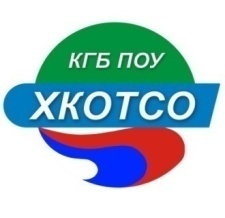 Министерство образования и науки Хабаровского края Краевое государственное бюджетное профессиональное образовательное учреждение  «Хабаровский колледж отраслевых технологий и сферы обслуживания»ОТЧЕТо результатах самообследования краевого государственного бюджетного профессионального образовательного учреждения  «Хабаровский колледж отраслевых технологий и сферы обслуживания»г. Хабаровск2017  годСодержаниеОРГАНИЗАЦИОННО-ПРАВОВОЕ ОБЕСПЕЧЕНИЕОБРАЗОВАТЕЛЬНОЙ ДЕЯТЕЛЬНОСТИКраевое государственное бюджетное профессиональное образовательное учреждение «Хабаровский колледж отраслевых технологий и сферы обслуживания» (далее – Колледж, КГБ ПОУ ХКОТСО). Место нахождения (юридический, фактический адрес), почтовый адрес Колледжа: Корпус №1 (администрация, отделение подготовки специалистов среднего звена, многофункциональный центр прикладных квалификаций):680007, г. Хабаровск, ул. Волочаевская, 1Проезд авт. № 10, 25, 29, 33, 72, 89; трамваями № 1, 2, 6, 7, 8, 9 (остановка «Индустриально-экономический колледж»).Телефон: (4212) 22-04-68, (4212) 36-38-08, факс 36-38-08,E-mail: dgmik@rambler.ruКорпус №2 (отделение подготовки квалифицированных рабочих, служащих): 680011, г. Хабаровск, ул. Советская, 24.Проезд авт. № 8, 15, 17, 49 (остановка «43 школа»); трамваем № 5 (остановка «Советская»).Телефон: (4212) 56-37-73, 56-38-53, факс 56-40-34E-mail: uprpu4@rambler.ru Сайт Колледжа: hkotso.ru Директор: Шелест Евгения Степановна.Организационно-правовая форма по уставу: краевое государственное бюджетное профессиональное образовательное учреждение.Учредитель: министерство образования и науки Хабаровского края.История краевого государственного бюджетного профессионального образовательного учреждения «Хабаровский колледж отраслевых технологий и сферы обслуживания» началась в середине ХХ века, когда на Дальнем Востоке шло активное освоение природных ресурсов, развивалась промышленность, а город Хабаровск становился основным центром промышленного и научно-технического комплекса Дальневосточного региона.Распоряжением Совета Министров РСФСР от 3 августа 1955 г. № 2827-р и приказом по Министерству промышленности строительных материалов РСФСР № 331 от 6 августа 1955 г. в г. Хабаровске был организован Хабаровский индустриальный техникум, с целью подготовки кадров для предприятий строительной индустрии. Своей учебно-материальной базы в то время техникум не имел и арендовал две аудитории в помещении строительного техникума. Число обучающихся составляло 60 человек. Они обучались по двум специальностям: «Технология силикатов» и «Оборудование предприятий промышленности строительных материалов».В 1998 году техникум приказом Государственного комитета РФ по жилищной и строительной политике № 17-8 от 22.01.98 преобразован в Дальневосточный государственный межрегиональный индустриально-экономический колледж. За период с 1955 по 2016 гг. в колледже подготовлено более 22578 специалистов.С целью приведения структуры Колледжа в соответствие с потребностями инновационного развития экономики края, распоряжениями Правительства Хабаровского края «О реорганизации краевых государственных бюджетных профессиональных образовательных организаций Хабаровского края» от 13.08.2014 г. № 583-пр и министерства образования и науки Хабаровского края № 1336 от 15.08.2014 г. «О проведении юридических действий и организационно-штатных мероприятий, связанных с реорганизацией краевых государственных бюджетных профессиональных образовательных организаций Хабаровского края в 2014 году Краевое государственное бюджетное образовательное учреждение среднего профессионального образования «Дальневосточный государственный межрегиональный индустриально-экономический колледж» и краевое государственное бюджетное профессиональное образовательное учреждение № 4 реорганизованы путем слияния в краевое государственное бюджетное профессиональное образовательное учреждение «Хабаровский колледж отраслевых технологий и сферы обслуживания». На базе КГБ ПОУ ХКОТСО в 2014 году создано новое структурное подразделение – «Многофункциональный центр прикладных квалификаций» (далее - МЦПК).Колледж владеет, пользуется, распоряжается закрепленным за ним имуществом на праве оперативного управления в соответствии с уставными целями деятельности, предусмотренными законодательством Российской Федерации и договором по управлению государственным имуществом.В своей деятельности Колледж руководствуется Конституцией Российской Федерации, Гражданским кодексом Российской Федерации, Законом Российской Федерации от 29.12.2012 г. № 273-ФЗ «Об образовании», действующим законодательством Российской Федерации, Хабаровского края, Уставом. Устав Колледжа утвержден министром образования и науки Хабаровского края - распоряжение № 1564 от 30.09.14. Колледж имеет лицензию № 1681 на право ведения образовательной деятельности в сфере среднего профессионального образования, выданную 26 ноября 2014 г., регистрационный № 0000775; свидетельство государственной аккредитации серия 27А01 № 0000494, рег. № 801 от 26.01.2016 г. Лицензионные требования по обеспечению образовательного процесса выполняются.Согласно лицензии Колледж вправе осуществлять подготовку студентов по 20 специальностям и профессиям среднего профессионального образования, дополнительному профессиональному образованию по специальностям и профессиям колледжа.Таблица 1Перечень реализуемых образовательных программ среднего профессионального образования на 01.04.2017 года:Примечание: *- программы, реализуемые на заочном обучении.Наименование программ, уровни, нормативные сроки освоения и присваиваемые квалификации соответствуют указанным в лицензии.	Лицензионные требования по кадровому, учебно-методическому обеспечению образовательного процесса выполняются.Предельная численность контингента соответствует лицензионным требованиям. Качество помещений учебных кабинетов и учебно-производственных мастерских удовлетворяет существующую в них потребность.	Имеются все необходимые документы, подтверждающие право владения, пользования помещениями, земельными участками Колледжа. Учебные площади позволяют осуществлять образовательный процесс.	Оснащенность учебного процесса библиотечно-информационным ресурсами и качественный состав библиотечного фонда позволяют обеспечить возможность реализации образовательных программ.Замечаний по пригодности помещений в части их пожарной безопасности нет.2 СИСТЕМА УПРАВЛЕНИЯ	С целью обеспечения эффективного взаимодействия структурных подразделений, материальных, технических, информационных, кадровых, нормативно-правовых компонентов деятельности в Колледже создана система управления, которая направлена на реализацию его миссии.	Управление Колледжем осуществляется в соответствии с законодательством Российской Федерации и Уставом Колледжа на основе сочетания принципов централизованного руководства и самоуправления коллектива Колледжа. Непосредственное управление осуществляет директор Колледжа, назначаемый учредителем. У директора шесть заместителей. Работа всех структурных подразделений направлена на совершенствование подготовки специалистов в соответствии с требованиями, предъявляемыми федеральным государственным образовательным стандартом среднего профессионального образования (далее - ФГОС СПО).Для реализации миссии Колледжа разработана Стратегическая программа развития Колледжа на 2015-2018 годы (далее - Программа). На основе Программы разрабатываются текущие планы работы Колледжа. В соответствии с целями и задачами, поставленными на учебный год, планируется работа членов администрации, руководителей служб и структурных подразделений, предметно-цикловых комиссий (далее - ПЦК), методических комиссий (далее - МК).Программа на период 2015-2018 г. - основополагающий документ, определяющий стратегию и основные направления деятельности коллектива Колледжа на ближайшую перспективу.Программа разработана в соответствии с Федеральным законом Российской Федерации «Об образовании в Российской Федерации» от 29 декабря 2012 г. № 273-ФЗ; Краевой комплексной целевой программой «Развитие профессионального образования Хабаровского края на 2011-2013 годы» (продлена до 2016 г.). Программа подготовлена в соответствии с положениями следующих стратегических документов: Федеральной целевой программы развития образования на 2011-2015 годы, утвержденной Постановлением Правительства Российской Федерации от 07 февраля 2011 года №61; Стратегии социального и экономического развития Хабаровского края на период до 2025 года, утвержденной постановлением Правительства Хабаровского края от 13 января 2009 года № 1-пр; Стратегии социально-экономического развития Дальнего Востока и Байкальского региона на период до 2025 года, утвержденной распоряжением Правительства Российской Федерации 28 декабря 2009 года № 2094-р; Приказом министерства образования и науки Хабаровского края от 15 июля 2014 года № 42 «Об утверждении перечня показателей эффективности деятельности профессиональных образовательных организаций, подведомственных министерству образования и науки Хабаровского края».Миссия Колледжа:	создание условий для формирования у обучающихся компетенций «инновационного человека», как субъекта инновационных преобразований социально-экономического развития страны, Дальневосточного региона и Хабаровского края.Цель Программы: инновационная деятельность участников образовательных отношений, обеспечивающая подготовку конкурентоспособных, обладающих предпринимательскими способностями специалистов, квалифицированных рабочих и служащих в соответствии с потребностями модернизации социально-экономического развития региона.Задачи Программы:Приведение структуры Колледжа, качества учебного процесса в соответствие с потребностями инновационного развития экономики края.Создание условий для развития интеллектуального потенциала и инициативы обучающихся Колледжа, формирования у них навыков решения инновационных производственных, научно-технических проблем.Повышение квалификации и корпоративной культуры педагогических работников Колледжа.В соответствии с требованиями Программы разработан Годовой план учебно-воспитательной работы, указаны сроки проведения мероприятий, ответственные.Формы самоуправления Колледжа: Общее собрание работников и представителей обучающихся.Советы: Совет колледжа; Попечительский совет; Педагогический совет; Научно-методический совет; Совет классных руководителей; Совет по профилактике правонарушений; Студенческий совет колледжа; Студенческий совет общежития; Совет мастеров. Основные задачи и порядок работы этих органов определены соответствующими положениями, утвержденные приказом директора Колледжа.Основной формой осуществления полномочий коллектива является Общее собрание и его выборный представительный орган – Совет Колледжа, который избирается сроком на один год. Председателем Совета Колледжа является директор Колледжа. Другие члены Совета Колледжа (представители всех категорий работников, обучающихся, заинтересованных предприятий, учреждений и организаций) избираются на Общем собрании работников и представителей обучающихся. Заседание Совета Колледжа созывается по мере необходимости, но не реже одного раза в квартал. Организация деятельности Совета Колледжа определяется положением о Совете Колледжа. Решения Совета Колледжа принимаются открытым голосованием и являются правомочными при участии на его заседании не менее 2/3 его состава. Все решения Совета Колледжа принимаются простым большинством голосов.К компетенции Совета Колледжа относится: разработка Устава Колледжа, рассмотрение предложений по изменению и дополнению устава, определение основных направлений деятельности Колледжа, утверждение плана развития Колледжа, ежегодное утверждение правил приема в Колледж, разработка регламента и созыва Общего собрания работников и представителей обучающихся, принятие локальных актов в пределах своей компетенции, контроль за своевременностью предоставления обучающимся дополнительных льгот и видов материального обеспечения, координация в Колледже деятельности общественных организаций, не запрещенных законом, привлечение для осуществления деятельности, предусмотренной уставом Колледжа, дополнительных источников финансирования и материальных средств, контроль за соблюдением надлежащих условий обучения, воспитания и труда в Колледже, сохранением и укреплением здоровья обучающихся, участие в рассмотрении конфликтных ситуаций между участниками образовательного процесса, в случае необходимости.	Попечительский совет создан в соответствии со статьями 118, 119 Гражданского кодекса РФ№51-ФЗ от 30.11.94; Федеральным законом «О некоммерческих организациях» №7-ФЗ от 12.01.1996 и зарегистрирован 31.03.2004 в ИМНС по Центральному району г. Хабаровска.Для обеспечения коллегиальности в решении вопросов учебно-методической и воспитательной работы, физического воспитания обучающихся создан Педагогический совет, в состав которого входят все педагогические работники Колледжа. Организация деятельности Педагогического совета определена положением о Педагогическом совете, утвержденным директором Колледжа. Педагогический совет Колледжа рассматривает вопросы анализа, оценки и планирования: объема и качества знаний, умений и навыков обучающихся; теоретического и производственного обучения, производственной практики, воспитательной и методической работы; инспектирования и внутреннего контроля образовательного процесса; содержания и качества дополнительных образовательных услуг, в том числе платных; образовательных программ и учебных планов, а также изменений и дополнений к ним. Вопросы разработки, апробации, экспертизы и применения педагогическими работниками: новых педагогических и воспитательных технологий; методик и средств профессионального отбора и ориентации; новых форм и методических материалов, пособий, средств обучения и контроля; новых форм и методов теоретического и производственного обучения, производственной практики обучающихся. Рассматривает организацию работы по повышению квалификации, развитию творческих инициатив педагогов. Принимает решения о награждении выпускников, обсуждает годовой календарный план учебного графика. Делегирует педагогов в Совет Колледжа. Принимает решение об отчислении обучающихся, о переводе обучающихся на следующий курс обучения, о допуске обучающихся к промежуточной и государственной (итоговой) аттестации. За анализируемый период проведено: 7 тематических Педагогических советов, которые охватывают разнообразную тематику: Анализ учебно-воспитательной, научно-методической и производственной работы; Инновационная деятельность преподавателей колледжа; Допуск выпускников к выполнению выпускной квалификационной работы; Допуск к промежуточной аттестации студентов 1-3 курсов; Анализ деятельности педагогического коллектива по реализации единой методической темы колледжа; Анализ выполнения плана учебной, учебно-воспитательной и учебно-производственной работы педагогического коллектива за 2015-2016 учебный год и цели на 2016-2017 учебный год Анализ адаптации студентов 1 курса в колледже. Вопросы повышения педагогического мастерства преподавателей, совершенствование методической работы, повышения качества обучения и воспитания студентов находят свое отражение в работе научно-методического совета. Он призван координировать усилия подразделений Колледжа (информационно-вычислительного центра, библиотеки Колледжа, отделений Колледжа), педагогических сообществ и творчески работающих педагогов, направлен на развитие научно-методического обеспечения образовательного процесса, инновационной деятельности педагогического коллектива в целях повышения качества подготовки специалистов. Планирование работы этого органа охватывает спектр обозначенных вопросов, совет собирается не менее 5 раз в год. В соответствии со структурой Колледжа функционируют комиссии: Профсоюзная комиссия; Экзаменационная комиссия; Аттестационная комиссия; Приемная комиссия; Стипендиальная комиссия; Апелляционная комиссия; Комиссия по распределению стимулирующих надбавок; Предметно-цикловые комиссии; Методические комиссии; Комиссия по списанию материальных ценностей; Комиссия по урегулированию споров между участниками образовательных отношений; Комиссия по охране труда.В колледже сформированы и работают 8 ПЦК: гуманитарных дисциплин; общеобразовательных дисциплин; физической культуры и основ безопасности жизнедеятельности; общетехнических и специальных механических дисциплин; экономических дисциплин, юридических дисциплин; электротехнических дисциплин, информационных дисциплин; химико-экологических дисциплин; 2 МК: общеобразовательной подготовки и профессиональной подготовки. На заседаниях ПЦК и МК педагогические работники обсуждают вопросы, связанные с внедрением ФГОС СПО, качеством обучения студентов, дисциплиной студентов, тематическим планированием занятий, анализом выполнения индивидуальных планов преподавателей, повышения квалификации. В Колледже работает Приемная комиссия по приему абитуриентов в учебное заведение, которая функционирует на основании соответствующего положения.Аттестационная комиссия создана для проведения аттестации педагогических работников Колледжа и принятия решения о соответствии (несоответствии) занимаемым должностям; вынесения рекомендации по представлению директора Колледжа о возможности приема на работу на должности педагогических работников лиц, не имеющих специальной подготовки или стажа работы, установленных в разделе «Требования к квалификации» квалификационных характеристик; контроля за исполнением рекомендаций, в случае, если Аттестационной комиссией было принято решение о признании педагогического работника соответствующим занимаемой должности при условии прохождения профессиональной переподготовки или повышения квалификации.Экзаменационная комиссия определяет соответствие результатов освоения студентами образовательных программ среднего профессионального образования соответствующим требованиям ФГОС СПО.Апелляционная комиссия рассматривает письменное апелляционное заявление обучающегося о нарушении, по его мнению, установленного порядка проведения государственной итоговой аттестации и (или) несогласии с ее результатами.Комиссия по охране труда разрабатывает на основе предложений членов комиссии программы, совместных действий директора и профсоюзов по обеспечению соблюдения государственных нормативных требований охраны труда, предупреждению производственного травматизма и профессиональной заболеваемости; организует проверки состояния условий охраны труда на рабочих местах, подготовку по их результатам предписаний, а также на основе анализа причин производственного травматизма и профессиональной заболеваемости, предложений по улучшению условий охраны труда; информирует педагогических работников о состоянии условий и охраны труда на рабочих местах, существующем риске повреждения здоровья и о полагающихся педагогическим работникам компенсациях за работу во вредных условиях труда и средствах индивидуальной защиты.Комиссия по распределению стимулирующих надбавок подводит итог работы педагогов и сотрудников Колледжа и дает рекомендацию о выплате стимулирующих надбавок работникам колледжа.	Комиссия по урегулированию споров между участниками образовательных отношений создается в Колледже в целях урегулирования разногласий между участниками образовательных отношений по вопросам реализации права на образование, в том числе в случаях: возникновения конфликта интересов педагогического работника, применения локальных нормативных актов, обжалования решений о применении к обучающимся дисциплинарного взыскания.В структуру колледжа входит многофункциональный центр прикладных квалификаций (далее – МЦПК). Цель работы МЦПК - обеспечение подготовки, переподготовки и повышения квалификации рабочих и служащих с учетом актуальных и перспективных потребностей рынка труда, обусловленных задачами технологической модернизации и инновационного развития экономики Хабаровского края.Для достижения этой цели МЦПК решает следующие задачи: подготовка рабочих кадров и служащих, для работы в отраслях экономики Хабаровского края (в первую очередь обеспечивающих модернизацию и технологическое развитие); ускоренная подготовка персонала для перехода на новую должность, освоения нового оборудования, смежных профессий и специальностей в целях обеспечения трудовой мобильности рабочих кадров, служащих; партнерство с работодателями; сотрудничество с центрами занятости населения Хабаровского края; кадровое обеспечение реализации образовательных программ; поддержка профессионального самоопределения граждан, обучающихся общеобразовательных организаций путем предоставления услуг подготовки по дополнительным предпрофессиональным программам, в том числе организации профессиональных проб, профессионального консультирования населения и общеобразовательных организаций; организация сопровождения обучающихся в части трудоустройства.В Колледже сформирована подборка необходимых нормативно-правовых документов Федерального уровня, лежащих в основе деятельности Колледжа. Кроме того, Колледж в своей деятельности руководствуется нормативными документами Законодательной Думы, Губернатора и Правительства Хабаровского края. Собственная нормативная документация представлена локальными нормативными актами. С их помощью осуществляется управление Колледжем, регулирование образовательного процесса, трудовых отношений и финансово-хозяйственной деятельности. Разработаны положения, регламентирующие административную, финансово-хозяйственную деятельность; образовательный процесс, учебно-методическую работу. В соответствии с требованиями разработаны локальные акты организационно-распорядительного характера: регламентирующие отношения с работниками, определяющие деятельность органов самоуправления, обеспечивающие делопроизводство, должностные инструкции. Внутренний аудит нормативной базы Колледжа показал, что в нем имеется необходимое и достаточное количество нормативных документов, регламентирующих его образовательную деятельность. Оригиналы документов хранятся у директора; копии Устава Колледжа и локальных актов хранятся в общедоступных местах (в учебно-методической центре, отделе кадров, на сайте Колледжа: hkotso.ru).Задачи и функции сотрудников каждого органа управления Колледжем, структурного подразделения, определенные в соответствующих положениях, уточняются в должностных инструкциях.СТРУКТУРА ПОДГОТОВКИ СПЕЦИАЛИСТОВСтруктура КолледжаВ структуру Колледжа входят:Отделение подготовки специалистов среднего звена, которое включает в себя 2 очных отделения, 1 заочное отделение.Отделение подготовки квалифицированных рабочих кадров.Многофункциональный центр прикладных квалификаций, где осуществляется профобучение, а также подготовка по дополнительным образовательным программам, маркетинг и профориентационная работа.3.2 Подготовка специалистов по образовательным программам среднего профессионального обученияВ настоящее время в Колледже ведется подготовка специалистов по специальностям СПО на базе основного общего, среднего (полного) общего образования. По окончании обучения в Колледже, выпускникам присваивается квалификация, соответствующая ФГОС СПО по специальностям и профессиям. Контингент обучающихся формируется на основе контрольных цифр приема студентов и учащихся в Колледже на год, утвержденных приказом министерства образования и науки Хабаровского края.Таблица 2Сведения о результатах приема студентов на 2016-2017 учебный год (ППССЗ)Данная таблица показывает средний показатель конкурса человек на место – 3,7, что говорит о существовании конкурса на специальности/профессии Колледжа. Контрольные цифры приема выполняются ежегодно.Таблица 3Количество обучающихся на 1 курсе Колледжа на 01.04.2017Таблица 4Структурный состав исследуемых специальностей/профессий на 01.03.2017 г.Поскольку в отделении ПКРС в феврале 2017 г. состоялся выпуск профессии 18.01.28 Оператор нефтепереработки, то на 01.04.2017 контингент очного отделения ПКРС составляет 210 чел. Итого: 210 чел. – очного отделения ПКРС, 795 чел. очного отделения ППССЗ, 210 чел. – заочного отделения ППССЗ.Из года в год в Колледже ведётся работа по сохранению контингента. Процент потери по очному отделению за прошедший год составляет 172 человека, что соответствует 16%.Качественный анализ отчисленных из состава обучающихся позволяет выделить следующие основные причины отчисления:- экономическая нестабильность;- слабый уровень школьной подготовки.- слабая мотивация к учению.Таблица 5Вопросы сохранения контингента регулярно обсуждаются на педагогических советах, административных совещаниях при директоре, совещаниях классных руководителей. Усилен контроль посещаемости занятий студентами со стороны заведующих дневным отделением – ежедневно старосты учебных групп отчитываются о количестве отсутствующих студентов и причинах их непосещения. Социальным педагогом Колледжа ведется плановая работа со студентами группы риска.	В августе 2016 г. в Колледже проведена процедура лицензирования специальности 11.02.12 Почтовая связь. В 2016-2017 учебном году началось обучение по данной специальности.В феврале 2017 г. проведена процедура лицензирования специальностей 43.02.01 Организация обслуживания в общественном питании, 15.02.08 Технология машиностроения и профессии 18.02.01 Лаборант-эколог.3.3 Подготовка по основным программам профессионального обучения и дополнительным образовательным программамМЦПК осуществляет свою деятельность по двум направлениям: дополнительное предпрофессиональное и дополнительное профессиональное обучение.Дополнительное предпрофессиональное обучение реализуется через организацию предпрофильного обучения старшеклассников и профориентационную работу.За исследуемый период в Колледже проведено: 6 Дней открытых дверей, посещено с профориентационной работой 18 школ г. Хабаровска и Хабаровского района, сотрудники Колледжа приняли участие в 2 Ярмарках рабочих профессий.В 2016 году МЦПК проводится обучение по 18 программам профессионального обучения/повышения квалификации взрослых, 12 программам профессионального и предпрофессионального обучения школьников и 2 программам дополнительного образования взрослых.Установлена современная версия программы «1:С бухгалтерия» и начато обучение по данной программе. По результатам аукциона с Центром занятости г. Хабаровска был заключен контракт на повышение квалификации бухгалтеров. Программа разработана на срок 2 месяца. Заключен договор с консалтинговой компанией ООО «МИГ» о сетевой реализации данной программы. По контракту с Центром занятости г. Хабаровска обучено 10 чел. по профессии «Электромонтажник по силовым сетям и электрооборудованию». Программа реализована при участии специалиста ПАО «ФСК ЕЭС» – МЭС Востока.Общее количество выпускников МЦПК по профессиональной подготовке на 2016 г. составляет 180 человек. Взаимодействие с работодателями является одной из важнейших сторон деятельности МЦПК. В 2016 году МЦПК осуществил профессиональную подготовку работников таких предприятий и организаций как АО «ННК-Хабаровский НПЗ», МУП г.Хабаровска «Водоканал», ОАО "Охотская горно-геологическая компания" г.Охотск, ОАО «Приморнефтепродукт» г.Владивосток, «Коммунальные системы БАМа» г.Тында, ГУ МЧС России по Хабаровскому краю, ФГБУ «Дальневосточное управление по гидрометеорологии и мониторингу окружающей среды» и др.Осуществляется профессиональная подготовка персонала предприятий общественного питания: кафе и ресторанов г. Хабаровска, а также проводится повышение квалификации поваров детских дошкольных учебных заведений.  МЦПК осуществляет переподготовку военнослужащих, увольняющихся в запас. Подписаны 3 договора с военными частями г. Хабаровска.В МЦПК успешно реализуются дополнительные предпрофессиональные программы для школьников, которые представлены в виде модулей по 17 часов: Оператор станков с ПУ (первый модуль: Основы ЗD моделирования в машиностроении); Экономика и бухгалтерский учет  (первый модуль: Основы предпринимательства); Электромонтажник   (первый модуль: Основы энергетики (электромонтаж)); Экономика и бухгалтерский учет  (первый модуль: Основы менеджмента); Слесарь по ремонту автомобиля (первый модуль: Автодело); Оператор ЭВМ (первый модуль: Основы компьютерной графики); Повар, кондитер (первый модуль: Основы кулинарии); Официант, бармен (первый модуль: Основы ресторанного сервиса); Младшая медицинская сестра (первый модуль Основы медицинских знаний); Архивариус (первый модуль: Основы архивного дела); Делопроизводитель (первый модуль: Основы делопроизводства). Обучено 340 школьников. 7 чел. завершили обучение по второму модулю программы по профессии Оператор станков с программным управлением (фрезерная и токарная обработка).По результатам прохождения каждого модуля выдается сертификат, по прохождении всех модулей, предусмотренных образовательной программой, выдается свидетельство установленного образца. Все курсы ориентированы на стандарты WSR (JuniorSkills).  Обучающиеся заняли 1 место на НЧ WSR (JuniorSkills) в г. Красногорске (май 2016 г.) и 2 место на РЧ WSR (JuniorSkills) в г. Хабаровске (ноябрь 2016 г.) по компетенции «Электромонтаж». В рамках этой деятельности подписан договор об открытии Энергошколы совместно с Дальневосточной генерирующей компанией.Кроме этого все обучающиеся проходят курс профориентационного содержания «Твоя профессиональная карьера».Таблица 6ПЕРЕЧЕНЬосновных программ профессионального обучения, реализуемых МЦПКПЕРЕЧЕНЬдополнительных предпрофессиональных программ, реализуемых МЦПК ПЕРЕЧЕНЬобразовательных программ дополнительного профессионального образования, реализуемых МЦПКУчебный процесс по всем образовательным программам осуществляется высококвалифицированными преподавателями Колледжа, обеспечен учебно-методической и справочной литературой. Материально-техническая база Колледжа достаточна для проведения всех видов занятий по разработанным учебно-тематическим планам и программам.СОДЕРЖАНИЕ ПОДГОТОВКИ СПЕЦИАЛИСТОВ4.1 Анализ основных профессиональных образовательных программОсновные профессиональные образовательные программы (далее - ОПОП) составлены на основе ФГОС СПО 2011 г. Программы подготовки специалистов среднего звена (далее – ППССЗ) составлены на основе ФГОС СПО 2014 года. Учебные планы, реализуемые Колледжем, по специальностям СПО соответствуют ФГОС СПО  2014 г.,              2015 г., 2016 г., 2017 г. Образовательные программы среднего профессионального образования составлены с учетом профессиональных стандартов.	База, нормативные сроки обучения, образовательный уровень, квалификация выпускников в учебных планах соответствует действующей нормативной документации.Формы промежуточной аттестации (зачеты, дифференцированные зачеты, экзамены, экзамены квалификационные) соответствуют заявленным целям изучаемых дисциплин и установленным объемам промежуточной аттестации. Фонды оценочных средств для промежуточной и государственной (итоговой) аттестации разрабатываются преподавателями Колледжа и согласовываются с работодателями. Государственная (итоговая) аттестация включает подготовку и защиту выпускной квалификационной работы (дипломная работа и дипломный проект). Количество экзаменов и зачетов в год не превышают установленных нормативов ФГОС СПО.Одной из форм текущего контроля знаний обучающихся является курсовое проектирование. Курсовое проектирование организуется в кабинетах специальных дисциплин, имеющих указания по выполнению графической и текстовой части проекта, в соответствии с единой системой конструкторской документацией, имеются образцы выполнения курсовых проектов, справочно-информационный материал, нормативно-техническая документация. Проводится открытая защита курсового проекта (работы) в присутствии преподавателей специальных дисциплин, социальных партнеров и администрации Колледжа. Графическая часть и пояснительная записка на 100% выполняются на персональном компьютере. Многие проекты имеют реальный характер и направлены на создание лабораторных стендов, наглядных пособий, программного обеспечения для дисциплин специальностей. Для успешного выполнения курсовых работ и курсовых проектов (далее – КР (КП)) преподавателями разработаны методические пособия.Распределение часов на курсовые проекты (работы) по учебным дисциплинам и междисциплинарным курсам представлено в таблице.Таблица 7Курсовые проекты (работы) по дисциплинам и МДК специальностей:В соответствии с Методическими рекомендациями для руководящих и педагогических работников образовательных учреждений НПО/СПО «Формирование основных профессиональных образовательных программ», рекомендованными Краевым государственным бюджетным образовательным учреждением дополнительного профессионального образования «Хабаровским краевым институтом переподготовки  и повышения квалификации в сфере профессионального образования» (2014 года) разработаны  ППССЗ по специальностям Колледжа.В результате проведенного самообследования проанализировано соответствие учебных планов и ФГОС СПО по специальностям и профессиям Колледжа.В таблицах приведены значения критериев выполнения требований к условиям реализации ОПОП, определенным ФГОС СПО и фактические значения критериев согласно учебному плану:Таблица 808.02.08 Монтаж и эксплуатация оборудования и систем газоснабжения08.02.09 Монтаж, наладка и эксплуатация электрооборудования предприятий и гражданских зданий20.02.01 Рациональное использование природохозяйственных комплексов40.02.01 Право и организация социального обеспечения15.02.07 Автоматизация технологических производств (по отраслям)38.02.01 Экономика и бухгалтерский учет (по отраслям)23.02.03 Техническое обслуживание и ремонт автомобильного транспорта09.02.01 Компьютерные системы и комплексы13.02.02 Теплоснабжение и теплотехническое оборудование11.02.12 Почтовая связь19.01.17 Повар, кондитер42.01.01 Агент рекламный43.01.01 Официант, бармен18.01.28 Оператор нефтепереработкиВ таблицах приведены значения распределения часов, отведенных на вариативную часть циклов ОПОП:Таблица 908.02.08 Монтаж и эксплуатация оборудования и систем газоснабжения20.02.01 Рациональное использование природохозяйственных комплексов40.02.01 Право и организация социального обеспечения15.02.07 Автоматизация технологических производств (по отраслям)13.03.02 Теплоснабжение и теплотехническое оборудование38.02.01 Экономика и бухгалтерский учет (по отраслям)23.02.03 Техническое обслуживание и ремонт автомобильного транспорта09.02.01 Компьютерные системы и комплексы08.02.09 Монтаж, наладка и эксплуатация электрооборудования предприятий и гражданских зданий11.02.12 Почтовая связь19.01.17 Повар, кондитер42.01.01 Агент рекламный43.01.01 Официант, бармен18.01.28 Оператор нефтепереработкиВ таблицах приведены значения требований к общему объему максимальной и обязательной учебной нагрузки:Таблица1008.02.08 Монтаж и эксплуатация оборудования  и систем газоснабжения20.02.01  Рациональное использование природохозяйственных комплексов40.02.01 Право и организация социального обеспечения15.02.07 Автоматизация технологических производств (по отраслям)13.03.02 Теплоснабжение и теплотехническое оборудование 38.02.01  Экономика и бухгалтерский учет (по отраслям)23.02.03  Техническое обслуживание и ремонт автомобильного транспорта09.02.01  Компьютерные системы и комплексы08.02.09  Монтаж, наладка и эксплуатация электрооборудования предприятий и гражданских зданий11.02.12 Почтовая связь19.01.17 Повар, кондитер42.01.01 Агент рекламный43.01.01 Официант, бармен18.01.28 Оператор нефтепереработкиВ таблицах приведены значения критериев выполнения требований к объему учебной нагрузки по циклам дисциплин:Таблица1108.02.08 Монтаж и эксплуатация оборудования  и систем газоснабжения20.02.01 Рациональное использование природохозяйственных комплексов40.02.01 Право и организация социального обеспечения15.02.07 Автоматизация технологических производств (по отраслям)13.03.02 Теплоснабжение и теплотехническое оборудование38.02.01 Экономика и бухгалтерский учет (по отраслям)23.02.03 Техническое обслуживание и ремонт автомобильного транспорта09.02.01  Компьютерные системы и комплексы08.02.09  Монтаж, наладка и эксплуатация электрооборудования предприятий и гражданских зданий11.02.12 Почтовая связь19.01.17 Повар, кондитер42.01.01 Агент рекламный43.01.01 Официант, бармен18.01.28 Оператор нефтепереработкиВ таблицах приведены значения критериев характеристик рабочих программ(в часах):Таблица1208.02.08 Монтаж и эксплуатация оборудования и систем газоснабжения13.02.02 Теплоснабжение и теплотехническое оборудование20.02.01  Рациональное использование природохозяйственных комплексов40.02.01 Право и организация социального обеспечения15.02.07 Автоматизация технологических производств (по отраслям)38.02.01 Экономика и бухгалтерский учет (по отраслям)23.02.03 Техническое обслуживание и ремонт автомобильного транспорта09.02.01 Компьютерные системы и комплексы08.02.09 Монтаж, наладка и эксплуатация электрооборудования предприятий и гражданских зданий11.02.12 Почтовая связь19.01.17 Повар, кондитер42.01.01 Агент рекламный43.01.01 Официант, бармен18.01.28 Оператор нефтепереработкиТаким образом, в учебных планах присутствуют все обязательные дисциплины федерального компонента ФГОС СПО в соответствующих циклах.Объем учебной нагрузки по учебным дисциплинам соответствует ФГОС СПО по специальности/профессии. Фактическое значение общего количества часов теоретического обучения, объем учебной нагрузки по циклам дисциплин соответствует требованиям ФГОС СПО по специальности/профессии.Рабочие программы учебных дисциплин и профессиональных модулей разработаны в соответствии с примерными программами, содержат требования к знаниям, умениям, практическому опыту, общим и профессиональным компетенциям в полном соответствии с ФГОС СПО.Выполняются требования к объему аудиторной учебной нагрузки в неделю (очная форма обучения) и учебном году (заочная форма обучения). Выполняются требования к максимальному объему учебной нагрузки обучающегося, включая все виды аудиторной и внеаудиторной (самостоятельной) учебной работы. Выполняются требования к продолжительности каникулярного времени в учебном году.Выполняются требования к объему часов на консультации в учебном году (очная форма обучения).4.2 Организация учебного процессаУчебный процесс в Колледже строится на основании графика учебного процесса, который составляется к началу учебного года. График учебного процесса составляется на основе учебных планов.Учебный год начинается 1 сентября и заканчивается 30 июня. Состоит из двух семестров, которые заканчиваются промежуточной аттестацией по учебным дисциплинам (далее - УД) либо профессиональным модулям (далее - ПМ).Студенты Колледжа занимаются в одну смену. Продолжительность академического часа составляет 45 минут, что соответствует нормативным требованиям.Расписание занятий составляется по семестрам, утверждается директором Колледжа и содержит сведения: о номерах учебных групп, учебных дисциплинах, дате, времени и месте проведения занятий, фамилию, имя и отчество преподавателей.Расписание расположено на специальном стенде, на первом этаже Колледжа, на сайте hkotso.ru, отвечая требованиям Приказа Рособрнадзора от 29.05.2014 №785 «Об утверждении требований к структуре официального сайта образовательной организации в информационно-телекоммуникационной сети «Интернет» и формату представления на нем информации». В случае выхода групп на производственное обучения, отсутствия преподавателей по причине болезни или отъезда в командировку составляется изменение к расписанию, которое располагается на стенде рядом с основным расписанием.Основными видами учебных занятий являются: лекции, комбинированные занятия, семинары, уроки – деловые и имитационные игры, уроки-практикумы, интегрированные уроки, практические и лабораторные работы. Образовательный процесс в Колледже строится на позициях личностно-ориентированного, практикоориентированного обучения, системно-действенного и компетентностного подходов. Активно применяются информационно-коммуникационные технологии, методы группового взаимодействия, модульно-рейтинговая технология, проблемное обучение. Преподаватели Колледжа внедряют в учебный процесс современные педагогические технологии, а так же их элементы.В учебном процессе применяются два вида самостоятельной работы: аудиторная и внеаудиторная. Внеаудиторная самостоятельная работа планируется по всем дисциплинам, исходя из объёмов максимальной нагрузки, выполняется по заданию преподавателя, но без его непосредственного участия.Содержание внеаудиторной самостоятельной работы определяется в соответствии с видами заданий согласно рабочей программе УД или ПМ.В качестве форм и методов контроля внеаудиторной самостоятельной работы используются домашние контрольные работы, семинары, зачёты, тестирование, контрольные работы, защита творческих работ.Комплексно-методическое обеспечение специальностей состоит из УМК УД, ПМ и практики. Методической службой Колледжа разработана структура УМК, методические рекомендации по составлению рабочих программ УД и ПМ, фонда оценочных средств специальности, рекомендации по составлению и корректировке паспорта кабинета, мастерской и лаборатории, методических рекомендаций по выполнению выпускных квалификационных работ, курсовых работ и проектов. У преподавателей и мастеров производственного обучения согласно индивидуальных планов самообразования разработаны: программно-планирующая документация, дидактические средства обучения, задания для самостоятельной работы студентов, сборники контрольно-оценочных процедур (задания входного, текущего, тематического, рубежного и итогового контроля). Ведется активная деятельность по разработке, корректировке и внедрению фондов оценочных средств специальностей и профессий (далее - ФОС), которые включают в себя контрольно-оценочные средства по преподаваемым УД и ПМ, а также контрольно-измерительные материалы (далее - КИМ) по УД. Преподавателями Колледжа разработано 100% КОС для проведения экзаменов квалификационных, 100% КИМ по общеобразовательным дисциплинам, 100% КИМ по общепрофессиональным дисциплинам, 100% КОС по общепрофессиональным дисциплинам. На 100% разработаны ФОС по специальностям и профессиям.В 2016 году составлены адаптированные образовательные программы по специальностям/профессиям: 38.02.01 Экономика и бухгалтерский учет (по отраслям), 09.02.01 Компьютерные системы и комплексы, 11.02.12 Почтовая связь, 23.02.03 Техническое обслуживание и ремонт автомобильного транспорта, 40.02.01 Право и организация социального обеспечения, 19.01.17 Повар, кондитер. Разработаны дистанционные образовательные программы по специальностям: 11.02.12 Почтовая связь, 15.02.07 Автоматизация технологических процессов и производств (по отраслям), 20.02.01 Рациональное использование природохозяйственных комплексов.В таблицах приведено методическое обеспечение учебных дисциплин:Таблица 1308.02.08 Монтаж и эксплуатация оборудования  и систем газоснабжения08.02.09 Монтаж, наладка и эксплуатация электрооборудования предприятий и гражданских зданий20.02.01 Рациональное использование природохозяйственных комплексов40.02.01 Право и организация социального обеспечения15.02.07 Автоматизация технологических производств (по отраслям)23.02.03 Техническое обслуживание и ремонт автомобильного транспорта09.02.01 Компьютерные системы и комплексы13.03.02 Теплоснабжение и теплотехническое оборудование38.02.01 Экономика и бухгалтерский учет (по отраслям)19.01.17 Повар, кондитер42.01.01 Агент рекламный43.01.01 Официант, бармен18.01.28 Оператор нефтепереработкиНеобходимо отметить, что обучающиеся по специальности 11.02.12 Почтовая связь находятся на первом курсе обучения. Методическое обеспечение общеобразовательных учебных дисциплин сформировано на 100%, последующие циклы обучения находятся в стадии разработки.Проанализировав проделанную методическую работу преподавателей по разработке методических пособий для выполнения лабораторных (практических) работ и самостоятельной работы студентов, выяснили, что необходимо продолжать деятельность по корректировке учебно-методической документации согласно ФГОС СПО.4.3 ПрактикаПроизводственная практика студентов проводится в Колледже в соответствии с ФГОС СПО и Положением о практике обучающихся, осваивающих основные профессиональные образовательные программы среднего профессионального образования. Имеются долгосрочные договоры о прохождении производственной практики (практика по профилю специальности; преддипломная практика) по реализуемым специальностям с предприятиями и организациями различных организационно-правовых форм.Учебная практика является частью учебного процесса и эффективной формой подготовки будущего специалиста, проводится в соответствии ФГОС СПО и Положением о практике обучающихся, осваивающих основные профессиональные образовательные программы среднего профессионального образования.Во время практики расширяются, углубляются и систематизируются знания, отрабатываются умения и навыки, формируются профессиональные компетенции.Для достижения данных целей в Колледже оборудованы учебно-производственные мастерские и лабораторные комплексы по специальностям. Кроме того, учебная (электромонтажная) практика по специальности 08.02.09 Монтаж, наладка и эксплуатация электрооборудования промышленных и гражданских зданий проводится на базе учебных мастерских КГБ «Профессиональное образовательное учреждение № 7», а сварочная практика по специальности 08.02.08 Монтаж и эксплуатация оборудования и систем газоснабжения - на базе КГБ ПОУ №3. Таблица 14Количество основных образовательных программам, реализуемых в сетевой формеПроизводственная практика (по профилю специальности) и преддипломная проходит на предприятиях города и края на основании заключенных долгосрочных и краткосрочных договоров.В период прохождения производственной практики студенты ведут дневники и пишут отчеты в соответствии с Положением о практике в КГБ ПОУ «Хабаровский колледж отраслевых технологий и сферы обслуживания» (сайт Колледжа hkotso.ru). Контроль прохождения практик осуществляется преподавателями специальных дисциплин, закрепленными приказом директора Колледжа. Руководитель от предприятия назначается по приказу предприятия, он же является наставником, по окончании практики пишет характеристику на студентов, оформляет аттестационный лист.Таблица 15Сведения о местах прохождения производственных практикВ таблицах приведены результаты производственной практики обучающихся по ППССЗ:Таблица 1640.02.01 Право и организация социального обеспечения 23.02.03 Техническое обслуживание и ремонт автомобильного транспорта 38.02.01 Экономика и бухгалтерский учет (по отраслям)20.02.01 Рациональное использование природохозяйственных комплексов15.02.07 Автоматизация технологических процессов и производств (по отраслям)09.02.01 Компьютерные системы и комплексы08.02.08 Монтаж и эксплуатация оборудования и систем газоснабжения08.02.09 Монтаж, наладка и эксплуатация электрооборудования промышленных и гражданских зданийВ таблицах приведены результаты учебной и производственной практик студентов ПКРС:19.01.17 Повар, кондитер42.01.01 Агент рекламныйВ Колледже проводится мониторинг по практикам - профилю специальности и преддипломной, который включает в себя:- распределение студентов на практики; - ведомости итоговых оценок по практики;- анализ прохождения практики.Данные вопросы обсуждаются на конференциях по подведению итогов практик, на заседаниях ПЦК, МК, производственных совещаниях. Студенты выпускных групп специальностей 20.02.01 Рациональное использование природохозяйственных комплексов, 08.02.09 Монтаж, наладка и эксплуатация электрооборудования промышленных и гражданских зданий, 38.02.01 Экономика и бухгалтерский учет (по отраслям), 09.02.01 Компьютерные системы и комплексы, а также выпускники отделения ПКРС профессии Агент рекламный и Повар, кондитер участвовали в процедуре независимой оценки профессиональных квалификаций обучающихся и выпускников.В Колледже функционирует Центр трудоустройства выпускников. Разработаны Положение о Центре трудоустройства выпускников КГБ ПОУ «Хабаровский колледж отраслевых технологий и сферы обслуживания», план работы Центра трудоустройства выпускников. Данная информация размещена на сайте Колледжа hkotso.ru в разделе Выпускнику (Трудоустройство).Таблица 17Независимая оценка и сертификация профессиональных квалификаций5. КАЧЕСТВО ПОДГОТОВКИ СПЕЦИАЛИСТОВ5.1 Прием в КолледжПрием в Колледж проводится по личному заявлению граждан, имеющих основное общее образование, среднее (полное) общее образование или начальное профессиональное образование, на конкурсной основе по результатам среднего балла аттестата. Прием абитуриентов ежегодно осуществляет приемная комиссия, членами которой являются заведующие отделениями, преподаватели и сотрудники Колледжа. Приемная комиссия формируется приказом директора в декабре каждого года. Приказ на технических секретарей и состав предметных комиссий создается директором в марте-апреле месяце.Результаты деятельности приемной комиссии отражаются в ежегодных отчетах на заседаниях Педагогического совета и Совета Колледжа.В период работы приемной комиссии справочные материалы, нормативные документы и образцы заполняемых документов в полном объеме представляются на стендах Приемной комиссии и сайте Колледжа hkotso.ru в разделе Абитуриенту. Ежедневная информация о количестве поданных заявлений и конкурсе по специальностям, расписание вступительных испытаний и консультаций представлены на стенде информации и сайте Колледжа hkotso.ru , доступны для всеобщего ознакомления. Приемная комиссия обеспечена оргтехникой, подключена к сети «Интернет».5.2 Уровень подготовки специалистовИтоговый контроль качества знаний выпускников проводится в форме итоговой государственной аттестации в соответствии с Законом Российской Федерации «Об образовании в Российской Федерации» от 29.12.2012 г. № 273- ФЗ, Порядком проведения государственной итоговой аттестации по образовательными программам СПО от 16 августа 2013 г. Министерства образования и науки Российской Федерации и Инструкцией об итоговой государственной аттестации выпускников в Колледже.Выпуск специалистов по исследуемым специальностям: в 2016 году в соответствии с ФГОС СПО закончили обучение в Колледже студенты специальностей: 030912 Право и организация социального обеспечения, 40.02.01 Право и организация социального обеспечения, 190631 Техническое обслуживание и ремонт автомобильного транспорта, 220703 Автоматизация технологических производств (по отраслям), 230311 Компьютерные системы и комплексы, 230401 Информационные системы (по отраслям), 270841 Монтаж и эксплуатация оборудования и систем газоснабжения, 280711 Рациональное использование природохозяйственных комплексов, 270843 Монтаж, наладка и эксплуатация электрооборудования промышленных и гражданских зданий; профессий: 260807.01 Повар, кондитер; 031601.01 Агент рекламный.Таблица 18Результаты итоговой аттестации выпускников представлены в таблице:Результаты итоговой аттестации выпускников ПКРС представлены в таблице:Анализ отчетов председателей государственных аттестационных комиссий позволяет сделать вывод, что уровень подготовки специалистов по специальностям и профессиям колледжа соответствует требованиям ФГОС СПО. Замечания, выявленные в ходе итоговой государственной аттестации, рассмотрены на заседании цикловых и методических комиссий. Работа по их устранению проводится в течение всего учебного года. Проанализировав результаты выполнения ВКР, учебно-методическим центром составлен Стандарт предприятия по написанию выпускных квалификационных работ, курсовых работ и проектов.Таблица 19В таблице представлена информация о востребованности выпускников(по данным 2016 года)Анализ трудоустройства выпускников 2016 г.Выпуск по специальностям и профессиям очного отделения Колледжа в 2016 г. составил 252 чел., трудоустроены 147 чел., продолжили обучение в ВУЗе 20 чел., на службе в РА – 74 чел, находятся в отпуске по уходу за ребенком – 10 чел.	По данным трудоустройства выпускников можно сделать вывод о востребованности молодых специалистов. Выпускники работают в таких крупных организациях как ЗАО «ЦРТ Сервис», ОАО «Хабаровсккрайгаз» (АО «Газпром газораспределение Дальний Восток»), ОАО «Хабаровский судостроительный завод», МУП города Хабаровска «Водоканал», НПФ «Промагрофонд», СП «Хабаровская ТЭЦ-1», ОАО «Сбербанк России», ООО «Газпром трансгаз Томск» Хабаровское ЛПУМГ, Хабаровский краевой фонд обязательного медицинского страхования, ГУ- Хабаровское региональное отделение Фонда социального страхования РФ, Отдел Пенсионного фонда РФ в Южном округе, Министерство социальной защиты населения Хабаровского края, гостиничный комплекс «Заимка», гостиничный комплекс «Олимпик», ООО «Гостиничный комплекс «Ривьера», ООО «Васильев» гостиница «5 звезд», кафе «Нора» и др.В целях регулярного мониторинга уровня и качества усвоения знаний и умений студентами в Колледже сложилась определенная система управления качеством образования.В ходе промежуточной аттестаций знания обучающихся контролируются при проведении зачётов, контрольных работ и экзаменов. Материалы ко всем видам проверки знаний подготавливаются ведущими преподавателями в соответствии с учебными программами, согласовываются на заседаниях ПЦК и утверждаются заместителем директора по учебной работе. К промежуточной аттестации допускаются студенты, успевающие по всем дисциплинам. Результаты промежуточной аттестации в соответствии с ФГОС СПО фиксируются в журналах теоретического и производственного обучения, экзаменационных, зачётных ведомостях, ведомостях успеваемости за учебный год и сводных ведомостях успеваемости, которые заполняются преподавателями–предметниками, контролируются заведующими отделений. У всех обучающихся имеются зачётные книжки.В целях регулярного мониторинга уровня и качества усвоения знаний и умений студентами в Колледже сложилась определенная система управления качеством образования.Таблица 20Результаты промежуточной аттестации (на 01.04.2017)В Колледже в 2016 году обучалось 11 инвалидов с нарушением сенсорных; нейромышечных, скелетных и связанных с движением (статодинамических) функций, что составляет 0,7% от общего числа обучающихся; из них: 10 чел. обучаются на очном отделении и 1 чел. на заочном отделении. Данные лица обучаются на специальностях 40.02.01 Право и организация социального обеспечения, 38.02.01 Экономика и бухгалтерский учет (по отраслям), 09.02.01 Компьютерные системы и комплексы, 11.02.12 Почтовая связь, 23.02.03 Техническое обслуживание и ремонт автомобильного транспорта, профессии 19.01.17 Повар, кондитер. Для обучающихся данной категории разработаны адаптированные программы подготовки специалистов среднего звена и квалифицированных рабочих, служащих в количестве 8 шт. Данные об этих программах представлены на сайте Колледжа hkotso.ru. Для реализации дистанционной формы обучения для данной категории обучающихся разработаны учебно-методические комплексы, электронные учебники, функционирует сайт kcits.ru.Для инвалидов в Колледже созданы условия для образовательной деятельности. Функционирует Программа «Доступная среда», которая обеспечивает обучаемых индукционной петлей «Исток» в учебных аудиториях, Информационным терминалом в вестибюле Колледжа, лестнично-гусеничным подъемником для инвалидных колясок, оборудована туалетная кабина для инвалидов, схемы маршрутов передвижения и таблички, выполненные азбукой Брайля. Заместитель директора по НМР и заведующая учебно-методическим центром имеют высшее дефектологическое образование. Преподаватели физического воспитания прошли обучение по программе «Теория и методика физической культуры (адаптивные технологии)» в количестве 72 часов в октябре 2015 года на базе ХКИППКСПО. Разработаны адаптированные рабочие программы по Физической культуре для студентов-инвалидов в количестве 6 шт.Для качественного ведения учебных занятий по обучению инвалидов с нарушением опорно-двигательного аппарата, сенсорных функций для преподавателей организуется ежегодное корпоративное обучении в Колледже на психолого-педагогических семинарах «Преподавателям об инвалидах и лицах с ограниченными возможностями здоровья».Заместитель директора по НМР, сотрудники учебно-методического центра, социальный педагог прошли обучение на региональном научно-методическом семинаре «Инклюзивное профессиональное образование инвалидов: актуальные вопросы и перспективы» на базе профессиональной организации, обеспечивающей поддержку региональной системы инклюзивного профессионального образования инвалидов (КГБ ПОУ ХПЭТ).Таблица 21Количество основных образовательных программам, реализуемых с применением дистанционных образовательных технологий5.3 Воспитательная работа	Воспитательная работа в Колледже проводится в соответствии с Программой развития, «Программой развития воспитательной системы образовательного учреждения», Программой по формированию здорового образа жизни, Программой развития физического воспитания Колледжа, Программой по профилактике табакокурения, алкоголизма, наркомании, на основании плана учебно-воспитательной работы Колледжа, планов по воспитательной работы мастеров производственного обучения и классных руководителей групп. 	Колледж осуществляет сотрудничество с предприятиями, учреждениями образования и культуры города и края. 	В системе управления воспитательной деятельностью Колледжа выделены структуры, обеспечивающие ее целенаправленность, организацию, содержание и контроль. Организация воспитательного процесса осуществляется через работу преподавателей, мастеров производственного обучения, классных руководителей обучающихся групп, органов студенческого самоуправления в сотрудничестве с социальным педагогом, инспектором по делам несовершеннолетних, педагогом-психологом, соцпартнерами Колледжа и регламентируется внутренними локальными актами: Положение о порядке посещения мероприятий обучающимися, Положение о студенческом общежитии, Положение о студенческом строительном отряде, Положение о студсовет и др. По медицинскому обслуживанию работников и обучающихся Колледжа заключены договоры: на медицинское обслуживание обучающихся по стоматологии с КГБ учреждением здравоохранения стоматологической поликлиники №18 министерства здравоохранения Хабаровского края; на медицинское обслуживание с Хабаровской больницей ХГБУС ДВОМЦ ФМБА России; о сетевом взаимодействии организации медицинского обслуживания подростков КГБ ПОУ ХКОТСО; на оказание медицинских услуг студентам и сотрудникам КГБ ПОУ ХКОТСО с учреждением здравоохранения  (городская поликлиника №5) министерства здравоохранения Хабаровского края; о сетевом взаимодействии по организации  медицинского обслуживания подростков КГБ ПОУ ХКОТСО с учреждением здравоохранения Детской городской клинической больницей им. В.М. Истомина. 	Мастера производственного обучения и классные руководители учебных групп ежегодно назначаются приказом директора Колледжа, органы студенческого совета Колледжа избираются в начале учебного года на общем собрании группы. Социально-психологическая служба Колледжа создана с целью психолого-педагогического сопровождения и социальной защиты различных категорий обучающихся. Колледж осуществляет сотрудничество с Краевым центром психолого-медико-социального сопровождения. В Колледже функционирует комната психологической разгрузки, кабинет социального педагога, педагога-психолога; разработана Программа адаптации студентов 1 курса к обучению в колледже. Данная информация размещена на сайте Колледжа hkotso.ru в разделе Студенту.Служба обеспечивает:- психолого-педагогическую поддержку первокурсников в адаптационный период;- психолого-педагогическую поддержку несовершеннолетних обучающихся;- психолого-педагогическую поддержку обучающихся «группы риска»;- социальное сопровождение основных социальных категорий обучающихся:- обучающихся из числа детей-сирот и детей, оставшихся без попечения родителей и лиц из их числа; обучающихся из малоимущих и многодетных семей; обучающихся, имеющих инвалидность по здоровью.Численность/удельный вес студентов, проживающих в общежитии в общей численности студентов, нуждающихся в общежитии: 408 чел./100%. В общежитиях имеются комнаты для самообразования, тренажерные залы, кухни, бытовые комнаты. Функционирует студенческое самоуправление. В Колледже создано студенческое научное общество. Занятость в кружках и секциях 56,1% обучающихся.На основе содержания социально-педагогической деятельности заложены:- профилактическая функция – профилактика и предупреждение проблемной жизненной ситуации; совместное решение и преодоление трудностей проблем социальной жизни обучающихся; правовое, психологическое, педагогическое просвещение родителей, преподавателей, учащихся; проведение практических тренингов, игр и пр.;- защитно-охранная функция – защита прав обучающихся в уже сложившейся трудной жизненной ситуации; решение проблем, связанных с адаптацией в новом учебном коллективе;  прием и сохранность документов, из числа детей-сирот и пр.; - организационная функция - координация действий, которые способствуют выходу учащихся из трудной жизненной ситуации; поддерживание социальных связей для использования возможностей различных организаций; приобщение и включение обучающегося в решение своих социальных проблем. Организация деятельности по социальной защите обучающихся регламентируется ФЗ от 21.12.1996 г. № 159–ФЗ «О дополнительных гарантиях по социальной защите детей-сирот и детей, оставшихся без попечения родителей», приказом Министерства образования РФ от 19.08.1999 г. № 159 «Об утверждении Положения о порядке выплаты денежных средств на питание, приобретение одежды, обуви, мягкого инвентаря для детей, находящихся под опекой (попечительством), Законом Хабаровского края от 25.04.2007 г. № 119 «О мерах социальной поддержки детей-сирот, детей, оставшихся без попечения родителей и лиц из их числа», Уставом Колледжа, Положением о стипендиальном обеспечении обучающихся  и других формах материальной поддержки обучающихся Колледжа и другими нормативно-правовыми актами. В отчетный период наблюдается увеличение числа несовершеннолетних, малоимущих детей, а также снижение детей из числа детей–сирот. Динамика количественных показателей социальных групп обучающихся показывает ежегодный рост числа обучающихся, нуждающихся в социальной защите.Обучающиеся, имеющие инвалидность, получают следующие формы социальных льгот и преимуществ:- на основании представленных документов выплачивается социальная стипендия и адресная помощь для частичной компенсации на проезд студентам, обучающимся на бюджетной основе;- при определении нагрузки в учебном процессе, трудоустройстве учитывается уровень здоровья (индивидуальный поход в выполнении домашнего задании, дополнительные консультации, условия проживания и пр.).В течение первого месяца обучения в адаптационный период для первокурсников проводятся информационные тематические классные часы с приглашением социального педагога, лектории «Организация социальной защиты обучающихся колледжа» на родительских собраниях. Оформлен информационный стенд «Социальная защита обучающихся». Вопросы социальной защиты обучающихся рассматриваются на заседаниях стипендиальной комиссии, совета председателей ПЦК, педагогических советах, заседаниях Совета старост.Обучающиеся из малоимущих семей получают в соответствии с нормативными финансовыми документами Правительства Хабаровского края, министерства образования края и науки Хабаровского края, и адресную помощь для частичной компенсации затрат по проезду на общественном пассажирском транспорте, материальную поддержку.С обучающимися проводятся организационные собрания информационного содержания, такие как: «Формы оказания материальной поддержки детям-сиротам», «Планирование месячного бюджета», «Проведение праздников, каникул», «Юридическая консультация» (советы по оказанию помощи в трудных ситуациях), «Решение жилищного вопроса»; осуществляется работа по составлению перспективного плана личностного роста, по профилактике правонарушений; проводятся тренинги и ролевые игры: «Умей сказать «нет»!», «Общение - залог культуры!», «Мы вместе» и др. Среди несовершеннолетних обучающихся и обучающихся, имеющих трудности социального и личностного характера, проводятся диагностические исследования с использованием следующих методик: карта интересов (выявление хобби, интересов, способностей обучающихся), анкета «Мой жизненный план», «Ценностные ориентации» (уровень сформированности жизненных ориентиров) и пр.Для организации питания обучающихся отделения по подготовки квалифицированных рабочих, служащих в Колледже работает столовая и учебный магазин, в котором реализуется кондитерская продукция. Питание обучающихся организовано согласно расписанию занятий. Контроль за качеством приготовления пищи, разнообразием блюд, уровнем культуры обслуживания, а также изучение общественного мнения осуществляется обучающимися, бракеражной комиссией. Соблюдение санитарно-гигиенических норм периодически проверяется комиссиями Роспотребнадзора.Колледж располагает необходимыми социально-бытовыми условиями для социальной поддержки обучающихся и преподавателей.Совместная деятельность участников воспитательного процесса направлена на решение следующих воспитательных задач:- оказание помощи обучающимся в формировании жизненных смыслов;- создание условий для развития инициативы и самостоятельности обучающихся;- создание условий для воспитания у обучающихся чувства гражданственности и любви к Родине;- эффективное применение педагогических технологий, приёмов и средств, позволяющих педагогу влиять на формирование социально успешной личности;- повышение профессиональной компетентности педагогических кадров в области воспитания;- содействие адаптации обучающихся к новым условиям жизнедеятельности (ученик – обучающийся Колледжа – молодой специалист);- развитие новых форм взаимодействия мастеров производственного обучения и классных руководителей и учебных групп на принципах равных возможностей, демократичности и открытости;- обеспечение свободы самовыражения и творчества обучающихся.Основными направлениями воспитательной работы являются:Организационное – организация внеаудиторной воспитательной работы и культурно-досуговой деятельности обучающихся в образовательном учреждении, организация Совета колледжа (совет старост, студенческий совет).Методическое – работа по оказанию помощи молодым мастерам производственного обучения и классным руководителям в проведении воспитательной работы (работа Школ педагогического мастерства, обучение студенческого актива, создание собственной методической базы).Координационное – организация взаимодействия обучающихся профессионального образовательного учреждения с культурно-просветительскими, молодежными и общественными организациями города и края (слеты студенческого актива, молодежные форумы, совместные конкурсы и фестивали, правовые всеобучи).Диагностико-прогностическое - изучение интересов личности обучающегося образовательного учреждения, определение его базовой культуры, сформированности ценностных ориентиров, вопросов адаптации первокурсников с помощью различных психолого-педагогических методик.Информационно-просветительское - работа студенческой газеты «Стимул» с целью освещения новостей образовательного учреждения через ученические СМИ: выпуск газеты «Стимул». Спортивно-оздоровительное и профилактическое – работа спортивных секций «Баскетбол», «Волейбол», «Настольный теннис», «Мини-футбол», «Лыжи», «Легкая атлетика», клуба «Алатырь»; проведение Первенства колледжа по различным видам спорта, мероприятий по профилактике заболеваний и формированию культуры здорового образа жизни; совместно с медицинским работником проведение профилактических прививок, медицинских осмотров узкими специалистами; систематическое проведение бесед и тренингов с врачами МУЗ поликлиники № 5, № 16, психологами и специалистами краевого центра социального воспитания и здоровья, Краевым центром «Анти-СПИД», врачом – наркологом наркологического диспансера.Таблица 22Наличие призеров и победителей спартакиадВ соответствии с планом работы Колледжа проводятся заседания Школ педагогического мастерства, слушатели которой изучают вопросы организации воспитательной работы в группе, формирования личности обучающихся, внедрения современных методов и инновационных технологий в воспитательный процесс, опыт работы с родителями и проведения мероприятий по сплочению группы, вопросы успеваемости и посещаемости учебных занятий и многое другое. В 2016 учебном году темами заседаний стали: «Профилактика девиантного поведения», «Психологические особенности учебной работы с обучающимися, имеющими отклонения в развитии», «Инклюзивное образование в колледже», «Разработка организационной модели воспитательной работы в образовательном учреждении», «Проблемы воспитания в современном обществе», «Займись спортом! Участвуй в ГТО». В 2016 году активно велась работа по организации обучающихся к выполнению нормативов ВФСК ГТО. Проведена диспансеризации обучающихся до 18 лет, проживающих в общежитии, регистрация на сайте www.gto.ru. Разработано Положение о внедрении и подготовке к сдаче комплекса ГТО в КГБ ПОУ ХКОТСОР, План работы. Информация о ГТО представлена на сайте Колледжа hkotso.ru.Таблица 23Обеспечение условий для подготовки обучающихся к выполнению нормативов и требований Всероссийского физкультурно-спортивного комплекса «Готов к труду и обороне»Пристальное внимание уделяется поиску новых технологий, инновационных форм в организации воспитательного процесса, таких как: проектирование и моделирование воспитательных ситуаций, часы неформального общения, часы - путешествия, тренинги общения, кейс-стади, заочные экскурсии, мастер-классы, музыкальные и литературные гостиные, танцевальные марафоны, ток-шоу и т.д. Педагогическим коллективом ведется методическая работа по созданию разработок внеклассных мероприятий. В Колледже используются актовый и спортивный залы, музей истории Колледжа, кабинеты и другие площадки. Конференции, викторины, праздники профессий, предметные недели и олимпиады, выставки творческих работ обучающихся, встречи и беседы со специалистами и выпускниками колледжа носят профессиональную направленность. С целью формирования творческой личности, знакомством с историей Колледжа, со спецификой его образовательной системы, развивающей его традиции, активно участвующей в определении перспектив развития Колледжа традиционно проводятся праздники «День знаний», «Посвящение в студенты», «День профессионального образования», «Масленица», «День студента. Татьянин день», «День влюблённых», «Новогодний бал отличников», «Удаль молодецкая», «Русская краса», «Молодецкие забавы», «Сильные, ловкие, смелые!», «Осенний марафон», «Мисс и мистер колледж», спортивный праздник «Будь готов к труду и обороне», «Ток-шоу», «За здоровый образ жизни»», «Салют, Победа!», фестиваль концертной программы «Наш дом – планета Земля!»,  «Последний звонок» для обучающихся выпускных групп и другие. В соответствии с планом воспитательной работы в 2016 учебном году проводились акции «Жизнь прекрасна – не рискуй напрасно!», «Помоги молодой маме», «Посади дерево», «Мы против курения!», «Забытые героев имена», «Неравнодушный сердца», выставка фоторабот «Мы - за здоровый образ жизни!»,  выставка фоторабот «Экология – планета Земля!», выставка фоторабот «Хабаровский край - родной мой край» и «Моя профессия важна» и др. В культурно-массовых мероприятиях приняли участие 89,7 % обучающихся. О результативности воспитательной работы Колледжа, качестве подготовки ученических коллективов для участия в краевых мероприятиях, организации мероприятий краевого и городского масштабов свидетельствует доверие Правительства Хабаровского края, министерства образования и науки Хабаровского края, администрации Южного и Северного округов. Ежегодно на краевом уровне наш Колледж принимает участие в смотре-конкурсе концертных программ. Так, в 2016 году состоялся фестиваль художественного творчества учащихся и педагогов «Мы молодежь 21 века», где Колледж стал победителем в номинации «Лучший танцевальный коллектив», а также были отобраны несколько номеров для участия в краевом гала-концерте.Таблица 24Участие студентов в конкурсных мероприятиях, в т.ч. в чемпионатах WSRСодержание воспитательной работы по гражданско-патриотическому воспитанию в Колледже реализуется в соответствие с Программой по духовно-нравственному и патриотическому воспитанию молодежи через проведение совместных мероприятий с Краевым домом ветеранов Великой Отечественной войны, общественными патриотическими организациями «Боевое братство», «Земляки», работу музея истории Колледжа, городской библиотекой им. П. Комарова, Центр патриотического воспитания  и т.п. В период 2016 года с участием хора Краевого дома ветеранов Великой Отечественной войны, ветеранов локальных войн проводились тематические встречи и мероприятия по темам «Я человек, я гражданин!», «Через тернии к звёздам!», «Златоглавый Хабаровск», «День героя», «Этот день мы не забудем никогда», концерты, посвященные Дню Победы, «Детство, опаленное войной», «Забытые героев имена…!», конкурс чтецов «Никто не забыт, ничто не забыто…!», ученическая конференция «Этот день Победы», «День науки». Ежегодно проводится акция «Ветеран живёт рядом», обучающиеся посещают ветеранов Великой Отечественной войны Индустриального и Кировского района по месту жительства, поздравляют их с праздниками, приглашают на тематические встречи и художественные концерты, посвящённые памятным датам, оказывают ветеранам посильную помощь. Колледж принял активное участие в патриотических шествиях, в акциях милосердия, посвященных Дню пожилых людей, Дню памяти репрессированных, Дню памяти павших в локальных конфликтах и войнах, во флэш-мобах. Традиционными стали встречи со служащими внутренних войск, отрядов особого назначения, участниками миротворческих акций в Таджикистане, Чеченской республике, уроки мужества и мероприятия ко Дню защитника Отечества с участием служащих воинских частей.Обучающиеся Колледжа приняли участие в окружных и городских смотрах-конкурсах по организации патриотического воспитания и исследовательской деятельности среди учащихся школ, среднего профессионального образования  Хабаровского края, где заняли призовые места: команда Колледжа заняла I место в городской игре-викторине, посвящённой 78-летию со дня основания Хабаровского края. Обучающиеся активно участвовали в подготовке и проведении литературно-музыкальных композиций «Мой город, ты со мной поговори!», «Над седым Амуром», интеллектуальной игре викторине «Хабаровск – наш город родной», в оформлении тематических книжных выставок, выставок фоторабот, посвященных Дню рождения города Хабаровска и 78-й годовщине основания Хабаровского края. Во всех группах проведены тематические классные часы «Мой город», «Хабаровск сегодня», автобусные экскурсии по историческим и памятным местам города. Ежегодно студенты Колледжа посещают музеи города Хабаровска. Советом музея была организована ученическая конференция «Образовательное учреждение в годы войны» и проведен фотоконкурс работ, посвященный 158-й годовщине города Хабаровска. В целях пропаганды патриотического воспитания ученическим пресс-центром смонтированы и показаны видео и электронные презентации «Экскурсия по Хабаровску», «Мой город, ты со мной поговори…». Ежегодно обучающиеся и педагоги  принимают участие в театрализованном шествии, посвященном Дню города и первомайской демонстрации. В этом году колледж принял участие в проведении мероприятия, посвященного 80-летию Индустриального района.Ежегодно в период адаптационно-обучающего курса проводятся музейные уроки для обучающихся 1 курса, традиционные встречи с ветеранами системы профессионально-технического образования, Великой Отечественной войны, локальных войн, выпускниками Колледжа. Музей является базой для проведения исследовательских работ по истории Колледжа, города, края. В музее проводятся тематические классные часы. Руководитель музея и ученический Совет музея рассказывают обучающимся об истории создания и развития Колледжа, его традициях, выпускниках – известных специалистах на Дальнем Востоке. Просмотр экспонатов музея и видеофильмов об истории Колледжа, общение с обучающимися - старшекурсниками, сопровождающими экскурсию по музею, способствует адаптации обучающихся нового набора к новым условиям. Музей открыт для посещения обучающимся и преподавателям Колледжа, в рамках профориентационной работы учащимся школ, детских домов и интернатов, воспитанниками эстетических центров, патриотических клубов и дошкольных образовательных учреждений города. На базе музея истории Колледжа проводятся семинары, творческие встречи; поисковая работа «Герои живут рядом». Материалы музея были использованы в военно-патриотическом слете молодежных общественных объединений города Хабаровска, а также представлены в номинации «Поисковые отряды». С целью мотивации обучающихся к созидательному творчеству создана система поощрений:- грамоты и благодарности, благодарственные письма родителям учащихся, похвальные листы, свидетельство об участии, сертификаты;- материальное поощрение (стипендии из внебюджетных источников, премии);- повышение стипендии отличникам, старостам на основании ходатайства классных руководителей, мастеров производственного обучения групп в пределах стипендиального фонда. - торжественный вечер, посвященный приему директором лучших студентов Колледжа.Педагогический коллектив Колледжа работает над сохранением в учебном заведении благоприятной воспитательной среды. Целенаправленно создается атмосфера выбора, увеличивается количество и улучшается качество проводимых в Колледже воспитательных мероприятий (в 2016 учебном году 71 мероприятие Колледжа и 127 мероприятий в учебных группах).Достаточно успешно в Колледже решается проблема внеурочной занятости обучающихся. За отчетный период увеличилось количество творческих объединений, показатель удовлетворенности содержательной стороной деятельности кружков и спортивных секций составил в 2016 году + 9,1 по шкале от -10 до +10. В Колледже действует 23 кружка и спортивных секций: «Естественнонаучная картина мира», «Добровольное волонтерское движение», «Исторические страницы», «Легкая атлетика», «Историческое краеведение», «Журналистика», «Лыжи», «Школа управления», клуб «Алатырь», «Семья от А до Я», «Клуб выпускников», «Путешествие по англоязычным странам», «Агитбригада», «Гурман», «Прикладное творчество», «Клуб выпускников», «Рекламный агент», «Металлист», «Мини-футбол», «Баскетбол», «Волейбол», «Настольный теннис», «Лыжи», «Легкая атлетика». В отчетный период кружковой работой охвачено 56,1% обучающихся колледжа. Общие количественные показатели кружковой деятельности обучающихся относительно стабильны. Количественно преобладают кружки технического творчества и спортивные секции. В следующем учебном году планируется увеличения контингента, занимающихся во внеурочной деятельности.Таблица 25Наличие призеров и победителей спартакиад (в том числе по реализации ВФСК ГТО)В Колледже особое внимание уделяется пропаганде здорового образа жизни. Реализации этой задачи способствовали такие мероприятия, как встречи и беседы со специалистами регионального управления Госнаркоконтроля, Центра «Анти - СПИД», Центра по планированию семьи «Брак и семья», медико-социального педагогического центра «Контакт»; медицинские осмотры, тематические классные часы, месячники ЗОЖ «Мы за здоровый образ жизни!», ежегодные акции «День без сигареты!», протесты «Курению – НЕТ!», театрализованное представление «Здоровье сгубишь – новое не купишь». Обучающиеся и педагоги прошли обучение по профилактике наркомании в образовательной среде, где провели занятия в образовательном учреждении во всех учебных группах. Организация спортивно-массовой работы направлена на привлечение к активным занятиям физической культурой наибольшего числа обучающихся и педагогов; создание условий для сохранения и укрепления здоровья обучающихся; подготовку команд к участию в краевой спартакиаде среди образовательных учреждений края. За анализируемый период проведены в образовательном учреждении спартакиады по волейболу, настольному теннису, мини-футболу, баскетболу, шахматам, лыжам, легкой атлетике, где принимают участие от 225 до 348 обучающихся. В Колледже функционирует Совет колледжа. Органы Совета колледжа осуществляют управление в сфере социальной защиты обучающихся: стипендиальное обеспечение, материальная помощь, организация субботников, генеральных уборок, дежурства, участие в организации досуга, представительство в выборных и общественных органах управления образовательного учреждения (совет учреждения, психолого-педагогический консилиум и пр.), организация поисковой работы и пропаганды здорового образа жизни. В Колледже действует добровольное объединение волонтеров «Шаг навстречу». Объединение организует акции, проводит мероприятия патриотического, художественно-эстетического Из числа старост групп формируется старостат, в функции которого входит мониторинг успеваемости и посещаемости в группе, применение дисциплинарных наказаний к  нарушителям Правил внутреннего распорядка и требований к внешнему виду. Заседания старостата проводятся ежемесячно, по итогам успеваемости и посещаемости в группе выстраивается рейтинг групп за месяц, полугодие, год. Ежегодно проводится конкурс среди учебных групп «Лучшая учебная группа».Взаимодействие субъектов административного и общественного управления Колледжа организовано и на уровне заместителей директора, ответственных за различные участки деятельности образовательного учреждения. При Совете колледжа сегодня функционируют 8 рабочих органов: Советы старост, учебы, культуры и досуга, физкультуры и спорта, музея колледжа, благоустройства и охраны труда, библиотеки, а также пресс-центр.Добровольный молодёжный отряд из числа малообеспеченных обучающихся привлекается для работы в детских оздоровительных лагерях, санаториях (ДОЛ им. О. Кошевого, «Океан», «Дружба», «Созвездие» и др.). Такая форма организации летней занятости позволила задействовать в 2016 г. 62 обучающихся.  Участие обучающихся в управлении Колледжа через работу старостата, активов учебных групп и предметных кабинетов, через участие в волонтерском движении расширяет сферу применения способностей и умений обучающихся, дает каждому возможность развить талант, проявить инициативу, найти дело по душе.Обучающихся Колледжа отличает повышенный интерес к общественной деятельности. В 2016 учебном году обучающиеся принимали активное участие в слетах студенческого актива: в форуме молодежи Хабаровского края, во Всероссийской акции «Я гражданин!», в молодёжном слете «Никто не забыт». В Колледже работает молодёжное добровольческое объединение «Доброе дело» и добровольное волонтерское движение «Шаг навстречу», члены которого принимали участие в добровольческих акциях, проводимых Южным и Северным округом г. Хабаровска, городским молодежным центром (акция «Теплые руки», «Академия добра», «Ветеран живёт рядом» и другие).Воспитательная работа в Колледже носит системный характер и направлена на разностороннее развитие жизнеспособной личности специалиста, обладающего высокой культурой, профессиональной компетентностью, социальной активностью, физическим и психическим здоровьем, всеми качествами гражданина – патриота своей Родины.Вывод: организация воспитательной работы Колледжа соответствует установленным требованиям.5.4 Научно- исследовательская деятельность Важное место при решении задач научно-исследовательской деятельности отводится Учебно-методическому центру Колледжа. В 2016 учебном году педагогический коллектив Колледжа работал над единой методической темой «Инновационная деятельность участников образовательного процесса по подготовке конкурентоспособных, обладающих предпринимательскими способностями специалистов, квалифицированных рабочих и служащих в условиях внедрения ФГОС СПО». Цель нашей работы – повышение качества подготовки выпускников средствами совершенствования научно-исследовательской деятельности, внедрения инновационных технологий, новых организационных условий, развития материальной базы. Результатом инновационной деятельности является конкурентоспособный, обладающий предпринимательскими способностями специалист.Методическая работа Колледжа осуществляется на основе годового плана работы и реализации Программы развития Колледжа. Система исследовательской и методической деятельности преподавателей и учебно-исследовательской работы студентов осуществляется по следующим направлениям: участие в исследовательской (творческой) деятельности; участие в научно-практических конференциях города, публикации; распространение передового опыта; методическая работа педагогических работников; повышение квалификации преподавателей с использованием разнообразных форм: курсовая подготовка, стажировка, семинары, самообразование и др.; работа учебных и методического кабинетов.Задачи:Совершенствование диагностики, анализа и планирования учебно-воспитательного процесса и индивидуального планирования по самообразованию педагога в условиях инновационной деятельности колледжа:Организационно-методическое сопровождение процессов и структур, поддерживающих инновации: проведение семинаров, инструктивных совещаний, организация курсов повышения квалификации.Мотивация участников образовательного процесса к инновационной деятельности: формирование благоприятной организационной культуры; создание креативной команды, способной достигать поставленных целей; установление эффективной системы вознаграждения труда: - На инструктивных совещаниях регулярно проводилось знакомство коллектива с планами министерства образования и науки Хабаровского края, ИППКСПО, всероссийских конкурсов, олимпиад. - Разработаны локальные акты: Положение о краевой студенческой научной конференции «День науки», Положение о юридической клинике, Положение о рейтинговой системе контроля общих компетенций и предметных результатов обучающихся по учебной дисциплине Физическая культура, Инструкция об организации и проведении государственной итоговой аттестации выпускников, Положение о конкурсе учебно-методических комплексов, Стандарт предприятия по выполнению выпускной квалификационной работы, курсовых проектов и работ, Положение о научном обществе преподавателей, Положение о пресс-центре.Организация систематического мониторинга результатов инновационной деятельности с целью принятия своевременных корректирующих действий:В течение года проведена серия мониторингов деятельности: 1.Мониторинг деятельности образовательного учреждения в период подготовки к аккредитации образовательных программ;2. Мониторинг состояния учебно-методических комплексов по УД, МДК, ПМ;3. Анализ выполнения плана учебно-методической и научно-методической работы преподавателей за 1 семестр;4. Анализ выполнения плана учебно-методической и научно-методической работы преподавателей за учебный год;5. Анализ наличия условий для получения среднего профессионального образования и профессионального обучения инвалидами и лицами с ограниченными возможностями здоровья и адаптированных для их обучения образовательных программ;6. Мониторинг предпринимательских способностей студентов в рамках деятельности КИП;7. Мониторинг профессиональных затруднений преподавателей колледжа;8 Мониторинг деятельности преподавателей в инновационной сфере. В январе 2016 года в рамках подготовки к проверке выполнения лицензионных требований проведен мониторинг УМК по УД, МДК, ПМ. В рамках мониторинга выявлено состояние КИМ, КОС по УД, МДК, ПМ. На данный момент разработаны:- 100% КИМ по всем общеобразовательным дисциплинам;- 100% КОС и КИМ по общепрофессиональным дисциплинам;- 100% КОС и КИМ по МДК и ПМ.Всего за учебный год разработано 230 наименований КИМ, КОС.Проведение научно-исследовательских и конструкторских работ по осуществлению идеи новшеств, изготовлению лабораторных образцов новой продукции, новых конструкций и изделий:Таблица 26Участие штатных педагогических работников в городских, краевых, региональных, российских конкурсах педагогического мастерства (очно)Преподаватели колледжа приняли участие в мероприятиях различного уровня (внутриколледжых, городских, краевых, федеральных): Резниченко О.Л., Мурук Н.И., Теньгаева Н.Ю., Зайцева А.А. - Конкурс КИМ, КОС (ОО); Зайцева А.А. краевой конкурс КИМ, КОС; Житкевич М.А. – краевой конкурс WorldSkills Russia (3 место); Банкрашкова И.В. - Всероссийский конкурс в области педагогики, воспитания и работы с детьми и молодёжью до 20 лет «За нравственный подвиг учителя» (краевой этап - 1 место; региональный этап – 2 место; всероссийский этап - финалист); Житкевич М.А. - WorldSkills Russia ДФО (2 место). Богданова Ю.Н. – 1 место в краевом конкурсе инновационных проектов. В 2016 году в различных мероприятиях приняло участие 17 чел (включая преподавателей физической культуры).Студенты колледжа под руководством педагогических работников принимали участие в конкурсах, олимпиадам, чемпионатам WorldSkillsRussia различного уровня: Колледж: Афонина В.П., Сухоловская Т.Л., Егорова И.А., Акишина Т.М., Тернопольский Н.С. – проведены «День первокурсника» спортивный праздник, первенство колледжа по волейболу для I курса, первенство колледжа по настольному теннису, первенство колледжа по баскетболу, Спортивные праздники «Учись Отчизну защищать», «А ну-ка, девушки»; Муниципальный: Зайцева А.А., Могильникова Н.Б. - Городской конкурс по основам предпринимательской деятельности и потребительских знаний- I место в номинации «Горячая линия» (гр. Ю - 11);Районный:Акишина Т.М. - эстафета, посвященная 80-летию Кировского района (2 место), Архипенко Е.В. - конкурс общежитий (1 место);Городской: Акишина Т.М. - легкоатлетическая эстафета по улицам города (1,3 место), Сухоловская Т.Л. - первенство города по футболу (2 место), Егорова И.А. - первенство города по лыжным гонкам (3, 3 место), первенство города по баскетболу (4 место); Краевой: Акишина Т.М. - первенство края по легкоатлетическому кроссу (2, 5 место), Афонина В.П. - первенство края по волейболу (5 место), Грешилов А.А., Даренская В.П.- краевая олимпиада по электротехнике на базе колледжа (1 место), Тюняев М.В. - краевой конкурс «Студенческая весна -2016» по теме: «Российская фашистская партия: идеология, деятельность, крах» (участник), Пирюткина Ю.В. - краевой конкурс «Студенческая весна -2016» по направлению «Журналистика» «Фоторепортаж» (2 место), по направлению«Журналистика» «Видеорепортаж» (специальный приз жюри), по направлению «Журналистика» «Публикация» (участники); Комлева Ю.В. - в краевом конкурсе «Студенческая весна -2016», проект «Информационно-статистическая база медицинского учреждения» (2-е место); Пирюткина Ю.В. - краевая конференция по истории, тема: «Концепция истории Л.Н. Толстого в романе «Война и мир» (участие); Участие в первом этапе краевого конкурса журналистики «Инфопоток»; Осадчая Л.А. - краевая олимпиада по электротехнике, 1 место;Житкевич М. А. - WorldSkillsRussia (ДФО) «Токарные работы на станках с ЧПУ» (2 место);Комлева Ю.В. - WorldSkillsRussia (ДФО) Видеомонтаж (2 место);Мурук Н.И. - WorldSkillsRussia (ДФО) Видеомонтаж (3 место);Карпова Е.В., Теньгаева Н.Ю. - WorldSkillsRussia (ДФО) Предпринимательство – 3, 4, 5 место;Резниченко О.Л., Рюмкина О.Ф. - региональная научно-практическая конференция «Интеграция ресурсов педагогического образовательного кластера как основа повышения качества подготовки специалистов» - участник.Федеральный: Пирюткина Ю.В. - дистанционная олимпиада по русскому языку в проекте «Инфо-урок» (20 участников, из которых 3 призёра, 1 победитель);Комлева Ю.В. - WorldSkillsRussia в компетенции Видеомонтаж в г. Якутске- 1 место;Карпова Е.В., Теньгаева Н.Ю. - WorldSkillsRussia в компетенции Предпринимательство в г. Якутске- 1 место;Богданова Ю.Н. - Всероссийская дистанционная олимпиада по физике для студентов СПО диплом 3 степени, дипломы лауреатов;Влезько С.О. - Всероссийская олимпиада по математике «Мега Талант» - призеры, Всероссийская олимпиада по математике (проект Эврика)- призеры, Всероссийская олимпиада по математике (проект Талант)- призеры;Ткачева М.В. - Международная дистанционный блиц-турнир по математике (Проект Инфоурок)-призеры;Влезько С.О., Ткачева М.В. - Международная дистанционная олимпиада по математике - (Проект Инфоурок) – призеры.Преподавателями и мастером производственного обучения методической комиссии профессиональной подготовки проводится внеурочная работа со студентами: ежегодные недели профессии, конкурсы профессионального мастерства. Под руководством преподавателя Константиновой В.В. студенты участвовали в дистанционной Международной олимпиаде по безопасности жизнедеятельности 10.02.2017г.: Дементьев П. и Махмудов Ф. - 1 место, Шахсимирзаев Т. и Яковлев А. -2 место, Дягилев А. – 3 место.Открытые уроки: в 2016 году запланировано и проведено 21 мероприятие. - другие формы повышения профессиональной компетенции (конкурсы, праздники, конференции, олимпиады, фестивали, экскурсии т.д.): 31 мероприятие - Егорова И.А., Сухоловская Т.Л., Афонина В.П., Акишина Т.М., Алямкина А.Ю., Тюняев М.В., Ткачева М.В., Влезько С.О., Пирюткина Ю.В., Повесьма Т.П., Головизина Ю.Н., Грешилов А.А., Абольянина Л.Г., Сосновская М.И., Губарь А.В., Иванова Т.Н., Мурук Н.И., Иванов А.В., Комлева Ю.В., Резниченко О.Л., Рюмкина О.Ф., Щавелева Т.М.Подбор новых технологий и внедрение в образовательный процесс:1.Метод проектов: Осадчая Л.А., Мурук Н.И., Комлева Ю.В., Тимкина О.В., Ткачева М.В., Пирюткина Ю.В., Тюняев М.В., Влезько С.О., Щавелева Т.М.2.ИКТ: Иванова Т.Н., Иванов А.В., Осадчая Л.А., Мурук Н.И., Корнекшева О.Е., Комлева Ю.В. , Тимкина О.В., Ткачева М.В., Пирюткина Ю.В., Тюняев М.В., Влезько С.О., Богданова Ю.Н., Грешилов А.А., Егорова И.А., Резниченко О.Л., Рюмкина О.Ф., Щавелева Т.М., Малов А.А., Деркач М.В.3.Здоровьесберегающие технологии: Егорова И.А., Афонина В.П., Сухоловская Т.Л., Акишина Т.М., Костина А.М., Резниченко О.Л., Щавелева Т.М.4.Личностно-ориентированный подход: Резниченко О.Л., Рюмкина О.Ф., Щавелева Т.М., Малов А.А., Тарасенко Л.Е., Березина Т.Ф., Деркач М.В., Ткачева М.В., Пирюткина Ю.В., Тюняев М.В., Влезько С.О., Костина А.М.5.Решение реальных расчетных и экспериментальных задач: Резниченко О.Л., Рюмкина О.Ф., Щавелева Т.М.6. Системно-деятельностный подход: Банкрашкова И.В., Пирюткина Ю.В., Богданова Ю.Н., Осадчая Л.А.,.7. Компетентностный подход: Грешилов А.А., Резниченко О.Л., Костина А.М., Могильникова Н.Б., Деркач М.В. и др.Организация повышения квалификации, переподготовки, стажировки участников образовательного процесса с целью овладения инновационным мышлением и технологиями инновационной деятельности:В 2016 году преподаватели повышали свою квалификацию через различные формы: курсы, стажировки, семинары, конференции, круглые столы, открытые уроки, мастер-классы, педсоветы, методические совещания, заседания ПЦК:- повышение квалификации: 23 чел.Всего за 3 лет курсы прошли 46 преподавателей (100%) общепрофессиональных и специальных дисциплин. - переподготовка: по курсу «Менеджмент в профессиональном образовании»: 6 чел., по курсу «Педагогика и психология»: 6 чел. -стажировки на предприятиях г. Хабаровска в 2016 году: 19 чел. Стажировку прошли 100% преподавателей.- тематические педсоветы: 6.В соответствии с планом работы методической службы организованы и проведены: педагогическая конференция «Инновационные практики в работе преподавателя колледжа» и педагогический совет «Психолого-педагогические особенности учебной работы с обучающимися, имеющих отклонения в развитии».2. Аттестация педагогических кадров: 1КК – 1 чел., ВКК - 1 чел.3. Обобщение лучших педагогических практик: Банкрашкова И.В.: выступление на презентации Хабаровского краевого института повышения квалификации в рамках совета директоров «Программа развития как механизм повышения качества образования»; Банкрашкова И.В.: выступление на презентации Хабаровского краевого института повышения квалификации в рамках совета директоров «Из опыта организации дистанционного обучения в Хабаровском колледже отраслевых технологий и сферы обслуживания»; Банкрашкова И.В.: выступление на краевом августовском совещании работников образования Хабаровского края «Дополнительное профессиональное образование как средство содействия построения карьерных траекторий»»; Банкрашкова И.В.: выступление на Рождественских чтениях в Правительстве г. Южно-Сахалинска «Организация духовно-нравственного воспитания в колледже «Созидание любимой страны»;6 чел. сформировали портфолио на аттестацию: Рюмкина О.Ф., Кузнецов А.В., Богданова Ю.Н., Костина А.М., Полищук Н.К., Осадчая Л.А.Временные творческие группы: - «Внедрение школьного стандарта в образовательное пространство колледжа»: 10 чел.- «Дистанционное обучение» - 16 чел.- «Программа развития»  - 20 чел.- «Профессиональные стандарты» - 30 чел.- «Информатизация колледжа» - 5 чел.- «Развитие движения WorldSkills в колледже» - 15 чел.- «Инновационные технологии» - 9 чел.- «Лучший выпускник-2016» - 5 чел.- «Здоровьесберегающие компетенции в профессиональной подготовке специалистов среднего звена» - 5 чел.5. Методические материалы- откорректированы рабочие программы по всем специальностям по ФГОС СПО третьего поколения и ФГОС СПО 3+ - обновлены лекции по всем дисциплинам.Информационное обеспечение инновационной деятельности участников педагогического процесса:Информирование педагогического коллектива на инструктивно-методических советах при директоре: 25 мероприятий, на которых подводились итоги участия в городских, краевых мероприятиях; рассматривались основные актуальные вопросы; проводилось знакомство с локальными актами, документами, разработанными методической службой. Осуществление деятельности по разработке необходимой документации, проектов, образовательных программ, фондов контрольно-оценочных средств и т. д. в соответствии с ФГОС СПО, деятельностью краевой инновационной площадки:Корректировались Положения, локальные акты;Разработаны Положения: О краевой студенческой научной конференции «День науки»; О юридической клинике; О рейтинговой системе контроля общих компетенций и предметных результатов обучающихся по учебной дисциплине Физическая культура; Об обобщении опыта педагогических работников; Инструкция об организации и проведении государственной итоговой аттестации выпускников; О конкурсе учебно-методических комплексов; О моральном и материальном стимулировании работников; О реализации комплекса «Готов к труду и обороне»; Стандарт предприятия по выполнению выпускной квалификационной работы, курсовых проектов и работ; Положение о научном обществе преподавателей; Положение о пресс-центре.Проведен мониторинг состояния фондов контрольно-оценочных средств, учебно-методических комплексов;КИП работала по плану: краевая научно-практическая конференция «Результаты деятельности КИП», школа менеджмента «Ванна-Таллин», обучение студентов и преподавателей программе «Кодекс», элективные курсы для школьников «Предпринимательская деятельность».Печатно - издательская деятельность: 27 наименований- Пирюткина Ю.В. - Статьи студентов в газете «Стимул» (интернет-издания, бумажная газета);- Пирюткина Ю.В. - Исследовательские работы по литературе, для участия в Рождественских чтениях, организованных Хабаровской епархией;- Банкрашкова И.В. - Статья в федеральном сборнике «Инновационная деятельность преподавателей колледжа»;- Банкрашкова И.В. - Статья в краевом сборнике. Коллективная монография «Современное состояние профессионального образования на Дальнем Востоке: опыт, традиции, инновации» («Инновационная деятельность преподавателя колледжа»);- Банкрашкова И.В. - Статья в краевом сборнике «Компас абитуриента -2016» «С уверенностью шагая в будущее»;- Банкрашкова И.В. – Подготовка электронного сборника статей краевой научной конференции, посвященной дню науки среди студентов и преподавателей организаций среднего профессионального образования Хабаровского края;- Комлева Ю.В., Абольянина Л.Г., Слободчиков П. - Статья в сборнике «Молодой ученый» «Эффективность использования природного газа в г. Хабаровске»;- Мурук Н.И., Егоров В.В., Иванов Д., Романов А. - Статья в сборнике «Молодой ученый» «Работа приборов для проверки параметров электролитических (полярных) конденсаторов и измерения частоты конденсаторов»;- Тюняев М.В., Петрушков Е. - Статья в сборнике «Молодой ученый» «Краснознаменная Амурская флотилия и Тихоокеанский флот в боях против японских империалистов в 1945 г.»;- Щуплова М.А. - Статья в краевом сборнике «Современные проблемы экономического развития предприятий, отраслей, комплексов, территорий»; - Грешилов А. А., Арсин А. , Слободчиков П. - Статья в краевом сборнике «Сборник статей краевой научной конференции, посвященной дню науки среди студентов и преподавателей организаций среднего профессионального образования Хабаровского края»«Получение газа из вторичных энергетических ресурсов»; - Теньгаева Н.Ю., Грищенко Л.- Статья в краевом сборнике «Сборник статей краевой научной конференции, посвященной дню науки среди студентов и преподавателей организаций среднего профессионального образования Хабаровского края»«Эколого-экономическая оценка региональных и производственных приоритетов при освоении территории»;- Тарасенко Л.Е., Пядышева В. - Статья в краевом сборнике «Сборник статей краевой научной конференции, посвященной дню науки среди студентов и преподавателей организаций среднего профессионального образования Хабаровского края»«Заключение трудовых и гражданско-правовых договоров: сходство и различие»; - Теньгаева Н.Ю., Лазарева Ю. - Статья в краевом сборнике «Сборник статей краевой научной конференции, посвященной дню науки среди студентов и преподавателей организаций среднего профессионального образования Хабаровского края» «Проблемы и перспективы социально-экономического развития»; - Комлева Ю. В., Сон М. - Статья в краевом сборнике «Сборник статей краевой научной конференции, посвященной дню науки среди студентов и преподавателей организаций среднего профессионального образования Хабаровского края» «Информационно-статистическая база»;- Богданова Ю. Н., Головизнин С. - Статья в краевом сборнике «Сборник статей краевой научной конференции, посвященной дню науки среди студентов и преподавателей организаций среднего профессионального образования Хабаровского края» «Разработка и внедрение электронного учебника, как средства автоматизации образовательного процесса по учебной дисциплине «вычислительная техника»;- Федорова Д. А., Криворучко Е. - Статья в краевом сборнике «Сборник статей краевой научной конференции, посвященной дню науки среди студентов и преподавателей организаций среднего профессионального образования Хабаровского края»«Автоматизированная база данных «школьный кабинет»; - Мурук Н. И., Остапенко А. - Статья в краевом сборнике «Сборник статей краевой научной конференции, посвященной дню науки среди студентов и преподавателей организаций среднего профессионального образования Хабаровского края»«Разработка информационной системы учёта учащихся школы (алфавитная книга)»; - Резниченко О.Л., Киселева Ю. - Статья в краевом сборнике «Сборник статей краевой научной конференции, посвященной дню науки среди студентов и преподавателей организаций среднего профессионального образования Хабаровского края» «Оценка аэрозольного загрязнения атмосферного воздуха г. Хабаровска за период 2011 – 2014 годы»; - Рюмкина О. Ф., Сыченкова Д. - Статья в краевом сборнике «Сборник статей краевой научной конференции, посвященной дню науки среди студентов и преподавателей организаций среднего профессионального образования Хабаровского края»«Радиоактивное загрязнение воздуха г. Хабаровсказа период 2008-2014 гг.»; - Щавелева Т. М., Шемякина В. - Статья в краевом сборнике «Сборник статей краевой научной конференции, посвященной дню науки среди студентов и преподавателей организаций среднего профессионального образования Хабаровского края»«Влияние модернизации ТЭЦ-1 на сокращение выбросов загрязняющих веществ в атмосферный воздух г. Хабаровска»;- Карпова Е. В., Теньгаева Н. Ю. - Статья в краевом сборнике «Сборник статей краевой научной конференции, посвященной дню науки среди студентов и преподавателей организаций среднего профессионального образования Хабаровского края»«Проблемы утилизации отходов в Хабаровском крае»;- Тарасенко Л.Е., Мишина Е. - Статья в краевом сборнике «Сборник статей краевой научной конференции, посвященной дню науки среди студентов и преподавателей организаций среднего профессионального образования Хабаровского края» «Малолетнее материнство в России: состояние и проблемы»; - Могильникова Н.Б., Плетенкин В. - Статья в краевом сборнике «Сборник статей краевой научной конференции, посвященной дню науки среди студентов и преподавателей организаций среднего профессионального образования Хабаровского края» «Адаптация пожилых людей в современном обществе посредством досуга»;- Осадчая Л.А. – Статья в журнале «Вестник профессионального образования Хабаровского края» №4 2016 г. «Методика подготовки к лекции преподавателя специальных дисциплин»;- Малов А.А. - Сборник научных работ магистрантов ХГУЭП, статья «История развития института крайней необходимости, как обстоятельства, исключающего преступность деяния».Особенность 2016 года было выполнение всеми выпускниками ВКР (2 год). Для преподавателей это была также новация. В этом году были учтены недочеты прошлого года, защита проходила уверенно. В сентябре 2016 г. на ПЦК рассмотрены ошибки и сложности этого выпуска, проведена работа по коррекции. В декабре 2016 года заведующей учебно-методическим центом разработан Стандарт предприятия по написанию выпускных квалификационных работ, курсовых проектов и работ для всех специальностей Колледжа. Преподаватели специальных дисциплин разработали методические рекомендации по написанию ВКР по специальностям - Ю, ОГС, КС, ИС, АП, Э, ТОРА; БУ.- Мероприятия с участием методической службы, проведённые в колледже на уровне города, края:- Организация практического блока для краевых курсов повышения квалификации «Компетентностный подход в условиях реализации ФГОС СПО»;- Выступление перед слушателями краевых курсов повышения квалификации «Компетентностный подход в условиях реализации ФГОС СПО» по теме: «Инновационная деятельность преподавателей колледжа»;- Выступление перед слушателями краевых курсов повышения квалификации «Компетентностный подход в условиях реализации ФГОС СПО» по теме: «Компетентностная лаборатория мастеров производственного обучения и преподавателей общепрофессиональных дисциплин»;- Проведение на базе колледжа краевой конференции «Отчет о работе краевой инновационной площадки «Развитие предпринимательских способностей студентов колледжа»;- Краевая конференция «День науки»;- Выступление на презентации Хабаровского краевого института повышения квалификации в рамках совета директоров Площадка «Большая стажировка - партнерство профессионалов» «Из опыта организации дистанционного обучения в Хабаровском колледже отраслевых технологий и сферы обслуживания»;- Выступление на презентации Хабаровского краевого института повышения квалификации в рамках совета директоров Площадка «Программа развития ПОО как механизм создания и распространения инноваций» Программа развития как механизм повышения качества образования.- Выступление на краевых курсах повышения квалификации «Компетентностная лаборатория мастеров п/о и преподавателей общепрофессиональных дисциплин учреждений СПО» опыт представили 6 педагогических работников колледжа (11.10.2016); - Выступление 13 преподавателей и мастеров п/о на краевых курсах повышения квалификации «Опыт работы по участию в WS и работы по внедрению заданий ТОП-50» (29.11.2016).Разработка и внедрение продуктов инновационной деятельности: работа преподавателей в рамках КИП, курсового проектирования, ВКР. 5.5 Кадровое обеспечение образовательного процессаВажную роль в подготовке компетентных квалифицированных специалистов играют педагогические кадры, в настоящее время работают 52 штатных  преподавателя и 11 мастеров производственного обучения, 19 преподавателей – внутренних совместителей, 9 преподавателей - внешних совместителей. Обеспеченность штатными преподавателями: 91 – 90% (в связи с тем, что часть преподавателей имеет нагрузку более 1 ставки, учебный план выполняется на 100%); преподавателей с высшей квалификационной категорией: 18 – 35%; с первой квалификационной категорией: 15 – 29%. Педагогические работники, имеющие высшую квалификационную категорию: 27 – 38%; имеющие первую квалификационную категорию: 9 – 13%. Аттестованы на соответствие занимаемой должности - 12 чел.Средний возраст преподавателей за последние два года уменьшился на 3,4 года, но в целом остается на критической отметке (2015 – 2016 уч.г.: 52,2 года; 2016-2017 уч.г.: 49,8 лет). Количество преподавателей в возрасте до 35 лет за последние два года изменилось и не соответствует краевому нормативу (2015-2016 уч.г.: 11 чел.- 14%; 2016-2017 уч. г.: 6 чел. – 12%). Для качественной подготовки специалистов в современных условиях необходимо постоянное совершенствование и обновление знаний преподавателей через своевременное повышение квалификации на курсах повышения квалификации, переподготовке педагогических работников и сотрудников Колледжа, «Школе психолого-педагогического мастерства», «Школе молодого преподавателя» и стажировках.Для роста профессиональной компетенции и подготовки к аккредитации в Колледже созданы благоприятные условия. В 2016 году 28 человек прошли курсы повышения квалификации в ХКИППКСПО г. Хабаровска. 2 преподавателя обучаются в аспирантуре г. Хабаровска; 4 педагогических работника обучаются в магистратуре. Переподготовку прошли 12 человек. По состоянию за 3 прошедших года прошли повышение квалификации 81 сотрудник и преподаватель, что составляет 100% от общего числа работников.Таблица 27Кадровое обеспечение учебно-воспитательного процессаСпециальность 08.02.08 Монтаж и эксплуатация оборудования и систем газоснабженияСпециальность 08.02.09 Монтаж, наладка и эксплуатация электрооборудования промышленных и гражданских зданийСпециальность 09.02.01 Компьютерные системы и комплексыСпециальность 15.02.07  Автоматизация технологических процессов и производств (по отраслям)Специальность 20.02.01 Рациональное использование природохозяйственных комплексовСпециальность 23.02.03 Техническое обслуживание и ремонт автомобильного транспортаСпециальность 40.02.01 Право и организация социального обеспеченияСпециальность 38.02.01  Экономика и бухгалтерский учет (по отраслям)Кадровое обеспечение специальности 13.02.02 Теплоснабжение и теплотехническое оборудованиеКадровое обеспечение специальности 11.02.12 Почтовая связьКадровое обеспечение профессии 19.01.17 Повар, кондитерКадровое обеспечение профессии 42.01.01 Агент рекламныйКадровое обеспечение профессии 18.01.28 Оператор нефтепереработкиТаблица 28Председатели предметно-цикловых, методических комиссий5.6 Материально-техническая база и социально-бытовые условияКолледж располагает двумя корпусами: корпус №1 (администрация, отделение подготовки специалистов среднего звена, многофункциональный центр прикладных квалификаций); корпус №2 (отделение подготовки квалифицированных рабочих, служащих) и двумя общежитиями. В Колледже имеется 44 учебных кабинета и 28 лабораторий. В число лабораторий входит 12 компьютерных классов; 11 учебно-производственных мастерских (механическая, сварочная, трубозаготовительная, монтажно-демонтажная, электромонтажная, радиомонтажная, слесарная, учебный магазин, учебный кулинарный цех, два учебных кондитерских цеха); лабораторный комплекс по специальности 08.02.09 Монтаж, наладка и эксплуатация электрооборудования промышленных и гражданских зданий; лаборатория электрооборудования автомобилей и автомобильных эксплуатационных материалов; лабораторный комплекс по специальности 09.02.01 Компьютерные системы и комплексы и ряд других лабораторий в соответствии с преподаваемыми дисциплинами. В 2016 г. произведен ремонт, закуплено и установлено необходимое оборудование для лаборатории «Сборки, монтажа и эксплуатации СВТ» для специальности 09.02.01 Компьютерные системы и комплексы. Для лаборатории «Компьютерные сети и телекоммуникации» приобретены учебные стенды (учебно-лабораторный стенд «Кристалл 11Ц», «Компоненты волоконно-оптической линии связи», «Корпоративные компьютерные сети», «IP-телефония») используемые для проведения практических работ. Оборудованы и введены в эксплуатацию лаборатории по специальности 13.02.02 Теплоснабжение и теплотехническое оборудование, лаборатория CAD/CAM, приобретены учебные стенды для специальности 15.02.07 Автоматизация технологических процессов и производств («Система автоматического управления давления», «Система автоматического управления температуры», «Система автоматического управления расхода», «Промышленные датчики расхода»). 	По специальностям 38.02.01 Экономика и бухгалтерский учет в Колледже ведется подготовка по повышенному уровню. На практических занятиях используются программы «1С: Предприятие».Специальность 23.02.03 Техническое обслуживание и ремонт автомобильного транспорта обеспечена достаточной материальной базой для проведения практических занятий: демонтажно-монтажные мастерские, оборудованные специальным оборудованием; лаборатория электрооборудования автомобилей  и автомобильных эксплуатационных материалов; лаборатория устройства автомобилей и автомобильных двигателей. Укрепляется материальная база специальности 20.02.01 Рациональное использование природохозяйственных комплексов. Произведен ремонт лаборатории «Аналитической химии и физико-химических методов анализа». В 2016 г. закуплено оборудование на сумму более 600 тыс. руб. В 2016 году на развитие материальной базы МЦПК Колледжа было выделено 7.5 млн. рублей из краевого бюджета и 0.5 млн. руб. из бюджета Колледжа. Проведена работа по формированию заявок на оборудование для кабинета электромонтажа (на 1.5 млн. руб.), компьютерного оборудования для дистанционного обучения (на 5 млн. руб.), а также на оборудование для химической лаборатории (на 0,5 млн.руб.). Компьютерные классы Колледжа оснащены 190 учебными компьютерами. Во всех классах имеется выход в Интернет, локальная сеть. В компьютерных классах учебные занятия проводятся не только по дисциплинам Информатика и Информационные технологии, но и занятия по Системам автоматизированного проектирования в рамках профессиональных модулей. В процессе обучения используются лицензионные компьютерные программы «1С: Предприятие. Комплект для обучения в высших и средних учебных заведениях»,  «Кодекс» и др. В кабинетах и мастерских имеется наглядный, раздаточный и дидактический материалы по дисциплинам. В учебном процессе используются 5 интерактивных досок, 16 медиаустановок (проектор и ноутбук), цветной плоттер, сканеры, видеокамера, видеомагнитофоны, телевизоры с ж/к экраном, компьютерная и оргтехника.Колледж имеет спортивные, тренажерные залы, теннисный зал, лыжную базу, актовый зал, библиотеку с читальным залом, столовую и буфет.В таблицах представлена станочная база корпуса №1 отделения подготовки специалистов среднего звена:Таблица291. Механический участок площадью  оборудован металлообрабатывающими станками:2. Слесарный участок №1 площадью  оборудован:3. Слесарный участок № 2 площадью 80,3 м² оборудован:4. Сварочный участок площадь   оборудован:5. Трубозаготовительный участок площадь   оборудован:	Лаборатория CAD/CAM технологий оснащена следующим оборудованием:Станок токарный мини с ЧПУ (учебный) – 2 шт.Станок фрезерный мини с ЧПУ (учебный) – 2 шт.Станок токарный с ЧПУ (учебный) – 2 шт.Станок фрезерный с ЧПУ (учебный) – 2 шт.Демонтажно-монтажный участок площадь  оборудован рабочими местами по демонтажу и монтажу агрегатов автомобилей. Приобретен мотор-тестер, контроллер шаговых двигателей.На базе отделения подготовки квалифицированных рабочих, служащих имеются следующие мастерские и лаборатории:Учебный кулинарный цех № 1 площадью 40,3 кв.м., оснащенный:- столы производственные -10 шт;- пароконвектомат-2 шт;- жарочный шкаф-1 шт;- электрические плиты переносные-8 шт;- микроволновая печь-1 шт;-бытовая электрическая духовка-2 шт;- холодильник бытовой-2 шт;- стеллажи посудные- 2 шт.Учебный кулинарный цех № 2 площадью  68 кв.м., оснащенный:- столы производственные -4шт;- пароконвектомат-1шт;- жарочный шкаф-3шт;- электрическая плита бытовая 4-х комфорочная - 1шт;- электрическая плита 4-х комфорочная - 1шт;- взбивальная машина-2шт;- холодильник бытовой-1шт;- стеллажи - 3 шт;- машина для раскатки тестаУчебный кондитерский цех площадью 51,2 кв.м, оснащенный- холодильные камеры-2 шт;-  столы производственные -4 шт;- мясорубка – 1шт;-тестомесильная машина – 1шт;- электрическая плита 2-х комфорочная - 1шт;- пароконвектомат-1 шт;- жарочный шкаф-1шт;- стеллажи - 2 шт.Укреплению материально-технической базы, работе учебных кабинетов и производственных мастерских Колледжа уделяется большое внимание. Учебные кабинеты пополняются компьютерной техникой.Установленное охранное внешнее и внутреннее видеонаблюдение в учебных корпусах и в общежитиях Колледжа, что обеспечивает безопасность обучающихся. Для качественной подготовки специалистов в Колледже созданы все условия: обучение ведется в одну смену; подготовлены и оборудованы аудитории и лаборатории по санитарным нормам и противопожарной безопасности; работает столовые на 80 и 140 посадочных мест и буфет, для иногородних студентов подготовлены комнаты в общежитие, работает фельдшерский пункт и кабинет стоматологии.В Колледже имеется два благоустроенных общежития  проектной мощностью 198 и 208 мест. Все иногородние студенты обеспечиваются местами. Обучающиеся заселены по 2-3 человека. На этажах имеются кухонные комнаты,  умывальные и туалетные комнаты, душевые, постирочные. Поддерживается стабильный температурный режим. Студентам во временное пользование выдается все необходимое: постельное белье и принадлежности, шторы, полотенца, инвентарь для кухни и мытья полов.5.7 Информационно-методическое обеспечение образовательного процессаРоль библиотеки как ведущего структурного подразделения Колледжа остается неизменно значимой. Основной задачей является полное оперативное библиотечное и информационно-библиографическое обслуживание студентов и преподавателей.Таблица 30Обслуживание читателей:Фонд библиотекиЕдиный фонд библиотеки формируется в соответствии с учебными планами, программами, картотекой книгообеспеченности образовательного процесса. В первую очередь библиотека комплектуется учебниками и учебными пособиями по профилю Колледжа в соответствии ФГОС СПО, рекомендованных и допущенных федеральным перечнем учебников Министерства образования и науки Российской Федерации. Колледжем в 2016 г. заключен договор Электронной библиотекой biblioclub.ru. Преподавателями разработаны электронные учебники: для специальности 23.02.03 Техническое обслуживание и ремонт автомобильного транспорта по профессиональным модулям; для специальности 15.02.07 Автоматизация технологических процессов и производств (по отраслям) по дисциплине Вычислительная техника; по учебной дисциплине Физическая культура.Фонд библиотеки пополняется и обновляется новыми изданиями и доукомплектовывается недостающими изданиями по конкретным учебным дисциплинам. Таблица 31Финансовое обеспечение приобретения литературыХудожественная литература пополняется в соответствии с учебной программой.Таблица 32Книгообеспеченность образовательного процессТаблица 33Книгообеспеченность по специальностямТаблица 34Обеспеченность учебной литературой по основным предметампрофессии 19.01.17 Повар, кондитерГуманитарный циклПрофессиональный циклВ учебном процессе используются периодические издания, журналы: «Гастрономъ», «Питание и общество», «Кондитерское производство», «Школа гастронома».Средний показатель обеспеченности учебно-методической литературой 88% и составляет 1,2 экз. на каждого студента (контрольный норматив - 1).Таблица 35Обеспеченность литературой по основным предметампрофессии 42.01.01 Агент рекламныйГуманитарный циклПрофессиональный циклВ учебном процессе используются периодические издания, журнал: «Реклама: Теория и практика».Средний показатель обеспеченности учебно-методической литературой 100% и составляет 1,1 экз. на каждого студента (контрольный норматив - 1).Таблица 36Обеспеченность литературой по основным предметампрофессии 43.01.01 Официант, барменВ учебном процессе используются периодические издания, журналы: «Гастрономъ», «Питание и общество», «Кондитерское производство», «Школа гастронома».Средний показатель обеспеченности учебно-методической литературой 99% и составляет 1,2 экз. на каждого студента (контрольный норматив - 1).Таблица 37Обеспеченность литературой по основным предметам
профессии 18.01.28 Оператор нефтепереработкиСредний показатель обеспеченности учебно-методической литературой 36 % .Фонд дополнительной литературы включает справочно-библиографические и периодические изданияБиблиотека совместно с председателями предметно-цикловых комиссий ежегодно просматривает фонд и проводит анализ его использования. В 2016 г. подготовлена большая партия литературы (ветхой и устаревшей по содержанию) для списания.Постоянно ведется работа с задолжниками по своевременной сдаче литературы.В целях информационной и воспитательной работы, а также для раскрытия фонда библиотеки было оформлено:Библиографическая и справочно-информационная работа:Списки новой литературы размещаются на сайте колледжа в разделе «Библиотека».Справочный аппарат  библиотеки  пополняется регулярно по мере поступления новой литературы. В Электронный каталог внесено 2900 названий.В 2016 году первокурсники были ознакомлены с правилами пользования библиотекой при выдаче комплектов литературы. Продолжается работа библиотеки в тесном контакте с методическим отделом колледжа. Учебно-методические комплексы (далее - УМК) преподавателей находятся в библиотеке и используются студентами при подготовке рефератов, практических и семинарских занятий, курсовых и дипломных проектов.Библиотека колледжа поддерживает связь с другими библиотеками города: ДВГМБ, Тихоокеанский государственный университет, Хабаровский государственный институт культуры, филиал Новосибирского института инфокоммуникационных технологий.Библиотека принимает участие во всех мероприятиях, проводимых методическим объединением библиотек СПО и другими библиотечными сообществами. Сотрудники библиотеки повышают свою квалификацию через различные формы, участвуют в научно-практических конференциях и семинарах библиотек города.Состояние учебно-методического, информационного и библиотечного обеспечения оценивается как достаточное для ведения образовательной деятельности.5.8 Компьютерный центрПодразделение Колледжа – компьютерный центр – техническая служба, обеспечивающая внедрение, поддержку и сопровождение новых информационных технологий в образовательном и административном  процессах в условиях максимально эффективного использования современной вычислительной техники.Вся вычислительная техника объединена в единую локальную сеть Колледжа. Управление локальной сетью и сетевыми ресурсами осуществляют 4 выделенных сервера, объединенных в домен, которые обеспечивают безопасный доступ к разделяемым ресурсам сети на основе принятой политики безопасности, надежное хранение электронных документов и доступ к глобальной сети Интернет. Серверные и сетевые ресурсы защищены от внешних и внутренних воздействий фаерволом, прокси-сервером и антивирусными программами. Имеется точка доступа к беспроводной сети Wi-fi; успешно внедрена АИС «Дневник». Для реализации ФГОС СПО и организации образовательного процесса в Колледже оборудованы 12 компьютерных классов по 10-12 ПЭВМ в каждом. Всего в учебном процессе используются 190 единиц вычислительной техники и 20 ноутбуков, из них доступ в сеть Интернет имеют 160 терминалов с двуядерными и четырехядерными процессорами с тактовой частотой более 2 ГГЦ. Более 30 единиц множительной техники позволяют тиражировать различные методические материалы и документацию в учебных целях. Интерактивными досками оборудовано 5 аудиторий, мультимедиа-проекторами 20 аудиторий. Начато дистанционное обучение на сайте kcits.ru. Учебно-методическим центром Колледжа разработаны ППССЗ для дистанционного обучения для специальностей 11.02.12 Почтовая связь, 15.02.07 Автоматизация технологических процессов и производств (по отраслям), 20.02.01 Рациональное использование природохозяйственных комплексов.Задачи, выполняемые данным комплексом:Планирование учебного процесса – составление графика обучения.Организационно-методическое сопровождение учебного процесса.Проведение текущей и промежуточной аттестации обучающих, тестирование.Обеспечение интерактивного общения между студентами и преподавателями.Формирование электронного портфолио участников образовательного процесса.Электронный учет всех учебных процессов, протоколирование и формирование отчетов.Электронная библиотека изданий.Обеспечение санкционированного, защищенного доступа к образовательным ресурсам.Строгая персонализация формирования и использования баз данных АСУ.Реализация запросов производства в процесс образования.Администрация Колледжа имеет в своем распоряжении 53 компьютера, объединенных во внутреннюю локальную сеть с выходом в Internet. Бухгалтерия Колледжа имеет собственную локальную сеть из 8 компьютеров под управлением выделенного сервера, обеспечивающего защиту, архивирование, резервное копирование и восстановление данных. Для обмена информацией и электронными документами в оперативном режиме используется внутренний чат.Для обеспечения образовательного процесса, на внутреннем сайте размещены постоянно обновляемые базы данных, электронные учебники и материалы для практических и лабораторных работ, методические пособия, указания и задания, тесты, анкеты.В учебном процессе используется более 30 программных продуктов, в том числе лицензионное программное обеспечение: Microsoft Windows XP Professional, Win 10 Pro, Microsoft Windows Server 2008 R2, Microsoft Windows Server 2016 Standart, ZWCAD 2012, Гранд–Смета, Microsoft Office 2007/2016, Антивирус Nod32, Кодекс, Контур Экстерн, T-FLex, Sinumeric 808D, Свод – Смарт, Смарт – Бюджет, Электронный каталог библиотеки. Также используется электронная версия библиотеки: Biblioclub.ru, которой могут пользоваться как преподаватели так и студенты. В учебном процессе используется программное обеспечение с открытой лицензией:Linux, Open Office, Electronics Workbench v5.12, Gymp, GvSig.Колледж имеет собственный внешний сайт www.hkotso.ru. Информация о Колледже размещена также на Холдинге АмурМедиа, obrazdv.ru, profpravo.ntf.ru, www.gto.ru и др. На сайте Колледжа hkotso.ru размещена ссылка в разделе Студенту (Расписание занятий - dnevnik.ru).Информационно-методическое обеспечение ППССЗ/ППКРС соответствует требованиям ФГОС СПО.Таблица 38Использование ЭВМ по учебным кабинетам5.9 Финансовое обеспечение КолледжаИсточниками формирования имущества Колледжа, в том числе финансовых средств, являются: - имущество, закрепленное за Колледжем на праве оперативного управления;-имущество, приобретенное Колледжем за счет средств, выделенных ему учредителем;-имущество, приобретенное Колледжем за счет средств, получаемых от приносящей доходы деятельности;-субсидии на выполнение государственного задания Колледжа, иные субсидии, предоставляемые из краевого бюджета;- средства, получаемые Колледжем от приносящей доходы деятельности;- безвозмездные и безвозвратные перечисления от физических лиц и юридических лиц, в том числе добровольные пожертвования;- иные не запрещенные законом поступления.Финансовое обеспечение деятельности Колледжа осуществляется, в соответствии с утвержденным в установленном порядке планом финансово-хозяйственной деятельности Колледжа.Расходование бюджетных средств, полученных в качестве субсидии на выполнение государственного задания, осуществляется Колледжем самостоятельно, а бюджетных средств, полученных в качестве иных субсидий, бюджетных инвестиций и других бюджетных ассигнований – в соответствии с условиями их предоставления.Таблица 39Доля учебно-производственного оборудования, приобретенного за последние пять лет, %Доходы, полученные Колледжем от приносящей доходы деятельности, учитываются отдельно в соответствии с Единым планом счетов бухгалтерского учета для органов государственной власти (государственных органов), органов управления государственными внебюджетными фондами, государственных академий наук, государственных (муниципальных) учреждений и Инструкцией по его применению, утвержденной приказом Минфина Российской Федерации от 01.12.2010 №157н.Расходование денежных средств, полученных от приносящей доходы деятельности, осуществляется Колледжем в соответствии с утвержденным в установленном порядке планом финансово-хозяйственной деятельности Колледжа.Таблица 40Источники и объем финансирования за период с 01.01.2016г. по 31.12.2016г.Расходование средств за период с 01.01.2016г. по 31.12.2016г.Операции с бюджетными средствами и денежными средствами, полученными от приносящей доход деятельности, осуществляются колледжем только через лицевые счета в органах Федерального казначейства.Администрация Колледжа уделяет постоянное внимание привлечению финансовых средств из различных источников и их рациональному использованию. В соответствии с Уставом, Колледж вправе осуществлять следующие виды приносящей доход деятельности: - подготовка специалистов на основе договоров с физическими и (или) юридическими лицами с оплатой ими стоимости обучения сверх заданий (контрольных цифр) по приему студентов в пределах численности контингента обучающихся, установленной лицензией;-подготовка специалистов по программам профессиональной подготовки, переподготовка и повышение квалификации кадров в соответствии с лицензией на основе договоров с физическими и (или) юридическими лицами;- реализация дополнительных образовательных программ в соответствии с лицензией на основе договоров с физическими и (или) юридическими лицами;- организация и проведение социально значимых  мероприятий и акций, выставок, ярмарок, конференций, семинаров на  основе договоров с физическими и (или) юридическими лицами для достижения уставных целей Колледжа и др.	С учетом положения на рынке образовательных услуг в регионе и маркетинговых исследований, Колледж определяет себестоимость всех видов обучения и устанавливает стоимость образовательных услуг для студентов, исходя из принципа доступности образования и социальной защищенности малообеспеченных слоев населения. ЗАКЛЮЧЕНИЕ Организация управления Колледжем соответствует нормативно-правовым актам в образовании и уставу Колледжа.Содержание и уровень подготовки выпускников соответствует требованиям ФГОС СПО.Условия образовательного процесса по ППССЗ/ППКРС соответствуют требованиям ФГОС СПО:в части требований к условиям реализации ППССЗ/ППКРС;в части требований к результатам освоения ППССЗ/ППКРС;в части требований к структуре ППССЗ/ППКРС.Условия образовательного процесса по программам профессионального обучения и дополнительного профессионального образования соответствуют профессиональным образовательным стандартам.Материально-техническая база Колледжа достаточна для проведения всех видов занятий по разработанным учебно-тематическим планам и программам.ПРЕДЛОЖЕНИЯ:Интенсивнее внедрять в образовательный процесс современные образовательные технологии с использованием специализированного программного обеспечения, электронных учебников;Продолжать работу по формированию электронной базы данных по всем направлениям учебно-методической деятельности;Разработать методическое сопровождение по внедрению демонстрационного экзамена;Провести лицензирование специальности Поварское и кондитерское дело, профессии Повар, кондитер по ТОП-50;Уделить особое внимание организационно-методическому сопровождению специальностям и профессиям, реализуемым по ТОП-50;Усилить работу по привлечению обучающихся и преподавателей к участию в движении WorldSkills Russia; независимой оценке квалификаций по профессиям;Увеличить количество преподавателей и мастеров производственного обучения, имеющих сертификаты WorldSkills Russia;Продолжить разработку адаптированных программ подготовки специалистов среднего звена и квалифицированных рабочих, служащих;Продолжить внедрение дистанционной формы обучения;Расширить спектр программ, предлагаемых Многофункционального центра прикладных квалификаций (программы профессионального обучения, дополнительные образовательные программы);Расширять географию профильных предприятий и предприятий заказчиков кадров для прохождения стажировок преподавателями колледжа;Совершенствовать оснащение учебных аудиторий, лабораторий, мастерских современным оборудованием и компьютерной техникой;Расширять географию социального партнерства с учебными предприятиями и организациями всех форм собственности;Расширять сетевое взаимодействие с учебными заведениями, предприятиями и организациями всех форм собственности;Привлекать к педагогической деятельности молодых специалистов, специалистов предприятий и организаций по профилю специальностей;Продолжать работу по присвоению статуса «Ведущий колледж»;Провести общественную аккредитацию пяти образовательных программ;Провести лицензирование по квалификации «Предпринимательство».Отчет о результатах самообследования краевого государственного бюджетного образовательного профессионального образовательного учреждения «Хабаровский колледж отраслевых технологий и сферы обслуживания» рассмотрен на заседании педагогического совета № 6 от 13.03.2017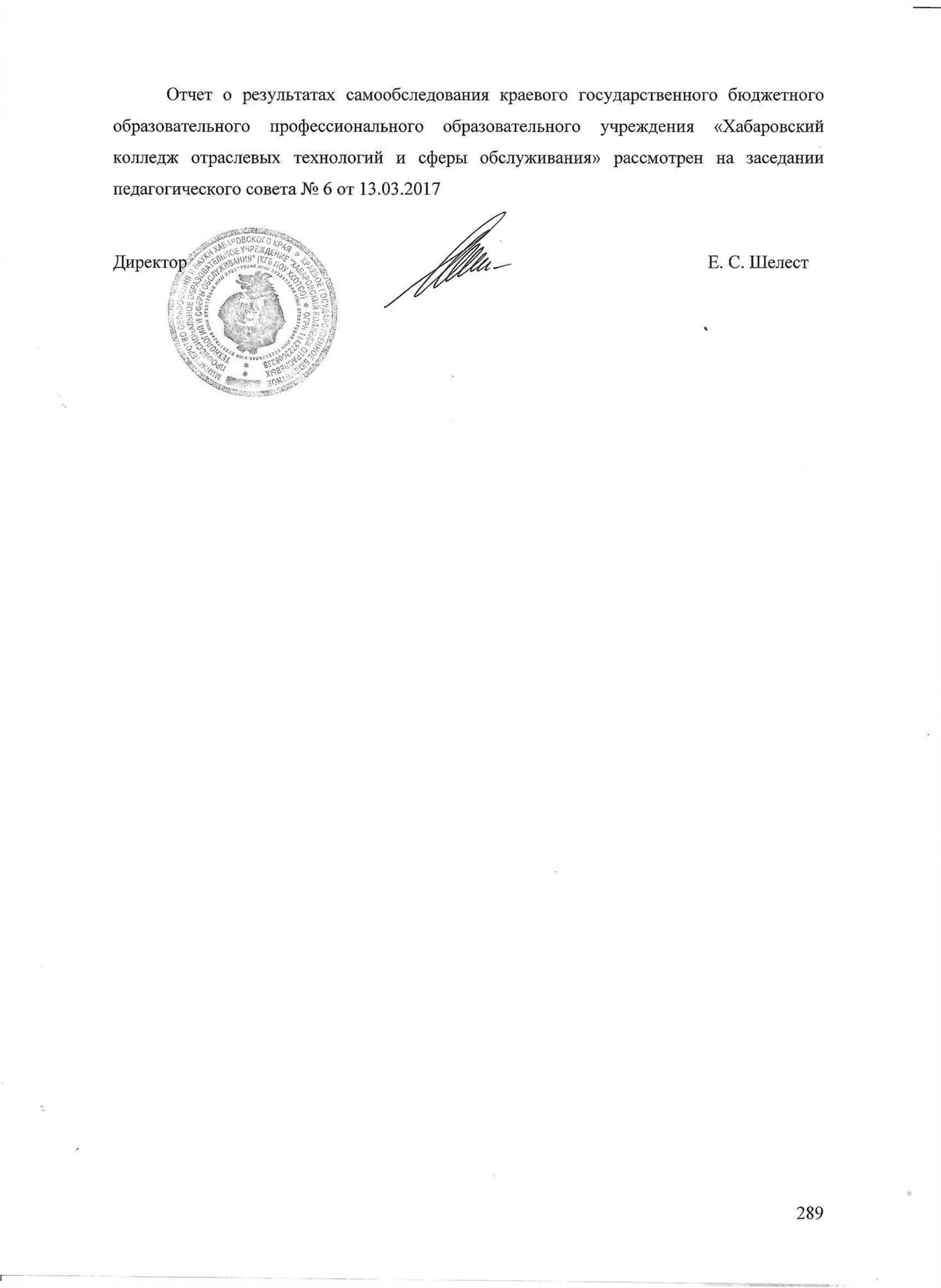 Директор                                                                                                                  Е. С. ШелестПриложение 1Показатели деятельности Колледжа за исследуемый период на 01.04.2017 г.1Организационно-правовое обеспечение образовательной деятельности3-82Система управления образовательной организацией9-153Структура подготовки специалистов16-253.1 Структура Колледжа  153.2 Подготовка специалистов по образовательным программам среднего профессионального обучения15-203.3 Подготовка по основным программам профессионального обучения и дополнительным образовательным программам20-254Содержание подготовки специалистов26-904.1 Анализ основных профессиональных образовательных программ26-714.2 Организация учебного процесса71-854.3 Практика85-905Качество подготовки специалистов 91-2865.1 Прием в Колледж 915.2 Уровень подготовки специалистов91-975.3 Воспитательная работа98-1105.4 Научно- исследовательская деятельность 110-1225.5 Кадровое обеспечение образовательного процесса122-2695.6 Материально-техническая база и социально-бытовые условия270-2745.7 Информационно-методическое обеспечение образовательного процесса274-2815.8 Компьютерный центр282-2845.9 Финансовое обеспечение Колледжа284-2866       Заключения и предложенияПриложение 287-288290-294№ п/пКодНаименование программыУровень (ступень) направленностьНормативный срок освоенияКвалификации (ступени), присеваемые по завершении образования40.02.01Право и организация социального обеспечения Среднее профессиональное образование2 г. 10 мес.1 г. 10 мес.Юрист 40.02.01Право и организация социального обеспечения  Среднее профессиональное образование2 г. 10 мес.Юрист *38.02.01Экономика и бухгалтерский учет (по отраслям)Среднее профессиональное образование2г 10 мес.Бухгалтер Бухгалтер, специалист по налогообложению38.02.01Экономика и бухгалтерский учет (по отраслям)Среднее профессиональное образование2г 10 мес.Бухгалтер *Бухгалтер, специалист по налогообложению23.02.03Техническое обслуживание и ремонт автомобильного транспортаСреднее профессиональное образование2г.10 мес.3г.10 мес.Техник 190631Техническое обслуживание и ремонт автомобильного транспортаСреднее профессиональное образование2г.10 мес.3г.10 мес.Техник 23.02.03Техническое обслуживание и ремонт автомобильного транспорта Среднее профессиональное образование 3г.10 мес.Техник *Старший техник220703Автоматизация технологических производств (по отраслям)Среднее профессиональное образование3г.10 мес.Техник15.02.07Автоматизация технологических производств (по отраслям)Среднее профессиональное образование3г.10 мес.Техник270841Монтаж и эксплуатация оборудования и систем газоснабженияСреднее профессиональное образование3г.10 мес.Техник08.02.08Монтаж и эксплуатация оборудования и систем газоснабженияСреднее профессиональное образование3г.10 мес.Техник 270843Монтаж, наладка и эксплуатация электрооборудования промышленных и гражданских зданийСреднее профессиональное образование4 г.10 мес.Техник *08.02.09Монтаж, наладка и эксплуатация электрооборудования промышленных и гражданских зданийСреднее профессиональное образование4 г.10 мес.Техник *08.02.09Монтаж, наладка и эксплуатация электрооборудования промышленных и гражданских зданийСреднее профессиональное образование3 г.10 мес.ТехникСтарший техник 270843Монтаж, наладка и эксплуатация электрооборудования промышленных и гражданских зданийСреднее профессиональное образование3 г.10 мес.Техник280711Рациональное использование природохозяйственных комплексов Среднее профессиональное образование3г.10 мес.Техник20.02.01Рациональное использование природохозяйственных комплексовСреднее профессиональное образование3г.10 мес.Техник230113Компьютерные системы и комплексыСреднее профессиональное образование2г.10 мес.3г.10 мес.Техник по компьютерным системам09.02.01Компьютерные системы и комплексыСреднее профессиональное образование 3г.10 мес.Техник по компьютерным системам11.02.12Почтовая связьСреднее профессиональное образование3г.10 мес.Специалист почтовой связи13.02.02Теплоснабжение и теплотехническое оборудованиеСреднее профессиональное образование3г.10 мес.Техник-теплотехник13.02.02Теплоснабжение и теплотехническое оборудованиеСреднее профессиональное образование5 лет 6 мес.4г.10 мес.Техник-теплотехник *19.01.17Повар, кондитерСреднее профессиональное образование1 г. 10 мес.ПоварКондитер42.01.01Агент рекламный Среднее профессиональное образование1 г. 10 мес.Агент рекламный43.01.01Официант, барменСреднее профессиональное образование 1 г. 10 мес.ОфициантБарменБуфетчик18.01.28Оператор нефтепереработки Среднее профессиональное образование 10 мес.Оператор технологических установокПрибористКодСпециальностьПроходной балл(Минимальный)балл(Максимальный)балл(Максимальный)Конкурс(Человек на  1место)Из них:Из них:КодСпециальностьПроходной балл(Минимальный)балл(Максимальный)балл(Максимальный)Конкурс(Человек на  1место)Фактический приемС полным возмещением затрат08.02.08Монтаж и  эксплуатация   оборудования систем газоснабженияОчная форма обучения, база 9 классовЗаочная форма обучения, база 11 классов3,523,084,944,684,944,681,812518309.02.01Компьютерные системы и комплексыОчная форма обучения, база 9 классов3,354,854,851,82513.02.02Теплоснабжение и теплотехническое оборудованиеОчная форма обучения, база 9 классовЗаочная форма обучения, база 9 классов3,053,004,114,364,114,361.112519415. 02. 07Автоматизация  технологических процессов и производствОчная форма обучения, база 9 классов3,314,424,421,32520.02.01Рациональное использование природохозяйственных комплексовОчная форма обучения, база 9 классов3,274,774,771,32523.02.03Техническое обслуживание и ремонт автомобильного транспортаОчная форма обучения база 9 классов Заочная форма обучения база 11 классов3,433,104,834,314,834,311,812516138.02.01Экономика  и бухгалтерский учет (по отраслям)Очная форма обучения база 11 классаЗаочная форма обучения база 11 классов3,163,2454,5954,591,712716140.02.01Право и организация социального обеспеченияОчная форма обучения на базе 11 класса3,184,604,601,7252511.02.12.Почтовая связьОчная форма обучения база 9 классов3,004,274,271,12508.02.09Монтаж, наладка и эксплуатация электрооборудования промышленных и гражданских зданий Очная форма обучения база 9 классов3,114,104,101,125ИТОГО (ППССЗ)Средний балл: 3,8Средний балл: 3,8Средний балл: 3,8Средний балл: 3,832134КодПрофессия Проходной балл(Минимальный)Проходной балл(Минимальный)балл(Максимальный)Конкурс(Человек на  1место)Из них:Из них:КодПрофессия Проходной балл(Минимальный)Проходной балл(Минимальный)балл(Максимальный)Конкурс(Человек на  1место)Фактический приемФактический прием19.01.17Повар, кондитерОчная форма обучения, база 9 классов3,013,014,0нет конкурса74042.01.01Агент рекламныйОчная форма обучения, база 9 классов3,013,014,0нет конкурса24043.01.01Официант, барменОчная форма обучения, база 9 классов3,013,014,0нет конкурса25018.01.28Оператор нефтепереработкиОчная форма обучения, база 11 классов3,53,54,0нет конкурса570ИТОГО (ПКРС)Средний балл: 3,5Средний балл: 3,5Средний балл: 3,5Средний балл: 3,51800№Отделение КолледжаКоличество обучающихся1.Отделение ППССЗ232 чел.2.Отделение ПКРС 179 чел.№ п/пКод и наименование специальностиУровень подготовкиКол-во группКол-во студентов (обучающихся)Кол-во студентов (обучающихся)Кол-во студентов (обучающихся)Кол-во студентов (обучающихся)Кол-во студентов (обучающихся)Кол-во студентов (обучающихся)Кол-во студентов (обучающихся)№ п/пКод и наименование специальностиУровень подготовкиКол-во группВсего С полным возмещением затратПо курсамПо курсамПо курсамПо курсамПо курсам№ п/пКод и наименование специальностиУровень подготовкиКол-во группВсего С полным возмещением затрат12345Очное отделениеОчное отделениеОчное отделениеОчное отделениеОчное отделениеОчное отделениеОчное отделениеОчное отделениеОчное отделениеОчное отделениеОчное отделение38.02.01  Экономика и бухгалтерский учет (по отраслям)515248412271839--23.02.03  Техническое обслуживание и ремонт автомобильного транспорта5151202126274324-15.02.07 Автоматизация технологических производств (по отраслям)51493325212522-08.02.09 Монтаж, наладка и эксплуатация электрооборудования предприятий и гражданских зданий5147032522122-08.02.08  Монтаж и эксплуатация оборудования и систем газоснабжения515126623542425-20.02.01  Рациональное использование природохозяйственных комплексов51478223201619-40.02.01 Право и организация социального обеспечения5136049231720--09.02.01 Компьютерные системы и комплексы51481720231622-13.02.02 Теплоснабжение и теплотехническое оборудование51360-212019--11.02.12 Почтовая связь51123-23----19.01.17 Повар, кондитер6141-7368-42.01.01 Агент рекламный244-2420-18.01.28 Оператор нефтепереработки257-57--43.01.01 Официант, бармен125-25--Итого по очному отделению481062103282310203134-Заочное отделениеЗаочное отделениеЗаочное отделениеЗаочное отделениеЗаочное отделениеЗаочное отделениеЗаочное отделениеЗаочное отделениеЗаочное отделениеЗаочное отделениеЗаочное отделение40.02.01 Право и организация социального обеспечения512503424-26--23.02.03 Техническое обслуживание и ремонт автомобильного транспорта5123651620---08.02.09 Монтаж, наладка и эксплуатация электрооборудования промышленных и гражданских зданий511161--16-270843 Монтаж, наладка и эксплуатация электрооборудования промышленных и гражданских зданий5123111714---38.02.01 Экономика и бухгалтерский учёт (по отраслям)511193-19---13.02.02 Теплоснабжение и теплотехническое оборудование5135813201919--Итого по заочному отделению112105777724516-Итого по СПОИтого по СПО591272160359382248150-Причины отчисленияНа 01.03.2017Перевод в другое учебное заведение 26 чел.По собственному желанию78 чел.Неуспеваемость 27 чел.По состоянию здоровья1 чел. В связи с трудоустройством27 чел.Итого159 чел. №КодНаименование образовательной программы профессионального обученияНормативный срок освоения, часНормативный срок освоения, часНормативный срок освоения, часОбучено с 01.01.2016 по 31.12.2016, чел.Обучение с ОВЗ№КодНаименование образовательной программы профессионального обученияПрограммы профессиональной подготовки по профессиям рабочих, должностям служащихПрограммы профессиональной переподготовки по профессиям рабочих, должностям служащихПрограммы повышения квалификации по профессиям рабочих, должностям служащихвсего116675Повар420420152105+212901Кондитер4204206318511Слесарь по ремонту автомобиля420420416081Оператор технологических установок258258517353Продавец продовольственных товаров480480+617150Приборист258258719812Электромонтажник по силовым сетям и электрооборудованию5065069813321Лаборант химического анализа25625625916199Оператор ЭВМ256256+1016399Официант2562562641119149Токарь48048015211216045Оператор станков с ПУ260260807+1321299Делопроизводитель420420+1419479Фрезеровщик48048015211524063Менеджер по персоналу25625616Пользователь ПК3227+1718085Рихтовщик кузовов25611818494Слесарь КИПиА4804801917351Продавец продовольственных товаров480480№КодНаименование образовательной программы дополнительного профессионального образованияНормативный срок освоения, часОбучено с 01.01.2016 по 31.12.2016, чел.№КодНаименование образовательной программы дополнительного профессионального образованияПрограммы предпрофессионального и профессионального образования детейвсего16045Оператор станков с ПУ (курс Основы ЗD моделирования в машиностроении)1752380201Экономика и бухгалтерский учет  (курс Основы предпринимательства)172619812Электромонтажник   (Основы энергетики (электромонтаж))172022956Инспектор по кадрам ( курс Профессиональная карьера)175618511Слесарь по ремонту автомобиля (курс Автодело)1725190117Повар, кондитер (курс Основы кулинарии)17430101Официант, бармен (курс Основы ресторанного сервиса)172116199Оператор ЭВМ (курс Основы программирования)171721299Делопроизводитель (курс Основы архивного дела)172324232Младшая медицинская сестра (курс Основы медицинских знаний, оказание первой медицинской помощи)172220032Агент рекламный (Основы компьютерной графики)1750№КодНаименование образовательной программы дополнительного профессионального образованияНормативный срок освоения, часНормативный срок освоения, часНормативный срок освоения, часОбучено с 01.01.2016 по 31.12.2016, чел.№КодНаименование образовательной программы дополнительного профессионального образованияПрограммы повышения квалификацииПрограммы профессиональной переподготовкиПрограммы предпрофессионального и профессионального образования детейвсего380201Экономика и бухгалтерский учет (курс 1С: бухгалтерия)5413380201Экономика и бухгалтерский учет 2509№Наименование дисциплиныКоличество часов на курсовые работы08.02.08 Монтаж и эксплуатация оборудования  и систем газоснабжения:08.02.08 Монтаж и эксплуатация оборудования  и систем газоснабжения:08.02.08 Монтаж и эксплуатация оборудования  и систем газоснабжения:1.МДК.01.02 Реализация проектирования систем газораспределения и газопотребления40 2.МДК.03.02 Реализация эксплуатации оборудования систем газораспределения и газопотребления6020.02.01 Рациональное использование природохозяйственных комплексов20.02.01 Рациональное использование природохозяйственных комплексов20.02.01 Рациональное использование природохозяйственных комплексов1.МДК01.01 Мониторинг загрязнения окружающей природной среды302.МДК 04.02 Экономика природопользования1040.02.01 Право и организация социального обеспечения40.02.01 Право и организация социального обеспечения40.02.01 Право и организация социального обеспечения1ОП.06 Гражданское право202.МДК.01.01 Право социального обеспечения2015.02.07 Автоматизация технологических производств (по отраслям)15.02.07 Автоматизация технологических производств (по отраслям)15.02.07 Автоматизация технологических производств (по отраслям)1.МДК.02.02 Технология формирования многокомпонентных мехатронных систем низкого и среднего уровня сложности302.МДК.04.01 Теоретические основы разработки и моделирования несложных систем с учетом специфики технологических процессов303.ОП.06 Экономика отрасли1023.02.03 Техническое обслуживание и ремонт автомобильного транспорта23.02.03 Техническое обслуживание и ремонт автомобильного транспорта23.02.03 Техническое обслуживание и ремонт автомобильного транспорта1.МДК01.02. Техническое обслуживание и ремонт автомобильного транспорта402.МДК02.01.Управление коллективом исполнителей4009.02.01 Компьютерные системы и комплексы09.02.01 Компьютерные системы и комплексы09.02.01 Компьютерные системы и комплексы1.ОП.12 Экономика организации20МДК.02.01Микропроцессорные системы302.МДК.03.01 Техническое обслуживание и ремонт компьютерных систем и комплексов3008.02.09 Монтаж, наладка и эксплуатация электрооборудования предприятий и гражданских зданий08.02.09 Монтаж, наладка и эксплуатация электрооборудования предприятий и гражданских зданий08.02.09 Монтаж, наладка и эксплуатация электрооборудования предприятий и гражданских зданий1.МДК.02.01 Монтаж электрооборудования промышленных и гражданских зданий 302.МДК.02.02 Внутренне электроснабжение промышленных и гражданских зданий303.МДК.04.02 Экономика отрасли2038.02.01 Экономика и бухгалтерский учет (по отраслям)38.02.01 Экономика и бухгалтерский учет (по отраслям)38.02.01 Экономика и бухгалтерский учет (по отраслям)1. ОП.01 Экономика организации202.МДК04.02 Основы анализа бухгалтерской отчетности203.МДК05.01 Организация и планирование налоговой деятельности2011.02.12 Почтовая связь11.02.12 Почтовая связь11.02.12 Почтовая связь1.МДК.03.01 Основы эксплуатации сетей почтовой связи2013.02.02 Теплоснабжение и теплотехническое оборудование13.02.02 Теплоснабжение и теплотехническое оборудование13.02.02 Теплоснабжение и теплотехническое оборудование1. ОП.08 Основы экономики202.МДК.01.01 Эксплуатация, расчет и выбор теплотехнического оборудования и систем тепло – и топливоснабжения (Раздел 3 Расчет и выбор   теплотехнического оборудования и систем тепло – и топливоснабжения)80Наименование показателя ФГОС СПО специальностиУчебный план Отклонения в %Максимальный объем учебной нагрузки студента в неделю, включая все виды его аудиторной и внеаудиторной (самостоятельной) учебной работы (в часах)5454 0Объем учебной аудиторной нагрузки в неделю (очная форма обучения) (в часах)36360Объем учебной аудиторной нагрузки в учебном году (заочная форма обучения) (в часах)1601600Объем часов на консультации в учебном году (очная форма обучения) (в часах)1001000Продолжительность каникулярного времени (в неделях)33330Наименование показателя ФГОС СПО специальностиУчебный план Отклонения в %Максимальный объем учебной нагрузки студента в неделю, включая все виды его аудиторной и внеаудиторной (самостоятельной) учебной работы (в часах)54540Объем учебной аудиторной нагрузки в неделю (очная форма обучения) (в часах)36360Объем учебной аудиторной нагрузки в учебном году (заочная форма обучения) (в часах)1601600Объем часов на консультации в учебном году (очная форма обучения) (в часах)1001000Продолжительность каникулярного времени (в неделях)34340Наименование показателя ФГОС СПО специальностиУчебный план Отклонения в %Максимальный объем учебной нагрузки студента в неделю, включая все виды его аудиторной и внеаудиторной (самостоятельной) учебной работы (в часах)54540Объем учебной аудиторной нагрузки в неделю (очная форма обучения) (в часах)36360Объем учебной аудиторной нагрузки в учебном году (заочная форма обучения) (в часах)---Объем часов на консультации в учебном году (очная форма обучения) (в часах)1001000Продолжительность каникулярного времени (в неделях)34340Наименование показателя ФГОС СПО специальностиУчебный план Отклонения в %Максимальный объем учебной нагрузки студента в неделю, включая все виды его аудиторной и внеаудиторной (самостоятельной) учебной работы (в часах)54 54 0Объем учебной аудиторной нагрузки в неделю (очная форма обучения) (в часах)36 360Объем учебной аудиторной нагрузки в учебном году (заочная форма обучения) (в часах)1601600Объем часов на консультации в учебном году (очная форма обучения) (в часах)100 100 0Продолжительность каникулярного времени (в неделях)13 13 0Наименование показателя ФГОС СПО специальностиУчебный план Отклонения в %Максимальный объем учебной нагрузки студента в неделю, включая все виды его аудиторной и внеаудиторной (самостоятельной) учебной работы (в часах)54 54 0Объем учебной аудиторной нагрузки в неделю (очная форма обучения) (в часах)36 360Объем учебной аудиторной нагрузки в учебном году (заочная форма обучения) (в часах)---Объем часов на консультации в учебном году (очная форма обучения) (в часах)100 100 0Продолжительность каникулярного времени (в неделях)34340Наименование показателя ФГОС СПО специальностиУчебный план Отклонения в %Максимальный объем учебной нагрузки студента в неделю, включая все виды его аудиторной и внеаудиторной (самостоятельной) учебной работы (в часах)54540Объем учебной аудиторной нагрузки в неделю (очная форма обучения) (в часах)36360Объем учебной аудиторной нагрузки в учебном году (заочная форма обучения) (в часах)---Объем часов на консультации в учебном году (очная форма обучения) (в часах)1001000Продолжительность каникулярного времени (в неделях)34340Наименование показателя ФГОС СПО специальностиУчебный план Отклонения в %Максимальный объем учебной нагрузки студента в неделю, включая все виды его аудиторной и внеаудиторной (самостоятельной) учебной работы (в часах)54540Объем учебной аудиторной нагрузки в неделю (очная форма обучения) (в часах)36360Объем учебной аудиторной нагрузки в учебном году (заочная форма обучения) (в часах)1601600Объем часов на консультации в учебном году (очная форма обучения) (в часах)1001000Продолжительность каникулярного времени (в неделях)34340Наименование показателя ФГОС СПО специальностиУчебный план Отклонения в %Максимальный объем учебной нагрузки студента в неделю, включая все виды его аудиторной и внеаудиторной (самостоятельной) учебной работы (в часах)54540Объем учебной аудиторной нагрузки в неделю (очная форма обучения) (в часах)36360Объем учебной аудиторной нагрузки в учебном году (заочная форма обучения) (в часах)---Объем часов на консультации в учебном году (очная форма обучения) (в часах)1001000Продолжительность каникулярного времени (в неделях)34340Наименование показателя ФГОС СПО специальностиУчебный план Отклонения в %Максимальный объем учебной нагрузки студента в неделю, включая все виды его аудиторной и внеаудиторной (самостоятельной) учебной работы (в часах)54540Объем учебной аудиторной нагрузки в неделю (очная форма обучения) (в часах)36360Объем учебной аудиторной нагрузки в учебном году (заочная форма обучения) (в часах)1601600Объем часов на консультации в учебном году (очная форма обучения) (в часах)1001000Продолжительность каникулярного времени (в неделях)34340Наименование показателя ФГОС СПО специальностиУчебный план Отклонения в %Максимальный объем учебной нагрузки студента в неделю, включая все виды его аудиторной и внеаудиторной (самостоятельной) учебной работы (в часах)54540Объем учебной аудиторной нагрузки в неделю (очная форма обучения) (в часах)36360Объем учебной аудиторной нагрузки в учебном году (заочная форма обучения) (в часах)1601600Объем часов на консультации в учебном году (очная форма обучения) (в часах)1001000Продолжительность каникулярного времени (в неделях)11110Элементы учебного процессаФГОС СПО с в часахУчебный план в часахОтклонения в %Обязательная часть циклов ОПОП:Всего максимальной учебной нагрузки на обучающегося7567560в т.ч. обязательных учебных занятий5045040Вариативная часть циклов ОПОПВсего максимальной учебной нагрузки на обучающегося2162160в т.ч. обязательных учебных занятий1441440Всего часов обучения по циклам ОПОП:Всего максимальной учебной нагрузки на обучающегося9729720в т.ч. обязательных учебных занятий6486480Элементы учебного процессаФГОС СПО с в часахУчебный план в часахОтклонения в %Обязательная часть циклов ОПОП:Всего максимальной учебной нагрузки на обучающегося133913390в т.ч. обязательных учебных занятий8938930Вариативная часть циклов ОПОПВсего максимальной учебной нагрузки на обучающегося3353350в т.ч. обязательных учебных занятий2232230Всего часов обучения по циклам ОПОП:Всего максимальной учебной нагрузки на обучающегося167416740в т.ч. обязательных учебных занятий111611160Элементы учебного процессаФГОС СПО с в часахУчебный план в часахОтклонения в %Обязательная часть циклов ОПОП:Всего максимальной учебной нагрузки на обучающегося8648640в т.ч. обязательных учебных занятий5765760Вариативная часть циклов ОПОПВсего максимальной учебной нагрузки на обучающегося2162160в т.ч. обязательных учебных занятий1441440Всего часов обучения по циклам ОПОП:Всего максимальной учебной нагрузки на обучающегося108010800в т.ч. обязательных учебных занятий7207200Элементы учебного процессаФГОС СПО с в часахУчебный план в часахОтклонения в %Обязательная часть циклов ОПОП:Всего максимальной учебной нагрузки на обучающегося8648640в т.ч. обязательных учебных занятий5765760Вариативная часть циклов ОПОПВсего максимальной учебной нагрузки на обучающегося2162160в т.ч. обязательных учебных занятий1441440Всего часов обучения по циклам ОПОП:Всего максимальной учебной нагрузки на обучающегося108010800в т.ч. обязательных учебных занятий7207200Код учебного цикла ОПОП Учебные циклыБазовая часть (часы)Вариативная часть (часы)ОГСЭ.00Общий гуманитарный и социально- экономический цикл:43288ОГСЭ.06Деловое общение-32ОГСЭ.05Русский язык и культура речи-56ЕН.00Математический и общий естественно - научный цикл:12212ЕН.02Информатика-12ОП.00Общепрофессиональный цикл718480ОП.01Инженерная графика8060ОП.02Техническая механика7426ОП.03Электротехника и электроника6040ОП.04Материалы и изделия3616ОП.05Основы строительного производства3426ОП.06Основы гидравлики, теплотехники и аэродинамики5226ОП.07Основы геодезии4812ОП.08Нормирование труда и сметы3812ОПД.14Профессиональная этика-46ОПД.16Системы автоматизированного проектирования-100ОПД.17Энергосбережение-32ОПД.18Сантехническое оборудование зданий-52ОПД.19Основы предпринимательской деятельности-32ПМ.00Профессиональные модули852320ПМ.01Участие в проектировании систем газораспределения и газопотребления320212МДК.01.01Особенности проектирования систем газораспределения и газопотребления146210МДК.01.02Реализация проектирования систем газораспределения и газопотребления с использованием компьютерных технологий1742ПМ.02Организация и выполнение работ по строительству и монтажу систем газораспределения и газопотребления 21646МДК.02.01Реализация технологических процессов монтажа систем газораспределения и газопотребления14228МДК.02.02Контроль соответствия качества монтажа систем газораспределения и газопотребления требованиям нормативной и технической документации 7418ПМ.03Организация, проведение и контроль работ по эксплуатации систем газораспределения и газопотребления31616МДК.03.01Организация и контроль работ по эксплуатации систем газораспределения и газопотребления11416ПМ.04Выполнение работ по одной или нескольким профессиям рабочих, должностям служащих-46Общая трудоемкость Общая трудоемкость 2124900Код учебного цикла ОПОП Учебные циклыБазовая часть (часы)Вариативная часть (часы)ОГСЭ.00Общий гуманитарный и социально- экономический цикл:43288ОГСЭ.05Русский язык и культура речи-56ОГСЭ.06Деловое общение-32ЕН.00Математический и общий естественно – научный цикл:14844ЕН.02Информатика и информационные технологии в профессиональной деятельности5220ЕН.03Общая экология4824П.00Профессиональный цикл:1544748ОП.00Общепрофессиональный цикл706276ОП.01Прикладная геодезия и картографирование9442ОП.02Электротехника и электроника4840ОП.03Метрология и стандартизация3614ОП.04Почвоведение5434ОП.05Химические основы экологии19016ОП.08Правовое обеспечение профессиональной деятельности328ОП.10Менеджмент-32ОП.11Профессиональная этика-32ОП.12Основы предпринимательской деятельности-32ПМ.00Профессиональные модули838472ПМ.01Проведение мероприятий по защите окружающей среды от вредных воздействий412270МДК 1.1Мониторинг загрязнения ОПС278140МДК 1.2Природопользование и охрана ОПС134130ПМ.02Производственный экологический контроль в организациях96100МДК 2.1.Промышленная экология и промышленная радиология96100ПМ.03Эксплуатация очистных установок, очистных сооружений и полигонов10216МДК 3.1.Управление твердыми отходами, бытовыми и радиоактивными отходами4816ПМ.04Обеспечение экологической информацией различных отраслей экономики17658МДК 4.1.Информационное обеспечение природоохранной деятельности4848МДК 4.2.Экономика природопользования8010МДК 4.3.Экологическая экспертиза и экологический аудит48ПМ.05Выполнение работ по одной или нескольким профессиям5228МДК 5.1.Подготовка по рабочей профессии 13321 Лаборант химического анализа--Общая  трудоемкость Общая  трудоемкость 2124900Код учебного цикла ОПОП Учебные циклыБазовая часть (часы)Вариативная часть (часы)ОГСЭ.00Общий гуманитарный и социально- экономический цикл:88ОГСЭ.05Русский язык и культура речи-56ОГСЭ.06Деловое общение-32ЕН.00Математический и общий естественно – научный цикл:32ЕН.02Информатика10040П.00Профессиональный цикл:ОП.16Жилищное право-46ОП.17Арбитражный процесс52ОП.18Государственная и муниципальная служба-32ОП.19Предпринимательское право-52ОП.20Финансовое право-48ОП.21Налоговое право-48ОП.22 Основы исследовательской деятельности-32ОП.23Профессиональная этика-32ПМ.01  Обеспечение реализации прав граждан в сфере пенсионного обеспечения и социальной защиты250178ПМ.02  Организация работы органов и учреждений социальной защиты населения, органов пенсионного фонда Российской Федерации5060Общая  трудоемкость Общая  трудоемкость 1472684Код учебного цикла ОПОП Учебные циклыБазовая часть (часы)Вариативная часть (часы)ОГСЭ.00Общий гуманитарный и социально- экономический цикл:44088ОГСЭ.05Русский язык и культура речи-56ОГСЭ.06Деловое общение -32ЕН.00Математический и общий естественно – научный цикл:1463ЕН.01Математика 474ЕН.03 Экологические основы природопользования-32ОП.00Общепрофессиональный цикл:732378ОП.01Инженерная графика 6020ОП.02Электротехника 8018ОП.03Техническая механика 7020ОП.08Вычислительная техника7418ОП.09 Электротехнические измерения5218ОП.13 Типовые технологии производства-50ОП.14 Основы теплотехники, гидравлики и аэродинамики-56ОП.15Метрология, стандартизация и сертификация-32ОП.16 Технология и оборудование отрасли-100ОП.17Правовое обеспечение профессиональной деятельности-40ОП.18Системы автоматизированного проектирования-68ОП.19Профессиональная этика-32ОП.20 Основы предпринимательской деятельности-32ПМ.00Профессиональные модули842434ПМ.01Контроль и метрологическое обеспечение средств и систем автоматизации30670ПМ.02Организация работ по монтажу, ремонту и наладке средств автоматизации116ПМ.04 Разработка и моделирование несложных систем автоматизации с учетом специфики технологических процессов (по отраслям) 180ПМ.05Проведение анализа характеристик  и обеспечение надежности систем автоматизации (по отраслям)18ПМ.06Выполнение работ по одной или нескольким специальностям рабочих, должностям служащих54Общая  трудоемкость Общая  трудоемкость 2160936Код учебного цикла ОПОП Учебные циклыБазовая часть (часы)Вариативная часть (часы)ОГСЭ.00Общий гуманитарный и социально- экономический цикл:44088ОГСЭ.05Русский язык и культура речи-56ОГСЭ.06Деловое общение-32ЕН.00Математический и общий естественно - научный цикл:9884ЕН.01Информатика -52ЕН.02Экологические основы природопользования6032П.00Профессиональный цикл:536578ОП.01Инженерная графика8060ОП.02Электротехника и электроника4852ОП.03Метрология, стандартизация и сертификация328ОП.04Техническая механика 4852ОП.05Материаловедение 3248ОП.06Теоретические основы теплотехники и гидравлики8094ОП.07Информационные технологии в профессиональной деятельности328ОП.08Основы экономики 4852ОП.09Правовые основы профессиональной деятельности328ОП.12Системы автоматизированного проектирования-80ОП.13Сантехническое оборудование зданий-52ОП.14Профессиональная этика-32ОП.15Основы предпринимательской деятельности-32ПМ.00Профессиональные модули1086174МДК01.01Эксплуатация, расчет и выбор теплотехнического оборудования и систем тепло-и топливоснабжения86886МДК04.01Организация и управление работы трудового коллектива6616ПМ.05Выполнение работ по одной или нескольким специальностям рабочих, должностям служащих-72Общая  трудоемкость Общая  трудоемкость 2160924Код учебного цикла ОПОП Учебные циклыБазовая часть (часы)Вариативная часть (часы)ОГСЭ.00Общий гуманитарный и социально- экономический цикл:52410ОГСЭ.00Психология общения4810 ЕН.00Математический и общий естественно - научный цикл:11632 Экологические основы природопользования-32П.00Профессиональный цикл:17361002ОП.00Общепрофессиональный циклОП.01Экономика организации7630ОП.02Статистика428ОП.03Менеджмент364ОП.04 Документационное обеспечение управления 3612ОП.05Правовое обеспечение профессиональной деятельности5490ОП.06 Финансы, денежное обращение и кредит4854ОП.08 Основы бухгалтерского учета4832ОП.09Аудит4218ОП.10Основы экономической теории6220ОП.11Анализ финансово-хозяйственной деятельности7822ОП.13 Бизнес-планирование-32ОП.14Технология отрасли-32ОП.15Сметное дело-32ОП.16Региональная экономика-52ОП.17 Государственное регулирование экономики-42ОП.18Налоговое право-52ОП.19 Система национальных счетов-50ОП.20Управление персоналом-50ОП.21Предпринимательская деятельность-42ОП.22Исследовательская деятельность-32ОП.23 Особенности учета в отраслях-128ОП.24Бухгалтерское дело-82ОП.25Профессиональная этика-36ПМ.00Профессиональные модулиПМ.01Документирование хозяйственных операций20010ПМ.03Проведение расчетов с бюджетными и внебюджетными фондами19014ПМ.04Составление и использование бухгалтерской отчетности26426Общая  трудоемкость Общая  трудоемкость 23761044Код учебного цикла ОПОП Учебные циклыБазовая часть (часы)Вариативная часть (часы)ОГСЭ.00Общий гуманитарный и социально- экономический цикл:42888ОГСЭ.05Русский язык и культура речи-56ОГСЭ.06Деловое общение-32ЕН.00Математический и общий естественно – научный цикл:13232ЕН.03Экологические основы природопользования-32ОП.00Общепрофессиональный цикл:730270ОП.01 Инженерная графика9630ОП.02Техническая механика12846ОП.03Электротехника и электроника11822ОП.04Материаловедение6416ОП.05Метрология, стандартизация и сертификация3232ОП.07Правовое обеспечение профессиональной деятельности328ОП.10Основы теплотехники и гидравлики-70ОП.11Профессиональная этика -44ОП.12Системы автоматизированного проектирования-90ПМ.00Профессиональные модулиПМ.01Техническое обслуживание и ремонт автомобильного транспорта342170МДК.02.01Управление коллективом исполнителей 160204ПМ.03Выполнение работ по одной или нескольким профессиям рабочих1846Общая  трудоемкостьОбщая  трудоемкость2088900Код учебного цикла ОПОП Учебные циклыБазовая часть (часы)Вариативная часть (часы)ОГСЭ.00Общий гуманитарный и социально- экономический цикл:43256Русский язык и культура речи-56ЕН.00Математический и общий естественно - научный цикл:180301.Математика130202.Теория вероятностей и мат.статистика5010Экологические основы природопользования -32ОП.00Общепрофессиональный цикл7203621.Инженерная графика70102.Основы электротехники88123.Прикладная электроника98224. Электротехнические измерения50106.Метрология, стандартизация и сертификация30107.Операционные системы и среды88128.Дискретная математика80109.Основы алгоритмизации и программирования981211. Базы данных-8012. Экономика организации-8013.Менеджмент-3214.Охрана труда-3215.Правовое обеспечение профессиональной деятельности-40Системы автоматизированного проектирования-46ПМПрофессиональный цикл:792452ПМ.01Проектирование цифровых устройств23090ПМ.02Применение микропроцессорных систем, установка и настройка периферийного оборудования32610ПМ.03Техническое обслуживание и ремонт компьютерных систем и комплексов180ПМ.04Выполнение работ по одной и нескольким специальностям рабочих (служащих)60Общая  трудоемкость Общая  трудоемкость 2124900Код учебного цикла ОПОП Учебные циклыБазовая часть (часы)Вариативная часть (часы)ОГСЭ.00Общий гуманитарный и социально- экономический цикл:43288    ОГСЭ.05 Русский язык56ОГСЭ.06 Деловое общение32ЕН.00Математический и общий естественно - научный цикл:144ЕН.03Экологические основы природопользования32ОП.00Общепрофессиональный цикл440380ОП.01Техническая механика6040ОП.02Инженерная графика8040ОП.03Электротехника20032ОП.06 Электротехнические измерения80ОП.07Технология и оборудование отрасли100ОП.08Правовое обеспечение профессиональной деятельности40ОП.09Менеджмент32ОП.10Системы автоматизированного  проектирования80ОП.11Профессиональная этика32ОП.12Основы предпринимательской деятельности32ПМ.00Профессиональный цикл:1108432ПМ.01Организация и выполнение работ по эксплуатации и ремонту электроустановок198МДК.01.01Электрические машины18898МДК.01.02Электрооборудование промышленных и гражданских зданий186100МДК.01.03Эксплуатация и ремонт электрооборудования промышленных и гражданских зданий40ПМ.02Организация и выполнение работ по монтажу и наладке электрооборудования промышленных  и гражданских зданий 25226МДК.02.01Монтаж электрооборудования промышленных и гражданских зданий90-МДК.02.02Внутреннее электроснабжение промышленных и гражданских зданий1146МДК.02.03Наладка электрооборудования4820ПМ.03Организация и выполнение работ по монтажу и наладке электрических сетей20044МДК.03.01Внешнее электроснабжение промышленных и гражданских зданий708МДК.03.02Монтаж и наладка электрических сетей8632ПМ.04Организация деятельности производственного подразделения электромонтажной организации20040ПМ.05Выполнение работ по одной или нескольким специальностям рабочих, должностям служащих6822Общая трудоемкость Общая трудоемкость 2124900Код учебного цикла ОПОП Учебные циклыБазовая часть (часы)Вариативная часть (часы)ОГСЭ.00Общий гуманитарный и социально- экономический цикл:32456    ОГСЭ.05 Русский язык и культура речи56ЕН.00Математический и общий естественно - научный цикл:6632ЕН.03Экологические основы природопользования32ОП.00Общепрофессиональный цикл410270ОП.08Профессиональный иностранный язык80ОП.09Базы данных60ОП.10Документационное обеспечение управления64ОП.11Бухгалтерский учет60ОП.12Основы исследовательской деятельности32ОП.13Основы предпринимательской деятельности32ПМ.00Профессиональный цикл:640270ПМ.02Техническая эксплуатация средств почтовой связи15070МДК.02.01Теоретические основы и методика механизации производственных процессов на объектах почтовой связи4060МДК.02.02Теоретические основы и методика автоматизации почтово-кассовых операций11010ПМ.03Техническая эксплуатация сетей почтовой связи12092МДК.03.01Основы эксплуатации сетей почтовой связи1206ПМ.04Выполнение работ по рабочей профессии «Оператор связи»7232Общая трудоемкость Общая трудоемкость 2052628Код учебного цикла ОПОП Учебные циклыБазовая часть (часы)Вариативная часть (часы)ОП.ОООбщепрофессиональный цикл160104ОП.04Экономические и правовые основы производственной деятельности237ОП.06Деловая культура-18ОП.07Охрана труда-18ОП.08Калькуляция и учет-61ПМ.00Профессиональные модули30840ПМ.08Приготовление хлебобулочных, мучных и кондитерских изделийМДК.08.01Технология приготовления хлебобулочных, мучных и кондитерских изделий4140Общая трудоемкость Общая трудоемкость 468144Код учебного цикла ОПОП Учебные циклыБазовая часть (часы)Вариативная часть (часы)ОП.ОООбщепрофессиональный цикл260152ОП.03Основы бухгалтерского учета12613ОП.05Деловой английский язык-109ОП.06Культура речи-30ПМ.00Профессиональные модули57171ПМ.02Размещение и сопровождение заказаМДК.02.01Реализация рекламного заказа10725МДК.02.02Основы информационных технологий в профессиональной деятельности12923МДК.02.03Основы рекламных, коммуникационных технологий13723Общая трудоемкость Общая трудоемкость 831223Код учебного цикла ОПОП Учебные циклыБазовая часть (часы)Вариативная часть (часы)ОП.ОООбщепрофессиональный цикл19895ОП.03Товароведение пищевых продуктов4114ОП.04Правовые основы профессиональной деятельности4013ОП.06Основы предпринимательства-68ПМ.00Профессиональные модули33849ПМ.01Обслуживание потребителей организаций общественного питанияМДК.01.01Организация и технология обслуживания в общественном питании17849Общая трудоемкость Общая трудоемкость 536144Код учебного цикла ОПОП Учебные циклыБазовая часть (часы)Вариативная часть (часы)ОП.ОООбщепрофессиональный цикл236104ОП.01Электротехника5018ОП.05Основы материаловедения и технология общеслесарных работ568ОП.07Чтение чертежей-44ОП.08Промышленная экология-34ПМ.00Профессиональные модули36040ПМ.03Проведение ремонта технологических установокМДК.03.01Ремонт технологического оборудования4040Общая трудоемкость Общая трудоемкость 596144Элементы учебного процессаФГОС СПО специальности в часахУчебный план в часахОтклонения в %Обязательная часть циклов ОПОП:Всего максимальной учебной нагрузки на обучающегося318631860в т.ч. обязательных учебных занятий221422140Вариативная часть циклов ОПОПВсего максимальной учебной нагрузки на обучающегося135013500в т.ч. обязательных учебных занятий9009000Всего часов обучения по циклам ОПОП:Всего максимальной учебной нагрузки на обучающегося453645360в т.ч. обязательных учебных занятий302430240Элементы учебного процессаФГОС СПО специальностив часахУчебный план в часахОтклонения в %Обязательная часть циклов ОПОП:Всего максимальной учебной нагрузки на обучающегося318631860в т.ч. обязательных учебных занятий212421240Вариативная часть циклов ОПОПВсего максимальной учебной нагрузки на обучающегося135013500в т.ч. обязательных учебных занятий9009000Всего часов обучения по циклам ОПОП:Всего максимальной учебной нагрузки на обучающегося453645360в т.ч. обязательных учебных занятий302430240Элементы учебного процессаФГОС СПО специальности в часахУчебный план в часахОтклонения в %Обязательная часть циклов ОПОП:Всего максимальной учебной нагрузки на обучающегося226822680в т.ч. обязательных учебных занятий151215120Вариативная часть циклов ОПОП :Всего максимальной учебной нагрузки на обучающегося102610260в т.ч. обязательных учебных занятий6846840Всего часов обучения по циклам ОПОП:Всего максимальной учебной нагрузки на обучающегося329432940в т.ч. обязательных учебных занятий219621960Элементы учебного процессаФГОС СПО специальности в часахУчебный план в часахОтклонения в %Обязательная часть циклов ОПОП:Всего максимальной учебной нагрузки на обучающегося324032400в т.ч. обязательных учебных занятий216021600Вариативная часть циклов ОПОП Всего максимальной учебной нагрузки на обучающегося140414040в т.ч. обязательных учебных занятий9369360Всего часов обучения по циклам ОПОП:Всего максимальной учебной нагрузки на обучающегося464446440в т.ч. обязательных учебных занятий309630960Элементы учебного процессаФГОС СПО специальности в часахУчебный план в часахОтклонения в %Обязательная часть циклов ОПОП:Всего максимальной учебной нагрузки на обучающегося324032400в т.ч. обязательных учебных занятий216021600Вариативная часть циклов ОПОП Всего максимальной учебной нагрузки на обучающегося140414040в т.ч. обязательных учебных занятий9369360Всего часов обучения по циклам ОПОП:Всего максимальной учебной нагрузки на обучающегося464446440в т.ч. обязательных учебных занятий309630960Элементы учебного процессаФГОС СПО специальности в часахУчебный план в часахОтклонения в %Обязательная часть циклов ОПОП:Всего максимальной учебной нагрузки на обучающегося221422140в т.ч. обязательных учебных занятий147614760Вариативная часть циклов ОПОП:Всего максимальной учебной нагрузки на обучающегося156615660в т.ч. обязательных учебных занятий104410440Всего часов обучения по циклам ОПОП:Всего максимальной учебной нагрузки на обучающегося378037800в т.ч. обязательных учебных занятий252025200Элементы учебного процессаФГОС СПО специальности в часахУчебный план в часахОтклонения в %Обязательная часть циклов ОПОП:Всего максимальной учебной нагрузки на обучающегося313231320в т.ч. обязательных учебных занятий208820880Вариативная часть циклов ОПОП Всего максимальной учебной нагрузки на обучающегося135013500в т.ч. обязательных учебных занятий9009000Всего часов обучения по циклам ОПОП:Всего максимальной учебной нагрузки на обучающегося448244820в т.ч. обязательных учебных занятий298829880Элементы учебного процессаФГОС СПО специальности в часахУчебный план в часахОтклонения в %Обязательная часть циклов ОПОП:Всего максимальной учебной нагрузки наобучающегося318631860в т.ч. обязательных учебных занятий212421240Вариативная часть циклов ОПОП :Всего максимальной учебной нагрузки на обучающегося135013500в т.ч. обязательных учебных занятий	9009000Всего часов обучения по циклам ОПОП:Всего максимальной учебной нагрузки на обучающегося453645360в т.ч. обязательных учебных занятий302430240Элементы учебного процессаФГОС СПО специальности в часахУчебный план в часахОтклонения в %Обязательная часть циклов ОПОП:Всего максимальной учебной нагрузки на обучающегося318631860в т.ч. обязательных учебных занятий212421240Вариативная часть циклов ОПОП:Всего максимальной учебной нагрузки на обучающегося135013500в т.ч. обязательных учебных занятий9009000Всего часов обучения по циклам ОПОП:Всего максимальной учебной нагрузки на обучающегося453645360в т.ч. обязательных учебных занятий302430240Элементы учебного процессаФГОС СПО специальности в часахУчебный план в часахОтклонения в %Обязательная часть циклов ОПОП:Всего максимальной учебной нагрузки на обучающегося216021600в т.ч. обязательных учебных занятий144014400Вариативная часть циклов ОПОП:Всего максимальной учебной нагрузки на обучающегося9189180в т.ч. обязательных учебных занятий6126120Всего часов обучения по циклам ОПОП:Всего максимальной учебной нагрузки на обучающегося307830780в т.ч. обязательных учебных занятий205220520Наименование показателя ФГОС СПО специальностиУчебный план Отклонения в %Максимальный объем учебной нагрузки студента в неделю, включая все виды его аудиторной и внеаудиторной (самостоятельной) учебной работы (в часах) 5454  0Объем учебной аудиторной нагрузки в неделю (очная форма обучения) (в часах)  36360Объем учебной аудиторной нагрузки в учебном году (заочная форма обучения) (в часах)--0Объем часов на консультации в учебном году (очная форма обучения) (в часах)1001000Продолжительность каникулярного времени (в неделях)24240Наименование показателя ФГОС СПО специальностиУчебный план Отклонения в %Максимальный объем учебной нагрузки студента в неделю, включая все виды его аудиторной и внеаудиторной (самостоятельной) учебной работы (в часах) 5454  0Объем учебной аудиторной нагрузки в неделю (очная форма обучения) (в часах)  36360Объем учебной аудиторной нагрузки в учебном году (заочная форма обучения) (в часах)--0Объем часов на консультации в учебном году (очная форма обучения) (в часах)1001000Продолжительность каникулярного времени (в неделях)24240Наименование показателя ФГОС СПО специальностиУчебный план Отклонения в %Максимальный объем учебной нагрузки студента в неделю, включая все виды его аудиторной и внеаудиторной (самостоятельной) учебной работы (в часах) 5454  0Объем учебной аудиторной нагрузки в неделю (очная форма обучения) (в часах)  36360Объем учебной аудиторной нагрузки в учебном году (заочная форма обучения) (в часах)--0Объем часов на консультации в учебном году (очная форма обучения) (в часах)1001000Продолжительность каникулярного времени (в неделях)24240Наименование показателя ФГОС СПО специальностиУчебный план Отклонения в %Максимальный объем учебной нагрузки студента в неделю, включая все виды его аудиторной и внеаудиторной (самостоятельной) учебной работы (в часах) 5454  0Объем учебной аудиторной нагрузки в неделю (очная форма обучения) (в часах)  36360Объем учебной аудиторной нагрузки в учебном году (заочная форма обучения) (в часах)--0Объем часов на консультации в учебном году (очная форма обучения) (в часах)1001000Продолжительность каникулярного времени (в неделях)220Цикл дисциплинФГОС СПО специальности в часахУчебный план в часахОтклонения в %Общий гуманитарный и социально- экономический цикл432520+16,9Математический и общий естественно - научный цикл122134+9,8Профессиональный цикл15702370+50,9Консультации на учебную группу навесь период обучения3003000Цикл дисциплинФГОС СПО специальности в часахУчебный план в часахОтклонения в %Общий гуманитарный и социально- экономический цикл432520+16,9Математический и общий естественно – научный цикл148192+29,7Профессиональный цикл15442312+49,7Консультации на учебную группу навесь период обучения3003000Цикл дисциплинФГОС СПО специальности в часахУчебный план в часахОтклонения в %Общий гуманитарный и социально- экономический цикл340428+26Математический и общий естественно – научный цикл100140+40Профессиональный цикл10721628+51,9Консультации на учебную группу навесь период обучения2002000Цикл дисциплинФГОС СПО специальности в часахУчебный план в часахОтклонения в %Общий гуманитарный и социально- экономический цикл440528+16,7Математический и общий естественно – научный цикл146182+19,8Профессиональный цикл15672386+51,9Консультации на учебную группу навесь период обучения3003000Цикл дисциплинФГОС СПО специальности в часахУчебный план в часахОтклонения в %Общий гуманитарный и социально- экономический цикл440528+16,7Математический и общий естественно - научный цикл98194+49,5Профессиональный цикл16222374+31,6Консультации на учебную группу навесь период обучения3003000Цикл дисциплинФГОС СПО специальности в часахУчебный план в часахОтклонения в %Общий гуманитарный и социально- экономический цикл524 534+1,9Математический и общий естественно - научный цикл116 148+27,5Профессиональный цикл1736 2738+57,7Консультации на учебную группу навесь период обучения3003000Цикл дисциплинФГОС СПО специальности в часахУчебный план в часахОтклонения в %Общий гуманитарный и социально- экономический цикл428516+17Математический и общий естественно – научный цикл132164+19,5Профессиональный цикл15282308+51Консультации на учебную группу навесь период обучения3003000Цикл дисциплинФГОС СПО специальности в часахУчебный план в часахОтклонения в %Общий гуманитарный и социально- экономический цикл432488+12Математический и общий естественно - научный цикл180210+16Профессиональный цикл15122326+53Консультации на учебную группу навесь период обучения3003000Цикл дисциплинФГОС СПО специальности в часахУчебный план в часахОтклонения в %Общий гуманитарный и социально- экономический цикл432520+17Математический и общий естественно - научный цикл1441440Профессиональный цикл15482360+52,45Консультации на учебную группу навесь период обучения3003000Цикл дисциплинФГОС СПО специальности в часахУчебный план в часахОтклонения в %Общий гуманитарный и социально- экономический цикл486570+15Математический и общий естественно - научный цикл98147Профессиональный цикл15762361+33,2Консультации на учебную группу навесь период обучения3003000Цикл дисциплинФГОС СПО  в часахУчебный план в часахОтклонения в %Общепрофессиональный цикл232391+68,5 Профессиональный цикл452526+16 Консультации на учебную группу навесь период обучения2502500Цикл дисциплинФГОС СПО  в часахУчебный план в часахОтклонения в %Общепрофессиональный цикл359586+63 Профессиональный цикл856963+12 Консультации на учебную группу навесь период обучения2502500Цикл дисциплинФГОС СПО  в часахУчебный план в часахОтклонения в %Общепрофессиональный цикл287438+52 Профессиональный цикл497580+17 Консультации на учебную группу навесь период обучения2502500Цикл дисциплинФГОС СПО  в часахУчебный план в часахОтклонения в %Общепрофессиональный цикл354500+41 Профессиональный цикл480500+4 Консультации на учебную группу навесь период обучения1001000Наименование дисциплин, МДК, практикМаксимальная нагрузкаОбязательная нагрузкаСамостоятельная работаЛабораторные, практические работыКоды компетенций Общий гуманитарный и социально- экономический цикл:ОГСЭ.01 История584810-ОК. 1-9ОГСЭ.02 Основы философии584810-ОК. 1-9ОГСЭ.03 Иностранный язык20816840168ОК. 1-9ОГСЭ.04 Деловое общение4232108ОК. 1-9ПК 2.5, 3.2ОГСЭ.05 Русский язык и культура речи76562010ОК. 1-9ПК.1.3, 2.3, 3.2, 3.5ОГСЭ.06 Физическая культура336168168168ОК. 2,3,6Математический и общий естественно – научный цикл:2001346646ЕН.01 Математика74502422ОК. 1-9ПК.1.1-3.5ЕН.02 Информатика78522624ОК. 1-9ПК.1.1, 1.3, 2.2, 2.3, 3.1, 3.2ЕН.03 Экологические основы природопользования483216-ОК. 1-9ПК.1.1-3.5Профессиональный цикл:355823701188846Общепрофессиональный цикл17921198594470ОП.01 Техническая механика1501005014ОК. 1-9ПК.1.1-3.5ОП.02 Инженерная графика21014070140ОК. 1-9ПК.1.1-3.5ОП.03 Электротехника и электроника1501005028ОК. 1-9ПК.1.1-3.5ОП.04 Материалы и изделия78522614ОК. 1-9ПК.1.1-3.5ОП.05 Основы строительного производства90603010ОК. 1-9ПК.1.1-3.5ОП.06 Основы гидравлики, теплотехники и аэродинамики116783820ОК. 1-9ПК.1.1-3.5ОП.07 Основы геодезии90603024ОК. 1-9ПК.1.1-3.5ОП.08 Нормирование труда и сметы74502420ОК. 1-9ПК.1.1-3.5ОП.09 Информационные технологии в профессиональной деятельности50341612ОК. 1-9ПК.1.1-3.5ОП.10 Правовое обеспечение профессиональной деятельности 604020-ОК. 1-9ПК.1.1-3.5ОП.11 Экономика отросли134904440ОК. 1-9ПК.1.1-3.5ОП.12 Менеджмент4832164ОК. 1-9ПК.1.1-3.5ОП.13 Охрана труда483216-ОК. 1-9ПК.1.1-3.5ОП.14 Безопасность жизнедеятельности102683422ОК. 1-9ПК.1.1-3.5ОП.15 Профессиональная этика68462214ОК. 1-9ПК.1.1-3.5ОП.16 Системы автоматизированного проектирования1501005080ОК. 1-9ПК.1.1-3.5ОП.17 Энергосбережение483216-ОК. 1-9ПК.1.1-3.5ОП.18 Сантехническое оборудование зданий78522612ОК. 1-9ПК.1.1-3.5ОП.19 Основы предпринимательской деятельности48321616Профессиональные модули17661172594376ПМ.01 Участие в проектировании систем газораспределения и газопотребления796532264134+ 40ОК. 1-9ПК.1.1-3.5МДК.01.01 Особенности проектирования систем газораспределения и газопотребления52635617054ОК. 1-9ПК.1.1-3.5МДК.01.02 Реализация проектирования систем газораспределения и газопотребления2701769480 + 40ОК. 1-9ПК.1.1-3.5ПМ.02 Организация и выполнение работ по строительству и монтажу систем газораспределения и газопотребления 38826212688ОК. 1-9ПК.1.1-3.5МДК.02.01 Реализация технологических процессов монтажа систем газораспределения и газопотребления 2501708060ОК. 1-9ПК.1.1-3.5МДК.02.02 Соответствие качества монтажа систем газораспределения и газопотребления требованиям нормативной и технической документации138924628ОК. 1-9ПК.1.1-3.5ПМ.03 Организация, проведение и контроль работ по эксплуатации систем газораспределения и газопотребления 51633218460ОК. 1-9ПК.1.1-3.5МДК.03.01 Организация и контроль работ по эксплуатации систем газораспределения и газопотребления2421628078ОК. 1-9ПК.1.1-3.5МДК.03.02 Реализация эксплуатации оборудования систем газораспределения и газопотребления27417010450 + 60ОК. 1-9ПК.1.1-3.5ПМ.04 Выполнение работ по рабочей профессии «Слесарь по эксплуатации и ремонту газового оборудования» 66462026ОК. 1-9ПК.1.1-3.5МДК.04.01 Слесарь по эксплуатации и ремонту газового оборудования 66462026ОК. 1-9ПК.1.1-3.5Наименование дисциплин, МДК, практикМаксимальная нагрузкаОбязательная нагрузкаСамостоятельная работаЛабораторные, практические работыКоды компетенцийОбщий гуманитарный и социально – экономический цикл:Общий гуманитарный и социально – экономический цикл:Общий гуманитарный и социально – экономический цикл:Общий гуманитарный и социально – экономический цикл:Общий гуманитарный и социально – экономический цикл:Общий гуманитарный и социально – экономический цикл:ОГСЭ.01 Основы философии584810-ОК 1 – ОК 9ОГСЭ.02 История584810-ОК 1 – ОК 9ОГСЭ.03 Иностранный язык22417252172ОК 1 – ОК 9ОГСЭ.04 Физическая культура344172172172ОК 2, 3, 6, 9ОГСЭ.05 Русский язык и культура речи66561010ОК 1 – ОК 9ОГСЭ.06 Деловое общение4232108ОК 1 – ОК 9Математический и общий естественно – научный цикл:Математический и общий естественно – научный цикл:Математический и общий естественно – научный цикл:Математический и общий естественно – научный цикл:Математический и общий естественно – научный цикл:Математический и общий естественно – научный цикл:ЕН.01 Математика75502522ОК 1 – ОК 9ПК 1.1 – 1.3, 2.1, 2.2, 3.2, 4.1, 4.3ЕН.02 Экологические основы природопользования138924620ОК 1 – ОК 9ПК 1.1 – 1.3, 2.1, 2.2, 3.1, 3.2, 4.1 – 4.3ЕН.03 Информатика78522624ОК 4, 5, 6, 7, 8, 9ПК 1.1 – 1.3, 2.3, 3.1, 3.2, 4.1 – 4.3Профессиональный цикл:Профессиональный цикл:Профессиональный цикл:Профессиональный цикл:Профессиональный цикл:Профессиональный цикл:Общепрофессиональный циклОбщепрофессиональный циклОбщепрофессиональный циклОбщепрофессиональный циклОбщепрофессиональный циклОбщепрофессиональный циклОП.01 Инженерная графика21014070140ОК 1 – ОК 9ПК 1.1 – 1.3, 2.1, 2.2, 3.1, 3.2ОП.02 Электротехника и электроника1501005028ОК 1 – ОК 9ПК 1.1 – 1.3, 2.1, 2.2, 3.1, 3.2ОП.03 Метрология, стандартизация и сертификация6040208ОК 1 – ОК 9ПК 1.1 – 1.3, 2.1, 2.2, 3.1, 3.2, 4.1, 4.3ОП.04 Техническая механика1501005014ОК 1 – ОК 9ПК 1.1 – 1.3, 2.1, 2.2, 3.1, 3.2ОП.05 Материаловедение 120804024ОК 1 – ОК 9ПК 1.1 – 1.3, 2.1, 2.2, 3.1, 3.2ОП.06 Теоретические основы теплотехники и гидравлики2611748742ОК 1 – ОК 9ПК 1.1 – 1.3, 3.1ОП.07 Информационные технологии в профессиональной деятельности60402020ОК 1 – ОК 9ПК 1.1 – 1.3, 2.1, 2.2, 3.1, 3.2, 4.1, 4.3ОП.08 Основы экономики 1501005040ОК 1 – ОК 9ПК 1.1 – 1.3, 2.1, 2.2, 3.1, 3.2, 4.1, 4.3ОП.09 Правовые основы профессиональной деятельности604020-ОК 1 – ОК 9ПК 1.1 – 1.3, 2.1, 2.2, 3.1, 3.2, 4.1, 4.3ОП.10 Охрана труда5436184ОК 1 – ОК 9ПК 1.1 – 1.3, 2.1, 2.2, 3.1, 3.2, 4.1, 4.3ОП.11 Безопасность жизнедеятельности102683422ОК 1 – ОК 9ПК 1.1 – 1.3, 2.1, 2.2, 3.1, 3.2, 4.1, 4.3ОП.12 Системы автоматизированного проектирования120804080ОК 1 – ОК 5, 8, 9ПК 1.1 – 1.3ОП.13 Сантехническое оборудование зданий78522612ОК 1 – ОК 9ПК 1.1, 1.2, 2.1, 2.2, 3.1ОП.14 Профессиональная этика4832167ОК 1 – ОК 9ПК 4.1 – 4.3ОП.15 Основы предпринимательской деятельности48321610ОК 1 – ОК 9ПК 4.1, 4.2Профессиональные модулиПрофессиональные модулиПрофессиональные модулиПрофессиональные модулиПрофессиональные модулиПрофессиональные модулиПМ.01 Эксплуатация теплотехнического оборудования и систем тепло- и топливоснабжения1431954477190ОК 1 – ОК 9ПК 1.1 – 1.3МДК.01.01 Эксплуатация теплотехнического оборудования и систем тепло- и топливоснабжения1431954477190ОК 1 – ОК 9ПК 1.1 – 1.3ПМ.02 Ремонт теплотехнического оборудования и систем тепло – и топливоснабжения1501005034ОК 1 – ОК 9ПК 2.1 – 2.3МДК.02.01 Технология ремонта теплотехнического оборудования и систем тепло – и топливоснабжения1501005034ОК 1 – ОК 9ПК 2.1 – 2.3ПМ.03 Наладка и испытания теплотехнического оборудования и систем тепло – и топливоснабжения78522616ОК 1 – ОК 9ПК 3.1, 3.2МДК.03.01 Наладка и испытания теплотехнического оборудования и систем тепло – и топливоснабжения78522616ОК 1 – ОК 9ПК 3.1, 3.2ПМ.04 Организация и управление работой трудового коллектива123824112ОК 1 – ОК 9ПК 4.1 – 4.3МДК.04.01 Организация и управление работой трудового коллектива123824112ОК 1 – ОК 9ПК 4.1 – 4.3ПМ.05 Выполнение работ по одной или нескольким профессиям рабочих, должностям служащих1087236-ОК 1 – ОК 9МДК.05.01 Подготовка по рабочей профессии «Слесарь по ремонту оборудования тепловых сетей»1087236-ОК 1 – ОК 9Наименование дисциплин, МДК, практикМаксимальная нагрузкаОбязательная нагрузкаСамостоятельная работаЛабораторные, практические работыКоды компетенций Общий гуманитарный и социально- экономический цикл:ОГСЭ.01Основы философии584810-ОК1,4,6,8ОГСЭ.02 История584810-ОК1,4,5,6ОГСЭ.03 Иностранный язык19816830168ОК1,4,5,6ОГСЭ.04 Физическая культура336168168166ОК2,3,6ОГСЭ.05 Русский язык и культура речи76562010ОК1 – 9ПК.1.2, 2.2, 4.1,4.3ОГСЭ.06 Деловое общение4832168ОК1 – 9ПК.4.2Математический и общий естественно – научный цикл:ЕН.01Математика72482418ОК2-5, 8ПК1.1,1.3,2.1,3.3,4.1-4.3ЕН.02 Информатика и информационные технологии в профессиональной деятельности108723646ОК1,2,4,5,9ПК1.1- 1.3,2.1,3.3,3.4,4.1-4.3ЕН.03Общая экология108723630ОК1,4,5,6,7,9ПК1.1, 1.2, 2.1, 3.3, 4.1Профессиональный цикл:Общепрофессиональный циклОП.01 Прикладная геодезия и картографирование20413668108ОК2-7ПК1.3, 2.1, 3.3, 3.4, 4.1, ОП.02 Электротехника и электроника132884424ОК2,3,6,7ПК1.1, 1.2, 1.4, 2.1, 2.2, 3.1-3.4ОП.03 Метрология и стандартизация75502520ОК1,2,4,5ПК1.1-1.3, 2.1-4.3ОП.04Почвоведение132884442ОК2, 7ПК1.1-1.4, 3.3, 3.4, 4.3ОП.05Химические основы экологии3042069850ОК1-4,8,9ПК1.1-2.2, 3.3, 3.4ОП.06Аналитическая химия2281527660ОК1-4,8,9ПК1.1-2.2, 3.3, 3.4ОП.07Охрана труда483216-ОК1-9ПК1.1-4.3ОП.08Правовое обеспечение профессиональной деятельности60402018ОК1,3,4ПК2.1-1.3, 2.1-4.3ОП.09 Менеджмент 483216-ОК1-9ПК1.2, 1.3, ОП.10 Безопасность жизнедеятельности102683428ОК1-9ПК1.1-4.3ОП.11 Основы исследовательской деятельности69482318ОК1-9ПК.4.1, 4.3ОП.12 Профессиональная этика4832167ОК1-9ПК.1.1, 1.2, 2.2ОП.13 Основы предпринимательской деятельности48321616ОК1-9ПК 1.2Профессиональные модулиПМ 01Проведение мероприятий по защите окружающей среды от вредных воздействий 1023682341238ОК1-9ПК1.1-1.4МДК01.01Мониторинг загрязнения ОПС 627418209162ОК1-9ПК1.1-1.4МДК01.02Природопользование и охрана ОПС 39626413276ОК1-9ПК1.1-1.4ПМ 02 Производственный экологический контроль в организациях 2941969860ОК1-9ПК2.1-2.2МДК02.01Промышленная экология и промышленная радиология 2941969860ОК1-9ПК2.1-2.2ПМ 03Эксплуатация очистных установок, очистных сооружений и полигонов 1731185952ОК1-9ПК3.1-3.4МДК03.01Управление твердыми отходами, бытовыми и радиоактивными отходами 96643224ОК1-9ПК3.1-3.4МДК03.02 Очистные сооружения 81542728ОК1-9ПК3.1-3.4ПМ.04Обеспечение экологической информацией различных отраслей экономики362234128124ОК1-9ПК4.1-4.3МДК04.01Информационное обеспечение природоохранной деятельности144964860ОК1-9ПК4.1-4.3МДК 04.02Экономика природопользования146905640ОК1-9ПК4.1-4.3МДК 04.03 Экологическая экспертиза и экологический аудит 72482424ОК1-9ПК4.1-4.3ПМ. 05Выполнение работ по одной или нескольким профессиям 120804046ОК1-9ПК1.1-4.3Наименование дисциплин, МДК, практикМаксимальная нагрузкаОбязательная нагрузкаСамостоятельная работаЛабораторные, практические работыКоды компетенций Общий гуманитарный и социально- экономический цикл:ОГСЭ.01 Основы философии56488-ОК 1-13ОГСЭ.02 История56488-ОК 1-13ПК 4.3-4.4ОГСЭ.03Иностранный язык18212260122ОК 1-13ОГСЭ.04Русский язык и культура речи66561010ОК 1-12 ПК 1.1ПК 3.3ОГСЭ.05 Деловое общение383264ОК 1-12 ПК 1.2ПК 1.6ОГСЭ.06Физическая культура244122122122ОК 2,3,6,11Математический и общий естественно – научный цикл:ЕН. 01 Математика60402020ОК 1-6, 9ЕН. 02 Информатика1501005070ОК 1-12 ПК 1.5ПК 2.1-2.2Профессиональный цикл:Общепрофессиональный циклОПД. 01 Теория государства и права8456288ОК 4,9 ПК 1.1ОПД. 02 Конституционное право9060308ОК 2,4-6,8-9ПК 1.1 ПК 2.3ОПД. 03 Административное право7550258ОК 2,4-6,8-9, 11,12 ПК 2.3-2.4ОПД.04 Основы экологического права48321610ОК 2,4,6,8,9,11,12 ПК 1.1ОПД. 05 Трудовое право135904532ОК 1-9ПК 1.1-1.4ПК 1.8 ПК 2.2, 2.5ОПД. 06 Гражданское право135904530ОК 2,4,9,11-12ПК 1.1-1.2, 1.4ОПД. 07 Семейное право4832166ОК 2,4,5,7-9,11-12ПК 1.1-1.2,1.4-1.5ПК 2.2ОПД. 08 Гражданский процесс87582920ОК 1,2,4-9ПК 1.1- 1.2,1.4, 2.3ОПД. 09 Страховое дело75502520ОК 1-5,9ПК 1.1,1.4,2.3ОПД. 10 Статистика48321616ОК 2-5 ПК 1.5ОПД. 11 Экономика организации48321616ОК 2-4 ПК 1.1,2.4ОПД. 12 Менеджмент4832166ОК 1-3,6-8,10-12ПК 1.2,2.3-2.4ОПД. 13 Документационное обеспечение управления72482412ОК 1-5,8,9ПК 1.1-1.4,1.6ОПД. 14 Информационные технологии в профессиональной деятельности75502548ОК 1-6ПК 1.5,2.1ОПД.15 Безопасность жизнедеятельности102683422ОК 1-12ПК 1.1-1.6,2.1-2.4ОПД. 16 Жилищное право69462318ОК 1,3-5,9ПК 1.1,3.2-3.3ОПД. 17 Арбитражный процесс78522618ОК 1,3-5,9ПК 1.1, 3.2-3.3ОПД. 18 Государственная и муниципальная служба78322610ОК 1,3-5,9ПК 1.1,3.2-3.3ОПД. 19 Предпринимательское право78522618ОК 1,3-5,9ПК 1.1,3.2-3.3ОПД. 20 Финансовое право72482412ОК 2-5,9ПК 1.1,3.2-3.3ОПД. 21 Налоговое право72482412ОК 2-5,9ПК 1.1,3.2-3.3ОПД.22 Основы исследовательской деятельности4832168ОК 1-12ОПД.23 Профессиональная этика4832167ОК1-12ПМ Профессиональные модулиПМ.01 Обеспечение реализации прав граждан в сфере пенсионного обеспечения и социальной защиты 642428214168ОК 1,3-7,9,11-12ПК 1.1-1.6МДК 01.01 Право и организация социального обеспечения405270135118ОК 1,3-7,9,11-12ПК 1.1-1.6МДК 01.02 Психология социально – правовой деятельности135704520ОК 1,3-7,9,12-13ПК 1.1-1.6МДК 01.03 Социальная работа102683430ОК 1,3-7,9,11-12ПК 1.1-1.6ПМ.02 Организационное обеспечение деятельности учреждений социальной защиты населения и органов Пенсионного фонда Российской Федерации117783920ОК 1-4,6-9,11-12ПК 2.1-2.4МДК 02.01 Организация работы органов и учреждений социальной защиты населения, органов Пенсионного фонда РФ117783920ОК 1-4,6-9,11-12ПК 2.1-2.4Наименование дисциплин, МДК, практикМаксимальная нагрузкаОбязательная нагрузкаСамостоятельная работаЛабораторные, практические работыКоды компетенций Общий гуманитарный и социально- экономический цикл:ОГСЭ.01 Основы философии584810-ОК 1-9ОГСЭ.02 История584810-ОК 1-9ПК4.3-4.4ОГСЭ.03Иностранный язык21017238172ОК 4-9ОГСЭ.04 Физическая культура 344172172160ОК 1-9ПК 1.1ПК 3.3ОГСЭ.05 Русский язык и культура речи76562010ОК 2- 9ПК.2.4ОГСЭ.06 Деловое общение 4632148ОК 1-9ПК.2.4Математический и общий естественно – научный цикл:ЕН. 01 Математика75502530ОК 1-4,6-8ПК4.1-5.3ЕН.02 Основы компьютерного моделирования75502530ОК 1-4,6-8ПК4.1-4.5ЕН.03 Информационное обеспечение профессиональной деятельности75502530ОК 1-4,6-8ПК5.1-5.3ЕН.04 Экологические основы природопользования483216-ОК1-9ПК.1.1, 2.2Профессиональный цикл:Общепрофессиональный циклОП.01 Инженерная графика120804080ОК 1-9ПК.1.1-2.3ОП.02 Электротехника147984940ОК 1-9ПК2.1-2.3ОП.03 Техническая механика135904520ОК 1-9ПК1.1,3.2-3.2ОП.04 Охрана труда4832168ОК 1-9ПК1.1-4.3ОП.05 Материаловедение75502510ОК2-9ПК1.1-1.3ОП.06 Экономика организации105703520ОК1,3-9ПК4.5ОП.07 Электронная техника1501005030ОК 1-9ПК2.1-2.3ОП.08 Вычислительная техника138924640ОК 1-9ПК4.1-4.5ОП.09 Электротехнические измерения105703524ОК 1-9ПК1.1-1.3ОП.10 Электрические машины105703520ОК 1-9ПК1.1-1.3ОП.11 Менеджмент4832164ОК2,6-8ПК2.4ОП.12 Безопасность жизнедеятельности 102683422ОК 1-9ПК.1.1-4.3ОП.13 Типовые технологии  производства75502520ОК 1-9ПК1.1-1.3ОП.14 Основы теплотехники, гидравлики и аэродинамики84562820ОК 1-9ПК1.1-1.3ОП.15 Метрология, стандартизация и сертификация48321610ОК 1-9ПК2.1-2.3ОП.16 Технология и оборудование отрасли1501005020ОК 1-9ПК.2.1, 3.1, 4.1, 4.2ОП.17 Правовое обеспечение профессиональной деятельности604020-ОК1-4ПК1.1-4.3ОП.18 Системы автоматизированного проектирования102683450ОК 1-9ПК.1.1-3.5ОП.19 Профессиональная этика4832167ОК 1-9ПК.2.4ОП.20 Основы предпринимательской деятельности48321610ОК 1-9ПК.2.4ПМ Профессиональные модулиПМ.01 Контроль и метрологическое обеспечение  средств и систем автоматизации 43529014590ОК2-6,9ПК1.1-1.3МДК.01.01 Технология формирования систем автоматического управления типовых технологических процессов, типовых устройств и функциональных блоков систем автоматического управления и средств измерений,  функциональных блоков несложных мехатронных устройств и систем2371587930ОК2-6,9ПК1.1-1.3МДК.01.02 Методы осуществления стандартных и сертификационных испытаний, метрологических поверок средств измерений75502530ОК2-6,9ПК1.1-1.3МДК.01.03 Теоретические основы контроля и анализа функционирования  систем автоматического управления123824130ОК2-6,9ПК1.1-1.3ПМ.02 Организация работ по монтажу, ремонту и наладке средств автоматизации 459306153120ОК2-9ПК2.1-2.4МДК.02.01 Теоретические основы организации монтажа, наладки и настройки систем  автоматического управления и средств измерений 111744034ОК2-9ПК2.1-2.4МДК.02.02 Технология формирования многокомпонентных мехатронных систем низкого и среднего уровня сложности1981326636ОК2-9ПК2.1-2.4МДК.02.03 Теоретические основы организации монтажа, наладки и настройки систем автоматического управления и мехатронных систем102683430ОК2-9ПК2.1-2.4МДК.02.04 Теоретические настройки аппаратно - программной настройки и обслуживания микропроцессорной техники систем автоматического управления и мехатронных систем48321620ОК2-9ПК2.1-2.4ПМ.03 Эксплуатация систем автоматизации75502520ОК2-8ПК3.1-3.3МДК.03.01 Теоретические основы технического обслуживания и эксплуатации автоматических и мехатронных систем управления75502520ОК2-8ПК3.1-3.3ПМ.04 Разработка и моделирование несложных систем автоматизации с учетом специфики технологических процессов (по отраслям)51634417270ОК2-9ПК4.1-4.5МДК.04.01 Теоретические основы разработки и моделирования несложных систем с учетом специфики технологических процессов2611748730ОК2-9ПК4.1-4.5МДК.04.02 Теоретические основы разработки и моделирования отдельных несложных модулей и мехатронных систем2551708540ОК2-9ПК4.1-4.5ПМ.05 Проведение анализа характеристик и обеспечение надежности систем автоматизации (по отраслям)120804030ОК2-9ПК5.1-5.3МДК.05.01 Теоретические основы обеспечения надежности систем автоматизации и модулей мехатронных систем48321610ОК2-9ПК5.1-5.МДК.05.02 Технология контроля соответствия  и надежности устройств и функциональных блоков мехатронных и автоматических устройств систем управления72482420ОК2-9ПК5.1-5.ПМ.06 Выполнение работ по одной (нескольким) рабочим профессий 81542722ПК3.1-3.3МДК.06.01 Подготовка по рабочей профессии 18494 Слесарь по контроль- измерительным приборам81542722ПК3.1-3.3Наименование дисциплин, МДК, практикМаксимальная нагрузкаОбязательная нагрузкаСамостоятельная работаЛабораторные, практические работыКоды компетенций ОГСЭ Общий гуманитарный и социально-экономический цикл801534267392ОГСЭ.1 Основы философии56488-ОК 1-9ОГСЭ.2 История56488-ОК 1-9ОГСЭ.3 Психология общения 73582114ОК 1-9ПК.2.2ОГСЭ.4Иностранный язык23019040190ОК 1-9ОГСЭ.5Физическая культура380190190188ОК 2ОК 6ОК 8ЕН Математический и общий естественнонаучный цикл2227414850ЕН.1 Математика72482414ОК 2,4-5,8ПК 1.1-1.4,2.1-2.4,3.1-3.4,4.1-4.4ЕН.2 Информационные технологии в ПД102683436ОК 1-9ПК 1.1-1.4,2.1-2.4,3.1-3.4,4.1-4.4ЕН.3 Экологические основы природопользования483216-ОК 1-9ПК.2.2Профессиональный циклОбщепрофессиональный циклОПД.01 Экономика организации1591065328ОК 1-9ПК 2.2-2.4,4.1-4.4ОПД.02 Статистика75502520ОК 1-9ПК1.1,1.3,2.2,4.1,4.4,5.1ОПД.03 Менеджмент60402020ОК 1-9ПК 2.2-2.4ОПД.04 ДОУ72482420ОК 1-9ПК 1.1-1.4,2.1-2.4,3.1-3.4,4.1-4.4ОПД.05 Правовое обеспечение ПД2161447272ОК 1-9ПК 1.1-1.4,2.1-2.4,3.1-3.4,4.1-4.4ОПД.06  Финансы, денежное обращение и кредит1531025148ОК 2-6ПК 1.3,2.4,4.4ОПД.07 Налоги и налогообложение81542722ОК 2-5ПК 3.1-3.4ОПД.08 Основы бухгалтерского учета120804030ОК 1-9ПК 1.1-1.4,2.1-2.4,3.1-3.4,4.1-4.4ОПД.09 Аудит90603024ОК 1-9ПК 1.1-1.4,2.1-2.4,3.1-3.4,4.1-4.4ОПД.10 Основы экономической теории123824140ОК 1-9ОПД.11 Анализ ФХД1501005046ОК 1-9ПК 1.1-1.4,2.1-2.4,3.1-3.4,4.1-4.4ОПД.12 Безопасность жизнедеятельности102683422ОК 1-9ОПД.13 Бизнес-планирование48321616ОК 1-9ПК 1.1,1.3,2.2,4.1ОПД.14 Технология отрасли48321610ОК 1-9ПК 1.1-1.4,2.1-2.4,3.1-3.4,4.1-4.4ОПД.15 Сметное дело48321610ОК 1-9ПК 1.1-1.4,2.1-2.4,3.1-3.4,4.1-4.4ОПД.16 Региональная экономика78522616ОК 1-9ПК 2.2-2.4,.4.1-4.4ОПД.17 Налоговое право78522616ОК 1-9ПК 1.1-1.4,2.1-2.4,3.1-3.4,4.1-4.4ОПД.18 Государственное регулирование экономики63422110ОК 1-9ПК 1.1-1.4,2.1-2.4,3.1-3.4,4.1-4.4ОПД.19 Система национальных счетов75502516ОК 1-9ПК 2.2-2.4,4.1-4.4ОПД.20 Управление персоналом75502520ОК 1-9ОПД.21 Предпринимательская деятельность4832168ОК 1-9ОПД.22 Профессиональная этика5436187ОК 1-9ОПД.23 Исследовательская деятельность4832168ОК 1-9ОПД.24 Особенности учета в отрасли1921286460ОК 1-9ПК 1.1-1.4,2.1-2.4,3.1-3.4ОПД.25 Бухгалтерское дело123824130ОК 1-9ПК 2.2-2.4ПМ Профессиональные модулиПМ.01 Документирование хозяйственных операций31521010590ОК 1-9ПК 1.1-1.4ПМ.02 Ведение бухгалтерского учета источников формирования имущества, выполнение работ по инвентаризации имущества и финансовых обязательств организации2701809086ОК 1-9ПК 2.1-2.4МДК.02.01 Практические основы бухгалтерского учета источников формирования имущества организации147984950ОК 1-9ПК 2.1-2.4МДК.02.02 Бухгалтерская технология проведения и оформления инвентаризации123824136ОК 1-9ПК 2.1-2.4ПМ.03 Проведение расчетов с бюджетными и внебюджетными фондами30620410294ОК 1-9ПК 3.1-3.4МДК.03.01 Организация расчетов с бюджетными и внебюджетными фондами30620410294ОК 1-9ПК 3.1-3.4ПМ.04 Составление и использование бухгалтерской отчетности435290145100ОК 1-9ПК 4.1-4.4МДК.04.01 Технология составления бухгалтерской отчетности2251507550ОК 1-9ПК 4.1-4.4МДК.04.02 Основы анализа бухгалтерской отчетности2101407050ОК 1-9ПК 4.1-4.4ПМ.05 Выполнение работ по одной или нескольким профессиям рабочих, должностям служащих2371587970ОК 1-9ПМ 5.1-5.5МДК.05.01 Подготовка по должности служащего 23369 Кассир2371587970ОК 1-9ПМ 5.1-5.5ПМ.061501005056ОК 1-9ПК 6.1-6.6МДК.06.011501005056ОК 1-9ПК 6.1-6.6ВСЕГО7236482424111889Наименование дисциплин, МДК, практикМаксимальная нагрузкаОбязательная нагрузкаСамостоятельная работаЛабораторные, практические работыКоды компетенций ОГСЭ.01 Основы философии584810-ОК 1-9ОГСЭ.02 История584810-ОК 1-9ОГСЭ.03 Иностранный язык20616640166ОК 1-9ОГСЭ.04 Физическая культура332166166166ОК 2,3,6,9ОГСЭ.05 Русский язык и культура речи76562010ОК 1-9ПК.1.3, 2.1-2.3ОГСЭ.06 Деловое общение4432128ОК 1-9ПК. 2.1-2.3ЕН.01. Математика93623130ОК 1-9ПК.1.1-1.3.,2.2ЕН.02.Информатика105703535ОК 1-9ПК.1.1-2.3ЕН.03 Экологические основы природопользования483216-ОК. 1-9ПК.1.2Профессиональный циклОбщепрофессиональный циклОП.01. Инженерная графика18912663126ОК 1-9ПК.1.2,1.3,2.3ОП.02 Техническая механика2611748724ОК 1-9ПК.1.1-1.3,2.1ОП.03 Электротехника и электроника2101407030ОК 1-9ПК.1.1-1.3, 2.3ОП.04 Материаловедение120804028ОК 1-9ПК.1.1-1.3.,2.2-2.3.ОП.05. Метрология, стандартизация и сертификация96643210ОК 1-9ПК.1.1-1.3.,2.2ОП.06. Правила и безопасность дорожного движения24016080110ОК 1-9ПК1.1-1.2,2.3.ОП.07 Правовое обеспечение профессиональной деятельности6040208ОК 1-9ПК1.1-1.2,2.1-2.3.ОП.08. Охрана труда48321612ОК 1-9ПК1.1-1.3,2.1-2.3.,3.1-3.4.ОП.09.Безопасность жизнедеятельности102683422ОК 1-9ПК1.1-2.3ОП.10 Основы теплотехники и гидравлики105703522ОК 1-9ПК.1.1-1.3,2.2ОП.11Профессиональная этика69462314ОК 1-9ПК.2.1-2.2ОП.12Системы автоматизированного проектирования135904590ОК 1-9ПК.1.1-1.3.,2.3ПМ Профессиональные модулиПМ.01 Техническое обслуживание и ремонт автотранспорта1212808404296МДК01.01.Устройство автомобилей660440230170ОК 1-9ПК1.1-1.3МДК01.02. Техническое обслуживание и ремонт автомобильного транспорта552368184126+40ОК 1-9ПК1.1-1.3ПМ.02 Управление коллективом исполнителей 54636418270МДК02.01.Управление коллективом исполнителей54636418270+40ОК 1-9ПК2.1-2.3ПМ.03 Выполнение работ по одной или нескольким профессиям рабочих, должностям служащих69462346МДК3.1.  Выполнение работ по профессии18511 слесарь по ремонту автомобилей69462346ОК 1-9ПК1.1-1.3Наименование дисциплин, МДК, практикМаксимальная нагрузкаОбязательная нагрузкаСамостоятельная работаЛабораторные, практические работыКоды компетенцийОГСЭ.01 Основы философии584810-ОК 1-9ОГСЭ.02 История584810-ОК 1-9ОГСЭ.03 Иностранный язык20416836168ОК 1-9ОГСЭ.04 Физическая культура336168168168ОК2,3,6,9ОГСЭ.05 Русский язык и культура речи76562010ОК 1-9ПК.2.4, 3.1, 3.2ЕН.01 Элементы высшей математики2251507550ОК 1-9ПК1.1,1.2,1.4, 2.3,3.3ЕН.02 Теория вероятностей и математическая статистика90603030ОК 1-9ПК1.1,1.2,1.4, 2.3,3.3ЕН.03 Экологические основы природопользования483216-ОК. 1-9ПК.2.2-2.4Профессиональный циклОбщепрофессиональный циклОП.01 Инженерная графика120804080ОК 1-9ПК 1.1,1.5ОП.02 Основы электротехники1501005040ОК 1-9ПК 1.1, 2.1ОП.03 Прикладная электроника1801206046ОК 1-9ПК 2.1,2.3ОП.04 Электротехнические измерения90603024ОК 1-9ПК 1.1,1.5,2.1,2.3ОП.05 Информационные технологии75502530ОК 1-9ПК 1.1,1.5,2.1,2.3ОП.06 Метрология, стандартизация и сертификация60402010ОК 1-9ПК1.1,1.5,2.1, 2.3,3.3, 4.3ОП.07 Операционные системы и среды1501005044ОК 1-9ПК 2.1,2.3,3.3,4.3ОП.08 Дискретная математика135904520ОК 1-9ПК 1.1,1.3,2.1ОП.09 Основы алгоритмизации и программирования1651105552ОК 1-9ПК 2.1,2.3,3.3,04.3ОП.10 Безопасность жизнедеятельности102683422ОК 1-9ПК 1.1-1.5,2.1-2.3,3.1-3.3ОП.11 Базы данных120804050ОК 1-9ПК 2.4, 3.2ОП.12 Экономика организации1501005040ОК 1-9ПК 1.2, 1.5, 3.2, 3.3ОП.13 Менеджмент 483216-ОК 1-9ПК 1.4, 2.4ОП.14 Охрана труда 483216-ОК 1-9ПК 2.2-,3.3ОП.15 Правовое обеспечение профессиональной деятельности604020-ОК 1-9ПК 1.5ОП.16 Системы автоматизированного проектирования69462330ОК1-5,8,9ПК 1.3ПМ Профессиональные модулиПМ.01 Проектирование цифровых устройств441294147130ОК 1-9ПК 1.1-1.5МДК.01.01 Цифровая схемотехника30020010066ОК 1-9ПК 1.1-1.5МДК.01.02 Проектирование цифровых устройств142944764ОК 1-9ПК 1.1-1.5ПМ.02 Применение микропроцессорных систем, установка и настройка периферийного оборудования474316158120ОК 1-9ПК 2.1-2.4МДК.02.01Микропроцессорные системы1951306530ОК 1-9ПК 2.1-2.4МДК.02.02Установка и конфигурирование периферийного оборудования 2791869390ОК 1-9ПК 2.1-2.4ПМ.03Техническое обслуживание и ремонт компьютерных систем и комплексов714476238166ОК 1-9ПК 3.1-3.3 МДК.03.01 Техническое обслуживание и ремонт компьютерных систем и комплексов714476238166ОК 1-9ПК 3.1-3.3ПМ.04 Выполнение работ по одной (нескольким) рабочей профессии 90603030ОК 1-9ПК2.3-ПК2.4,3.1-ПК3.3МДК.04.01 Подготовка по рабочей профессии 230103.01 Оператор электронно-вычислительных машин90603030ОК 1-9ПК2.3-ПК2.4,3.1-ПК3.3Наименование дисциплин, МДК, практикМаксимальная нагрузкаОбязательная нагрузкаСамостоятельная работаЛабораторные, практические работыКоды компетенцийОГСЭ.01 Основы философии584810-ОК 1-9ОГСЭ.02 История584810-ОК 1-9ОГСЭ.03 Иностранный язык20216834168ОК 1-9ОГСЭ.04 Физическая культура336168168168ОК2,3,6ОГСЭ.05 Русский язык и культура речи84562810ОК 1-9ПК4.1ОГСЭ.06 Деловое общение4832168ОК 1-9ПК2.4, 3.3ЕН.01 Математика72502220ОК 2,3,4,8ПК 2.4,3.3,4.2- 4.3ЕН.02 Информатика90622830ОК 1-5, 8,9ПК 2.4,3.3,4.1,4.3ЕН.03 Экологические основы природопользования4832166ОК1,3,9ПК1.1,1.3,2.1,2.2,2.4,3.1,3.3,4.1-4.2Профессиональный циклОбщепрофессиональный циклОП.01Техническая механика1501005024ОК 1-3ПК 1.3,2,1-2.4,3.1-3.3,4.2ОП.02 Инженерная графика18012060120ОК 1,3-5,8-9ПК 1.1-1.3,2.1-2.4,3.1-3.3,4.1-4.2ОП.03 Электротехника34823211688ОК 1-8ПК 1.1-1.3,2.1-2.4,3.2-3.3,4.1-4.2,4.4ОП.04 Основы электроники48321610ОК 1,4,6-9ПК 1.1-1.3,2.1-2.4ОП.05 Безопасность жизнедеятельности102683422ОК 1-9ПК 1.1-ПК4.4ОП.06 Электротехнические измерения120804436ОК 1-8ПК 1.1-1.3,2.1-2.4,3.2-3.3,4.1-4.2,4.4ОП.07 Технология и оборудование отрасли1501005020ОК 1-9ПК 1.1-ПК4.4ОП.8 Правовое обеспечение профессиональной деятельности604020-ОК 1-9ПК4.1ОП.09 Менеджмент483216-ОК 1-9ПК4.1-4.4ОП.10 Системы автоматического проектирования120804080ОК 1-5,8,9ПК 1.1-1.32.1-2.4, 3.1-3.3,4.1-4.2ОП.11 Профессиональная этика483216-ОК 1-9ПК4.1,4.2ОП.12 Основы предпринимательской деятельности48321616ОК 1-9ПК4.3ПМ Профессиональные модулиПМ.01 Организация и выполнение работ по эксплуатации и ремонту электроустановок981626327264ОК1-9ПК1.1-1.3МДК.01.01 Электрические машины438292146110ОК1-9ПК1.1-1.3МДК.01.02 Электрооборудование промышленных и гражданских зданий441294147122ОК1-9ПК1.1-1.3МДК.01.03 Эксплуатация и ремонт электрооборудования промышленных и гражданских зданий60402020ОК1-9ПК1.1-1.3ПМ.02 Организация и выполнение работ по монтажу и наладке электрооборудования промышленных  и гражданских зданий 41727813960ОК 1-9ПК 2.1-2.4МДК.02.01 Монтаж электрооборудования промышленных и гражданских зданий135904524+30КПОК 1-9ПК 2.1-2.4МДК.02.02 Внутреннее электроснабжение промышленных и гражданских зданий1801206042+30КПОК 1-9ПК 2.1-2.4МДК.02.03 Наладка электрооборудования102683426ОК 1-9ПК 2.1-2.4ПМ.03 Организация и выполнение работ по монтажу и наладке электрических сетей30020010094ОК 1-9ПК 3.1-3.3МДК.03.01 Внешнее электроснабжение промышленных и гражданских зданий123824154ОК 1-9ПК 3.1-3.3МДК.03.02 Монтаж и наладка электрических сетей1771185940ОК 1-9ПК 3.1-3.3Наименование дисциплин, МДК, практикМаксимальная нагрузкаОбязательная нагрузкаСамостоятельная работаЛабораторные, практические работыКоды компетенцийОбщий гуманитарный и социально- экономический цикл:570380190238ОГСЭ.01 Основы философии584810-ОК 1 – ОК 9ОГСЭ.02 История584810-ОК 1, 4, 5, 6ОГСЭ.03 Иностранный язык14211428114ОК 1 – ОК 9ОГСЭ.04 Физическая культура228114114114 ОК 1 – ОК 9ОГСЭ.05 Русский язык и культура речи84562810ОК 1 – ОК 9ПК 1.1 – 1.3Математический и общий естественно – научный цикл:147984936ЕН.01 Математика48321618ОК 1 – ОК 9ЕН.02 Компьютерные технологии51341718ОК 1 – ОК 9ПК 1.2, 2.5ЕН.03 Экологические основы природопользования483216-ОК 1 – ОК 9ПК 2.1, 3.2Профессиональный цикл:23611574787807Общепрофессиональный цикл1110740370376ОП.01 Экономика организации144964848ОК 1 – ОК 9ПК 1.1, 1.4, 1.5, 3.2ОП.02 Информационно-телекоммуникационные технологии в профессиональной деятельности96643244ОК 1 – ОК 9ПК 1.2, 2.5ОП.03 Правовое обеспечение профессиональной деятельности72482412ОК 1 – ОК 9ПК 1.1, 1.2, 3.3, 3.4ОП.04 Менеджмент78522620ОК 1 – ОК 9ПК 1.1 – 1.4ОП.05 Маркетинг78522620ОК 1 – ОК 9ПК 1.1 – 1.5ОП.06 Культура делового общения48321612ОК 1 – ОК 9ПК 1.1 – 1.5ОП.07 Безопасность жизнедеятельности102683422ОК 1 – ОК 9ПК 1.1 – 1.5, 2.1 – 2.5, 3.1 – 3.4ОП.08 Профессиональный иностранный язык120804080ОК 1 – ОК 9ПК 1.1, 3.2ОП.09 Базы данных90603040ОК 1 – ОК 9ПК 1.5, 2.1ОП.10 Документационное обеспечение управления 96643218ОК 1 – ОК 9ПК 1.1 – 1.4ОП.11 Бухгалтерский учет90603030ОК 1 – ОК 9ОП.12 Основы исследовательской деятельности48321616ОК 1 – ОК 8ОП.13 Основы предпринимательской деятельности48321616ОК 3, 4, 6, 7, 8ПК 1.4Профессиональные модули1251834417431ПМ.01 Организация работ по предоставлению услуг почтовой связи447298149156ОК 1 – ОК 9ПК 1.1 – 1.5МДК.01.01 Теоретические основы и методика организации производственной деятельности по оказанию услуг почтовой связи309206103106ОК 1 – ОК 9ПК 1.1 – 1.5МДК 01.02 Теоретические основы и методика организации денежных операций в отделениях почтовой связи138924650ОК 1 – ОК 9ПК 1.1 – 1.5ПМ.02 Техническая эксплуатация средств почтовой связи330220110118ОК 1 – ОК 9ПК 2.1 – 2.5МДК.02.01 Теоретические основы и методика механизации производственных процессов на объектах почтовой связи1501005032ОК 1 – ОК 9ПК 2.1 – 2.5МДК.02.02 Теоретические основы и методика автоматизации почтово-кассовых операций1801206086ОК 1 – ОК 9ПК 2.1 – 2.5ПМ.03 Техническая эксплуатация сетей почтовой связи318212106110ОК 1 – ОК 9ПК 3.1 – 3.4МДК.03.01 Основы эксплуатации сетей почтовой связи1891266366ОК 1 – ОК 9ПК 3.1 – 3.4МДК 03.02 Обеспечение безопасности почтовой связи129864344ОК 1 – ОК 9ПК 3.1 – 3.4ПМ.04 Выполнение работ по одной или нескольким профессиям рабочих, должностям служащих1561045247ОК 1 – ОК 9ПК 4.1 – 4.5МДК.04.01 Теоретическое обучение по рабочей профессии 16019 Оператор почтовой связи108723640ОК 1 – ОК 9ПК 4.1 – 4.5МДК 04.02 Технология поиска работы4832167ОК 1 – ОК 9ПК 4.1 – 4.5Наименование дисциплин, МДК, практикМаксимальная нагрузкаОбязательная нагрузкаСамостоятельная работаЛабораторные, практические работыКоды компетенцийОбщеобразовательный цикл307620521024653Базовые образовательные дисциплины25501701849451ОДБ.01 Русский язык и литература50033316782ОК 1-8ОДБ.02 Иностранный язык2561718520ОК 1-8ОДБ.03 Математика34222811482ОК 1-8ОДБ.04 История117783910ОК 1-8ОДБ.05 Физическая культура 25617185161ОК 1-8ОДБ.06 Основы безопасности жизнедеятельности 108723612ОК 1-8ОДБ.07 Физика 2141437120ОК 1-8ОДБ.08 Обществознание 117783910ОК 1-8ОДБ.09 Экономика 135904520ОК 1-8ОДБ.10 Право1501005020ОК 1-8ОДБ.11 География108723612ОК 1-8ОДБ.12 Экология108723612ОК 1-8Профильные образовательные дисциплины526351175112ОДП.01 Информатика1621085458ОК 1-8ОДП.02 Химия2568517128ОК 1-8ОДП.03 Биология108723626ОК 1-8Общепрофессиональный цикл39126413086ОП.01 Основы микробиологии, санитарии и гигиены в пищевом производстве5134174ПК 1.1-8.6ОК 1-8ОП.02 Физиология питания с основами товароведения продовольственных товаров5134174ПК 1.1-8.6ОК 1-8ОП.03 Техническое оснащение и организация рабочего места 5134174ПК 1.1-8.6ОК 1-8ОП.04 Экономические и правовые основы производственной деятельности4530154ПК 1.1-8.6ОК 1-8ОП.05 Безопасность жизнедеятельности48321612ПК 1.1-8.6ОК 1-8ОП.06 Деловая культура271898ПК 1.1-8.6ОК 1-8ОП.07 Охрана труда271896ПК 1.1-8.6ОК 1-8ОП.08 Калькуляция и учёт91643044ПК 1.1-8.6ОК 1-8Профессиональный цикл52635117591Профессиональные модулиПМ.01Приготовление блюд из овощей и грибовПК 1.1ПК 1.2ОК 1-8МДК 01.01 Технология обработки сырья и приготовления блюд из овощей и грибов 51341712ПК 1.1ПК 1.2ОК 1-8ПМ.02  Приготовление блюд  и гарниров из круп, бобовых, макаронных изделий, яиц и творогаПК 2.1-2.5ОК 1-8МДК 02.01 Технология подготовки сырья и приготовления блюд и  гарниров из круп, бобовых, макаронных изделий, яиц, творога, теста90603018ПК 2.1-2.5ОК 1-8ПМ.03 Приготовление супов и соусовПК 3.1-3.4ОК 1-8МДК 03.01 Технология приготовления супов и соусов66442210ПК 3.1-3.4ОК 1-8ПМ.04 Приготовление блюд из рыбыПК 4.1-4.3ОК 1-8МДК 04.01 Технология обработки сырья и приготовления блюд из рыбы33221110ПК 4.1-4.3ОК 1-8ПМ.05 Приготовление блюд из мяса и домашней птицыПК 5.1-5.4ОК 1-8МДК 05.01 Технология обработки сырья и приготовления блюд из мяса и домашней птицы66224410ПК 5.1-5.4ОК 1-8ПМ.06 Приготовление и оформление холодных блюд и закусокПК 6.1-6.4ОК 1-8МДК 06.01 Технология приготовления и оформления холодных блюд и закусок66224410ПК 6.1-6.4ОК 1-8ПМ.07 Приготовление сладких блюд и напитковПК 7.1-7.3ОК 1-8МДК 07.01 Технология приготовления сладких блюд и напитков33112210ПК 7.1-7.3ОК 1-8УП.01-УП.07 Учебная практика570ОК 1-8, ПК 1.1-1.2; ПК 2.1-2.5; ПК 3.1-3.4; ПК 4.1-4.3; ПК 5.1-5.4; ПК 6.1-6.4; ПК 7.1-7.3ПМ.08 Приготовление хлебобулочных, мучных и кондитерских изделийПК 8.1-8.6ОК 1-8МДК 08.01 Технология приготовления хлебобулочных, мучных и кондитерских изделий121408111ПК 8.1-8.6ОК 1-8УП.08 Учебная практика486ПК 8.1-8.6ОК 1-8ФК.00 Физическая культура72363636ОК 1-8ПП.00 Производственная практика420420ОК 1-8, ПК 1.1-1.2, ПК 2.1-2.5, ПК 3.1-3.4, ПК 4.1-4.3, ПК 5.1-5.4, ПК 6.1-6.4, ПК 7.1-7.3, ПК 8.1-8.6ИТОГО по ППКРС, включая физическую культуру497113653609776Наименование дисциплин, МДК, практикМаксимальная нагрузкаОбязательная нагрузкаСамостоятельная работаЛабораторные, практические работыКоды компетенцийОбщеобразовательный цикл307620521024563Базовые образовательные дисциплины24131352751417ОДБ.01 Русский язык и литература50033316782ОК 1-7ОДБ.02 Иностранный язык2561718520ОК 1-7ОДБ.03 Математика 34222811482ОК 1-7ОДБ.04 История 2561718510ОК 1-7ОДБ.05 Физическая культура25617185161ОК 1-7ОДБ.06 Основы безопасности жизнедеятельности 108723612ОК 1-7ОДБ.07 Физика 2141437120ОК 1-7ОДБ.08 Обществознание 117783910ОК 1-7ОДБ.09 Химия2561718528ОК 1-7ОДБ.10 Биология 108723626ОК 1-7ОДБ.11 География108723612ОК 1-7Профильные образовательные дисциплины44729814998ОДП.01 Информатика1625410858ОК 1-7ОДП.02 Экономика135904520ОК 1-7ОДП.03 Право1501005020ОК 1-7Общепрофессиональный цикл586412174214ОП.01 Деловая культура71512016ПК 1.1,1.5,2.1ОК 6ОП.02 Основы права71512021ПК 1.4ОК 1-7ОП.03 Основы бухгалтерского учёта1991396060ПК 1.2,1.3,1.6ОК 5ОП.04 Безопасность жизнедеятельности 4832166ПК 1.1-1.6,2.1-2.7ОК 1-7ОП.05 Деловой английский язык1521094389ПК 2.1-2.3ОК 1-7ОП.06 Культура речи45301522ПК 2.1-2.3ОК 1-7Профессиональный цикл963642321218Профессиональные модулиПМ.01 Организация деятельности по работе с заказчикомПК 1.1-1.6ОК 1-7МДК 01.01 Организация рекламной деятельности1651105520ПК 1.1-1.6ОК 1-7МДК 01.02 Современная оргтехника132884418ПК 1.1-1.6ОК 1-7ПМ.02  Размещение и сопровождение заказаПК 2.1-2.3ОК 1-7МДК 02.01 Реализация рекламного заказа1981326660ПК 2.1-2.7ОК 1-7МДК 02.02 Основы информационных технологий в профессиональной  деятельности2281527692ПК 2.4-2.6МДК 02.03 Основы рекламных, коммуникационных технологий2408016070ПК 2.1-2.7ОК 1-7УП.01-УП.02 Учебная практика612612ПК 1.1-1.6ПК 2.1-2.7ФК.00 Физическая культура124626250ОК 2,3,ОК 6,7ПП.00 Производственная практика396396ПК 1.1-1.6ПК 2.1-2.7Итого по ППКРС, включая физическую культуру514541761581995Наименование дисциплин, МДК, практикМаксимальная нагрузкаОбязательная нагрузкаСамостоятельная работаЛабораторные, практические работыКоды компетенцийОбщеобразовательный цикл307620521024653Базовые образовательные дисциплины25501701849451ОДБ.01 Русский язык и литература50033316782ОК 1-7ОДБ.02 Иностранный язык2561718520ОК 1-7ОДБ.03 Математика34222811482ОК 1-7ОДБ.04 История117783910ОК 1-7ОДБ.05 Физическая культура 25617185161ОК 1-7ОДБ.06 Основы безопасности жизнедеятельности 108723612ОК 1-7ОДБ.07 Физика 2141437120ОК 1-7ОДБ.08 Обществознание 117783910ОК 1-7ОДБ.09 Экономика 135904520ОК 1-7ОДБ.10 Право1501005020ОК 1-7ОДБ.11 География108723612ОК 1-7ОДБ.12 Экология108723612ОК 1-7Профильные образовательные дисциплины526351175112ОДП.01 Информатика1621085458ОК 1-7ОДП.02 Химия2568517128ОК 1-7ОДП.03 Биология108723626ОК 1-7Общепрофессиональный цикл43829314588ОП.01 Основы культуры профессионального общения76512516ПК 1.2-1.4ПК 2.2, ПК 2.6ОК 1-7ОП.02 Основы физиологии питания, санитарии и гигиены5134174ПК 1.2-1.4ПК 2.1, ПК 2.3, ПК 2.5, ПК 2,7ОК 1-7ОП.03 Товароведение пищевых продуктов82552710ПК 1.2, ПК 2.1, ПК 2.2ОК 1-7ОП.04 Правовые основы профессиональной деятельности79532610ПК 1.2, ПК 2.6ОК 1-7ОП.05 Безопасность жизнедеятельности48321612ПК 1.2-1.4ПК 2.1-ПК 2.7ОК 1-7ОП.06 Основы предпринимательства102683436ПК 2.4 –ПК 2.6ОК 1-7Профессиональный цикл580387193142Профессиональные модулиПМ.01Обслуживание потребителей организаций общественного питанияПК 1.1 - ПК 1.4ОК 1-7МДК 01.01 Организация и технология обслуживания в общественном питании34022711382ПК 1.1- ПК 1.4ОК 1-7ПМ.02  Обслуживание потребителей за барной стойкой, буфетом с приготовлением смешанных напитков и простых закусокПК 2.1-2.7ОК 1-7МДК 02.01 Организация и технология обслуживания в барах, буфетах24016080100ПК 2.1-2.5ОК 1-7УП.01-УП.02 Учебная практика954ОК 1-7, ПК 1.1-1.4ПК 2.1-2.7ФК.00 Физическая культура80404040ОК2, ОК 3, ОК 6, ОК 7ПП.00 Производственная практика234ОК 1-7, ПК 1.1-1.4, ПК 2.1-2.7ИТОГО по ППКРС, включая физическую культуру6008460614022287Наименование дисциплин, МДК, практикМаксимальная нагрузкаОбязательная нагрузкаСамостоятельная работаЛабораторные, практические работыКоды компетенцийОбщепрофессиональный цикл43829314588ОП.01 Электротехника10268347ОК 2, ОК 3, ПК-1.1-1.3, ПК 2.1-2.3ПК 3.1-3.4ОП.02 Основы стандартизации и технические измерения50341624ОК 2, ОК 3, ОК 4, ОК 5,ПК 1.1-1.3, ПК 2.1-2.3, ПК 3.1-3.4ОП.03 Охрана труда и техника безопасности4530152ОК 1-7ПК 1.1-1.3, ПК 2.1-2.3, ПК 3.1-3.4ОП.04 Основы технической механики5034163ОК 1-7ПК 1.1-1.3, ПК 2.1-2.3, ПК 3.1-3.4ОП.05 Основы материаловедения и технология общеслесарных работ94643010ОК 1-7ПК 1.1-1.3, ПК 2.1-2.3, ПК 3.1-3.4ОП.06 Безопасность жизнедеятельности4532136ОК 1-7ПК 1.1-1.3, ПК 2.1-2.3, ПК 3.1-3.4ОП.07Чтение чертежей64442013ОК 1-7ПК 1.1-1.3, ПК 2.1-2.3, ПК 3.1-3.4ОП.08 Промышленная экология5034164ОК 1-7ПК 1.1-1.3, ПК 2.1-2.3, ПК 3.1-3.4Профессиональный цикл50034016080Профессиональные модулиПМ.01 Ведение технологического процесса на установках III категорииМДК 01.01 Обеспечение режима технологического процесса за работой оборудования1861266020ПК 1.1 - ПК 1.3ОК 1-6ПМ.02 Обслуживание и настройка средств контроля и автоматического регулированияМДК 02.01 Организация и технология обслуживания в барах, буфетах24016080100ПК 2.1-2.3ОК 1-6ПМ.03 Проведение ремонта технологических установокМДК 03.01 Ремонт технологического ремонта120804020ПК 3.1-3.4ОК 1-6УП.01-УП.02 Учебная практика252ОК 1-7, ПК 1.1-1.3ПК 2.1-2.3ПК 3.1-3.4ФК.00 Физическая культура80404040ОК2, ОК 3, ОК 6, ОК 7ПП.00 Производственная практика432ОК 1-7, ПК 1.1-1.3, ПК 2.1-2.3ПК 3.1-3.4ИТОГО по ППКРС, включая физическую культуру19241564360135Учебная дисциплина, МДКЛаб. и практические работыЛаб. и практические работыСамостоятельная работаСамостоятельная работаУчебная дисциплина, МДККол-во часов%выполненоКол-во часов%выполненоИстория --10100Основы философии--1080Иностранный язык16810040100Деловое общение810010100Русский язык и культура речи1010020100Физическая культура168100168100Математика 2210024100Информатика 2410026100Экологические основы природопользования--16100Техническая механика1410050100Инженерная графика14010070100Электротехника и электроника2810050100Материалы и изделия141002690Основы строительного производства101003060Основы гидравлики, теплотехники и аэродинамики201003880Основы геодезии241003050Нормирование труда и сметы2010024100Информационные технологии в профессиональной деятельности1210016100Правовое обеспечение профессиональной деятельности--20100Экономика отрасли4010044100Менеджмент410016100Охрана труда--1660Профессиональная этика1410022100Системы автоматизированного проектирования10010050100Энергосбережение--1690Сантехническое оборудование зданий121002690Безопасность жизнедеятельности221003490Основы предпринимательской деятельности161001660Особенности проектирования систем газораспределения и газопотребления5410017060Реализация проектирования систем газораспределения и газопотребления881009470Реализация технологических процессов монтажа систем газораспределения и газопотребления601008060Соответствие качества монтажа систем газораспределения и газопотребления требованиям нормативной и технической документации281004650Организация и контроль работ по эксплуатации систем газораспределения и газопотребления781008060Реализация эксплуатации оборудования систем газораспределения газопотребления6610012070Учебная дисциплина, МДКЛаб. и практические работыЛаб. и практические работыСамостоятельная работаСамостоятельная работаУчебная дисциплина, МДККол- во часов%выполненияКол- во часов%выполненияОсновы философии--10100История--10100Иностранный язык16610040100Физическая культура166100166100Русский язык и культура речи1010028100Деловое общение810016100Математика3010031100Информатика3510035100Экологические основы природопользования610016100Электротехнические измерения361004080Технология отрасли101001660Правовое обеспечение профессиональной деятельности2010020100Менеджмент1610016100Системы автоматического проектирования5210026100Профессиональная этика1610016100Электрические машины11010014690Основы предпринимательской деятельности1610016100Электрооборудование промышленных и гражданских зданий13410016160Эксплуатация и ремонт электрооборудования промышленных и гражданских зданий201002060Монтаж электрооборудования промышленных и гражданских зданий241004560Внутреннее электроснабжение промышленных и гражданских зданий301006060Наладка электрооборудования301003460Внешнее электроснабжение промышленных и гражданских зданий541006060Монтаж и наладка электрических сетей401005960Учебная дисциплина, МДКЛаб. и практические работыЛаб. и практические работыСамостоятельная работаСамостоятельная работаУчебная дисциплина, МДККол-во часов%выполненоКол-во часов%выполненоОсновы философии--10100История--10100Иностранный язык16810030100Физическая культура166100168100Русский язык и культура речи1010020100Деловое общение81001690Математика1810024100Информатика и информационные технологии в профессиональной деятельности4610036100Общая экология3010036100Прикладная геодезия и картографирование961006860Электротехника и электроника241004490Метрология и стандартизация201002560Почвоведение4210044100Химические основы экологии5610098100Аналитическая химия6010076100Охрана труда--1670Правовое обеспечение профессиональной деятельности181002090Безопасность жизнедеятельности281003480Менеджмент--16100Мониторинг загрязнения почв201002980Профессиональная этика710016100Основы предпринимательской деятельности161001670Мониторинг загрязнения ОПС 16210020980Природопользование и охрана ОПС 76100132100Промышленная экология и промышленная радиология 92100121100Управление твердыми отходами, бытовыми и радиоактивными отходами 241002470Очистные сооружения 281002760Информационное обеспечение природоохранной деятельности 6010048100Экономика природопользования 4010051100Экологическая экспертиза и экологический аудит 301004070Учебная дисциплина, МДКЛаб. и практические работыЛаб. и практические работыСамостоятельная работаСамостоятельная работаУчебная дисциплина, МДККол- во часов%выполненияКол- во часов%выполненияОсновы философии--10100История--10100Иностранный язык12210060100Русский язык и культура речи1010010100Деловое общение41006100Физическая культура122100122100Математика2010020100Информатика3010050100Теория государства и права810028100Конституционное право810030100Административное право810025100Основы экологического права1010016100Трудовое право3210045100Гражданское право3010045100Семейное право610016100Гражданский процесс3010045100Страховое дело2010025100Статистика610016100Экономика организации1210032100Менеджмент610016100Документационное обеспечение управления1210024100Информационные технологии в профессиональной деятельности4810025100Безопасность жизнедеятельности2210034100Жилищное право1810023100Арбитражный процесс1810026100Государственная и муниципальная служба1810026100Предпринимательское право1810026100Финансовое право1210024100Налоговое право1210024100Основы исследовательской деятельности810016100Профессиональная этика710016100Право и организация социального обеспечения118100135100Психология социально – правовой деятельности2010035100Социальная работа1610018100Организация работы органов и учреждений социальной защиты населения, органов Пенсионного фонда РФ3610055100Учебная дисциплина, МДКЛаб. и практические работы (семинары)Лаб. и практические работы (семинары)Самостоятельная работаСамостоятельная работаУчебная дисциплина, МДККол- во часов%выполненияКол- во часов%выполненияОсновы философии--10100История--10100Иностранный язык17210038100Русский язык и культура речи10100201000Физическая культура122100122100Математика3010025100Основы компьютерного моделирования3010025100Информационное обеспечение профессиональной деятельности3010025100Экологические основы природопользования--16100Безопасность жизнедеятельности221003490Инженерная графика801004080Электротехника301004990Метрология, стандартизация и сертификация101001660Техническая механика2010045100Охрана труда81001680Материаловедение101002560Экономика отрасли2010030100Электронная техника3010050100Вычислительная техника4010036100Электротехнические измерения241003280Электрические машины2010035100Типовые технологии  производства2010025100Менеджмент410016100Основы теплотехники, гидравлики и аэродинамики201002880Правовое обеспечение профессиональной деятельности--20100Системы автоматизированного проектирования6810034100Профессиональная этика710016100Основы предпринимательской деятельности101001670Технология формирования систем автоматического управления типовых технологических процессов, типовых устройств и функциональных блоков систем автоматического управления и средств измерений,  функциональных блоков несложных мехатронных устройств и систем40100129100Методы осуществления стандартных и сертификационных испытаний, метрологических поверок средств измерений3010025100Теоретические основы контроля и анализа функционирования  систем автоматического управления3010043100Теоретические основы организации монтажа, наладки и настройки систем  автоматического управления и средств измерений 4010038100Технология формирования многокомпонентных мехатронных систем низкого и среднего уровня сложности3610080100Теоретические основы организации монтажа, наладки и настройки систем автоматического управления и мехатронных систем 3010020100Теоретические настройки аппаратно - программной настройки и обслуживания микропроцессорной техники систем автоматического управления и мехатронных систем2010016100Теоретические основы технического обслуживания и эксплуатации автоматических и мехатронных систем управления2010030100Теоретические основы разработки и моделирования несложных систем с учетом специфики технологических процессов30100133100Теоретические основы разработки и моделирования отдельных несложных модулей и мехатронных систем40100103100Теоретические основы обеспечения надежности систем автоматизации и модулей мехатронных систем1010016100Технология контроля соответствия  и надежности устройств и функциональных блоков мехатронных и автоматических устройств систем управления2010024100Учебная дисциплина, МДКЛаб. и практические работыЛаб. и практические работыСамостоятельная работаСамостоятельная работаУчебная дисциплина, МДККол- во часов%выполненияКол- во часов%выполненияОсновы философии--10100История--10100Иностранный язык16610040100Физическая культура166100166100Русский язык и культура речи1010020100Деловое общение810012100Математика3010031100Информатика3510035100Экологические основы природопользования--16100Инженерная графика1261006390Техническая механика241008780Электротехника и электроника301007080Материаловедение28804070Метрология, стандартизация и сертификация101003270Правила и безопасность дорожного движения1101008060Правовое обеспечение профессиональной деятельности810020100Охрана труда121001650Безопасность жизнедеятельности22803490Основы теплотехники и гидравлики221003580Профессиональная этика1410023100Системы автоматизированного проектирования7010045100Устройство автомобилей170100227100Техническое обслуживание и ремонт автомобильного транспорта186100221100Управление коллективом исполнителей100100197100Выполнение работ по профессии18511 Слесарь по ремонту автомобилей--9100Учебная дисциплина, МДКЛаб. и практические работыЛаб. и практические работыСамостоятельная работаСамостоятельная работаУчебная дисциплина, МДККол- во часов%выполненияКол- во часов%выполненияОсновы философии--10100История--10100Иностранный язык16810036100Физическая культура168100168100Русский язык и культура речи1010020100Элементы высшей математики5010075100Теория вероятностей и математическая статистика3010030100Экологические основы природопользования--1680Инженерная графика801004090Основы электротехники401005070Прикладная электроника461006070Электротехнические измерения241003070Информационные технологии3010025100Метрология, стандартизация и сертификация101002060Операционные системы и среды4410050100Дискретная математика2010045100Основы алгоритмизации и программирования5210055100Безопасность жизнедеятельности221003480Базы данных5010040100Экономика организации4010040100Менеджмент--16100Охрана труда--1670Правовое обеспечение профессиональной деятельности--20100Системы автоматизированного проектирования3010023100Цифровая схемотехника6610010080Проектирование цифровых устройств9010060100Микропроцессорные системы5010075100Установка и конфигурирование периферийного оборудования 901009360Техническое обслуживание и ремонт компьютерных систем и комплексов15010026470Подготовка по рабочей профессии 230103.01 Оператор электронно-вычислительных машин301003070Учебная дисциплина, МДКЛаб. и практические работыЛаб. и практические работыСамостоятельная работаСамостоятельная работаУчебная дисциплина, МДККол- во часов%выполненияКол- во часов%выполненияОсновы философии--10100История --10100Иностранный язык16810036100Физическая культура172100172100Русский язык и культура речи1010010100Деловое общение810010100Математика 2210025100Экологические основы природопользования201004680Информатика 2410026100Инженерная графика14010070100Электротехника и электроника281005080Метрология, стандартизация и сертификация81002080Техническая механика1410050100Материаловедение 241004080Теоретические основы теплотехники и гидравлики421008760Информационные технологии в профессиональной деятельности2010020100Основы экономики 5010040100Правовые основы профессиональной деятельности--20100Охрана труда41001850Безопасность жизнедеятельности221003470Системы автоматизированного проектирования8010040100Сантехническое оборудование зданий121002680Профессиональная этика710016100Основы предпринимательской деятельности101001650Эксплуатация теплотехнического оборудования и систем тепло- и топливоснабжения190-477-Ремонт теплотехнического оборудования и систем тепло – и топливоснабжения34-50-Наладка и испытания теплотехнического оборудования и систем тепло – и топливоснабжения16-26-Организация и управление работой трудового коллектива12-41-Выполнение работ по одной или нескольким профессиям рабочих, должностям служащих--36-Учебная дисциплина, МДКЛаб. и практические работыЛаб. и практические работыСамостоятельная работаСамостоятельная работаУчебная дисциплина, МДККол-во часов%выполненоКол-во часов%выполненоОсновы философии--8100История--8100Психология общения1410021100Иностранный язык19010040100Физическая культура188100190100Математика1410024100Информационные технологии в профессиональной деятельности3610034100Экологические основы природопользования--16100Экономика организации2810053100Статистика2010025100Менеджмент2010020100Документационное обеспечение управления2010024100Правовое обеспечение профессиональной деятельности7210072100Финансы, денежное обращение и кредит4810051100Налоги и налогообложение2210027100Основы бухгалтерского учета3010040100Аудит2410030100Основы экономической теории4010041100Анализ финансово-хозяйственной деятельности4610050100Безопасность жизнедеятельности2210034100Бизнес-планирование1610016100Технология отрасли1010016100Сметное дело1010016100Региональная экономика1610026100Налоговое право1610026100Государственное регулирование экономики1010021100Система национальных счетов1610025100Управление персоналом2010025100Предпринимательская деятельность1010021100Профессиональная этика710018100Исследовательская деятельность810016100Особенности учета в отрасли6010064100Бухгалтерское дело3010041100Документирование хозяйственных операций90100105100Ведение бухгалтерского учета источников формирования имущества, выполнение работ по инвентаризации имущества и финансовых обязательств организации8610090100Проведение расчетов с бюджетными и внебюджетными фондами94100102100Составление и использование бухгалтерской отчетности100100145100Осуществление налогового учета и налогового планирования в организации7010079100Выполнение работ по одной или нескольким профессиям рабочих, должностям служащих5610050100Учебная дисциплина, МДКЛаб. и практические работыЛаб. и практические работыСамостоятельная работаСамостоятельная работаУчебная дисциплина, МДККол-во часов%выполненоКол-во часов%выполненоИнформатика5810054100Химия2810085100Биология2610036100Основы микробиологии, санитарии и гигиены в пищевом производстве410017100Физиология питания с основами товароведения продовольственных товаров410017100Техническое оснащение и организация рабочего места410017100Экономические и правовые основы производственной деятельности410015100Безопасность жизнедеятельности1210016100Деловая культура81009100Охрана труда61009100Калькуляция и учёт 4110030100МДК 01.01 Технология обработки сырья и приготовления блюд из овощей и грибов1210017100МДК 02.01 Технология подготовки сырья и приготовления блюд и гарниров из круп, бобовых, макаронных изделий, яиц, творога, теста1810030100МДК 03.01 Технология приготовления супов и соусов1010022100МДК 04.01 Технология обработки сырья и приготовления блюд из рыбы1010011100МДК 05.01 Технология обработки сырья и приготовления блюд из мяса и домашней птицы1010022100МДК 06.01 Технология приготовления и оформления холодных блюд и закусок1010022100МДК 07.01 Технология приготовления сладких блюд и напитков1010011100МДК 08.01 Технология приготовления хлебобулочных, мучных и кондитерских изделий1110040100Физическая культура3610036100Учебная дисциплина, МДКЛаб. и практические работыЛаб. и практические работыСамостоятельная работаСамостоятельная работаУчебная дисциплина, МДККол-во часов%выполненоКол-во часов%выполненоИнформатика5810054100Экономика2010045100Право2010050100Деловая культура1610020100Основы права2110020100Основы бухгалтерского учёта6010060100Безопасность жизнедеятельности610016100Деловой английский язык8910043100Культура речи2210015100МДК 01.01 Организация рекламной деятельности2010055100МДК 01.02Современная оргтехника1810044100МДК 02.01 Реализация рекламного заказа6010066100МДК 02.02 Основы информационных технологий в профессиональной деятельности9210076100МДК 02.03 Основы рекламных, коммуникационных технологий7010080100Физическая культура5010062100Учебная дисциплина, МДКЛаб. и практические работыЛаб. и практические работыСамостоятельная работаСамостоятельная работаУчебная дисциплина, МДККол-во часов%выполненоКол-во часов%выполненоИнформатика5810054100Химия2810085100Биология2610036100Основы культуры профессионального общения1610025100Основы физиологии питания,санитарии и гигиены410017100Товароведение пищевых продуктов1010027100Правовые основы профессиональной деятельности1010026100Безопасность жизнедеятельности1210016100Основы предпринимательства3610034100МДК 01.01 Организация и технология обслуживания в общественном питании82100113100МДК 02.01 Организация и технология обслуживания в барах, буфетах6010080100Физическая культура4010040100Учебная дисциплина, МДКЛаб. и практические работыЛаб. и практические работыСамостоятельная работаСамостоятельная работаУчебная дисциплина, МДККол-во часов%выполненоКол-во часов%выполненоЭлектротехника710034100Основы стандартизации и технические измерения1010016100Охрана труда и техника безопасности210015100Основы технической механики310016100Основы материаловедения и технология общеслесарных работ1010030100Безопасность жизнедеятельности610013100Чтение чертежей1310020100Промышленная экология410016100МДК 01.01Обеспечение режима технологического процесса и наблюдение за работой оборудования2010060100МДК 02.01Обеспечение включения, наладки контрольно-измерительных приборов и средств автоматизации4010060100МДК 03.01Ремонт технологического оборудования2010040100Физическая культура--40100Наименование ППКРС и ППССЗ, реализуемых в сетевой формеНаименование ПОО, на базе которой реализуется модульНаименование предприятия, на базе которого реализуется модульДата и номер договора о сетевой форме реализации ОПОП270843 «Монтаж, наладка и эксплуатация электрооборудования промышленных и гражданских зданийКГБ ПОУ № 703.05.2016 19.01.17 Повар, кондитерКГА ОУ «Краевой центр образования»27.12.201618.01.28 Оператор нефтепереработкиАО «ННК-Хабаровский НПЗ»ХНЗ-0126509.10.2016ИТОГО:3№п/пНаименование вида учебной практики в соответствии с учебным планомМесто проведенияпрактикиМесто проведенияпрактики40.02.01 Право и организация социального обеспечения40.02.01 Право и организация социального обеспечения40.02.01 Право и организация социального обеспечения40.02.01 Право и организация социального обеспечения1Практика по профилю специальностиПрактика по профилю специальностиКГБУ «Хабаровский центр социальной  реабилитации инвалидов»НПФ «Промагрофонд»Отдел Пенсионного фонда РФ в Южном округеМБУ «Центр социальной работы с населением «Доверие»МБУ «Центр социальной работы с населением «Содружество»Хабаровский краевой фонд обязательного медицинского страхованияМБУ «Дом ветеранов Индустриального района»МБУ Дом ветеранов им.Л.У. СоболенкоКГБУ «Хабаровский комплексный центр социального обслуживания населения»Министерство социальной защиты населения Хабаровского краяГУ-Хабаровское региональное отделение Фонда социального страхования РФ2.Преддипломная практикаПреддипломная практикаКГБУ «Хабаровский центр социальной  реабилитации инвалидов»НПФ «Промагрофонд»Отдел Пенсионного фонда РФ в Южном округеМБУ «Центр социальной работы с населением «Доверие»МБУ «Центр социальной работы с населением «Содружество»Управление Пенсионного фонда РФ38.02.01 Экономика и бухгалтерский учет38.02.01 Экономика и бухгалтерский учет38.02.01 Экономика и бухгалтерский учет38.02.01 Экономика и бухгалтерский учетПрактика по профилю специальностиПрактика по профилю специальностиНегосударственный Пенсионный фонд «Промагрофонд»ОАО «Сбербанк России»ООО «Унимарт»ПАО «Восточный экспресс банк»ООО «Мукар»ООО «Аудит Регион»ООО «Компания АЮСС»ООО «Монолог»МИФНС России №3 по Хабаровскому краюООО «Агроснаб-Хабаровск»ООО «Вектор»ООО «Трастлогистик»23.02.03 Техническое обслуживание и ремонт автомобильного транспорта23.02.03 Техническое обслуживание и ремонт автомобильного транспорта23.02.03 Техническое обслуживание и ремонт автомобильного транспорта23.02.03 Техническое обслуживание и ремонт автомобильного транспорта По профилю специальности По профилю специальностиМУП  ХПОПАТ г.ХабаровскаОАО «Корфовский каменный карьер», п.Корфовский Хабаровского р-наООО «Скотч», автоцентр «В-15»УФПС Хабаровского края – филиал ФГУП «Почта России»ИП Самойленко С.А. автокомплекс «Терминал»ОАО «Хабаровская автобаза №1»МУП г.Хабаровска «Водоканал»WellRunООО «Строй-Регион»СТО ООО «Восток –УАЗ»ООО «Спецтехцентр ДВ»ОАО «АГАТ»ООО «Автомир ДВ Сервис»15.02.07 Автоматизация технологических процессов и производств (по отраслям)15.02.07 Автоматизация технологических процессов и производств (по отраслям)15.02.07 Автоматизация технологических процессов и производств (по отраслям)15.02.07 Автоматизация технологических процессов и производств (по отраслям)По профилю специальностиПо профилю специальностиОАО «Хабаровский завод «Базалит ДВ»СП «Хабаровская ТЭЦ-1»СП «Хабаровская ТЭЦ-2»АО «ННК - Хабаровский НПЗ»ООО «Газпром трансгаз Томск» Хабаровское ЛПУМГООО «Транснефть – Дальний Восток»ООО «Кристалл-Сервис»09.02.01 Компьютерные системы и комплексы09.02.01 Компьютерные системы и комплексы09.02.01 Компьютерные системы и комплексы09.02.01 Компьютерные системы и комплексыПо профилю специальностиПо профилю специальностиГУ – Хабаровское региональное отделение ФСС РФПреддипломнаяПреддипломнаяУВД по городу Хабаровску – филиал ФГКУ УВД УМВД России по Хабаровскому краюОАО «Дальневосточная генерирующая компания»ОАО «Хабаровский судостроительный завод»Филиал ОАО «ДРСК» «Хабаровские электрические сети»ООО «ДВА БИТА», г.ХабаровскЗАО «ЦРГ Сервис»ФГБУ «Дальневосточное УГМС»ОАО «Хабаровский судостроительный завод»ООО «Идзуми»08.02.08 Монтаж и эксплуатация оборудования и систем газоснабжения08.02.08 Монтаж и эксплуатация оборудования и систем газоснабжения08.02.08 Монтаж и эксплуатация оборудования и систем газоснабжения08.02.08 Монтаж и эксплуатация оборудования и систем газоснабженияПо профилю специальностиПо профилю специальностиАО «Газпром газораспределение Дальний Восток»ПреддипломнаяПреддипломнаяСП «Хабаровская ТЭЦ-1»СП «Хабаровская ТЭЦ-3»ООО «Дебют-Сервис» ЖЭУ-19 АО «ННК-Хабаровский НПЗ»Хабаровский филиал ООО «Аксесс-А.С.К.»СП «Хабаровские тепловые сети» филиал «ХТК» ОАО «ДГК»ООО «Строймастер»Хабаровское линейное производственное управление магистральных трубопроводов ООО «Газпром трансгаз Томск», с. ИльинкаФилиал ХКГУП «Крайдорпредприятие», г.ХабаровскООО «Дальэнергогаз»ООО «Синтез-Восток», г.Хабаровск08.02.09 Монтаж, наладка и эксплуатация электрооборудования промышленных и гражданских зданий08.02.09 Монтаж, наладка и эксплуатация электрооборудования промышленных и гражданских зданий08.02.09 Монтаж, наладка и эксплуатация электрооборудования промышленных и гражданских зданий08.02.09 Монтаж, наладка и эксплуатация электрооборудования промышленных и гражданских зданийПо профилю специальностиПо профилю специальностиОА «ННК-Хабаровский НПЗ»ПреддипломнаяПреддипломнаяООО «АвтоматикаСервис»МУП города Хабаровска «Горсвет»ООО «ВИК»Филиал ОАО «ДГК» «Хабаровская теплосетевая компания»20.02.01 Рациональное использование природохозяйственных комплексов20.02.01 Рациональное использование природохозяйственных комплексов20.02.01 Рациональное использование природохозяйственных комплексов20.02.01 Рациональное использование природохозяйственных комплексовПо профилю специальностиПо профилю специальностиОАО «ДГК» филиал «Хабаровская генерация» СП Хабаровская ТЭЦ-1ПреддипломнаяПреддипломнаяОАО «Хабаровский судостроительный завод»ООО Кондитерская фабрика «Хабаровская»Департамент Федеральной службы по надзору в сфере природопользования по Дальневосточному федеральному округуОАО «Дальневосточный завод энергетического машиностроения»АО «ННК - Хабаровский НПЗ»ООО «Пивоваренная компания «Балтика»ОАО «Племптицезавод «Хабаровский», п. им. ГорькогоМУП города Хабаровска «Водоканал»19.01.17 Повар, кондитер19.01.17 Повар, кондитер19.01.17 Повар, кондитер19.01.17 Повар, кондитерООО «Успех – ДВ», ООО «Ковбой», ООО «Хлебное место», ООО «Ложка», ООО «Синьор помидор»,  ООО «Переменка», ООО «Новоторг», МБОУ СОШ № 27, ООО «Пресс-Клуб», ООО «Школьник», ООО «Компания Густав», ННИ Кондратенко Н.А., ООО «Киригма», Столовая «Пили-ели», Ресторан «Светлые ночи», ООО Кафе «Ла-вита», ООО «Оливье», ООО Кор-Энерго «Корея», ООО «Самбери»42.01.01 Агент рекламный42.01.01 Агент рекламный42.01.01 Агент рекламныйООО «Кайлос», ООО «Азбука рекламы», ООО «Лайн», ООО «Гамма»43.01.01 Официант, бармен43.01.01 Официант, бармен43.01.01 Официант, бармен43.01.01 Официант, барменООО Кафе «Ла-вита», ООО «Синьор помидор», Ресторан «Светлые ночи»Вид производственной практикиКол-во чел.Качество, %Ср.баллПо профилю специальности ПМ 014780.64.6По профилю специальности ПМ 0247954.8Преддипломная471005Вид производственной практикиКол-во чел.Качество, %Ср.баллПо профилю специальности ПМ 032296.14.6Преддипломная2288.54.4Вид производственной практикиКол-во чел.Качество, %Ср.баллПо профилю специальности ПМ 05411004.5Вид производственной практикиКол-во чел.Качество, %Ср.баллПо профилю специальности ПМ 031290.54.2По профилю специальности ПМ 0412714Преддипломная1280.94.3Вид производственной практикиКол-во чел.Качество, %Ср.баллПо профилю специальности ПМ 04171004.5По профилю специальности ПМ 03171004.5По профилю специальности ПМ 06171004.8Преддипломная1782.34.5Вид производственной практикиКол-во чел.Качество, %Ср.баллПо профилю специальности 221004.4Преддипломная221004.5Вид производственной практикиКол-во чел.Качество, %Ср.баллПо профилю специальности ПМ 031885.74.0Преддипломная 1887.24.2Вид производственной практикиКол-во чел.Качество, %Ср.баллПо профилю специальности ПМ 03 1855.53.9По профилю специальности ПМ 0418604.0Преддипломная1862.54.1Наименование практикиКол-во студентовРезультатыРезультатыРезультатыРезультатыРезультатыРезультатыРезультатыРезультатыРезультатыРезультатыНаименование практикиКол-во студентовотличноотличнохорошохорошоудовлетворитудовлетворитнеудовлетворит.неудовлетворит.КУ%СБНаименование практикиКол-во студентовабс.%абс%абс%абс%КУ%СБ2016уч.г.2016уч.г.2016уч.г.2016уч.г.2016уч.г.2016уч.г.2016уч.г.2016уч.г.2016уч.г.2016уч.г.2016уч.г.2016уч.г.Производственная практика по профессии55917%2953%1730 %--100%3,85Наименование практикиКол-во студентовРезультатыРезультатыРезультатыРезультатыРезультатыРезультатыРезультатыРезультатыРезультатыРезультатыНаименование практикиКол-во студентовотличноотличнохорошохорошоудовлетворитудовлетворитнеудовлетворит.неудовлетворит.КУ%СБНаименование практикиКол-во студентовабс.%абс%абс%абс%КУ%СБ2016уч.г.2016уч.г.2016уч.г.2016уч.г.2016уч.г.2016уч.г.2016уч.г.2016уч.г.2016уч.г.2016уч.г.2016уч.г.2016уч.г.Производственная практика по профессии20840%420%840%--100%4СпециальностьПрофессияКол-во получивших сертификаты, чел.Рациональное использование природохозяйственных комплексовЛаборант химического анализа12Монтаж, наладка и эксплуатация электрооборудования промышленных и гражданских зданийСлесарь по КИПА4Компьютерные системы и комплексыОператор ЭВ и ВМ15Экономика и бухгалтерский учет (по отраслям)Кассир12Повар, кондитерПовар20Агент рекламныйАгент рекламный6ИТОГО69 чел.Код специ-ально- стиКод специ-ально- стиГруппа Кол-во студентов Выполнение и защита ВКРВыполнение и защита ВКРВыполнение и защита ВКРВыполнение и защита ВКРВыполнение и защита ВКРВыполнение и защита ВКРВыполнение и защита ВКРКол-во дипломовКол-во дипломовКод специ-ально- стиКод специ-ально- стиГруппа Кол-во студентов 5432%успев.% кач-ваСредний баллС отличиемБез троекДневное отделениеДневное отделениеДневное отделениеДневное отделениеДневное отделениеДневное отделениеДневное отделениеДневное отделениеДневное отделениеДневное отделениеДневное отделениеДневное отделениеДневное отделение030912Ю-31Ю-31261682-10092,34,53140.02.01Ю-32Ю-32211353-10085,74,54-40.02.01Итого Итого 4729135-10089,44,571190631ТОРА-41ТОРА-4122697-10068,23,9511220703АП-41АП-4117683-10082,44,23-230311КС-41КС-4122886-10072,74,13-230401ИС-41ИС-4121696-10071,44,041270841ОГС-41ОГС-41185103-10083,34,13-280711ЭК-41ЭК-4112741-10091,74,53-270843Э-41Э-4118864-10077,84,22Всего по дневному отделению17775673510080,24,2263Заочное отделение Заочное отделение Заочное отделение Заочное отделение Заочное отделение Заочное отделение Заочное отделение Заочное отделение Заочное отделение Заочное отделение Заочное отделение Заочное отделение Заочное отделение 030912Ю-31Ю-3119145--1001004,746Всего по заочному отделению191451001004,746Всего 1968972351001004,5309Код профессииГруппа Кол-во студентов Выполнение и защита ВКРВыполнение и защита ВКРВыполнение и защита ВКРВыполнение и защита ВКРВыполнение и защита ВКРВыполнение и защита ВКРВыполнение и защита ВКРКол-во дипломовКол-во дипломовКод профессииГруппа Кол-во студентов 5432%успев.% кач-ваСредний баллС отличиемБез троек260807.01ПК-31, 32553223--1001004,6-4260807.01Итого 553223--1001004,6-4031601.01А-3120578-100603,8-1031601.01Итого20578-100603,8-1Всего7537308-100804,2-5ВыпускТрудоустроилисьТрудоустроилисьОбучение ВУЗОбучение ВУЗПризваны в РАПризваны в РАОтпуск по уходу за ребенкомОтпуск по уходу за ребенкомНе трудоустроеныНе трудоустроеныВыпускЧел.%Чел.%Чел.%Чел.%Чел.%Монтаж и эксплуатация оборудования и систем газоснабжения18738.9211.1950--Монтаж, наладка и эксплуатация электрооборудования промышленных и гражданских зданий181477.8--422.2--Компьютерные системы и комплексы221045.514.51150--Информационные системы (по отраслям)211466.729.5419.014.7Автоматизация технологических процессов и производств (по отраслям)17317.6529.4952.9--Рациональное использование природохозяйственных комплексов121083.318.31Техническое обслуживание и ремонт автомобильного транспорта22836.4313.61045.4--14.5Право и организация социального обеспечения472961.7714.9919.124.2Повар, кондитер553563.6--1730.935.4Агент рекламный201785----31525214758.3207.97429.4104.010.4СпециальностьСпециальностьСпециальностьКурс Июнь 2016 уч.годИюнь 2016 уч.годИюнь 2016 уч.годДекабрь 2016 уч.годДекабрь 2016 уч.годДекабрь 2016 уч.годКодНаименованиеНаименованиеКурс % успеваемости% качества% качества% успеваемости% качества% качества40.02.01Право и организация социального обеспеченияПраво и организация социального обеспечения1 (у)Ю-11---------643131Ю-21Ю-212 (у)9411111002929Ю-31Ю-313803030752525Итого по специальностиИтого по специальности8720,520,580282838.02.01Экономика и бухгалтерский учет (по отраслям)Экономика и бухгалтерский учет (по отраслям)1(пу)БУ-11---------965454БУ-21БУ-212 (пу)10096961009898БУ-31БУ-313 (9 кл)953737955353БУ-41БУ-413 (пу)10058581006868Итого по специальностиИтого по специальности98646498737323.02.03Техническое обслуживание и ремонт автомобильного транспортаТехническое обслуживание и ремонт автомобильного транспорта183,316,716,723.02.03Техническое обслуживание и ремонт автомобильного транспортаТехническое обслуживание и ремонт автомобильного транспорта210012,512,596,215,415,423.02.03Техническое обслуживание и ремонт автомобильного транспортаТехническое обслуживание и ремонт автомобильного транспорта31008,38,310030,630,6Итого по специальностиИтого по специальности100101094,122,622,608.02.08Монтаж и эксплуатация оборудования и систем газоснабженияМонтаж и эксплуатация оборудования и систем газоснабжения1---10031,831,808.02.08Монтаж и эксплуатация оборудования и систем газоснабженияМонтаж и эксплуатация оборудования и систем газоснабжения210031,831,893,827,327,308.02.08Монтаж и эксплуатация оборудования и систем газоснабженияМонтаж и эксплуатация оборудования и систем газоснабжения310042,842,810047,647,6Итого по специальностиИтого по специальности10035,435,496,633,333,315.02.07Автоматизация технологических производствАвтоматизация технологических производств98649898739898АП-21АП-21210015151002222АП-31АП-3139532321004343АП-41АП-41410053531004242Итого по специальностиИтого по специальности98333396282809.02.01Компьютерные системы и комплексыКомпьютерные системы и комплексы1---------76191909.02.01Компьютерные системы и комплексыКомпьютерные системы и комплексы295141495181809.02.01КС-31КС-3131002929100535309.02.01КС-41КС-41410030301003535Итого по специальностиИтого по специальности98242492313108.02.09Монтаж, наладка и эксплуатация электрооборудования промышленных и гражданских зданийМонтаж, наладка и эксплуатация электрооборудования промышленных и гражданских зданий1---87131308.02.09Монтаж, наладка и эксплуатация электрооборудования промышленных и гражданских зданийМонтаж, наладка и эксплуатация электрооборудования промышленных и гражданских зданий210055801010410039391003232Итого по специальностиИтого по специальности100222289181820.02.01Рациональное использование природохозяйственных комплексовРациональное использование природохозяйственных комплексов1---80404020.02.01Рациональное использование природохозяйственных комплексовРациональное использование природохозяйственных комплексов210035,735,710035,735,720.02.01Рациональное использование природохозяйственных комплексовРациональное использование природохозяйственных комплексов310018,818,886,713,313,3Итого по специальности Итого по специальности 100414187,830,630,613.03.02Теплоснабжение и теплотехническое оборудованиеТеплоснабжение и теплотехническое оборудование163,110,510,5210023,523,588,941,241,2Итого по специальностиИтого по специальности10023,523,575252511.02.12Почтовая связьПочтовая связь1---78,34,34,3Итого по специальностиИтого по специальности78,34,34,3ПрофессияПрофессияПрофессияКурс Июнь 2016 уч.годИюнь 2016 уч.годИюнь 2016 уч.годДекабрь 2016 уч.годДекабрь 2016 уч.годДекабрь 2016 уч.годКодКодНаименованиеКурс % успеваемости% успеваемости% качества% успеваемости% успеваемости% качества19.01.1719.01.17Повар, кондитер110010049,010010050,0210010053,010010054,03---10010071,042.01.0142.01.01Агент рекламный110010043,010010042,0210010045,010010041,03---10010062,043.01.0143.01.01Официант, бармен1---10010033,018.01.2818.01.28Оператор нефтепереработки1---10010098,0Итого по профессии10010047,510010056Наименование ППКРС и/или ППССЗ, реализуемых с применением дистанционных образовательных технологийСрок обученияСрок обученияНаименование предметов и количество часов,  реализуемых с применением дистанционных образовательных технологийНаименование предметов и количество часов,  реализуемых с применением дистанционных образовательных технологийСсылка на информационный ресурс  Наименование ППКРС и/или ППССЗ, реализуемых с применением дистанционных образовательных технологийОчноЗаочноОчноЗаочноСсылка на информационный ресурс  15.02.07 Автоматизация технологических процессов и производств (по отраслям)3 г. 10 мес.нет3096 ч.нетХКОТСО.РФKcits.ru20.02.01 Рациональное использование природохозяйственных комплексов3 г. 10 мес.нет3024 ч.нетХКОТСО.РФKcits.ru11.02.12 Почтовая связь2 г. 10 мес.нет3078 ч.нетХКОТСО.РФKcits.ruНаименование спартакиад (в том числе по реализации ВФСК ГТО) городского, краевого, регионального, федерального и международного уровнейКоличество призеров и победителей, чел.1.Городская традиционная эстафета по улицам города,1место – юноши,2 место - девушки 222.Призеры городской спартакиады по мини- футболу,2 место юноши103.Городская спартакиада среди ССУЗ., волейбол юноши 3 место 104.Городская спартакиада среди ССУЗ  лыжные гонки юноши 3 место55.Городская спартакиада среди ССУЗ 3 место девушки лыжные гонки56.Городская спартакиада среди ССУЗ 3 место эстафета девушки и  юноши, лыжные гонки87.Краевая спартакиада по лыжным гонкам, 2 место девушки58.Краевая спартакиада по мини-футболу среди ССУЗ, 2 место юноши99.Краевая спартакиада по настольному теннису,1 место 210. Краевая спартакиада по легкой атлетике (кросс) 2 место, юноши511.Окружная легкоатлетическая эстафета 1012.Победитель и призер Городской и Краевой спартакиады 2	ИТОГО:93 Количество обучающихся профессиональной образовательной организации, зарегистрированных для сдачи нормативов ВФСК ГТО в 2016 году, чел.15Количество обучающихся, принявших участие в сдаче нормативов ВФСК ГТО в 2016 году, чел15Количество обучающихся, выполнивших нормативы ВФСК ГТО в 2016 году, чел.8Наименование олимпиад (конкурсов) проводимых органами исполнительной власти Российской Федерации, а также международного уровня (очно), в т.ч. чемпионаты WSRКоличество призеров и победителей, чел.II Национальный чемпионат IV Финал национального чемпионата WSR (Джуниор, Электромонтаж) г. Москва1IV Региональный чемпионат «Молодые профессионалы» (WorldSkills Russia) г.Комсомольск-на-Амуре2Финал чемпионата рабочих профессий по стандартам WorldSkills  в ДФО4Международный интеллектуальный конкурс студентов и аспирантов1Открытый чемпионат WSR (г.Якутск)4II Национальный чемпионат «Абилимпикс»1ИТОГО:13Наименование олимпиад, конкурсов, соревнований, проводимых органами исполнительной власти Хабаровского края, в т.ч. чемпионаты WSRКоличество призеров и победителей, чел.IV региональный чемпионат «Молодые профессионалы» (WorldSkills Russia)5Заочный тур краевого конкурса «Лучший выпускник среднего профессионального образования – 2016»1Краевой конкурс «Мой край: истории и судьбы». Номинация «Люди», 2 место1Победитель краевого фестиваля концертных программ «Мы молодежь 21 века»92Краевая олимпиада профессионального мастерства по специальности Техническое обслуживание и ремонт автомобильного транспорта, 2 место1ИТОГО:100Наименование олимпиад, конкурсов, соревнований муниципального уровня (очно)Количество призеров и победителей, чел.Победитель Городского конкурса на лучшую организацию деятельности студенческого и ученического самоуправления в общежитиях учебного заведения «Общий дом – общее дело»1Победитель студенческого совета общежития городского конкурса на лучшую организацию деятельности органов студенческого и ученического самоуправления в общежитиях учебных заведений «Общий дом – общее дело» в группе «профессиональные образовательные учреждения, в которых более 50% учащихся старше 17 лет»24Призер интеллектуальной игры «Знаток» в рамках Слета патриотических клубов и объединений города Хабаровска6Победитель городского конкурса на знание государственной символики РФ1Городской конкурс по основам предпринимательской деятельности и потребительских знаний среди учащихся, 1 место7 (команда)ИТОГО:39Наименование спартакиад (в том числе по реализации ВФСК ГТО) городского, краевого, регионального, федерального и международного уровнейКоличество призеров и победителей, чел.1.Городская традиционная эстафета по улицам города,1 место – юноши,2 место - девушки 222.Призеры городской спартакиады по мини- футболу,2 место юноши103.Городская спартакиада среди ССУЗ., волейбол юноши 3 место 104.Городская спартакиада среди ССУЗ  лыжные гонки юноши 3 место55.Городская спартакиада среди ССУЗ 3 место девушки лыжные гонки56.Городская спартакиада среди ССУЗ 3 место эстафета девушки и  юноши, лыжные гонки87.Краевая спартакиада по лыжным гонкам, 2 место девушки58.Краевая спартакиада по мини-футболу среди ССУЗ, 2 место юноши99.Краевая спартакиада по настольному теннису,1 место 210. Краевая спартакиада по легкой атлетике (кросс) 2 место, юноши511.Окружная легкоатлетическая эстафета 1012.Победитель и призер Городской и Краевой спартакиады 2	ИТОГО:93 Наименование городских, краевых, региональных, российских конкурсов педагогического мастерстваКоличество штатных педагогических работников – победителей конкурсов, чел.Призер  полуфинала национального чемпионата «Молодые профессионалы». Компетенция «Токарные работы на станках с ЧПУ», 2 место1Всероссийская олимпиада «Подари знание», 2 место1Всероссийский конкурс «Умната», 3 место1Всероссийский конкурс «Умната», участие 1Всероссийский конкурс: Организация урока в соответствии с ФГОС, участие1Учительский конкурс открытых уроков «Методические открытия», 1 место1Всероссийский творческий конкурс разработок внеклассных мероприятий «Новые идеи-2016», 1 место1Всероссийское тестирование «Тотал Тест», 2 место1Всероссийский творческий конкурс «Солнечный свет», 1 место1Международный творческий конкурс «Интербриг», 3 место1Первая международная олимпиада для учителей «Педагогический багаж», 3 место 1Международный конкурс «Дерево талантов», 1 место1Краевой этап Всероссийского конкурса в области педагогики, воспитания и работы с детьми и молодежью до 20 лет «За нравственный подвиг учителя», 1 место1ИТОГО:13Наименование профессиональных конкурсов, соревнований (в том числе по реализации ВФСК ГТО) всероссийского уровня (очно)Количество штатных педагогических работников – принявших участие в конкурсах, чел.Межрегиональный этап Всероссийского конкурса в области педагогики, воспитания и работы с детьми и молодежью до 20 лет «За нравственный подвиг учителя», 2 место1Финальный этап XI ежегодного Всероссийского конкурса в области педагогики, воспитания и работы с детьми и молодежью до 20 лет «За нравственный подвиг учителя»1ИТОГО:2Наименование профессиональных конкурсов, соревнований (в том числе по реализации ВФСК ГТО) краевого уровня (очно)Количество штатных педагогических работников – принявших участие в конкурсах, чел.Соревнования по легкой атлетике (кросс), 2 место1Соревнования по настольному теннису, 1 место1Соревнования по лыжным гонкам, 2 место1Соревнования по мини-футболу, 2 место1Краевой конкурс на лучший комплект оценочных средств1Краевой конкурс инновационных продуктов в номинации «Равные и разные», 1 место1ИТОГО:6Наименование профессиональных конкурсов, соревнований (в том числе по реализации ВФСК ГТО) муниципального уровня (очно)Количество штатных педагогических работников – принявших участие в конкурсах, чел.Городской конкурс «Сервировка праздничного стола»1Большая золотая медаль за конкурс «Сервировка праздничного стола» в номинации «Символ года»1Городская комплексная спартакиада «Здоровье» среди преподавателей по шахматам1ИТОГО:3Методические материалы2016 годРекомендации для студентов22 Рекомендации для педагогов126Пособия для студентов и педагогов (Электронный учебник)2 разработки уроков21дидактические материалы50УМК75Рабочие программы (в том числе программы ГИА)127Дисциплины, согласно учебному плануФИО (полностью)Штатный или совместительГод рожденияОбразование, специальность по дипломуСтаж пед. работыСтаж пед. работыРабочий разрядКвалификационная категория, дата присвоенияПовышение квалификацииПовышение квалификацииДисциплины, согласно учебному плануФИО (полностью)Штатный или совместительГод рожденияОбразование, специальность по дипломуОбщийВ ОУРабочий разрядКвалификационная категория, дата присвоенияСтажировка (месяц, год, наименование предприятия)Курсовая подготовка (наименование организации, кол-во часов в межаттестационный период)ПреподавателиПреподавателиПреподавателиПреподавателиПреподавателиПреподавателиПреподавателиПреподавателиПреподавателиПреподавателиПреподавателиИсторияТюняев Максим Вячеславовичштатный1978Хабаровский государственный педагогический университет, специальность история и социальная педагогика, квалификация учитель истории и социальный педагог1414СЗДХГИИК«Актуальные проблемы культуры и социально-гуманитарного знания» (40 ч.) 2013КГБОУ ДПО ХКИППКСПО «Актуальные вопросы преподавания истории и обществознания в контексте новых тенденций образовательной политики» (72 ч.) 2015Основы философииТюняев Максим Вячеславовичштатный1978Хабаровский государственный педагогический университет, специальность история и социальная педагогика, квалификация учитель истории и социальный педагог1414СЗДХГИИК«Актуальные проблемы культуры и социально-гуманитарного знания» (40 ч.) 2013КГБОУ ДПО ХКИППКСПО «Актуальные вопросы преподавания истории и обществознания в контексте новых тенденций образовательной политики» (72 ч.) 2015Иностранный языкБайдалова Елена Григорьевнаштатный1956Хабаровский государственный педагогический институт, английский и немецкий языки, учителя средней школы3717В КККГБОУ ДПО ХКИППКСПО «Воспитание на уроке: новые смыслы в условиях реализации ФГОС» (40 ч.)«Современные подходы к организации образовательного процесса в условиях реализации ФГОС СПО» (72 ч.) 2014Иностранный языкВасильев Евгений Владимировичштатный1985ГОУ ВПО ДВГГУ, специальность: перевод и переводоведение, квалификация: лингвист, переводчик английского и китайского языков92СЗДКГБОУ ДПО ХКИППКСПО переподготовка «Педагогика и психология» апрель 2015Иностранный языкПолищук Наталья Кузьминичнаштатный1950Благовещенский государственный педагогический институт им. М. И. Калинина, учитель английского языка средней школы43,33,6СЗДКГБОУ ДПО ХКИППКСПО2015 (72 ч.)«Современные образовательные технологии иностранного образования в условиях реализации требований ФГОС»2014 (72 ч.)«Современные подходы к организации образовательного процесса в условиях реализации ФГОС СПО»Иностранный языкЧечина Наталья Борисовнаштатный1987ДВГГУ Перевод и переводоведение, Лингвист, переводчик.ХГАЭиППрофиль: МенеджментМенеджмент в туризме и гостиничном хозяйстве1,51,5Обучение в ХГАЭиП 05.07.2015Переподготовка КГБОУ ДПО ХКИППКСПО переподготовка «Педагогика и психология»Деловое общениеЩуплова Мария Александровнаштатный1973Хабаровская государственная академия экономики и права, экономист1919ВКК2013ООО «Проф-Комплект» «Конкурентная среда. Матрица SWOT- анализа» июнь 2013КГБОУ ДПО ХКИППКСПО переподготовка «Менеджмент» 2012-2014   600 час..Переподготовка «Педагогика и психология» апрель 2015, 72 час.Русский язык и культура речиКрылова Наталья Григорьевнаштатный1959Хабаровский государственный педагогический институт, учитель русского языка и литературы31121 КККГБОУ ДПО ХКИППКСПО «Современные подходы к организации образовательного процесса в условиях реализации ФГОС СПО» (72 ч.) 2014Физическая культураАкишина Татьяна Михайловнаштатный1981Тихоокеанский государственный университет, «Социально-культурный сервис и туризм», специалист по сервису и туризму1111СЗДКГБОУ ДПО ХКИППКСПО «Современные подходы к организации образовательного процесса в условиях реализации ФГОС СПО» (72 ч.) 2014Физическая культураАфонина Валентина Петровнаштатный1947Хабаровский государственный институт физической культуры, физическая культура, преподаватель физической культуры4747СЗДДВГГУ«Современные технологии организации воспитательного процесса в ССУЗе (ИКТ)» (72 ч.) 2011КГБОУ ДПО ХКИППКСПО«Современные тенденции модернизации профессионального образования» (72 ч.) 2013Физическая культураСухоловская Татьяна Леонидовнаштатный1970Хабаровский государственный педагогический институт, физическое воспитание, учитель физической культуры25101 ККДВАФК«Современное состояние и проблемы развития Т и М спортивных тренировок  в ИВС» (124 ч.) 2012МатематикаВлезько Светлана Олеговнаштатный1967Хабаровский государственный педагогический институт, физика и математика, учитель физики и математики296В КККГБОУ ДПО ХКИППКСПО «Современные подходы к организации образовательного процесса в условиях реализации ФГОС СПО» (72 ч.) 2014ИнформатикаИванов Александр Викторовичштатный1972Дальневосточный индустриально-экономический колледж, техник-электромеханик,Хабаровский государственный технический университет, инженер-экономист15151КК2014Ноябрь 2012ООО «Телеком-сервис» Кафедра «Автоматики и системотехники» Института информационных технологий ТОГУ, 15 – 26.09. 2014 гКГБОУ ДПО ХКИРО (переподготовка) 2013-2014 г.г. «Педагогика и психология профессионального обучения»Экологические основы природопользованияЩавелева Татьяна Михайловнаштатный1952Хабаровский государственный педагогический институт, учитель биологии и химии347СЗДСП «Хабаровская ТЭЦ-1»филиал «Хабаровская генерация» ОАО «ДГК» «Оценка влияния выбросов загрязняющих веществ Хабаровской на состояние атмосферного воздуха ТЭЦ-1» июнь 2015СП «Хабаровская ТЭЦ-1»филиал «Хабаровская генерация» ОАО «ДГК» «Оценка влияния выбросов загрязняющих веществ Хабаровской на состояние атмосферного воздуха ТЭЦ-1» июнь 2015Техническая механикаГубарь Анатолий Алексеевичштатный1946Хабаровский политехнический институт, инженер-механик3434СЗДКГБ ПОУ 2, г. Комсомольск-на-АмуреАпрель 2014КГБОУ ДПО ХКИППКСПО (Февраль 2014)«Обеспечение качества профессиональной подготовки специалистов и рабочих кадров» 40 час.,«Психолого-педагогическая организация образовательного процесса в учреждениях среднего профессионального образования»  (апрель 2015) 72час.Инженерная графикаТимербаева Валентина Михайловнаштатный1949Хабаровский политехнический институтИнженер-механик;Технология машиностроения. Станки и инструмент4646СЗДКГБОУ ДПО ХКИППКСПО«Обеспечение качества профессиональной подготовки специалистов и рабочих кадров в учреждениях профессионального образования» февраль 2013; Апрель 2014, 24 час.Инженерная графикаЖиткевич Михаил Александровичштатный1994Тихоокеанский государственный университет0,6Магистратура ТОГУ (2015)Электротехника и электроникаОсадчая Людмила Александровнаштатный1982СибГУТИ,Инженер сети связи и систем коммутации6,52,5СЗДГруппа компании «МИРЭКС» ИП Сабитов Операционные системы, среды, оболочки (40 ч.) июнь 2015КГБОУ ДПО ХКИРО октябрь2012- декабрь 2013504 час.КГБОУ ДПО ХКИППКСПО«Психолого-педагогические стратегии помощи обучающимся в кризисных ситуациях» (40 ч.)36 час.  Май 2014Материалы и изделияКравцова Анна Викторовнаштатный1992ТОГУ, Стандартизация и метрология, бакалавр0,60,6Основы строительного производстваЧириканова Наталья Николаевнаштатный1976Хабаровский государственный технический университет, инженер-строитель1717СЗДСентябрь 2012Хабаровский технический колледжКГБОУ ДПО ХКИППКСПО «Теоретико-методологические основы стратегии развития образования в России и Хабаровском  крае» Октябрь 2013 40 час., переподготовка «Педагогика и психология» апрель 2015Основы гидравлики, теплотехники и аэродинамикиСосновская Мария Ивановнаштатный1936Всесоюзный заочный политехнический институт. Технология неорганических веществ4747СЗДИюнь 2012ОАОХабаровский нефтеперерабатывающий заводКГБОУ ДПО ХКИППКСПО«Современные тенденции модернизации профессионального образования» (72 ч.) 2013;«Эффективные формы государственного и общественного контроля за соблюдением прав детей» (40 ч.) 2014Основы геодезииПокрашенко Ольга Филипповнаштатный1958Хабаровский политехнический институт, архитектор0,6Нормирование труда и сметыДанильчук Марина АлександровнаВнешний совместитель1989ГОУ ВПО ДВГУПС, экономист-менеджер, экономика и управление на предприятии (строительство)Институт дополнительного образования ДВГУПС, переводчик в профессиональной коммуникации, профессиональный переводчик (китайский язык)5,60,6Институт дополнительного образования ДВГУПС2016 (16 ч.)«Информационно-коммуникационные технологии в образовательном процессе»Информационные технологии в профессиональной деятельностиКомлева Юлия Васильевнаштатный1974Хабаровский государственный педагогический университет, учитель математики и информатики199ВКК2013ООО «РФПСервис»Июль 2013МГУ им. Ломоносова«Информационные системы в базовом и профильном курсах информатики» (72 ч.) 2012«Компьютерная поддержка уроков физики» (72 ч.) 2014Правовое обеспечение профессиональной деятельностиДеркач Марина  Викторовнаштатный1986С-Пб институт внешнеэкономических связей, экономики и права. Юриспруденция55СЗДООО «Юридическая правовая компания Законъ» «Особенности наследования жилых помещений по Гражданскому кодексу Российской Федерации» май 2015КГБОУ ДПО ХКИППКСПО,«Современные тенденции модернизации профессионального образования» (72 ч.)«Эффективные формы государственного и общественного контроля за соблюдением прав детей» (40 ч.) 2014Экономика организацииЛановая Раиса Вениаминовнаштатный1949Иркутский институт народного хозяйстваБухгалтерский учет в промышленностиБухгалтер - экономист452НОУ СПО «ДВ ФЭТ» «Проведение расчетов с бюджетным и внебюджетными фондами» (октябрь 2015)ХКИППКСПО«Школа педагога-исследователя» (72 ч.) 2016МенеджментЩуплова Мария Александровнаштатный1973Хабаровская государственная академия экономики и права, экономист1919ВКК2013ООО «Проф-Комплект» «Конкурентная среда. Матрица SWOT- анализа» июнь 2013КГБОУ ДПО ХКИППКСПО переподготовка «Менеджмент» 2012-2014   600 час..Переподготовка «Педагогика и психология» апрель 2015, 72 час.Охрана трудаКравцова Анна Викторовнаштатный1992ТОГУ, Стандартизация и метрология, бакалавр0,60,6Безопасность жизнедеятельностиТернопольский Николай Степановичштатный1949Свердловское высшее воено-политическое танково-артиллерийское училище, офицер-политработник146СЗДИнститут развития МЧС РФ АГЗ МЧСНоябрь 201296 час.,КГКУ «Управления по делам ГОЧС и ПБ Хабаровского края» ноябрь 2014, 40 час.Профессиональная этикаЕмельянова Ирина Анатольевнаштатный1962Высшая профсоюзная школа. Культурно-просветительская работа2414СЗДКЗУ «Центр занятости населения г. Хабаровска» «Успешное трудоустройство» декабрь 2015КГБОУ ДПО ХКИППКСПО «Теоретико-методологические основы стратегии развития образования в России и Хабаровском  крае» Октябрь 2013  48 час.Системы автоматизированного проектированияВардугина Лариса Ивановнаштатный1946Хабаровский институт инженеров ж/д транспорта, вагоностроение и вагонное хозяйство, инженер-механик путей сообщения4735СЗДКГБОУ ДПО ХКИППКСПО«Менеджмент в сфере профессионального образования» 2016 г. (260 ч.)Сантехническое оборудование зданийЧириканова Наталья Николаевнаштатный1976Хабаровский государственный технический университет, инженер-строитель1717СЗДСентябрь 2012Хабаровский технический колледжКГБОУ ДПО ХКИППКСПО «Теоретико-методологические основы стратегии развития образования в России и Хабаровском  крае» Октябрь 2013 40 час., переподготовка «Педагогика и психология» апрель 2015Основы предпринимательской деятельностиДанильчук Марина АлександровнаВнешний совместитель1989ГОУ ВПО ДВГУПС, экономист-менеджер, экономика и управление на предприятии (строительство)Институт дополнительного образования ДВГУПС, переводчик в профессиональной коммуникации, профессиональный переводчик (китайский язык)5,60,6Институт дополнительного образования ДВГУПС2016 (16 ч.)«Информационно-коммуникационные технологии в образовательном процессе»ПМ.01 Участие в проектировании систем газораспределения и газопотребленияПМ.01 Участие в проектировании систем газораспределения и газопотребленияПМ.01 Участие в проектировании систем газораспределения и газопотребленияПМ.01 Участие в проектировании систем газораспределения и газопотребленияПМ.01 Участие в проектировании систем газораспределения и газопотребленияПМ.01 Участие в проектировании систем газораспределения и газопотребленияПМ.01 Участие в проектировании систем газораспределения и газопотребленияПМ.01 Участие в проектировании систем газораспределения и газопотребленияПМ.01 Участие в проектировании систем газораспределения и газопотребленияПМ.01 Участие в проектировании систем газораспределения и газопотребленияПМ.01 Участие в проектировании систем газораспределения и газопотребленияМДК.01.01 Особенности проектирования систем газораспределения и газопотребленияАбольянина Людмила Григорьевнаштатный1951Хабаровский политехнический институт, инженер-строитель1111СЗДОАО «Газпром газораспределение  Дальний Восток» «Проектирование систем газоснабжения с использованием компьютерных технологий» ноябрь 2015ТОГУ Октябрь 201172 час.«Формирование вариативной части ОПОП по специальности с учетом требований отраслевых предприятий  к профессиональным компетенциям работников» (12 ч.) 2013«Обеспечение качества профессиональной подготовки специалистов и рабочих кадров» (40 ч.) 2014«Современные подходы к организации образовательного процесса в условиях реализации ФГОС СПО» (72 ч.)Семинар: «Технологии открытого образования» (24 часа, сертификат №333) 2015МДК.01.01 Особенности проектирования систем газораспределения и газопотребленияКозьмина Ольга Викторовнаштатный1958Хабаровский институт инженеров железнодорожного транспорта, теплоснабжение и вентиляция, инженер-строитель0,6ПАО «Газпром» ЛПУМГ г. ХабаровскКГБОУ ДПО ХКИППКСПО«Современные тенденции модернизации профессионального образования» (72 ч.)2017ПАО ЛПУМГ«Газпром» (40 ч.). 2016МДК.01.01 Особенности проектирования систем газораспределения и газопотребленияЛушин Артем Витальевичштатный1982ГОУ ВПО «Комсомольский-на-Амуре государственный технический университет, технология машиностроения, инженер13,70,6МДК.01.01 Особенности проектирования систем газораспределения и газопотребленияШвырева Ирина Станиславовнаштатный1959Хабаровский политехнический институт, инженер-строитель0,6АО «Газпром газораспределение Дальнего Востока» (40 ч.)МДК.01.02 Реализация проектирования систем газораспределения и газопотребленияАбольянина Людмила Григорьевнаштатный1951Хабаровский политехнический институт, инженер-строитель1111СЗДОАО «Газпром газораспределение  Дальний Восток» «Проектирование систем газоснабжения с использованием компьютерных технологий» ноябрь 2015ТОГУ Октябрь 201172 час.«Формирование вариативной части ОПОП по специальности с учетом требований отраслевых предприятий  к профессиональным компетенциям работников» (12 ч.) 2013«Обеспечение качества профессиональной подготовки специалистов и рабочих кадров» (40 ч.) 2014«Современные подходы к организации образовательного процесса в условиях реализации ФГОС СПО» (72 ч.)Семинар: «Технологии открытого образования» (24 часа, сертификат №333) 2015УП.01.01 Учебная практика (геодезическая)Покрашенко Ольга Филипповнаштатный1958Хабаровский политехнический институт, архитектор300,6ПМ.02 Организация и выполнение работ по строительству и монтажу систем газораспределения и газопотребленияПМ.02 Организация и выполнение работ по строительству и монтажу систем газораспределения и газопотребленияПМ.02 Организация и выполнение работ по строительству и монтажу систем газораспределения и газопотребленияПМ.02 Организация и выполнение работ по строительству и монтажу систем газораспределения и газопотребленияПМ.02 Организация и выполнение работ по строительству и монтажу систем газораспределения и газопотребленияПМ.02 Организация и выполнение работ по строительству и монтажу систем газораспределения и газопотребленияПМ.02 Организация и выполнение работ по строительству и монтажу систем газораспределения и газопотребленияПМ.02 Организация и выполнение работ по строительству и монтажу систем газораспределения и газопотребленияПМ.02 Организация и выполнение работ по строительству и монтажу систем газораспределения и газопотребленияПМ.02 Организация и выполнение работ по строительству и монтажу систем газораспределения и газопотребленияПМ.02 Организация и выполнение работ по строительству и монтажу систем газораспределения и газопотребленияМДК.02.01 Реализация технологических процессов монтажа систем газораспределения и газопотребленияШвырева Ирина Станиславовнаштатный1959Хабаровский политехнический институт, инженер-строитель0,6АО «Газпром газораспределение Дальнего Востока» (40 ч.)МДК.02.02 Соответствие качества монтажа систем газораспределения и газопотребления требованиям нормативной и технической документацииШвырева Ирина Станиславовнаштатный1959Хабаровский политехнический институт, инженер-строитель0,6АО «Газпром газораспределение Дальнего Востока» (40 ч.)ПП.02 Практика по профилю специальностиАбольянина Людмила Григорьевнаштатный1951Хабаровский политехнический институт, инженер-строитель1111СЗДОАО «Газпром газораспределение  Дальний Восток» «Проектирование систем газоснабжения с использованием компьютерных технологий» ноябрь 2015ТОГУ Октябрь 201172 час.«Формирование вариативной части ОПОП по специальности с учетом требований отраслевых предприятий  к профессиональным компетенциям работников» (12 ч.) 2013«Обеспечение качества профессиональной подготовки специалистов и рабочих кадров» (40 ч.) 2014«Современные подходы к организации образовательного процесса в условиях реализации ФГОС СПО» (72 ч.)Семинар: «Технологии открытого образования» (24 часа, сертификат №333) 2015ПП.02 Практика по профилю специальностиШвырева Ирина Станиславовнаштатный1959Хабаровский политехнический институт, инженер-строитель0,6АО «Газпром газораспределение Дальнего Востока» (40 ч.)ПМ.03 Организация, проведение и контроль работ по эксплуатации систем газораспределения и газопотребленияПМ.03 Организация, проведение и контроль работ по эксплуатации систем газораспределения и газопотребленияПМ.03 Организация, проведение и контроль работ по эксплуатации систем газораспределения и газопотребленияПМ.03 Организация, проведение и контроль работ по эксплуатации систем газораспределения и газопотребленияПМ.03 Организация, проведение и контроль работ по эксплуатации систем газораспределения и газопотребленияПМ.03 Организация, проведение и контроль работ по эксплуатации систем газораспределения и газопотребленияПМ.03 Организация, проведение и контроль работ по эксплуатации систем газораспределения и газопотребленияПМ.03 Организация, проведение и контроль работ по эксплуатации систем газораспределения и газопотребленияПМ.03 Организация, проведение и контроль работ по эксплуатации систем газораспределения и газопотребленияПМ.03 Организация, проведение и контроль работ по эксплуатации систем газораспределения и газопотребленияПМ.03 Организация, проведение и контроль работ по эксплуатации систем газораспределения и газопотребленияМДК.03.01 Организация и контроль работ по эксплуатации  систем газоснабжения и газопотребленияШвырева Ирина Станиславовнаштатный1959Хабаровский политехнический институт, инженер-строитель0,6АО «Газпром газораспределение Дальнего Востока» (40 ч.)МДК.03.02 Реализация эксплуатации оборудования систем газораспределения и газопотребленияАбольянина Людмила Григорьевнаштатный1951Хабаровский политехнический институт, инженер-строитель1111СЗДОАО «Газпром газораспределение  Дальний Восток» «Проектирование систем газоснабжения с использованием компьютерных технологий» ноябрь 2015ТОГУ Октябрь 201172 час.«Формирование вариативной части ОПОП по специальности с учетом требований отраслевых предприятий  к профессиональным компетенциям работников» (12 ч.) 2013«Обеспечение качества профессиональной подготовки специалистов и рабочих кадров» (40 ч.) 2014«Современные подходы к организации образовательного процесса в условиях реализации ФГОС СПО» (72 ч.)Семинар: «Технологии открытого образования» (24 часа, сертификат №333) 2015МДК.03.02 Реализация эксплуатации оборудования систем газораспределения и газопотребленияШвырева Ирина Станиславовнаштатный1959Хабаровский политехнический институт, инженер-строитель0,6АО «Газпром газораспределение Дальнего Востока» (40 ч.)ПП.03 Практика по профилю специальностиАбольянина Людмила Григорьевнаштатный1951Хабаровский политехнический институт, инженер-строитель1111СЗДОАО «Газпром газораспределение  Дальний Восток» «Проектирование систем газоснабжения с использованием компьютерных технологий» ноябрь 2015ТОГУ Октябрь 201172 час.«Формирование вариативной части ОПОП по специальности с учетом требований отраслевых предприятий  к профессиональным компетенциям работников» (12 ч.) 2013«Обеспечение качества профессиональной подготовки специалистов и рабочих кадров» (40 ч.) 2014«Современные подходы к организации образовательного процесса в условиях реализации ФГОС СПО» (72 ч.)Семинар: «Технологии открытого образования» (24 часа, сертификат №333) 2015ПП.03 Практика по профилю специальностиШвырева Ирина Станиславовнаштатный1959Хабаровский политехнический институт, инженер-строитель0,6АО «Газпром газораспределение Дальнего Востока» (40 ч.)ПМ.04 Выполнение работ по рабочей профессии «Слесарь по эксплуатации и ремонту газового оборудования»ПМ.04 Выполнение работ по рабочей профессии «Слесарь по эксплуатации и ремонту газового оборудования»ПМ.04 Выполнение работ по рабочей профессии «Слесарь по эксплуатации и ремонту газового оборудования»ПМ.04 Выполнение работ по рабочей профессии «Слесарь по эксплуатации и ремонту газового оборудования»ПМ.04 Выполнение работ по рабочей профессии «Слесарь по эксплуатации и ремонту газового оборудования»ПМ.04 Выполнение работ по рабочей профессии «Слесарь по эксплуатации и ремонту газового оборудования»ПМ.04 Выполнение работ по рабочей профессии «Слесарь по эксплуатации и ремонту газового оборудования»ПМ.04 Выполнение работ по рабочей профессии «Слесарь по эксплуатации и ремонту газового оборудования»ПМ.04 Выполнение работ по рабочей профессии «Слесарь по эксплуатации и ремонту газового оборудования»ПМ.04 Выполнение работ по рабочей профессии «Слесарь по эксплуатации и ремонту газового оборудования»ПМ.04 Выполнение работ по рабочей профессии «Слесарь по эксплуатации и ремонту газового оборудования»МДК.04.01 Слесарь по эксплуатации и ремонту газового оборудованияИванова Татьяна Николаевнаштатный1946Хабаровский институт инженеров железнодорожного транспорта, инженер-электрик4747ВКК2013Ноябрь 2011Цех тепловой автоматикиХабаровской ТЭЦ-1Завод им. С.М. Кирова28.10-01.11. 2013 СПб ГБОУ СПО «Ленинградский машиностроительный техникум им. Ж.Я. Котина» «Технология машиностроения» 40 час.ДВГГУ«Практикоориентированный подход в СПО» Февраль 2012100 час.МДК.04.01 Слесарь по эксплуатации и ремонту газового оборудованияШвырева Ирина Станиславовнаштатный1959Хабаровский политехнический институт, инженер-строитель0,6АО «Газпром газораспределение Дальнего Востока» (40 ч.)Преддипломная практикаАбольянина Людмила Григорьевнаштатный1951Хабаровский политехнический институт, инженер-строитель1111СЗДОАО «Газпром газораспределение  Дальний Восток» «Проектирование систем газоснабжения с использованием компьютерных технологий» ноябрь 2015 «Формирование вариативной части ОПОП по специальности с учетом требований отраслевых предприятий  к профессиональным компетенциям работников» (12 ч.) 2013«Обеспечение качества профессиональной подготовки специалистов и рабочих кадров» (40 ч.) 2014«Современные подходы к организации образовательного процесса в условиях реализации ФГОС СПО» (72 ч.)Семинар: «Технологии открытого образования» (24 часа, сертификат №333) 2015Преддипломная практикаКозьмина Ольга Викторовнаштатный1958Хабаровский институт инженеров железнодорожного транспорта, теплоснабжение и вентиляция, инженер-строитель0,6КГБОУ ДПО ХКИППКСПО«Современные тенденции модернизации профессионального образования» (72 ч.)2017ПАО ЛПУМГ«Газпром» (40 ч.). 2016Преддипломная практикаШвырева Ирина Станиславовнаштатный1959Хабаровский политехнический институт, инженер-строитель0,6АО «Газпром газораспределение Дальнего Востока» (40 ч.)МастераМастераМастераМастераМастераМастераМастераМастераМастераМастераМастераУчебная практика по ПМ.04Башин Владимир Юрьевичштатный1959Хабаровский институт инженеров ЖД транспорта, электромеханик664СЗД2014КГ БОУ НПО «Профессиональное училище №11», октябрь 2012ОАО «18 военный автомобильный ремонтный завод».КГБОУ ДПО ХКИППКСПО«Актуальные вопросы организации учебной и производственной практики студентов в учреждениях СПО в условиях реализации ФГОС» Ноябрь 201372 час.Учебная практика по ПМ.04Тимербаев Валерий Байбулатовичштатный1960Куйбышевский индустриальнопедагогический техникум. Техник-технолог19,5231КК.КГБОУ ДПО ХКИППКСПО«Актуальные вопросы организации учебной и производственной практики студентов в учреждениях СПО в условиях реализации ФГОС» Ноябрь 201372 час.Дисциплины, согласно учебному плануФИО (полностью)Штатный или совместительГод рожденияОбразование, специальность по дипломуСтаж пед. работыСтаж пед. работыРабочий разрядРабочий разрядКвалификационная категория, дата присвоенияКвалификационная категория, дата присвоенияПовышение квалификацииПовышение квалификацииПовышение квалификацииДисциплины, согласно учебному плануФИО (полностью)Штатный или совместительГод рожденияОбразование, специальность по дипломуОбщийВ ОУРабочий разрядРабочий разрядКвалификационная категория, дата присвоенияКвалификационная категория, дата присвоенияСтажировка (месяц, год, наименование предприятия)Стажировка (месяц, год, наименование предприятия)Курсовая подготовка (наименование организации, кол-во часов в межаттестационный период)ПреподавателиПреподавателиПреподавателиПреподавателиПреподавателиПреподавателиПреподавателиПреподавателиПреподавателиПреподавателиПреподавателиПреподавателиПреподавателиПреподавателиОсновы философии Тюняев Максим Вячеславовичштатный1978Хабаровский государственный педагогический университет, специальность история и социальная педагогика, квалификация учитель истории и социальный педагог1414СЗДСЗДХГИИК«Актуальные проблемы культуры и социально-гуманитарного знания» (40 ч.) 2013КГБОУ ДПО ХКИППКСПО «Актуальные вопросы преподавания истории и обществознания в контексте новых тенденций образовательной политики» (72 ч.) 2015ИсторияМалов Алексей Андреевичштатный1988Хабаровская государственная академия экономики и праваЮриспруденция63СЗДСЗДОбучение в магистратуреОбучение в магистратуреХКИППК СПО «Историко-обществоведческое образование на современном этапе развития общества» (72 ч.) 2013«Проектирование образовательного процесса в условиях реализации нового учебно-методического комплекса по отечественной истории» (40 ч)Иностранный языкБайдалова Елена Григорьевнаштатный1956Хабаровский государственный педагогический институт, английский и немецкий языки, учителя средней школы3717В ККВ КККГБОУ ДПО ХКИППКСПО «Воспитание на уроке: новые смыслы в условиях реализации ФГОС» (40 ч.)«Современные подходы к организации образовательного процесса в условиях реализации ФГОС СПО» (72 ч.) 2014Иностранный языкВасильев Евгений Владимировичштатный1985ГОУ ВПО ДВГГУ, специальность: перевод и переводоведение, квалификация: лингвист, переводчик английского и китайского языков92СЗДСЗДКГБОУ ДПО ХКИППКСПО переподготовка «Педагогика и психология» апрель 2015Иностранный языкПолищук Наталья Кузьминичнаштатный1950Благовещенский государственный педагогический институт им. М. И. Калинина, учитель английского языка средней школы43,33,6СЗДСЗДКГБОУ ДПО ХКИППКСПО2015 (72 ч.)«Современные образовательные технологии иностранного образования в условиях реализации требований ФГОС»2014 (72 ч.)«Современные подходы к организации образовательного процесса в условиях реализации ФГОС СПО»Иностранный языкЧечина Наталья Борисовнаштатный1987ДВГГУ Перевод и переводоведение, Лингвист, переводчик.ХГАЭиППрофиль: МенеджментМенеджмент в туризме и гостиничном хозяйстве1,51,5Обучение в ХГАЭиП 05.07.2015Физическая культура Акишина Татьяна Михайловнаштатный1981Тихоокеанский государственный университет, «Социально-культурный сервис и туризм», специалист по сервису и туризму1111СЗДСЗДКГБОУ ДПО ХКИППКСПО «Современные подходы к организации образовательного процесса в условиях реализации ФГОС СПО» (72 ч.) 2014Физическая культура Егорова Ирина Анатольевнаштатный1960Хабаровский государственный педагогический институт, физическое воспитание, учитель физической культуры3514В ККВ КК«Современные подходы к организации образовательного процесса в условиях реализации ФГОС СПО» (72 ч.) 2014Русский язык и культура речиКрылова Наталья Григорьевнаштатный1959Хабаровский государственный педагогический институт, учитель русского языка и литературы31121 КК1 КККГБОУ ДПО ХКИППКСПО «Современные подходы к организации образовательного процесса в условиях реализации ФГОС СПО» (72 ч.) 2014Деловое общениеБанкрашкова Ирина Владимировнаштатный1969Хабаровский государственный педагогический институт, дефектология, учитель и логопед вспомогательной школы193СЗДСЗДМинистерство образования и науки Хабаровского края «Деловое общение и психодиагностика. Методы психодиагностики» сентябрь 2015Министерство образования и науки Хабаровского края «Деловое общение и психодиагностика. Методы психодиагностики» сентябрь 2015ХК ИРО«Менеджмент в сфере образования (переподготовка. 600 ч.)» 2013МатематикаКорнилков Алексей Петровичштатный1983ГОУ ВПО «Дальневосточная государственная социально-гуманитарная академия», учитель математики70,72015 (36 ч.)ФГОУ ВПО «Приамурский государственный университет им. Шолом-Алейхема»«Контроль и оценка результатов освоения основных профессиональных образовательных программ»ИнформатикаМазур Татьяна Викторовнаштатный1979Хабаровский государственный педагогический университет, учитель математики1615ВККВККЭкологические основы природопользованияЩавелева Татьяна Михайловнаштатный1952Хабаровский государственный педагогический институт, учитель биологии и химии347СЗДСЗДСП «Хабаровская ТЭЦ-1»филиал «Хабаровская генерация» ОАО «ДГК» «Оценка влияния выбросов загрязняющих веществ Хабаровской на состояние атмосферного воздуха ТЭЦ-1» июнь 2015СП «Хабаровская ТЭЦ-1»филиал «Хабаровская генерация» ОАО «ДГК» «Оценка влияния выбросов загрязняющих веществ Хабаровской на состояние атмосферного воздуха ТЭЦ-1» июнь 2015СП «Хабаровская ТЭЦ-1»филиал «Хабаровская генерация» ОАО «ДГК» «Оценка влияния выбросов загрязняющих веществ Хабаровской на состояние атмосферного воздуха ТЭЦ-1» июнь 2015Техническая механикаЛушин Артем Витальевичштатный1982ГОУ ВПО «Комсомольский-на-Амуре государственный технический университет, технология машиностроения, инженер13,70,6Инженерная графикаТимербаева Валентина Михайловнаштатный1949Хабаровский политехнический институтИнженер-механик;Технология машиностроения. Станки и инструмент4646СЗДСЗДКГБОУ ДПО ХКИППКСПО«Обеспечение качества профессиональной подготовки специалистов и рабочих кадров в учреждениях профессионального образования» февраль 2013; Апрель 2014, 24 час.Инженерная графикаЖиткевич Михаил Александровичштатный1994Тихоокеанский государственный университет0,6Магистратура ТОГУ (2015)ЭлектротехникаМалунова Лариса Владимировнаштатный1952Хабаровский институт инженеров железнодорожного транспорта, инженер-электрик2424СЗДСЗДПрофессиональный лицей №7 г.Хабаровскоктябрь 2013Профессиональный лицей №7 г.Хабаровскоктябрь 2013ДВГГУ Апрель 2011.72 час.КГБОУ ДПО ХКИППК СПО «Управление качеством подготовки специалиста в учреждении СПО» (72 ч.) февраль 2014 г.«Комплексное методическое обеспечение учебного процесса в условиях реализации ФГОС  СПО» (72 ч.) 2014Основы электроникиБогданова Юлия Николаевнаштатный1974Хаб. госуд. технический университет.Программное обеспечение ВТ и АС137СЗДСЗДОктябрь 2012, Цех тепловой автоматикиХабаровской ТЭЦ-1Октябрь 2012, Цех тепловой автоматикиХабаровской ТЭЦ-1МГУ, Октябрь 2013, 72 час., ХКИППК СПО октябрь 2014 г. 72 час.Безопасность жизнедеятельностиТернопольский Николай Степановичштатный1949Свердловское высшее воено-политическое танково-артиллерийское училище, офицер-политработник146СЗДСЗДИнститут развития МЧС РФ АГЗ МЧСНоябрь 201296 час.,КГКУ «Управления по делам ГОЧС и ПБ Хабаровского края» ноябрь 2014, 40 час.Электротехнические измеренияДаренская Вера Петровнаштатный1952Хабаровский индустриальный техникум, техник-электромеханик,Хабаровский государственный педагогический институт, учитель физики и математики4417СЗДСЗДДВФУЭнергосберегающие технологииИюнь 2013ДВФУЭнергосберегающие технологииИюнь 2013КГБОУ ДПО ХКИППКСПО«Современные тенденции модернизации профессионального образования» (72 ч.) 2014Технология и оборудование отраслиПокрашенко Ольга Филипповнаштатный1958Хабаровский политехнический институт, архитектор0,6Правовое обеспечение профессиональной деятельностиНенашева Тамара ВладимировнаВнешний совместитель1957Всесоюзный Московский заочный юридический институт правоведения, юрист147МенеджментТихоноваЕленаАнатольевнаштатный1971Хабаровский государственный институт искусств и культуры, менеджер-экономист социально-культурной деятельности1515СЗДСЗДООО «Сухарно-бараночный комбинат» «Система работы с документами в коммерческой организации» май 2015ООО «Сухарно-бараночный комбинат» «Система работы с документами в коммерческой организации» май 2015КГБОУДПО ХКИППКСПО январь 2014  40 час.,Переподготовка 2015 г. 72 час.Системы автоматизированного проектированияВардугина Лариса Ивановнаштатный1946Хабаровский институт инженеров ж/д транспорта, вагоностроение и вагонное хозяйство, инженер-механик путей сообщения4735СЗДСЗДКГБОУ ДПО ХКИППКСПО«Менеджмент в сфере профессионального образования» 2016 г. (260 ч.)Профессиональная этикаЕмельянова Ирина Анатольевнаштатный1962Высшая профсоюзная школа. Культурно-просветительская работа2414СЗДСЗДКЗУ «Центр занятости населения г. Хабаровска» «Успешное трудоустройство» декабрь 2015КЗУ «Центр занятости населения г. Хабаровска» «Успешное трудоустройство» декабрь 2015КГБОУ ДПО ХКИППКСПО «Теоретико-методологические основы стратегии развития образования в России и Хабаровском  крае» Октябрь 2013  48 час.Основы предпринимательской деятельностиДанильчук Марина АлександровнаВнешний совместитель1989ГОУ ВПО ДВГУПС, экономист-менеджер, экономика и управление на предприятии (строительство)Институт дополнительного образования ДВГУПС, переводчик в профессиональной коммуникации, профессиональный переводчик (китайский язык)5,60,6Институт дополнительного образования ДВГУПС2016 (16 ч.)«Информационно-коммуникационные технологии в образовательном процессе»ПМ.01 Организация и выполнение работ по эксплуатации и ремонту электроустановокПМ.01 Организация и выполнение работ по эксплуатации и ремонту электроустановокПМ.01 Организация и выполнение работ по эксплуатации и ремонту электроустановокПМ.01 Организация и выполнение работ по эксплуатации и ремонту электроустановокПМ.01 Организация и выполнение работ по эксплуатации и ремонту электроустановокПМ.01 Организация и выполнение работ по эксплуатации и ремонту электроустановокПМ.01 Организация и выполнение работ по эксплуатации и ремонту электроустановокПМ.01 Организация и выполнение работ по эксплуатации и ремонту электроустановокПМ.01 Организация и выполнение работ по эксплуатации и ремонту электроустановокПМ.01 Организация и выполнение работ по эксплуатации и ремонту электроустановокПМ.01 Организация и выполнение работ по эксплуатации и ремонту электроустановокПМ.01 Организация и выполнение работ по эксплуатации и ремонту электроустановокПМ.01 Организация и выполнение работ по эксплуатации и ремонту электроустановокПМ.01 Организация и выполнение работ по эксплуатации и ремонту электроустановокМДК.01.01 Электротехнические машиныБогданова Юлия Николаевнаштатный1974Хаб. госуд. технический университет.Программное обеспечение ВТ и АС137СЗДСЗДОктябрь 2012, Цех тепловой автоматикиХабаровской ТЭЦ-1Октябрь 2012, Цех тепловой автоматикиХабаровской ТЭЦ-1МГУ, Октябрь 2013, 72 час., ХКИППК СПО октябрь 2014 г. 72 час.МДК.01.01 Электротехнические машиныМалунова Лариса Владимировнаштатный1952Хабаровский институт инженеров железнодорожного транспорта, инженер-электрик2424СЗДСЗДПрофессиональный лицей №7 г.Хабаровскоктябрь 2013Профессиональный лицей №7 г.Хабаровскоктябрь 2013ДВГГУ Апрель 2011.72 час.КГБОУ ДПО ХКИППК СПО «Управление качеством подготовки специалиста в учреждении СПО» (72 ч.) февраль 2014 г.«Комплексное методическое обеспечение учебного процесса в условиях реализации ФГОС  СПО» (72 ч.) 2014МДК.01.02 Электрооборудование промышленных и гражданских зданийМалунова Лариса Владимировнаштатный1952Хабаровский институт инженеров железнодорожного транспорта, инженер-электрик2424СЗДСЗДПрофессиональный лицей №7 г.Хабаровскоктябрь 2013Профессиональный лицей №7 г.Хабаровскоктябрь 2013ДВГГУ Апрель 2011.72 час.КГБОУ ДПО ХКИППК СПО «Управление качеством подготовки специалиста в учреждении СПО» (72 ч.) февраль 2014 г.«Комплексное методическое обеспечение учебного процесса в условиях реализации ФГОС  СПО» (72 ч.) 2014МДК.01.03 Эксплуатация и ремонт электрооборудования промышленных и гражданских зданийМалунова Лариса Владимировнаштатный1952Хабаровский институт инженеров железнодорожного транспорта, инженер-электрик2424СЗДСЗДПрофессиональный лицей №7 г.Хабаровскоктябрь 2013Профессиональный лицей №7 г.Хабаровскоктябрь 2013ДВГГУ Апрель 2011.72 час.КГБОУ ДПО ХКИППК СПО «Управление качеством подготовки специалиста в учреждении СПО» (72 ч.) февраль 2014 г.«Комплексное методическое обеспечение учебного процесса в условиях реализации ФГОС  СПО» (72 ч.) 2014УП.01.02 Учебная практика (электромонтажная)Даренская Вера Петровнаштатный1952Хабаровский индустриальный техникум, техник-электромеханик,Хабаровский государственный педагогический институт, учитель физики и математики4417СЗДСЗДДВФУЭнергосберегающие технологииИюнь 2013ДВФУЭнергосберегающие технологииИюнь 2013КГБОУ ДПО ХКИППКСПО«Современные тенденции модернизации профессионального образования» (72 ч.) 2014УП.01.02 Учебная практика (электромонтажная)Малунова Лариса Владимировнаштатный1952Хабаровский институт инженеров железнодорожного транспорта, инженер-электрик2424СЗДСЗДПрофессиональный лицей №7 г.Хабаровскоктябрь 2013Профессиональный лицей №7 г.Хабаровскоктябрь 2013ДВГГУ Апрель 2011.72 час.КГБОУ ДПО ХКИППК СПО «Управление качеством подготовки специалиста в учреждении СПО» (72 ч.) февраль 2014 г.«Комплексное методическое обеспечение учебного процесса в условиях реализации ФГОС  СПО» (72 ч.) 2014ПП.01 Практика по профилю специальностиМалунова Лариса Владимировнаштатный1952Хабаровский институт инженеров железнодорожного транспорта, инженер-электрик2424СЗДСЗДПрофессиональный лицей №7 г.Хабаровскоктябрь 2013Профессиональный лицей №7 г.Хабаровскоктябрь 2013ДВГГУ Апрель 2011.72 час.КГБОУ ДПО ХКИППК СПО «Управление качеством подготовки специалиста в учреждении СПО» (72 ч.) февраль 2014 г.«Комплексное методическое обеспечение учебного процесса в условиях реализации ФГОС  СПО» (72 ч.) 2014ПМ.02 Организация и выполнение работ по монтажу и наладке электрооборудования промышленных и гражданских зданийПМ.02 Организация и выполнение работ по монтажу и наладке электрооборудования промышленных и гражданских зданийПМ.02 Организация и выполнение работ по монтажу и наладке электрооборудования промышленных и гражданских зданийПМ.02 Организация и выполнение работ по монтажу и наладке электрооборудования промышленных и гражданских зданийПМ.02 Организация и выполнение работ по монтажу и наладке электрооборудования промышленных и гражданских зданийПМ.02 Организация и выполнение работ по монтажу и наладке электрооборудования промышленных и гражданских зданийПМ.02 Организация и выполнение работ по монтажу и наладке электрооборудования промышленных и гражданских зданийПМ.02 Организация и выполнение работ по монтажу и наладке электрооборудования промышленных и гражданских зданийПМ.02 Организация и выполнение работ по монтажу и наладке электрооборудования промышленных и гражданских зданийПМ.02 Организация и выполнение работ по монтажу и наладке электрооборудования промышленных и гражданских зданийПМ.02 Организация и выполнение работ по монтажу и наладке электрооборудования промышленных и гражданских зданийПМ.02 Организация и выполнение работ по монтажу и наладке электрооборудования промышленных и гражданских зданийПМ.02 Организация и выполнение работ по монтажу и наладке электрооборудования промышленных и гражданских зданийПМ.02 Организация и выполнение работ по монтажу и наладке электрооборудования промышленных и гражданских зданийМДК.02.01 Монтаж электрооборудования промышленных и гражданских зданийМалунова Лариса Владимировнаштатный1952Хабаровский институт инженеров железнодорожного транспорта, инженер-электрик2424СЗДСЗДПрофессиональный лицей №7 г.Хабаровскоктябрь 2013Профессиональный лицей №7 г.Хабаровскоктябрь 2013ДВГГУ Апрель 2011.72 час.КГБОУ ДПО ХКИППК СПО «Управление качеством подготовки специалиста в учреждении СПО» (72 ч.) февраль 2014 г.«Комплексное методическое обеспечение учебного процесса в условиях реализации ФГОС  СПО» (72 ч.) 2014МДК.02.02 Внутренне электроснабжение промышленных и гражданских зданийДаренская Вера Петровнаштатный1952Хабаровский индустриальный техникум, техник-электромеханик,Хабаровский государственный педагогический институт, учитель физики и математики4417СЗДСЗДДВФУЭнергосберегающие технологииИюнь 2013ДВФУЭнергосберегающие технологииИюнь 2013КГБОУ ДПО ХКИППКСПО«Современные тенденции модернизации профессионального образования» (72 ч.) 2014МДК.02.03 Наладка электрооборудованияМалунова Лариса Владимировнаштатный1952Хабаровский институт инженеров железнодорожного транспорта, инженер-электрик2424СЗДСЗДПрофессиональный лицей №7 г.Хабаровскоктябрь 2013Профессиональный лицей №7 г.Хабаровскоктябрь 2013ДВГГУ Апрель 2011.72 час.КГБОУ ДПО ХКИППК СПО «Управление качеством подготовки специалиста в учреждении СПО» (72 ч.) февраль 2014 г.«Комплексное методическое обеспечение учебного процесса в условиях реализации ФГОС  СПО» (72 ч.) 2014ПП.02 Практика по профилю специальностиМалунова Лариса Владимировнаштатный1952Хабаровский институт инженеров железнодорожного транспорта, инженер-электрик2424СЗДСЗДПрофессиональный лицей №7 г.Хабаровскоктябрь 2013Профессиональный лицей №7 г.Хабаровскоктябрь 2013ДВГГУ Апрель 2011.72 час.КГБОУ ДПО ХКИППК СПО «Управление качеством подготовки специалиста в учреждении СПО» (72 ч.) февраль 2014 г.«Комплексное методическое обеспечение учебного процесса в условиях реализации ФГОС  СПО» (72 ч.) 2014ПМ.03 Организация и выполнение работ по монтажу и наладке электрических сетейПМ.03 Организация и выполнение работ по монтажу и наладке электрических сетейПМ.03 Организация и выполнение работ по монтажу и наладке электрических сетейПМ.03 Организация и выполнение работ по монтажу и наладке электрических сетейПМ.03 Организация и выполнение работ по монтажу и наладке электрических сетейПМ.03 Организация и выполнение работ по монтажу и наладке электрических сетейПМ.03 Организация и выполнение работ по монтажу и наладке электрических сетейПМ.03 Организация и выполнение работ по монтажу и наладке электрических сетейПМ.03 Организация и выполнение работ по монтажу и наладке электрических сетейПМ.03 Организация и выполнение работ по монтажу и наладке электрических сетейПМ.03 Организация и выполнение работ по монтажу и наладке электрических сетейПМ.03 Организация и выполнение работ по монтажу и наладке электрических сетейПМ.03 Организация и выполнение работ по монтажу и наладке электрических сетейПМ.03 Организация и выполнение работ по монтажу и наладке электрических сетейМДК.03.01 Внешнее электроснабжение промышленных и гражданских зданийМеркуленко Андрей НиколаевичВнешний совместитель1977г. Благовещенск. Дальневосточный государственный аграрный университет, электрификация и автоматизация с/х, инженер-электрик160,6ООО «Сименс высоковольтные аппараты»Тренинг по курсу «Эксплуатация и обслуживание оборудования «Сименс высоковольтные боковые и колонковые выключатели серии ЗАР на класс напряжения 110 – 550 кВ»ООО «Сименс высоковольтные аппараты»Тренинг по курсу «Эксплуатация и обслуживание оборудования «Сименс высоковольтные боковые и колонковые выключатели серии ЗАР на класс напряжения 110 – 550 кВ»ФГБОУ «Учебно-методический кабинет» Ростехнадзора«Нормы и правила работы в электроустановках» (общее – 72 ч., очно – 40 ч.). 2015Центр подготовки персонала филиала ОАО «ФСК ЕЭС» МЭС Востока, психолого-педагогический минимум (40 ч.). 2015ФГБОУ «Учебно-методический кабинет» Ростехнадзора«Нормы и правила работы в электроустановках» (общее – 72 ч., очно – 40 ч.). 2015Центр подготовки персонала филиала ОАО «ФСК ЕЭС» МЭС Востока, психолого-педагогический минимум (40 ч.). 2015МДК.03.02 Монтаж и наладка электрических сетейМалунова Лариса Владимировнаштатный1952Хабаровский институт инженеров железнодорожного транспорта, инженер-электрик2424СЗДСЗДПрофессиональный лицей №7 г.Хабаровскоктябрь 2013Профессиональный лицей №7 г.Хабаровскоктябрь 2013ДВГГУ Апрель 2011.72 час.КГБОУ ДПО ХКИППК СПО «Управление качеством подготовки специалиста в учреждении СПО» (72 ч.) февраль 2014 г.«Комплексное методическое обеспечение учебного процесса в условиях реализации ФГОС  СПО» (72 ч.) 2014ДВГГУ Апрель 2011.72 час.КГБОУ ДПО ХКИППК СПО «Управление качеством подготовки специалиста в учреждении СПО» (72 ч.) февраль 2014 г.«Комплексное методическое обеспечение учебного процесса в условиях реализации ФГОС  СПО» (72 ч.) 2014ПП.03 Практика по профилю специальностиМалунова Лариса Владимировнаштатный1952Хабаровский институт инженеров железнодорожного транспорта, инженер-электрик2424СЗДСЗДПрофессиональный лицей №7 г.Хабаровскоктябрь 2013Профессиональный лицей №7 г.Хабаровскоктябрь 2013ДВГГУ Апрель 2011.72 час.КГБОУ ДПО ХКИППК СПО «Управление качеством подготовки специалиста в учреждении СПО» (72 ч.) февраль 2014 г.«Комплексное методическое обеспечение учебного процесса в условиях реализации ФГОС  СПО» (72 ч.) 2014ДВГГУ Апрель 2011.72 час.КГБОУ ДПО ХКИППК СПО «Управление качеством подготовки специалиста в учреждении СПО» (72 ч.) февраль 2014 г.«Комплексное методическое обеспечение учебного процесса в условиях реализации ФГОС  СПО» (72 ч.) 2014ПМ.04 Организация деятельности производственного подразделения электромонтажной организацииПМ.04 Организация деятельности производственного подразделения электромонтажной организацииПМ.04 Организация деятельности производственного подразделения электромонтажной организацииПМ.04 Организация деятельности производственного подразделения электромонтажной организацииПМ.04 Организация деятельности производственного подразделения электромонтажной организацииПМ.04 Организация деятельности производственного подразделения электромонтажной организацииПМ.04 Организация деятельности производственного подразделения электромонтажной организацииПМ.04 Организация деятельности производственного подразделения электромонтажной организацииПМ.04 Организация деятельности производственного подразделения электромонтажной организацииПМ.04 Организация деятельности производственного подразделения электромонтажной организацииПМ.04 Организация деятельности производственного подразделения электромонтажной организацииПМ.04 Организация деятельности производственного подразделения электромонтажной организацииПМ.04 Организация деятельности производственного подразделения электромонтажной организацииПМ.04 Организация деятельности производственного подразделения электромонтажной организацииМДК.04.01 Организация деятельности Электромонтажного подразделенияМеркуленко Андрей НиколаевичВнешний совместитель1977Г. Благовещенск. Дальневосточный государственный аграрный университет, электрификация и автоматизация с/х, инженер-электрик160,6ООО «Сименс высоковольтные аппараты»Тренинг по курсу «Эксплуатация и обслуживание оборудования «Сименс высоковольтные боковые и колонковые выключатели серии ЗАР на класс напряжения 110 – 550 кВ»ООО «Сименс высоковольтные аппараты»Тренинг по курсу «Эксплуатация и обслуживание оборудования «Сименс высоковольтные боковые и колонковые выключатели серии ЗАР на класс напряжения 110 – 550 кВ»ФГБОУ «Учебно-методический кабинет» Ростехнадзора«Нормы и правила работы в электроустановках» (общее – 72 ч., очно – 40 ч.). 2015Центр подготовки персонала филиала ОАО «ФСК ЕЭС» МЭС Востока, психолого-педагогический минимум (40 ч.). 2015ФГБОУ «Учебно-методический кабинет» Ростехнадзора«Нормы и правила работы в электроустановках» (общее – 72 ч., очно – 40 ч.). 2015Центр подготовки персонала филиала ОАО «ФСК ЕЭС» МЭС Востока, психолого-педагогический минимум (40 ч.). 2015МДК.04.02 Экономика организацииТеньгаева Наталья Юрьевнаштатный1969Хабаровский государственный технический университетэкономист-менеджерХабаровская государственная академия экономики и правастепень магистра менеджмента по направлению «Менеджмент»82В ККВ ККФилиал «Хабаровская генерация» Акционерное общество «Дальневосточная генерирующая компания» Экономическое обоснование природоохранных мероприятий и оценка эффективности затрат Октябрь 2015Филиал «Хабаровская генерация» Акционерное общество «Дальневосточная генерирующая компания» Экономическое обоснование природоохранных мероприятий и оценка эффективности затрат Октябрь 2015КГБОУ ДПО ХКИППКСПОПереподготовка «Педагогика и психология» 2016КГБОУ ДПО ХКИППКСПОПереподготовка «Педагогика и психология» 2016УП.04 Учебная практикаМеркуленко Андрей НиколаевичВнешний совместитель1977г. Благовещенск. Дальневосточный государственный аграрный университет, электрификация и автоматизация с/х, инженер-электрик160,6ООО «Сименс высоковольтные аппараты»Тренинг по курсу «Эксплуатация и обслуживание оборудования «Сименс высоковольтные боковые и колонковые выключатели серии ЗАР на класс напряжения 110 – 550 кВ»ООО «Сименс высоковольтные аппараты»Тренинг по курсу «Эксплуатация и обслуживание оборудования «Сименс высоковольтные боковые и колонковые выключатели серии ЗАР на класс напряжения 110 – 550 кВ»ФГБОУ «Учебно-методический кабинет» Ростехнадзора«Нормы и правила работы в электроустановках» (общее – 72 ч., очно – 40 ч.). 2015Центр подготовки персонала филиала ОАО «ФСК ЕЭС» МЭС Востока, психолого-педагогический минимум (40 ч.). 2015ФГБОУ «Учебно-методический кабинет» Ростехнадзора«Нормы и правила работы в электроустановках» (общее – 72 ч., очно – 40 ч.). 2015Центр подготовки персонала филиала ОАО «ФСК ЕЭС» МЭС Востока, психолого-педагогический минимум (40 ч.). 2015ПП.04 Практика по профилю специальностиТеньгаева Наталья Юрьевнаштатный1969Хабаровский государственный технический университетэкономист-менеджерХабаровская государственная академия экономики и правастепень магистра менеджмента по направлению «Менеджмент»82ВККВККФилиал «Хабаровская генерация» Акционерное общество «Дальневосточная генерирующая компания» Экономическое обоснование природоохранных мероприятий и оценка эффективности затрат Октябрь 2015Филиал «Хабаровская генерация» Акционерное общество «Дальневосточная генерирующая компания» Экономическое обоснование природоохранных мероприятий и оценка эффективности затрат Октябрь 2015КГБОУ ДПО ХКИППКСПОПереподготовка «Педагогика и психология» 2016КГБОУ ДПО ХКИППКСПОПереподготовка «Педагогика и психология» 2016ПМ.05 Выполнение работ по одной (нескольким) рабочей профессииПМ.05 Выполнение работ по одной (нескольким) рабочей профессииПМ.05 Выполнение работ по одной (нескольким) рабочей профессииПМ.05 Выполнение работ по одной (нескольким) рабочей профессииПМ.05 Выполнение работ по одной (нескольким) рабочей профессииПМ.05 Выполнение работ по одной (нескольким) рабочей профессииПМ.05 Выполнение работ по одной (нескольким) рабочей профессииПМ.05 Выполнение работ по одной (нескольким) рабочей профессииПМ.05 Выполнение работ по одной (нескольким) рабочей профессииПМ.05 Выполнение работ по одной (нескольким) рабочей профессииПМ.05 Выполнение работ по одной (нескольким) рабочей профессииПМ.05 Выполнение работ по одной (нескольким) рабочей профессииПМ.05 Выполнение работ по одной (нескольким) рабочей профессииПМ.05 Выполнение работ по одной (нескольким) рабочей профессииМДК.05.01 Подготовка по рабочей профессии 19861 Электромонтер по ремонту и обслуживанию электрооборудованияМалунова Лариса Владимировнаштатный1952Хабаровский институт инженеров железнодорожного транспорта, инженер-электрик2424СЗДСЗДПрофессиональный лицей №7 г.Хабаровскоктябрь 2013Профессиональный лицей №7 г.Хабаровскоктябрь 2013ДВГГУ Апрель 2011.72 час.КГБОУ ДПО ХКИППК СПО «Управление качеством подготовки специалиста в учреждении СПО» (72 ч.) февраль 2014 г.«Комплексное методическое обеспечение учебного процесса в условиях реализации ФГОС  СПО» (72 ч.) 2014Преддипломная практикаМалунова Лариса Владимировнаштатный1952Хабаровский институт инженеров железнодорожного транспорта, инженер-электрик2424СЗДСЗДПрофессиональный лицей №7 г.Хабаровскоктябрь 2013Профессиональный лицей №7 г.Хабаровскоктябрь 2013ДВГГУ Апрель 2011.72 час.КГБОУ ДПО ХКИППК СПО «Управление качеством подготовки специалиста в учреждении СПО» (72 ч.) февраль 2014 г.«Комплексное методическое обеспечение учебного процесса в условиях реализации ФГОС  СПО» (72 ч.) 2014Преддипломная практикаМеркуленко Андрей НиколаевичВнешний совместитель1977Г. Благовещенск. Дальневосточный государственный аграрный университет, электрификация и автоматизация с/х, инженер-электрик160,6ООО «Сименс высоковольтные аппараты»Тренинг по курсу «Эксплуатация и обслуживание оборудования «Сименс высоковольтные боковые и колонковые выключатели серии ЗАР на класс напряжения 110 – 550 кВ»ООО «Сименс высоковольтные аппараты»Тренинг по курсу «Эксплуатация и обслуживание оборудования «Сименс высоковольтные боковые и колонковые выключатели серии ЗАР на класс напряжения 110 – 550 кВ»ФГБОУ «Учебно-методический кабинет» Ростехнадзора«Нормы и правила работы в электроустановках» (общее – 72 ч., очно – 40 ч.). 2015Центр подготовки персонала филиала ОАО «ФСК ЕЭС» МЭС Востока, психолого-педагогический минимум (40 ч.). 2015МастераМастераМастераМастераМастераМастераМастераМастераМастераМастераМастераМастераМастераМастераУчебная практика по ПМ.05Башин Владимир Юрьевичштатный1959Хабаровский институт инженеров ЖД транспорта, электромеханик6644СЗДСЗДКГ БОУ НПО «Профессиональное училище №11», октябрь 2012ОАО «18 военный автомобильный ремонтный завод»КГ БОУ НПО «Профессиональное училище №11», октябрь 2012ОАО «18 военный автомобильный ремонтный завод».КГБОУ ДПО ХКИППКСПО«Актуальные вопросы организации учебной и производственной практики студентов в учреждениях СПО в условиях реализации ФГОС» Ноябрь 201372 час.Учебная практика по ПМ.05Тимербаев Валерий Байбулатовичштатный1960Куйбышевский индустриальнопедагогический техникум. Техник-технолог19,52331КК1КК.КГБОУ ДПО ХКИППКСПО«Актуальные вопросы организации учебной и производственной практики студентов в учреждениях СПО в условиях реализации ФГОС» Ноябрь 201372 час.Дисциплины, согласно учебному плануФИО (полностью)Штатный или совместительГод рожденияОбразование, специальность по дипломуСтаж пед. работыСтаж пед. работыРабочий разрядКвалификационная категория, дата присвоенияПовышение квалификацииПовышение квалификацииПовышение квалификацииДисциплины, согласно учебному плануФИО (полностью)Штатный или совместительГод рожденияОбразование, специальность по дипломуОбщийВ ОУРабочий разрядКвалификационная категория, дата присвоенияСтажировка (месяц, год, наименование предприятия)Стажировка (месяц, год, наименование предприятия)Курсовая подготовка (наименование организации, кол-во часов в межаттестационный период)ПреподавателиПреподавателиПреподавателиПреподавателиПреподавателиПреподавателиПреподавателиПреподавателиПреподавателиПреподавателиПреподавателиПреподавателиОсновы философииТюняев Максим Вячеславовичштатный1978Хабаровский государственный педагогический университет, специальность история и социальная педагогика, квалификация учитель истории и социальный педагог1414СЗДХГИИК«Актуальные проблемы культуры и социально-гуманитарного знания» (40 ч.) 2013КГБОУ ДПО ХКИППКСПО «Актуальные вопросы преподавания истории и обществознания в контексте новых тенденций образовательной политики» (72 ч.) 2015ХГИИК«Актуальные проблемы культуры и социально-гуманитарного знания» (40 ч.) 2013КГБОУ ДПО ХКИППКСПО «Актуальные вопросы преподавания истории и обществознания в контексте новых тенденций образовательной политики» (72 ч.) 2015ИсторияМалов Алексей Андреевичштатный1988Хабаровская государственная академия экономики и праваЮриспруденция63СЗДОбучение в магистратуреХКИППК СПО «Историко-обществоведческое образование на современном этапе развития общества» (72 ч.) 2013«Проектирование образовательного процесса в условиях реализации нового учебно-методического комплекса по отечественной истории» (40 ч)ХКИППК СПО «Историко-обществоведческое образование на современном этапе развития общества» (72 ч.) 2013«Проектирование образовательного процесса в условиях реализации нового учебно-методического комплекса по отечественной истории» (40 ч)Иностранный языкВасильев Евгений Владимировичштатный1985ГОУ ВПО ДВГГУ, специальность: перевод и переводоведение, квалификация: лингвист, переводчик английского и китайского языков92СЗДКГБОУ ДПО ХКИППКСПО переподготовка «Педагогика и психология» апрель 2015КГБОУ ДПО ХКИППКСПО переподготовка «Педагогика и психология» апрель 2015Иностранный языкПолищук Наталья Кузьминичнаштатный1950Благовещенский государственный педагогический институт им. М. И. Калинина, учитель английского языка средней школы43,33,6СЗДКГБОУ ДПО ХКИППКСПО2015 (72 ч.)«Современные образовательные технологии иностранного образования в условиях реализации требований ФГОС»2014 (72 ч.)«Современные подходы к организации образовательного процесса в условиях реализации ФГОС СПО»КГБОУ ДПО ХКИППКСПО2015 (72 ч.)«Современные образовательные технологии иностранного образования в условиях реализации требований ФГОС»2014 (72 ч.)«Современные подходы к организации образовательного процесса в условиях реализации ФГОС СПО»Иностранный языкЧечина Наталья Борисовнаштатный1987ДВГГУ Перевод и переводоведение, Лингвист, переводчик.ХГАЭиППрофиль: МенеджментМенеджмент в туризме и гостиничном хозяйстве1,51,5Обучение в ХГАЭиП 05.07.2015Обучение в ХГАЭиП 05.07.2015Физическая культураСухоловская Татьяна Леонидовнаштатный1970Хабаровский государственный педагогический институт, физическое воспитание, учитель физической культуры25101 ККДВАФК«Современное состояние и проблемы развития Т и М спортивных тренировок  в ИВС» (124 ч.) 2012ДВАФК«Современное состояние и проблемы развития Т и М спортивных тренировок  в ИВС» (124 ч.) 2012Русский язык и культура речиКрылова Наталья Григорьевнаштатный1959Хабаровский государственный педагогический институт, учитель русского языка и литературы31121 КККГБОУ ДПО ХКИППКСПО «Современные подходы к организации образовательного процесса в условиях реализации ФГОС СПО» (72 ч.) 2014КГБОУ ДПО ХКИППКСПО «Современные подходы к организации образовательного процесса в условиях реализации ФГОС СПО» (72 ч.) 2014Элементы высшей математикиТкачева Мария Викторовнаштатный1965Хабаровский государственный педагогический институт, специальность физика и математика, квалификация учитель физики и математики2921В ККМГУ (г. Москва)«Основы теории и практики разработки тестов для оценки знаний школьников»  (72 ч.) 2015КГБОУ ДПО ХКИППКСПО «Информационно-коммуникационные технологии в профессиональном образовании» 2015МГУ (г. Москва)«Основы теории и практики разработки тестов для оценки знаний школьников»  (72 ч.) 2015КГБОУ ДПО ХКИППКСПО «Информационно-коммуникационные технологии в профессиональном образовании» 2015Теория вероятностей и математическая статистикаТкачева Мария Викторовнаштатный1965Хабаровский государственный педагогический институт, специальность физика и математика, квалификация учитель физики и математики2921В ККМГУ (г. Москва)«Основы теории и практики разработки тестов для оценки знаний школьников»  (72 ч.) 2015КГБОУ ДПО ХКИППКСПО «Информационно-коммуникационные технологии в профессиональном образовании» 2015МГУ (г. Москва)«Основы теории и практики разработки тестов для оценки знаний школьников»  (72 ч.) 2015КГБОУ ДПО ХКИППКСПО «Информационно-коммуникационные технологии в профессиональном образовании» 2015Экологические основы природопользованияЩавелева Татьяна Михайловнаштатный1952Хабаровский государственный педагогический институт, учитель биологии и химии347СЗДСП «Хабаровская ТЭЦ-1»филиал «Хабаровская генерация» ОАО «ДГК» «Оценка влияния выбросов загрязняющих веществ Хабаровской на состояние атмосферного воздуха ТЭЦ-1» июнь 2015СП «Хабаровская ТЭЦ-1»филиал «Хабаровская генерация» ОАО «ДГК» «Оценка влияния выбросов загрязняющих веществ Хабаровской на состояние атмосферного воздуха ТЭЦ-1» июнь 2015СП «Хабаровская ТЭЦ-1»филиал «Хабаровская генерация» ОАО «ДГК» «Оценка влияния выбросов загрязняющих веществ Хабаровской на состояние атмосферного воздуха ТЭЦ-1» июнь 2015Инженерная графикаТимербаева Валентина Михайловнаштатный1949Хабаровский политехнический институтИнженер-механик;Технология машиностроения. Станки и инструмент4646КГБОУ ДПО ХКИППКСПО«Обеспечение качества профессиональной подготовки специалистов и рабочих кадров в учреждениях профессионального образования» февраль 2013; Апрель 2014, 24 час.КГБОУ ДПО ХКИППКСПО«Обеспечение качества профессиональной подготовки специалистов и рабочих кадров в учреждениях профессионального образования» февраль 2013; Апрель 2014, 24 час.Инженерная графикаЖиткевич Михаил Александровичштатный1994Тихоокеанский государственный университет0,6Магистратура ТОГУ (2015)Магистратура ТОГУ (2015)Основы электротехникиОсадчая Людмила Александровнаштатный1982СибГУТИ,Инженер сети связи и систем коммутации6,52,5СЗДГруппа компании «МИРЭКС» ИП Сабитов Операционные системы, среды, оболочки (40 ч.) июнь 2015КГБОУ ДПО ХКИРО октябрь2012- декабрь 2013504 час.КГБОУ ДПО ХКИППКСПО«Психолого-педагогические стратегии помощи обучающимся в кризисных ситуациях» (40 ч.)36 час.  Май 2014КГБОУ ДПО ХКИРО октябрь2012- декабрь 2013504 час.КГБОУ ДПО ХКИППКСПО«Психолого-педагогические стратегии помощи обучающимся в кризисных ситуациях» (40 ч.)36 час.  Май 2014Прикладная электроникаБогданова Юлия Николаевнаштатный1974Хаб. госуд. технический университет.Программное обеспечение ВТ и АС137СЗДОктябрь 2012, Цех тепловой автоматикиХабаровской ТЭЦ-1МГУ, Октябрь 2013, 72 час., ХКИППК СПО октябрь 2014 г. 72 час.МГУ, Октябрь 2013, 72 час., ХКИППК СПО октябрь 2014 г. 72 час.Электротехнические измеренияДаренская Вера Петровнаштатный1952Хабаровский индустриальный техникум, техник-электромеханик,Хабаровский государственный педагогический институт, учитель физики и математики4417СЗДДВФУЭнергосберегающие технологииИюнь 2013КГБОУ ДПО ХКИППКСПО«Современные тенденции модернизации профессионального образования» (72 ч.) 2014КГБОУ ДПО ХКИППКСПО«Современные тенденции модернизации профессионального образования» (72 ч.) 2014Информационные технологииМурук Наталья Ивановнаштатный1959ДВГУ, ,прикладная математика2121В ККООО «Коминфотек» июль 2014ИНТУИТ (г. Москва)«Логические и арифметические основы и принципы работы ЭВМ» (72 ч.) 2013КГБОУ ДПО ХКИППКСПО«Информатика и ИКТ в СПО» (40 ч.) 2014ИНТУИТ (г. Москва)«Логические и арифметические основы и принципы работы ЭВМ» (72 ч.) 2013КГБОУ ДПО ХКИППКСПО«Информатика и ИКТ в СПО» (40 ч.) 2014Метрология, стандартизация и сертификацияКравцова Анна Викторовнаштатный1992ТОГУ, Стандартизация и метрология, бакалавр0,60,6Операционные системы и средыОсадчая Людмила Александровнаштатный1982СибГУТИ,Инженер сети связи и систем коммутации6,52,5СЗДГруппа компании «МИРЭКС» ИП Сабитов Операционные системы, среды, оболочки (40 ч.) июнь 2015КГБОУ ДПО ХКИРО октябрь2012- декабрь 2013504 час.КГБОУ ДПО ХКИППКСПО«Психолого-педагогические стратегии помощи обучающимся в кризисных ситуациях» (40 ч.)36 час.  Май 2014КГБОУ ДПО ХКИРО октябрь2012- декабрь 2013504 час.КГБОУ ДПО ХКИППКСПО«Психолого-педагогические стратегии помощи обучающимся в кризисных ситуациях» (40 ч.)36 час.  Май 2014Дискретная математикаМурук Наталья Ивановнаштатный1959ДВГУ, ,прикладная математика2121В ККООО «Коминфотек» июль 2014ИНТУИТ (г. Москва)«Логические и арифметические основы и принципы работы ЭВМ» (72 ч.) 2013КГБОУ ДПО ХКИППКСПО«Информатика и ИКТ в СПО» (40 ч.) 2014ИНТУИТ (г. Москва)«Логические и арифметические основы и принципы работы ЭВМ» (72 ч.) 2013КГБОУ ДПО ХКИППКСПО«Информатика и ИКТ в СПО» (40 ч.) 2014Основы алгоритмизации и программированияМурук Наталья Ивановнаштатный1959ДВГУ, ,прикладная математика2121В ККООО «Коминфотек» июль 2014ИНТУИТ (г. Москва)«Логические и арифметические основы и принципы работы ЭВМ» (72 ч.) 2013КГБОУ ДПО ХКИППКСПО«Информатика и ИКТ в СПО» (40 ч.) 2014ИНТУИТ (г. Москва)«Логические и арифметические основы и принципы работы ЭВМ» (72 ч.) 2013КГБОУ ДПО ХКИППКСПО«Информатика и ИКТ в СПО» (40 ч.) 2014Безопасность жизнедеятельностиМуравьев Илья Васильевичштатный1978ГОУ ВПО Хабаровская государственная академия экономики и права, юрист0,60,6КГБОУ ДПО ХКИППКСПО«Современные тенденции модернизации профессионального образования» (72 ч.)2017КГБОУ ДПО ХКИППКСПО«Современные тенденции модернизации профессионального образования» (72 ч.)2017Базы данныхМурук Наталья Ивановнаштатный1959ДВГУ, ,прикладная математика2121ВККООО «Коминфотек» июль 2014ИНТУИТ (г. Москва)«Логические и арифметические основы и принципы работы ЭВМ» (72 ч.) 2013КГБОУ ДПО ХКИППКСПО«Информатика и ИКТ в СПО» (40 ч.) 2014ИНТУИТ (г. Москва)«Логические и арифметические основы и принципы работы ЭВМ» (72 ч.) 2013КГБОУ ДПО ХКИППКСПО«Информатика и ИКТ в СПО» (40 ч.) 2014Экономика организацииЩуплова Мария Александровнаштатный1973Хабаровская государственная академия экономики и права, экономист1919ВКК2013ООО «Проф-Комплект» «Конкурентная среда. Матрица SWOT- анализа» июнь 2013КГБОУ ДПО ХКИППКСПО переподготовка «Менеджмент» 2012-2014   600 час..Переподготовка «Педагогика и психология» апрель 2015, 72 час.КГБОУ ДПО ХКИППКСПО переподготовка «Менеджмент» 2012-2014   600 час..Переподготовка «Педагогика и психология» апрель 2015, 72 час.МенеджментТихоноваЕленаАнатольевнаштатный1971Хабаровский государственный институт искусств и культуры, менеджер-экономист социально-культурной деятельности1515СЗДООО «Сухарно-бараночный комбинат» «Система работы с документами в коммерческой организации» май 2015КГБОУДПО ХКИППКСПО январь 2014  40 час.,Переподготовка 2015 г. 72 час.КГБОУДПО ХКИППКСПО январь 2014  40 час.,Переподготовка 2015 г. 72 час.Охрана трудаКравцова Анна Викторовнаштатный1992ТОГУ, Стандартизация и метрология, бакалавр0,60,6Магистратура ТОГУМагистратура ТОГУПравовое обеспечение профессиональной деятельностиНенашева Тамара ВладимировнаВнешний совместитель1957Всесоюзный Московский заочный юридический институт правоведения, юрист147Системы автоматизированного проектированияМазур Татьяна Викторовнаштатный1979Хабаровский государственный педагогический университет, учитель математики1615ВККПМ.01 Проектирование цифровых устройствПМ.01 Проектирование цифровых устройствПМ.01 Проектирование цифровых устройствПМ.01 Проектирование цифровых устройствПМ.01 Проектирование цифровых устройствПМ.01 Проектирование цифровых устройствПМ.01 Проектирование цифровых устройствПМ.01 Проектирование цифровых устройствПМ.01 Проектирование цифровых устройствПМ.01 Проектирование цифровых устройствПМ.01 Проектирование цифровых устройствПМ.01 Проектирование цифровых устройствМДК.01.01 Цифровая схемотехникаБогданова Юлия Николаевнаштатный1974Хаб. госуд. технический университет.Программное обеспечение ВТ и АС137СЗДОктябрь 2012, Цех тепловой автоматикиХабаровской ТЭЦ-1Октябрь 2012, Цех тепловой автоматикиХабаровской ТЭЦ-1МГУ, Октябрь 2013, 72 час., ХКИППК СПО октябрь 2014 г. 72 час.МДК.01.01 Цифровая схемотехникаМурук Наталья Ивановнаштатный1959ДВГУ, ,прикладная математика2121ВККООО «Коминфотек» июль 2014ООО «Коминфотек» июль 2014ИНТУИТ (г. Москва)«Логические и арифметические основы и принципы работы ЭВМ» (72 ч.) 2013КГБОУ ДПО ХКИППКСПО«Информатика и ИКТ в СПО» (40 ч.) 2014МДК.01.02 Проектирование цифровых устройствБогданова Юлия Николаевнаштатный1974Хаб. госуд. технический университет.Программное обеспечение ВТ и АС137СЗДОктябрь 2012, Цех тепловой автоматикиХабаровской ТЭЦ-1Октябрь 2012, Цех тепловой автоматикиХабаровской ТЭЦ-1МГУ, Октябрь 2013, 72 час., ХКИППК СПО октябрь 2014 г. 72 час.ПМ.02 Применение микропроцессорных систем, установка и настройка периферийного оборудованияПМ.02 Применение микропроцессорных систем, установка и настройка периферийного оборудованияПМ.02 Применение микропроцессорных систем, установка и настройка периферийного оборудованияПМ.02 Применение микропроцессорных систем, установка и настройка периферийного оборудованияПМ.02 Применение микропроцессорных систем, установка и настройка периферийного оборудованияПМ.02 Применение микропроцессорных систем, установка и настройка периферийного оборудованияПМ.02 Применение микропроцессорных систем, установка и настройка периферийного оборудованияПМ.02 Применение микропроцессорных систем, установка и настройка периферийного оборудованияПМ.02 Применение микропроцессорных систем, установка и настройка периферийного оборудованияПМ.02 Применение микропроцессорных систем, установка и настройка периферийного оборудованияПМ.02 Применение микропроцессорных систем, установка и настройка периферийного оборудованияПМ.02 Применение микропроцессорных систем, установка и настройка периферийного оборудованияМДК.02.01 Микропроцессорные системыМазур Татьяна Викторовнаштатный1979Хабаровский государственный педагогический университет, учитель математики1615ВККМДК.02.01 Микропроцессорные системыМурук Наталья Ивановнаштатный1959ДВГУ, ,прикладная математика2121ВККООО «Коминфотек» июль 2014ООО «Коминфотек» июль 2014ИНТУИТ (г. Москва)«Логические и арифметические основы и принципы работы ЭВМ» (72 ч.) 2013КГБОУ ДПО ХКИППКСПО«Информатика и ИКТ в СПО» (40 ч.) 2014МДК.02.02 Установка и конфигурирование периферийного оборудованияИванов Александр Викторовичштатный1972Дальневосточный индустриально-экономический колледж, техник-электромеханик,Хабаровский государственный технический университет, инженер-экономист15151КК2014Ноябрь 2012ООО «Телеком-сервис» Кафедра «Автоматики и системотехники» Института информационных технологий ТОГУ, 15 – 26.09. 2014 гНоябрь 2012ООО «Телеком-сервис» Кафедра «Автоматики и системотехники» Института информационных технологий ТОГУ, 15 – 26.09. 2014 гКГБОУ ДПО ХКИРО (переподготовка) 2013-2014 г.г. «Педагогика и психология профессионального обучения»МДК.02.02 Установка и конфигурирование периферийного оборудованияКорнилков Алексей Петровичштатный1983ГОУ ВПО «Дальневосточная государственная социально-гуманитарная академия», учитель математики70,72015 (36 ч.)ФГОУ ВПО «Приамурский государственный университет им. Шолом-Алейхема»«Контроль и оценка результатов освоения основных профессиональных образовательных программ»УП.02 Учебная практика (по периферийному оборудованию)Мазур Татьяна Викторовнаштатный1979Хабаровский государственный педагогический университет, учитель математики1615ВККПМ.03 Техническое обслуживание и ремонт компьютерных систем и комплексовПМ.03 Техническое обслуживание и ремонт компьютерных систем и комплексовПМ.03 Техническое обслуживание и ремонт компьютерных систем и комплексовПМ.03 Техническое обслуживание и ремонт компьютерных систем и комплексовПМ.03 Техническое обслуживание и ремонт компьютерных систем и комплексовПМ.03 Техническое обслуживание и ремонт компьютерных систем и комплексовПМ.03 Техническое обслуживание и ремонт компьютерных систем и комплексовПМ.03 Техническое обслуживание и ремонт компьютерных систем и комплексовПМ.03 Техническое обслуживание и ремонт компьютерных систем и комплексовПМ.03 Техническое обслуживание и ремонт компьютерных систем и комплексовПМ.03 Техническое обслуживание и ремонт компьютерных систем и комплексовПМ.03 Техническое обслуживание и ремонт компьютерных систем и комплексовМДК.03.01 Техническое обслуживание и ремонт компьютерных систем и комплексовИванов Александр Викторовичштатный1972Дальневосточный индустриально-экономический колледж, техник-электромеханик,Хабаровский государственный технический университет, инженер-экономист15151ККНоябрь 2012ООО «Телеком-сервис» Кафедра «Автоматики и системотехники» Института информационных технологий ТОГУ, 15 – 26.09. 2014 гНоябрь 2012ООО «Телеком-сервис» Кафедра «Автоматики и системотехники» Института информационных технологий ТОГУ, 15 – 26.09. 2014 гКГБОУ ДПО ХКИРО (переподготовка) 2013-2014 г.г. «Педагогика и психология профессионального обучения»МДК.03.01 Техническое обслуживание и ремонт компьютерных систем и комплексовМазур Татьяна Викторовнаштатный1979Хабаровский государственный педагогический университет, учитель математики1615ВККУП.03.01 Учебная практика (по компьютерным сетям)Иванов Александр Викторовичштатный1972Дальневосточный индустриально-экономический колледж, техник-электромеханик,Хабаровский государственный технический университет, инженер-экономист15151ККНоябрь 2012ООО «Телеком-сервис» Кафедра «Автоматики и системотехники» Института информационных технологий ТОГУ, 15 – 26.09. 2014 гНоябрь 2012ООО «Телеком-сервис» Кафедра «Автоматики и системотехники» Института информационных технологий ТОГУ, 15 – 26.09. 2014 гКГБОУ ДПО ХКИРО (переподготовк) 2013-2014 г.г. «Педагогика и психология профессионального обучения»УП.03.02 Учебная практика (по техническому обслуживанию и ремонту компьютерных систем и комплексов)Иванов Александр Викторовичштатный1972Дальневосточный индустриально-экономический колледж, техник-электромеханик,Хабаровский государственный технический университет, инженер-экономист15151ККНоябрь 2012ООО «Телеком-сервис» Кафедра «Автоматики и системотехники» Института информационных технологий ТОГУ, 15 – 26.09. 2014 гНоябрь 2012ООО «Телеком-сервис» Кафедра «Автоматики и системотехники» Института информационных технологий ТОГУ, 15 – 26.09. 2014 гКГБОУ ДПО ХКИРО (переподготовк) 2013-2014 г.г. «Педагогика и психология профессионального обучения»ПП.03 Практика по профилю специальностиИванов Александр Викторовичштатный1972Дальневосточный индустриально-экономический колледж, техник-электромеханик,Хабаровский государственный технический университет, инженер-экономист15151ККНоябрь 2012ООО «Телеком-сервис» Кафедра «Автоматики и системотехники» Института информационных технологий ТОГУ, 15 – 26.09. 2014 гНоябрь 2012ООО «Телеком-сервис» Кафедра «Автоматики и системотехники» Института информационных технологий ТОГУ, 15 – 26.09. 2014 гКГБОУ ДПО ХКИРО (переподготовк) 2013-2014 г.г. «Педагогика и психология профессионального обучения»ПП.03 Практика по профилю специальностиМурук Наталья Ивановнаштатный1959ДВГУ, ,прикладная математика2121ВККООО «Коминфотек» июль 2014ООО «Коминфотек» июль 2014ИНТУИТ (г. Москва)«Логические и арифметические основы и принципы работы ЭВМ» (72 ч.) 2013КГБОУ ДПО ХКИППКСПО«Информатика и ИКТ в СПО» (40 ч.) 2014ПМ.04 Выполнение работ по одной (нескольким) рабочей профессииПМ.04 Выполнение работ по одной (нескольким) рабочей профессииПМ.04 Выполнение работ по одной (нескольким) рабочей профессииПМ.04 Выполнение работ по одной (нескольким) рабочей профессииПМ.04 Выполнение работ по одной (нескольким) рабочей профессииПМ.04 Выполнение работ по одной (нескольким) рабочей профессииПМ.04 Выполнение работ по одной (нескольким) рабочей профессииПМ.04 Выполнение работ по одной (нескольким) рабочей профессииПМ.04 Выполнение работ по одной (нескольким) рабочей профессииПМ.04 Выполнение работ по одной (нескольким) рабочей профессииПМ.04 Выполнение работ по одной (нескольким) рабочей профессииПМ.04 Выполнение работ по одной (нескольким) рабочей профессииМДК.04.01 Подготовка по рабочей профессии 230103.01 Оператор электронно-вычислительных машинКомлева Юлия Васильевнаштатный1974Хабаровский государственный педагогический университет, учитель математики и информатики199ВККООО «РФПСервис»Июль 2013ООО «РФПСервис»Июль 2013МГУ им. Ломоносова«Информационные системы в базовом и профильном курсах информатики» (72 ч.) 2012«Компьютерная поддержка уроков физики» (72 ч.) 2014МДК.04.01 Подготовка по рабочей профессии 230103.01 Оператор электронно-вычислительных машинТимкина Ольга Викторовнаштатный1974Хабаровский государственный педагогический университет, физика, учитель физики с дополнительной специальностью учителя информатики и вычислительной техники1811СЗДКГБОУ ДПО ХКИППКСПО «Информационно-коммуникационные технологии в профессиональном образовании» 2015УП.04 Учебная практикаКомлева Юлия Васильевнаштатный1974Хабаровский государственный педагогический университет, учитель математики и информатики199ВККООО «РФПСервис»Июль 2013ООО «РФПСервис»Июль 2013МГУ им. Ломоносова«Информационные системы в базовом и профильном курсах информатики» (72 ч.) 2012«Компьютерная поддержка уроков физики» (72 ч.) 2014УП.04 Учебная практикаМурук Наталья Ивановнаштатный1959ДВГУ, ,прикладная математика2121ВККООО «Коминфотек» июль 2014ООО «Коминфотек» июль 2014ИНТУИТ (г. Москва)«Логические и арифметические основы и принципы работы ЭВМ» (72 ч.) 2013КГБОУ ДПО ХКИППКСПО«Информатика и ИКТ в СПО» (40 ч.) 2014УП.04 Учебная практикаОсадчая Людмила Александровнаштатный1982СибГУТИ,Инженер сети связи и систем коммутации6,52,5СЗДГруппа компании «МИРЭКС» ИП Сабитов Операционные системы, среды, оболочки (40 ч.) июнь 2015Группа компании «МИРЭКС» ИП Сабитов Операционные системы, среды, оболочки (40 ч.) июнь 2015КГБОУ ДПО ХКИРО октябрь2012- декабрь 2013504 час.КГБОУ ДПО ХКИППКСПО«Психолого-педагогические стратегии помощи обучающимся в кризисных ситуациях» (40 ч.)36 час.  Май 2014ПП.04 Практика по профилю специальностиТимкина Ольга Викторовнаштатный1974Хабаровский государственный педагогический университет, физика, учитель физики с дополнительной специальностью учителя информатики и вычислительной техники1811СЗДКГБОУ ДПО ХКИППКСПО «Информационно-коммуникационные технологии в профессиональном образовании» 2015Преддипломная практикаМурук Наталья Ивановнаштатный1959ДВГУ, ,прикладная математика2121ВККООО «Коминфотек» июль 2014ООО «Коминфотек» июль 2014ИНТУИТ (г. Москва)«Логические и арифметические основы и принципы работы ЭВМ» (72 ч.) 2013КГБОУ ДПО ХКИППКСПО«Информатика и ИКТ в СПО» (40 ч.) 2014Преддипломная практикаИванов Александр Викторовичштатный1972Дальневосточный индустриально-экономический колледж, техник-электромеханик,Хабаровский государственный технический университет, инженер-экономист15151ККНоябрь 2012ООО «Телеком-сервис» Кафедра «Автоматики и системотехники» Института информационных технологий ТОГУ, 15 – 26.09. 2014 гНоябрь 2012ООО «Телеком-сервис» Кафедра «Автоматики и системотехники» Института информационных технологий ТОГУ, 15 – 26.09. 2014 гКГБОУ ДПО ХКИРО (переподготовка) 2013-2014 г.г. «Педагогика и психология профессионального обучения»Дисциплины, согласно учебному плануФИО (полностью)Штатный или совместительГод рожденияГод рожденияОбразование, специальность по дипломуСтаж пед. работыСтаж пед. работыРабочий разрядКвалификационная категория, дата присвоенияПовышение квалификацииПовышение квалификацииПовышение квалификацииДисциплины, согласно учебному плануФИО (полностью)Штатный или совместительГод рожденияГод рожденияОбразование, специальность по дипломуОбщийВ ОУРабочий разрядКвалификационная категория, дата присвоенияСтажировка (месяц, год, наименование предприятия)Курсовая подготовка (наименование организации, кол-во часов в межаттестационный период)Курсовая подготовка (наименование организации, кол-во часов в межаттестационный период)ПреподавателиПреподавателиПреподавателиПреподавателиПреподавателиПреподавателиПреподавателиПреподавателиПреподавателиПреподавателиПреподавателиПреподавателиПреподавателиОсновы философииТюняев Максим Вячеславовичштатный1978Хабаровский государственный педагогический университет, специальность история и социальная педагогика, квалификация учитель истории и социальный педагогХабаровский государственный педагогический университет, специальность история и социальная педагогика, квалификация учитель истории и социальный педагог1414СЗДХГИИК«Актуальные проблемы культуры и социально-гуманитарного знания» (40 ч.) 2013КГБОУ ДПО ХКИППКСПО «Актуальные вопросы преподавания истории и обществознания в контексте новых тенденций образовательной политики» (72 ч.) 2015ХГИИК«Актуальные проблемы культуры и социально-гуманитарного знания» (40 ч.) 2013КГБОУ ДПО ХКИППКСПО «Актуальные вопросы преподавания истории и обществознания в контексте новых тенденций образовательной политики» (72 ч.) 2015ИсторияТюняев Максим Вячеславовичштатный1978Хабаровский государственный педагогический университет, специальность история и социальная педагогика, квалификация учитель истории и социальный педагогХабаровский государственный педагогический университет, специальность история и социальная педагогика, квалификация учитель истории и социальный педагог1414СЗДХГИИК«Актуальные проблемы культуры и социально-гуманитарного знания» (40 ч.) 2013КГБОУ ДПО ХКИППКСПО «Актуальные вопросы преподавания истории и обществознания в контексте новых тенденций образовательной политики» (72 ч.) 2015ХГИИК«Актуальные проблемы культуры и социально-гуманитарного знания» (40 ч.) 2013КГБОУ ДПО ХКИППКСПО «Актуальные вопросы преподавания истории и обществознания в контексте новых тенденций образовательной политики» (72 ч.) 2015Иностранный языкБайдалова Елена Григорьевнаштатный1956Хабаровский государственный педагогический институт, английский и немецкий языки, учителя средней школыХабаровский государственный педагогический институт, английский и немецкий языки, учителя средней школы3717ВКККГБОУ ДПО ХКИППКСПО «Воспитание на уроке: новые смыслы в условиях реализации ФГОС» (40 ч.)«Современные подходы к организации образовательного процесса в условиях реализации ФГОС СПО» (72 ч.) 2014КГБОУ ДПО ХКИППКСПО «Воспитание на уроке: новые смыслы в условиях реализации ФГОС» (40 ч.)«Современные подходы к организации образовательного процесса в условиях реализации ФГОС СПО» (72 ч.) 2014Иностранный языкВасильев Евгений Владимировичштатный1985ГОУ ВПО ДВГГУ, специальность: перевод и переводоведение, квалификация: лингвист, переводчик английского и китайского языковГОУ ВПО ДВГГУ, специальность: перевод и переводоведение, квалификация: лингвист, переводчик английского и китайского языков92СЗДКГБОУ ДПО ХКИППКСПО переподготовка «Педагогика и психология» апрель 2015КГБОУ ДПО ХКИППКСПО переподготовка «Педагогика и психология» апрель 2015Иностранный языкПолищук Наталья Кузьминичнаштатный1950Благовещенский государственный педагогический институт им. М. И. Калинина, учитель английского языка средней школыБлаговещенский государственный педагогический институт им. М. И. Калинина, учитель английского языка средней школы43,33,6СЗДКГБОУ ДПО ХКИППКСПО2015 (72 ч.)«Современные образовательные технологии иностранного образования в условиях реализации требований ФГОС»2014 (72 ч.)«Современные подходы к организации образовательного процесса в условиях реализации ФГОС СПО»КГБОУ ДПО ХКИППКСПО2015 (72 ч.)«Современные образовательные технологии иностранного образования в условиях реализации требований ФГОС»2014 (72 ч.)«Современные подходы к организации образовательного процесса в условиях реализации ФГОС СПО»Иностранный языкЧечина Наталья Борисовнаштатный1987ДВГГУ Перевод и переводоведение, Лингвист, переводчик.ХГАЭиППрофиль: МенеджментМенеджмент в туризме и гостиничном хозяйствеДВГГУ Перевод и переводоведение, Лингвист, переводчик.ХГАЭиППрофиль: МенеджментМенеджмент в туризме и гостиничном хозяйстве1,51,5Обучение в ХГАЭиП 05.07.2015Обучение в ХГАЭиП 05.07.2015Физическая культураСухоловская Татьяна Леонидовнаштатный1970Хабаровский государственный педагогический институт, физическое воспитание, учитель физической культурыХабаровский государственный педагогический институт, физическое воспитание, учитель физической культуры25101ККДВАФК«Современное состояние и проблемы развития Т и М спортивных тренировок  в ИВС» (124 ч.) 2012ДВАФК«Современное состояние и проблемы развития Т и М спортивных тренировок  в ИВС» (124 ч.) 2012Русский язык и культура речиКрылова Наталья Григорьевнаштатный1959Хабаровский государственный педагогический институт, учитель русского языка и литературыХабаровский государственный педагогический институт, учитель русского языка и литературы31121КККГБОУ ДПО ХКИППКСПО «Современные подходы к организации образовательного процесса в условиях реализации ФГОС СПО» (72 ч.) 2014КГБОУ ДПО ХКИППКСПО «Современные подходы к организации образовательного процесса в условиях реализации ФГОС СПО» (72 ч.) 2014Деловое общениеБанкрашкова Ирина Владимировнаштатный1969Хабаровский государственный педагогический институт, дефектология, учитель и логопед вспомогательной школыХабаровский государственный педагогический институт, дефектология, учитель и логопед вспомогательной школы193СЗДМинистерство образования и науки Хабаровского края «Деловое общение и психодиагностика. Методы психодиагностики» сентябрь 2015ХК ИРО«Менеджмент в сфере образования (переподготовка. 600 ч.)» 2013ХК ИРО«Менеджмент в сфере образования (переподготовка. 600 ч.)» 2013МатематикаВлезько Светлана Олеговнаштатный1967Хабаровский государственный педагогический институт, физика и математика, учитель физики и математикиХабаровский государственный педагогический институт, физика и математика, учитель физики и математики296ВКККГБОУ ДПО ХКИППКСПО «Современные подходы к организации образовательного процесса в условиях реализации ФГОС СПО» (72 ч.) 2014КГБОУ ДПО ХКИППКСПО «Современные подходы к организации образовательного процесса в условиях реализации ФГОС СПО» (72 ч.) 2014Компьютерное моделированиеМурук Наталья Ивановнаштатный1959ДВГУ, ,прикладная математикаДВГУ, ,прикладная математика2121ВККООО «Коминфотек» июль 2014ИНТУИТ (г. Москва)«Логические и арифметические основы и принципы работы ЭВМ» (72 ч.) 2013КГБОУ ДПО ХКИППКСПО«Информатика и ИКТ в СПО» (40 ч.) 2014ИНТУИТ (г. Москва)«Логические и арифметические основы и принципы работы ЭВМ» (72 ч.) 2013КГБОУ ДПО ХКИППКСПО«Информатика и ИКТ в СПО» (40 ч.) 2014Информационное обеспечение профессиональной деятельностиКомлева Юлия Васильевнаштатный1974Хабаровский государственный педагогический университет, учитель математики и информатикиХабаровский государственный педагогический университет, учитель математики и информатики199ВККООО «РФПСервис»Июль 2013МГУ им. Ломоносова«Информационные системы в базовом и профильном курсах информатики» (72 ч.) 2012«Компьютерная поддержка уроков физики» (72 ч.) 2014МГУ им. Ломоносова«Информационные системы в базовом и профильном курсах информатики» (72 ч.) 2012«Компьютерная поддержка уроков физики» (72 ч.) 2014Экологические основы природопользованияЩавелева Татьяна Михайловнаштатный1952Хабаровский государственный педагогический институт, учитель биологии и химииХабаровский государственный педагогический институт, учитель биологии и химии347СЗДСП «Хабаровская ТЭЦ-1»филиал «Хабаровская генерация» ОАО «ДГК» «Оценка влияния выбросов загрязняющих веществ Хабаровской на состояние атмосферного воздуха ТЭЦ-1» июнь 2015СП «Хабаровская ТЭЦ-1»филиал «Хабаровская генерация» ОАО «ДГК» «Оценка влияния выбросов загрязняющих веществ Хабаровской на состояние атмосферного воздуха ТЭЦ-1» июнь 2015СП «Хабаровская ТЭЦ-1»филиал «Хабаровская генерация» ОАО «ДГК» «Оценка влияния выбросов загрязняющих веществ Хабаровской на состояние атмосферного воздуха ТЭЦ-1» июнь 2015Инженерная графикаПокрашенко Ольга Филипповнаштатный1958Хабаровский политехнический институт, архитекторХабаровский политехнический институт, архитектор0,6Инженерная графикаЖиткевич Михаил Александровичштатный1994Тихоокеанский государственный университетТихоокеанский государственный университет0,6Магистратура ТОГУ (2015)Магистратура ТОГУ (2015)ЭлектротехникаДаренская Вера Петровнаштатный1952Хабаровский индустриальный техникум, техник-электромеханик,Хабаровский государственный педагогический институт, учитель физики и математикиХабаровский индустриальный техникум, техник-электромеханик,Хабаровский государственный педагогический институт, учитель физики и математики4417СЗДДВФУЭнергосберегающие технологииИюнь 2013КГБОУ ДПО ХКИППКСПО«Современные тенденции модернизации профессионального образования» (72 ч.) 2014КГБОУ ДПО ХКИППКСПО«Современные тенденции модернизации профессионального образования» (72 ч.) 2014Техническая механикаЛушин Артем Витальевичштатный1982ГОУ ВПО «Комсомольский-на-Амуре государственный технический университет, технология машиностроения, инженерГОУ ВПО «Комсомольский-на-Амуре государственный технический университет, технология машиностроения, инженер13,70,6Охрана трудаКравцова Анна Викторовнаштатный1992ТОГУ, Стандартизация и метрология, бакалаврТОГУ, Стандартизация и метрология, бакалавр0,60,6Магистратура ТОГУМагистратура ТОГУМатериаловедениеДаренская Вера Петровнаштатный1952Хабаровский индустриальный техникум, техник-электромеханик,Хабаровский государственный педагогический институт, учитель физики и математикиХабаровский индустриальный техникум, техник-электромеханик,Хабаровский государственный педагогический институт, учитель физики и математики4417СЗДДВФУЭнергосберегающие технологииИюнь 2013КГБОУ ДПО ХКИППКСПО«Современные тенденции модернизации профессионального образования» (72 ч.) 2014КГБОУ ДПО ХКИППКСПО«Современные тенденции модернизации профессионального образования» (72 ч.) 2014Экономика организацииДанильчук Марина АлександровнаВнешний совместитель1989ГОУ ВПО ДВГУПС, экономист-менеджер, экономика и управление на предприятии (строительство)Институт дополнительного образования ДВГУПС, переводчик в профессиональной коммуникации, профессиональный переводчик (китайский язык)ГОУ ВПО ДВГУПС, экономист-менеджер, экономика и управление на предприятии (строительство)Институт дополнительного образования ДВГУПС, переводчик в профессиональной коммуникации, профессиональный переводчик (китайский язык)5,60,6Институт дополнительного образования ДВГУПС2016 (16 ч.)«Информационно-коммуникационные технологии в образовательном процессе»Институт дополнительного образования ДВГУПС2016 (16 ч.)«Информационно-коммуникационные технологии в образовательном процессе»Электронная техникаБогданова Юлия Николаевнаштатный1974Хаб. госуд. технический университет.Программное обеспечение ВТ и АСХаб. госуд. технический университет.Программное обеспечение ВТ и АС137СЗДОктябрь 2012, Цех тепловой автоматикиХабаровской ТЭЦ-1МГУ, Октябрь 2013, 72 час., ХКИППК СПО октябрь 2014 г. 72 час.МГУ, Октябрь 2013, 72 час., ХКИППК СПО октябрь 2014 г. 72 час.Вычислительная техникаБогданова Юлия Николаевнаштатный1974Хаб. госуд. технический университет.Программное обеспечение ВТ и АСХаб. госуд. технический университет.Программное обеспечение ВТ и АС137СЗДОктябрь 2012, Цех тепловой автоматикиХабаровской ТЭЦ-1МГУ, Октябрь 2013, 72 час., ХКИППК СПО октябрь 2014 г. 72 час.МГУ, Октябрь 2013, 72 час., ХКИППК СПО октябрь 2014 г. 72 час.Электротехнические измеренияДаренская Вера Петровнаштатный1952Хабаровский индустриальный техникум, техник-электромеханик,Хабаровский государственный педагогический институт, учитель физики и математикиХабаровский индустриальный техникум, техник-электромеханик,Хабаровский государственный педагогический институт, учитель физики и математики4417СЗДДВФУЭнергосберегающие технологииИюнь 2013КГБОУ ДПО ХКИППКСПО«Современные тенденции модернизации профессионального образования» (72 ч.) 2014КГБОУ ДПО ХКИППКСПО«Современные тенденции модернизации профессионального образования» (72 ч.) 2014Электрические машиныМалунова Лариса Владимировнаштатный1952Хабаровский институт инженеров железнодорожного транспорта, инженер-электрикХабаровский институт инженеров железнодорожного транспорта, инженер-электрик2424СЗДПрофессиональный лицей №7 г.Хабаровскоктябрь 2013ДВГГУ Апрель 2011.72 час.КГБОУ ДПО ХКИППК СПО «Управление качеством подготовки специалиста в учреждении СПО» (72 ч.) февраль 2014 г.«Комплексное методическое обеспечение учебного процесса в условиях реализации ФГОС  СПО» (72 ч.) 2014ДВГГУ Апрель 2011.72 час.КГБОУ ДПО ХКИППК СПО «Управление качеством подготовки специалиста в учреждении СПО» (72 ч.) февраль 2014 г.«Комплексное методическое обеспечение учебного процесса в условиях реализации ФГОС  СПО» (72 ч.) 2014МенеджментЧириканова Наталья Николаевнаштатный1976Хабаровский государственный технический университет, инженер-строительХабаровский государственный технический университет, инженер-строитель1717СЗДСентябрь 2012Хабаровский технический колледжКГБОУ ДПО ХКИППКСПО «Теоретико-методологические основы стратегии развития образования в России и Хабаровском  крае» Октябрь 2013 40 час., переподготовка «Педагогика и психология» апрель 2015КГБОУ ДПО ХКИППКСПО «Теоретико-методологические основы стратегии развития образования в России и Хабаровском  крае» Октябрь 2013 40 час., переподготовка «Педагогика и психология» апрель 2015Безопасность жизнедеятельностиТернопольский Николай Степановичштатный1949Свердловское высшее воено-политическое танково-артиллерийское училище, офицер-политработникСвердловское высшее воено-политическое танково-артиллерийское училище, офицер-политработник146СЗДИнститут развития МЧС РФ АГЗ МЧСНоябрь 201296 час.,КГКУ «Управления по делам ГОЧС и ПБ Хабаровского края» ноябрь 2014, 40 час.Институт развития МЧС РФ АГЗ МЧСНоябрь 201296 час.,КГКУ «Управления по делам ГОЧС и ПБ Хабаровского края» ноябрь 2014, 40 час.Типовые технологии производстваСосновская Мария Ивановнаштатный1936Всесоюзный заочный политехнический институт. Технология неорганических веществВсесоюзный заочный политехнический институт. Технология неорганических веществ4747СЗДИюнь 2012ОАОХабаровский нефтеперерабатывающий заводКГБОУ ДПО ХКИППКСПО«Современные тенденции модернизации профессионального образования» (72 ч.) 2013;«Эффективные формы государственного и общественного контроля за соблюдением прав детей» (40 ч.) 2014КГБОУ ДПО ХКИППКСПО«Современные тенденции модернизации профессионального образования» (72 ч.) 2013;«Эффективные формы государственного и общественного контроля за соблюдением прав детей» (40 ч.) 2014Основы теплотехники, гидравлики и аэродинамикиСосновская Мария Ивановнаштатный1936Всесоюзный заочный политехнический институт. Технология неорганических веществВсесоюзный заочный политехнический институт. Технология неорганических веществ4747СЗДИюнь 2012ОАОХабаровский нефтеперерабатывающий заводКГБОУ ДПО ХКИППКСПО«Современные тенденции модернизации профессионального образования» (72 ч.) 2013;«Эффективные формы государственного и общественного контроля за соблюдением прав детей» (40 ч.) 2014КГБОУ ДПО ХКИППКСПО«Современные тенденции модернизации профессионального образования» (72 ч.) 2013;«Эффективные формы государственного и общественного контроля за соблюдением прав детей» (40 ч.) 2014Метрология, стандартизация и сертификацияКравцова Анна Викторовнаштатный1992ТОГУ, Стандартизация и метрология, бакалаврТОГУ, Стандартизация и метрология, бакалавр0,60,6Магистратура ТОГУМагистратура ТОГУТехнология и оборудование отраслиПокрашенко Ольга Филипповнаштатный1958Хабаровский политехнический институт, архитекторХабаровский политехнический институт, архитектор0,6Правовое обеспечение профессиональной деятельностиДеркач Марина  Викторовнаштатный1986С-Пб институт внешнеэкономических связей, экономики и права. ЮриспруденцияС-Пб институт внешнеэкономических связей, экономики и права. Юриспруденция55СЗДООО «Юридическая правовая компания Законъ» «Особенности наследования жилых помещений по Гражданскому кодексу Российской Федерации» май 2015КГБОУ ДПО ХКИППКСПО,«Современные тенденции модернизации профессионального образования» (72 ч.)«Эффективные формы государственного и общественного контроля за соблюдением прав детей» (40 ч.) 2014КГБОУ ДПО ХКИППКСПО,«Современные тенденции модернизации профессионального образования» (72 ч.)«Эффективные формы государственного и общественного контроля за соблюдением прав детей» (40 ч.) 2014Системы автоматизированного проектированияИванова Татьяна Николаевнаштатный1946Хабаровский институт инженеров железнодорожного транспорта, инженер-электрикХабаровский институт инженеров железнодорожного транспорта, инженер-электрик4747ВККНоябрь 2011Цех тепловой автоматикиХабаровской ТЭЦ-1Завод им. С.М. Кирова28.10-01.11. 2013 СПб ГБОУ СПО «Ленинградский машиностроительный техникум им. Ж.Я. Котина» «Технология машиностроения» 40 час.ДВГГУ«Практикоориентированный подход в СПО» Февраль 2012100 час.ДВГГУ«Практикоориентированный подход в СПО» Февраль 2012100 час.Основы предпринимательской деятельностиДанильчук Марина АлександровнаВнешний совместитель1989ГОУ ВПО ДВГУПС, экономист-менеджер, экономика и управление на предприятии (строительство)Институт дополнительного образования ДВГУПС, переводчик в профессиональной коммуникации, профессиональный переводчик (китайский язык)ГОУ ВПО ДВГУПС, экономист-менеджер, экономика и управление на предприятии (строительство)Институт дополнительного образования ДВГУПС, переводчик в профессиональной коммуникации, профессиональный переводчик (китайский язык)5,60,6Институт дополнительного образования ДВГУПС2016 (16 ч.)«Информационно-коммуникационные технологии в образовательном процессе»Институт дополнительного образования ДВГУПС2016 (16 ч.)«Информационно-коммуникационные технологии в образовательном процессе»ПМ.01 Контроль и метрологическое обеспечение средств и систем автоматизацииПМ.01 Контроль и метрологическое обеспечение средств и систем автоматизацииПМ.01 Контроль и метрологическое обеспечение средств и систем автоматизацииПМ.01 Контроль и метрологическое обеспечение средств и систем автоматизацииПМ.01 Контроль и метрологическое обеспечение средств и систем автоматизацииПМ.01 Контроль и метрологическое обеспечение средств и систем автоматизацииПМ.01 Контроль и метрологическое обеспечение средств и систем автоматизацииПМ.01 Контроль и метрологическое обеспечение средств и систем автоматизацииПМ.01 Контроль и метрологическое обеспечение средств и систем автоматизацииПМ.01 Контроль и метрологическое обеспечение средств и систем автоматизацииПМ.01 Контроль и метрологическое обеспечение средств и систем автоматизацииПМ.01 Контроль и метрологическое обеспечение средств и систем автоматизацииПМ.01 Контроль и метрологическое обеспечение средств и систем автоматизацииМДК.01.01 Технология формирования систем автоматического управления типовых технологических процессов, типовых устройств и функциональных блоков систем автоматического управления и средств измерений, функциональных блоков несложных мехатронных устройств и системИванова Татьяна Николаевнаштатный19461946Хабаровский институт инженеров железнодорожного транспорта, инженер-электрик4747ВККНоябрь 2011Цех тепловой автоматикиХабаровской ТЭЦ-1Завод им. С.М. Кирова28.10-01.11. 2013 СПб ГБОУ СПО «Ленинградский машиностроительный техникум им. Ж.Я. Котина» «Технология машиностроения» 40 час.Ноябрь 2011Цех тепловой автоматикиХабаровской ТЭЦ-1Завод им. С.М. Кирова28.10-01.11. 2013 СПб ГБОУ СПО «Ленинградский машиностроительный техникум им. Ж.Я. Котина» «Технология машиностроения» 40 час.ДВГГУ«Практикоориентированный подход в СПО» Февраль 2012100 час.МДК.01.01 Технология формирования систем автоматического управления типовых технологических процессов, типовых устройств и функциональных блоков систем автоматического управления и средств измерений, функциональных блоков несложных мехатронных устройств и системЛушин Артем Витальевичштатный19821982ГОУ ВПО «Комсомольский-на-Амуре государственный технический университет, технология машиностроения, инженер13,70,6МДК.01.02 Методы осуществления стандартных и сертификационных испытаний, метрологических поверок средств измеренийЛушин Артем Витальевичштатный0,40,4МДК.01.03 Теоретические основы контроля и анализа функционирования систем автоматического управленияМалунова Лариса Владимировнаштатный19521952Хабаровский институт инженеров железнодорожного транспорта, инженер-электрик2424СЗДПрофессиональный лицей №7 г.Хабаровскоктябрь 2013Профессиональный лицей №7 г.Хабаровскоктябрь 2013ДВГГУ Апрель 2011.72 час.КГБОУ ДПО ХКИППК СПО «Управление качеством подготовки специалиста в учреждении СПО» (72 ч.) февраль 2014 г.«Комплексное методическое обеспечение учебного процесса в условиях реализации ФГОС  СПО» (72 ч.) 2014ПМ.02 Организация работ по  монтажу, ремонту и наладке средств автоматизацииПМ.02 Организация работ по  монтажу, ремонту и наладке средств автоматизацииПМ.02 Организация работ по  монтажу, ремонту и наладке средств автоматизацииПМ.02 Организация работ по  монтажу, ремонту и наладке средств автоматизацииПМ.02 Организация работ по  монтажу, ремонту и наладке средств автоматизацииПМ.02 Организация работ по  монтажу, ремонту и наладке средств автоматизацииПМ.02 Организация работ по  монтажу, ремонту и наладке средств автоматизацииПМ.02 Организация работ по  монтажу, ремонту и наладке средств автоматизацииПМ.02 Организация работ по  монтажу, ремонту и наладке средств автоматизацииПМ.02 Организация работ по  монтажу, ремонту и наладке средств автоматизацииПМ.02 Организация работ по  монтажу, ремонту и наладке средств автоматизацииПМ.02 Организация работ по  монтажу, ремонту и наладке средств автоматизацииПМ.02 Организация работ по  монтажу, ремонту и наладке средств автоматизацииМДК.02.01 Теоретические основы организации монтажа, наладки и настройки систем автоматического управления и средств измеренийЛушин Артем Витальевичштатный19821982ГОУ ВПО «Комсомольский-на-Амуре государственный технический университет, технология машиностроения, инженер13,70,6МДК.02.02 Технология формирования многокомпонентных мехатронных систем низкого и среднего уровня сложностиИванова Татьяна Николаевнаштатный19461946Хабаровский институт инженеров железнодорожного транспорта, инженер-электрик4747ВККНоябрь 2011Цех тепловой автоматикиХабаровской ТЭЦ-1Завод им. С.М. Кирова28.10-01.11. 2013 СПб ГБОУ СПО «Ленинградский машиностроительный техникум им. Ж.Я. Котина» «Технология машиностроения» 40 час.Ноябрь 2011Цех тепловой автоматикиХабаровской ТЭЦ-1Завод им. С.М. Кирова28.10-01.11. 2013 СПб ГБОУ СПО «Ленинградский машиностроительный техникум им. Ж.Я. Котина» «Технология машиностроения» 40 час.ДВГГУ«Практикоориентированный подход в СПО» Февраль 2012100 час.МДК.02.02 Технология формирования многокомпонентных мехатронных систем низкого и среднего уровня сложностиЛушин Артем Витальевичштатный19821982ГОУ ВПО «Комсомольский-на-Амуре государственный технический университет, технология машиностроения, инженер13,70,6МДК.02.03 Теоретические основы организации монтажа, наладки и настройки систем автоматического управления и мехатронных системИванова Татьяна Николаевнаштатный19461946Хабаровский институт инженеров железнодорожного транспорта, инженер-электрик4747ВККНоябрь 2011Цех тепловой автоматикиХабаровской ТЭЦ-1Завод им. С.М. Кирова28.10-01.11. 2013 СПб ГБОУ СПО «Ленинградский машиностроительный техникум им. Ж.Я. Котина» «Технология машиностроения» 40 час.Ноябрь 2011Цех тепловой автоматикиХабаровской ТЭЦ-1Завод им. С.М. Кирова28.10-01.11. 2013 СПб ГБОУ СПО «Ленинградский машиностроительный техникум им. Ж.Я. Котина» «Технология машиностроения» 40 час.ДВГГУ«Практикоориентированный подход в СПО» Февраль 2012100 час.МДК.02.04 Теоретические основы аппаратно - программной  настройки и обслуживания микропроцессорной техники систем автоматического управления и мехатронных системБогданова Юлия Николаевнаштатный19741974Хаб. госуд. технический университет.Программное обеспечение ВТ и АС137СЗДОктябрь 2012, Цех тепловой автоматикиХабаровской ТЭЦ-1Октябрь 2012, Цех тепловой автоматикиХабаровской ТЭЦ-1МГУ, Октябрь 2013, 72 час., ХКИППК СПО октябрь 2014 г. 72 час.УП.02 Учебная практика (по монтажу, ремонту и наладке систем автоматического управления)Иванова Татьяна Николаевнаштатный19461946Хабаровский институт инженеров железнодорожного транспорта, инженер-электрик4747ВККНоябрь 2011Цех тепловой автоматикиХабаровской ТЭЦ-1Завод им. С.М. Кирова28.10-01.11. 2013 СПб ГБОУ СПО «Ленинградский машиностроительный техникум им. Ж.Я. Котина» «Технология машиностроения» 40 час.Ноябрь 2011Цех тепловой автоматикиХабаровской ТЭЦ-1Завод им. С.М. Кирова28.10-01.11. 2013 СПб ГБОУ СПО «Ленинградский машиностроительный техникум им. Ж.Я. Котина» «Технология машиностроения» 40 час.ДВГГУ«Практикоориентированный подход в СПО» Февраль 2012100 час.УП.02 Учебная практика (по монтажу, ремонту и наладке систем автоматического управления)Лушин Артем Витальевичштатный19821982ГОУ ВПО «Комсомольский-на-Амуре государственный технический университет, технология машиностроения, инженер13,70,6ПМ.03 Эксплуатация систем автоматизацииПМ.03 Эксплуатация систем автоматизацииПМ.03 Эксплуатация систем автоматизацииПМ.03 Эксплуатация систем автоматизацииПМ.03 Эксплуатация систем автоматизацииПМ.03 Эксплуатация систем автоматизацииПМ.03 Эксплуатация систем автоматизацииПМ.03 Эксплуатация систем автоматизацииПМ.03 Эксплуатация систем автоматизацииПМ.03 Эксплуатация систем автоматизацииПМ.03 Эксплуатация систем автоматизацииПМ.03 Эксплуатация систем автоматизацииПМ.03 Эксплуатация систем автоматизацииМДК.03.01 Теоретические основы технического обслуживания и эксплуатации автоматических и мехатронных систем управленияИванова Татьяна Николаевнаштатный19461946Хабаровский институт инженеров железнодорожного транспорта, инженер-электрик4747ВККНоябрь 2011Цех тепловой автоматикиХабаровской ТЭЦ-1Завод им. С.М. Кирова28.10-01.11. 2013 СПб ГБОУ СПО «Ленинградский машиностроительный техникум им. Ж.Я. Котина» «Технология машиностроения» 40 час.Ноябрь 2011Цех тепловой автоматикиХабаровской ТЭЦ-1Завод им. С.М. Кирова28.10-01.11. 2013 СПб ГБОУ СПО «Ленинградский машиностроительный техникум им. Ж.Я. Котина» «Технология машиностроения» 40 час.ДВГГУ«Практикоориентированный подход в СПО» Февраль 2012100 час.ПП.03 Практика по профилю специальностиИванова Татьяна Николаевнаштатный19461946Хабаровский институт инженеров железнодорожного транспорта, инженер-электрик4747ВККНоябрь 2011Цех тепловой автоматикиХабаровской ТЭЦ-1Завод им. С.М. Кирова28.10-01.11. 2013 СПб ГБОУ СПО «Ленинградский машиностроительный техникум им. Ж.Я. Котина» «Технология машиностроения» 40 час.Ноябрь 2011Цех тепловой автоматикиХабаровской ТЭЦ-1Завод им. С.М. Кирова28.10-01.11. 2013 СПб ГБОУ СПО «Ленинградский машиностроительный техникум им. Ж.Я. Котина» «Технология машиностроения» 40 час.ДВГГУ«Практикоориентированный подход в СПО» Февраль 2012100 час.ПМ.04 Разработка и моделирование несложных систем  автоматизации с учетом специфики технологических процессов (по отраслям)ПМ.04 Разработка и моделирование несложных систем  автоматизации с учетом специфики технологических процессов (по отраслям)ПМ.04 Разработка и моделирование несложных систем  автоматизации с учетом специфики технологических процессов (по отраслям)ПМ.04 Разработка и моделирование несложных систем  автоматизации с учетом специфики технологических процессов (по отраслям)ПМ.04 Разработка и моделирование несложных систем  автоматизации с учетом специфики технологических процессов (по отраслям)ПМ.04 Разработка и моделирование несложных систем  автоматизации с учетом специфики технологических процессов (по отраслям)ПМ.04 Разработка и моделирование несложных систем  автоматизации с учетом специфики технологических процессов (по отраслям)ПМ.04 Разработка и моделирование несложных систем  автоматизации с учетом специфики технологических процессов (по отраслям)ПМ.04 Разработка и моделирование несложных систем  автоматизации с учетом специфики технологических процессов (по отраслям)ПМ.04 Разработка и моделирование несложных систем  автоматизации с учетом специфики технологических процессов (по отраслям)ПМ.04 Разработка и моделирование несложных систем  автоматизации с учетом специфики технологических процессов (по отраслям)ПМ.04 Разработка и моделирование несложных систем  автоматизации с учетом специфики технологических процессов (по отраслям)ПМ.04 Разработка и моделирование несложных систем  автоматизации с учетом специфики технологических процессов (по отраслям)МДК.04.01 Теоретические основы разработки и моделирования несложных систем автоматизации с учетом специфики технологических процессовИванова Татьяна Николаевнаштатный19461946Хабаровский институт инженеров железнодорожного транспорта, инженер-электрик4747ВККНоябрь 2011Цех тепловой автоматикиХабаровской ТЭЦ-1Завод им. С.М. Кирова28.10-01.11. 2013 СПб ГБОУ СПО «Ленинградский машиностроительный техникум им. Ж.Я. Котина» «Технология машиностроения» 40 час.Ноябрь 2011Цех тепловой автоматикиХабаровской ТЭЦ-1Завод им. С.М. Кирова28.10-01.11. 2013 СПб ГБОУ СПО «Ленинградский машиностроительный техникум им. Ж.Я. Котина» «Технология машиностроения» 40 час.ДВГГУ«Практикоориентированный подход в СПО» Февраль 2012100 час.МДК.04.01 Теоретические основы разработки и моделирования несложных систем автоматизации с учетом специфики технологических процессовЛушин Артем Витальевичштатный19821982ГОУ ВПО «Комсомольский-на-Амуре государственный технический университет, технология машиностроения, инженер13,70,6МДК.04.02 Теоретические основы разработки и моделирования отдельных несложных модулей и мехатронных системИванова Татьяна Николаевнаштатный19461946Хабаровский институт инженеров железнодорожного транспорта, инженер-электрик4747ВККНоябрь 2011Цех тепловой автоматикиХабаровской ТЭЦ-1Завод им. С.М. Кирова28.10-01.11. 2013 СПб ГБОУ СПО «Ленинградский машиностроительный техникум им. Ж.Я. Котина» «Технология машиностроения» 40 час.Ноябрь 2011Цех тепловой автоматикиХабаровской ТЭЦ-1Завод им. С.М. Кирова28.10-01.11. 2013 СПб ГБОУ СПО «Ленинградский машиностроительный техникум им. Ж.Я. Котина» «Технология машиностроения» 40 час.ДВГГУ«Практикоориентированный подход в СПО» Февраль 2012100 час.ПП.04 Практика по профилю специальностиИванова Татьяна Николаевнаштатный19461946Хабаровский институт инженеров железнодорожного транспорта, инженер-электрик4747ВККНоябрь 2011Цех тепловой автоматикиХабаровской ТЭЦ-1Завод им. С.М. Кирова28.10-01.11. 2013 СПб ГБОУ СПО «Ленинградский машиностроительный техникум им. Ж.Я. Котина» «Технология машиностроения» 40 час.Ноябрь 2011Цех тепловой автоматикиХабаровской ТЭЦ-1Завод им. С.М. Кирова28.10-01.11. 2013 СПб ГБОУ СПО «Ленинградский машиностроительный техникум им. Ж.Я. Котина» «Технология машиностроения» 40 час.ДВГГУ«Практикоориентированный подход в СПО» Февраль 2012100 час.ПМ.05 Проведение анализа характеристик и обеспечение надежности систем автоматизации (по отраслям)ПМ.05 Проведение анализа характеристик и обеспечение надежности систем автоматизации (по отраслям)ПМ.05 Проведение анализа характеристик и обеспечение надежности систем автоматизации (по отраслям)ПМ.05 Проведение анализа характеристик и обеспечение надежности систем автоматизации (по отраслям)ПМ.05 Проведение анализа характеристик и обеспечение надежности систем автоматизации (по отраслям)ПМ.05 Проведение анализа характеристик и обеспечение надежности систем автоматизации (по отраслям)ПМ.05 Проведение анализа характеристик и обеспечение надежности систем автоматизации (по отраслям)ПМ.05 Проведение анализа характеристик и обеспечение надежности систем автоматизации (по отраслям)ПМ.05 Проведение анализа характеристик и обеспечение надежности систем автоматизации (по отраслям)ПМ.05 Проведение анализа характеристик и обеспечение надежности систем автоматизации (по отраслям)ПМ.05 Проведение анализа характеристик и обеспечение надежности систем автоматизации (по отраслям)ПМ.05 Проведение анализа характеристик и обеспечение надежности систем автоматизации (по отраслям)ПМ.05 Проведение анализа характеристик и обеспечение надежности систем автоматизации (по отраслям)МДК.05.01 Теоретические основы обеспечения надежности систем автоматизации и модулей мехатронных системИванова Татьяна Николаевнаштатный19461946Хабаровский институт инженеров железнодорожного транспорта, инженер-электрик4747ВККНоябрь 2011Цех тепловой автоматикиХабаровской ТЭЦ-1Завод им. С.М. Кирова28.10-01.11. 2013 СПб ГБОУ СПО «Ленинградский машиностроительный техникум им. Ж.Я. Котина» «Технология машиностроения» 40 час.Ноябрь 2011Цех тепловой автоматикиХабаровской ТЭЦ-1Завод им. С.М. Кирова28.10-01.11. 2013 СПб ГБОУ СПО «Ленинградский машиностроительный техникум им. Ж.Я. Котина» «Технология машиностроения» 40 час.ДВГГУ«Практикоориентированный подход в СПО» Февраль 2012100 час.МДК.05.02 Технология контроля соответствия и надежности устройств и функциональных блоков мехатронных и автоматических устройств систем управленияИванова Татьяна Николаевнаштатный19461946Хабаровский институт инженеров железнодорожного транспорта, инженер-электрик4747ВККНоябрь 2011Цех тепловой автоматикиХабаровской ТЭЦ-1Завод им. С.М. Кирова28.10-01.11. 2013 СПб ГБОУ СПО «Ленинградский машиностроительный техникум им. Ж.Я. Котина» «Технология машиностроения» 40 час.Ноябрь 2011Цех тепловой автоматикиХабаровской ТЭЦ-1Завод им. С.М. Кирова28.10-01.11. 2013 СПб ГБОУ СПО «Ленинградский машиностроительный техникум им. Ж.Я. Котина» «Технология машиностроения» 40 час.ДВГГУ«Практикоориентированный подход в СПО» Февраль 2012100 час.УП.05 Учебная практикаИванова Татьяна Николаевнаштатный19461946Хабаровский институт инженеров железнодорожного транспорта, инженер-электрик4747ВККНоябрь 2011Цех тепловой автоматикиХабаровской ТЭЦ-1Завод им. С.М. Кирова28.10-01.11. 2013 СПб ГБОУ СПО «Ленинградский машиностроительный техникум им. Ж.Я. Котина» «Технология машиностроения» 40 час.Ноябрь 2011Цех тепловой автоматикиХабаровской ТЭЦ-1Завод им. С.М. Кирова28.10-01.11. 2013 СПб ГБОУ СПО «Ленинградский машиностроительный техникум им. Ж.Я. Котина» «Технология машиностроения» 40 час.ДВГГУ«Практикоориентированный подход в СПО» Февраль 2012100 час.ПМ.06 Выполнение работ по одной (нескольким) рабочей профессииПМ.06 Выполнение работ по одной (нескольким) рабочей профессииПМ.06 Выполнение работ по одной (нескольким) рабочей профессииПМ.06 Выполнение работ по одной (нескольким) рабочей профессииПМ.06 Выполнение работ по одной (нескольким) рабочей профессииПМ.06 Выполнение работ по одной (нескольким) рабочей профессииПМ.06 Выполнение работ по одной (нескольким) рабочей профессииПМ.06 Выполнение работ по одной (нескольким) рабочей профессииПМ.06 Выполнение работ по одной (нескольким) рабочей профессииПМ.06 Выполнение работ по одной (нескольким) рабочей профессииПМ.06 Выполнение работ по одной (нескольким) рабочей профессииПМ.06 Выполнение работ по одной (нескольким) рабочей профессииПМ.06 Выполнение работ по одной (нескольким) рабочей профессииМДК.06.01 Подготовка по рабочей профессии 18494 Слесарь по контрольно-измерительным приборамПП.04 Практика по профилю специальностиИванова Татьяна Николаевнаштатный19461946Хабаровский институт инженеров железнодорожного транспорта, инженер-электрик4747ВККНоябрь 2011Цех тепловой автоматикиХабаровской ТЭЦ-1Завод им. С.М. Кирова28.10-01.11. 2013 СПб ГБОУ СПО «Ленинградский машиностроительный техникум им. Ж.Я. Котина» «Технология машиностроения» 40 час.Ноябрь 2011Цех тепловой автоматикиХабаровской ТЭЦ-1Завод им. С.М. Кирова28.10-01.11. 2013 СПб ГБОУ СПО «Ленинградский машиностроительный техникум им. Ж.Я. Котина» «Технология машиностроения» 40 час.ДВГГУ«Практикоориентированный подход в СПО» Февраль 2012100 час.Преддипломная практикаИванова Татьяна Николаевнаштатный19461946Хабаровский институт инженеров железнодорожного транспорта, инженер-электрик4747ВККНоябрь 2011Цех тепловой автоматикиХабаровской ТЭЦ-1Завод им. С.М. Кирова28.10-01.11. 2013 СПб ГБОУ СПО «Ленинградский машиностроительный техникум им. Ж.Я. Котина» «Технология машиностроения» 40 час.Ноябрь 2011Цех тепловой автоматикиХабаровской ТЭЦ-1Завод им. С.М. Кирова28.10-01.11. 2013 СПб ГБОУ СПО «Ленинградский машиностроительный техникум им. Ж.Я. Котина» «Технология машиностроения» 40 час.ДВГГУ«Практикоориентированный подход в СПО» Февраль 2012100 час.Преддипломная практикаЛушин Артем Витальевичштатный19821982ГОУ ВПО «Комсомольский-на-Амуре государственный технический университет, технология машиностроения, инженер13,70,6МастераМастераМастераМастераМастераМастераМастераМастераМастераМастераМастераМастераМастераУчебная практика по ПМ.06 Башин Владимир Юрьевичштатный19591959Хабаровский институт инженеров ЖД транспорта, электромеханик664СЗДКГ БОУ НПО «Профессиональное училище №11», октябрь 2012ОАО «18 военный автомобильный ремонтный завод»КГ БОУ НПО «Профессиональное училище №11», октябрь 2012ОАО «18 военный автомобильный ремонтный завод».КГБОУ ДПО ХКИППКСПО«Актуальные вопросы организации учебной и производственной практики студентов в учреждениях СПО в условиях реализации ФГОС» Ноябрь 201372 час.Учебная практика по ПМ.06 Тимербаев Валерий Байбулатовичштатный19601960Куйбышевский индустриальнопедагогический техникум. Техник-технолог19,5231КК.КГБОУ ДПО ХКИППКСПО«Актуальные вопросы организации учебной и производственной практики студентов в учреждениях СПО в условиях реализации ФГОС» Ноябрь 201372 час.Дисциплины, согласно учебному плануФИО (полностью)Штатный или совместительГод рожденияОбразование, специальность по дипломуСтаж пед. работыСтаж пед. работыРабочий разрядКвалификационная категория, дата присвоенияПовышение квалификацииПовышение квалификацииПовышение квалификацииДисциплины, согласно учебному плануФИО (полностью)Штатный или совместительГод рожденияОбразование, специальность по дипломуОбщийВ ОУРабочий разрядКвалификационная категория, дата присвоенияСтажировка (месяц, год, наименование предприятия)Стажировка (месяц, год, наименование предприятия)Курсовая подготовка (наименование организации, кол-во часов в межаттестационный период)ПреподавателиПреподавателиПреподавателиПреподавателиПреподавателиПреподавателиПреподавателиПреподавателиПреподавателиПреподавателиПреподавателиПреподавателиОсновы философииТюняев Максим Вячеславовичштатный1978Хабаровский государственный педагогический университет, специальность история и социальная педагогика, квалификация учитель истории и социальный педагог1414СЗДХГИИК«Актуальные проблемы культуры и социально-гуманитарного знания» (40 ч.) 2013КГБОУ ДПО ХКИППКСПО «Актуальные вопросы преподавания истории и обществознания в контексте новых тенденций образовательной политики» (72 ч.) 2015История Тюняев Максим Вячеславовичштатный1978Хабаровский государственный педагогический университет, специальность история и социальная педагогика, квалификация учитель истории и социальный педагог1414СЗДХГИИК«Актуальные проблемы культуры и социально-гуманитарного знания» (40 ч.) 2013КГБОУ ДПО ХКИППКСПО «Актуальные вопросы преподавания истории и обществознания в контексте новых тенденций образовательной политики» (72 ч.) 2015Иностранный языкВасильев Евгений Владимировичштатный1985ГОУ ВПО ДВГГУ, специальность: перевод и переводоведение, квалификация: лингвист, переводчик английского и китайского языков92СЗДКГБОУ ДПО ХКИППКСПО переподготовка «Педагогика и психология» апрель 2015Физическая культура Акишина Татьяна Михайловнаштатный1981Тихоокеанский государственный университет, «Социально-культурный сервис и туризм», специалист по сервису и туризму1111СЗДКГБОУ ДПО ХКИППКСПО «Современные подходы к организации образовательного процесса в условиях реализации ФГОС СПО» (72 ч.) 2014Физическая культура Егорова Ирина Анатольевнаштатный1960Хабаровский государственный педагогический институт, физическое воспитание, учитель физической культуры3514ВКК«Современные подходы к организации образовательного процесса в условиях реализации ФГОС СПО» (72 ч.) 2014Русский язык и культура речиКрылова Наталья Григорьевнаштатный1959Хабаровский государственный педагогический институт, учитель русского языка и литературы31121 КККГБОУ ДПО ХКИППКСПО «Современные подходы к организации образовательного процесса в условиях реализации ФГОС СПО» (72 ч.) 2014Деловое общениеБанкрашкова Ирина Владимировнаштатный1969Хабаровский государственный педагогический институт, дефектология, учитель и логопед вспомогательной школы193СЗДМинистерство образования и науки Хабаровского края «Деловое общение и психодиагностика. Методы психодиагностики» сентябрь 2015Министерство образования и науки Хабаровского края «Деловое общение и психодиагностика. Методы психодиагностики» сентябрь 2015ХК ИРО«Менеджмент в сфере образования (переподготовка. 600 ч.)» 2013МатематикаТкачева Мария Викторовнаштатный1965Хабаровский государственный педагогический институт, специальность физика и математика, квалификация учитель физики и математики2921ВККМГУ (г. Москва)«Основы теории и практики разработки тестов для оценки знаний школьников»  (72 ч.) 2015КГБОУ ДПО ХКИППКСПО «Информационно-коммуникационные технологии в профессиональном образовании» 2015Информатика и информационные технологии в профессиональной деятельностиТимкина Ольга Викторовнаштатный1974Хабаровский государственный педагогический университет, физика, учитель физики с дополнительной специальностью учителя информатики и вычислительной техники1811СЗДКГБОУ ДПО ХКИППКСПО «Информационно-коммуникационные технологии в профессиональном образовании» 2015Общая экологияРюмкина Ольга Федоровнаштатный1954Хабаровский государственный педагогический институт, учитель биологии и химии3535ВККФГБУ «Дальневосточное УГМС» Определение биогенных веществ в реке Амур в створах наблюдения в районе города Хабаровска июнь 2015ФГБУ «Дальневосточное УГМС» Определение биогенных веществ в реке Амур в створах наблюдения в районе города Хабаровска июнь 2015ХКИППКСПО  «Современные подходы к организации образовательного процесса в условиях реализации ФГОС СПО» (72 ч.) 2014«Актуальные вопросы преподавания истории и обществознания в контексте новых тенденций образовательной политики» (72 ч.) 2015Прикладная геодезия и экологическое картографированиеПокрашенко Ольга Филипповнаштатный1958Хабаровский политехнический институт, архитектор0,6Электротехника и электроникаДаренская Вера Петровнаштатный1952Хабаровский индустриальный техникум, техник-электромеханик,Хабаровский государственный педагогический институт, учитель физики и математики4417СЗДДВФУЭнергосберегающие технологииИюнь 2013ДВФУЭнергосберегающие технологииИюнь 2013КГБОУ ДПО ХКИППКСПО«Современные тенденции модернизации профессионального образования» (72 ч.) 2014Метрология и стандартизацияКравцова Анна Викторовнаштатный1992ТОГУ, Стандартизация и метрология, бакалавр0,60,6ПочвоведениеРезниченко Оксана Леонидовнаштатный1972Хабаровский государственный педагогический институт, учитель биологии и химии1919ВККФГУ ЦАС «Хабаровский», октябрь 2014 «Изучение  физико-химических методов анализа  в объектах окружающей природной среды»ФГУ ЦАС «Хабаровский», октябрь 2014 «Изучение  физико-химических методов анализа  в объектах окружающей природной среды»Сибирский Федеральный университет май 2011, 72 час.,ХКИППКСПО  «Современные тенденции модернизации профессионального образования» октябрь 2014 г. 72 час.Химические основы экологииРюмкина Ольга Федоровнаштатный1954Хабаровский государственный педагогический институт, учитель биологии и химии3535ВККФГБУ «Дальневосточное УГМС» Определение биогенных веществ в реке Амур в створах наблюдения в районе города Хабаровска июнь 2015ФГБУ «Дальневосточное УГМС» Определение биогенных веществ в реке Амур в створах наблюдения в районе города Хабаровска июнь 2015ХКИППКСПО  «Современные подходы к организации образовательного процесса в условиях реализации ФГОС СПО» (72 ч.) 2014«Актуальные вопросы преподавания истории и обществознания в контексте новых тенденций образовательной политики» (72 ч.) 2015Химические основы экологииЩавелева Татьяна Михайловнаштатный1952Хабаровский государственный педагогический институт, учитель биологии и химии347СЗДСП «Хабаровская ТЭЦ-1»филиал «Хабаровская генерация» ОАО «ДГК» «Оценка влияния выбросов загрязняющих веществ Хабаровской на состояние атмосферного воздуха ТЭЦ-1» июнь 2015СП «Хабаровская ТЭЦ-1»филиал «Хабаровская генерация» ОАО «ДГК» «Оценка влияния выбросов загрязняющих веществ Хабаровской на состояние атмосферного воздуха ТЭЦ-1» июнь 2015СП «Хабаровская ТЭЦ-1»филиал «Хабаровская генерация» ОАО «ДГК» «Оценка влияния выбросов загрязняющих веществ Хабаровской на состояние атмосферного воздуха ТЭЦ-1» июнь 2015Аналитическая химияРюмкина Ольга Федоровнаштатный1954Хабаровский государственный педагогический институт, учитель биологии и химии3535ВККФГБУ «Дальневосточное УГМС» Определение биогенных веществ в реке Амур в створах наблюдения в районе города Хабаровска июнь 2015ФГБУ «Дальневосточное УГМС» Определение биогенных веществ в реке Амур в створах наблюдения в районе города Хабаровска июнь 2015ХКИППКСПО  «Современные подходы к организации образовательного процесса в условиях реализации ФГОС СПО» (72 ч.) 2014«Актуальные вопросы преподавания истории и обществознания в контексте новых тенденций образовательной политики» (72 ч.) 2015Аналитическая химияГаркуша Виктор Степановичвнешний совместительДальневосточный  государственный университет, биолог-биохимик1616Охрана трудаКравцова Анна Викторовнаштатный1992ТОГУ, Стандартизация и метрология, бакалавр0,60,6Правовое обеспечение профессиональной деятельностиЗайцева Анна Анатольевнаштатный1965Всесоюзный юридический заочный институт г. Москва Специальность: Правоведение0,60,6ХКИППКСПО март 2016МенеджментЩуплова Мария Александровнаштатный1973Хабаровская государственная академия экономики и права, экономист1919ВККООО «Проф-Комплект» «Конкурентная среда. Матрица SWOT- анализа» июнь 2013ООО «Проф-Комплект» «Конкурентная среда. Матрица SWOT- анализа» июнь 2013КГБОУ ДПО ХКИППКСПО переподготовка «Менеджмент» 2012-2014   600 час..Переподготовка «Педагогика и психология» апрель 2015, 72 час.Безопасность жизнедеятельностиТернопольский Николай Степановичштатный1949Свердловское высшее воено-политическое танково-артиллерийское училище, офицер-политработник146СЗДИнститут развития МЧС РФ АГЗ МЧСНоябрь 201296 час.,КГКУ «Управления по делам ГОЧС и ПБ Хабаровского края» ноябрь 2014, 40 час.Основы исследовательской деятельностиТихоноваЕленаАнатольевнаштатный1971Хабаровский государственный институт искусств и культуры, менеджер-экономист социально-культурной деятельности1515СЗДООО «Сухарно-бараночный комбинат» «Система работы с документами в коммерческой организации» май 2015ООО «Сухарно-бараночный комбинат» «Система работы с документами в коммерческой организации» май 2015КГБОУДПО ХКИППКСПО январь 2014  40 час.,Переподготовка 2015 г. 72 час.Профессиональная этикаЕмельянова Ирина Анатольевнаштатный1962Высшая профсоюзная школа. Культурно-просветительская работа2414СЗДКЗУ «Центр занятости населения г. Хабаровска» «Успешное трудоустройство» декабрь 2015КЗУ «Центр занятости населения г. Хабаровска» «Успешное трудоустройство» декабрь 2015КГБОУ ДПО ХКИППКСПО «Теоретико-методологические основы стратегии развития образования в России и Хабаровском  крае» Октябрь 2013  48 час.Основы предпринимательской деятельностиСупрун Олеся Игоревнаштатный1983Профессиональный коммерческий лицей №41, повар 4 разряда, кондитер 4 разрядаТОГУКоммерция (торговое дело), специалист коммерции1414Краевой центр психолого-медико-социального сопровождения, семинар «Управление конфликтом» (2014, 36 ч.)КГБОУ ДПО ХКИППК СПО, семинар «Интерпритация. Выводы. Прогноз» (2014, 28 ч.)Стажировка «Развитие креативного мышления студентов профессиональных образовательных организаций: приемы и техники» (2014, 8 ч.)Семинар «Формирование здорового образа жизни как составляющей педагогического процесса в профессиональных образовательных организациях»Краевой центр психолого-медико-социального сопровождения, семинар «Управление конфликтом» (2014, 36 ч.)КГБОУ ДПО ХКИППК СПО, семинар «Интерпритация. Выводы. Прогноз» (2014, 28 ч.)Стажировка «Развитие креативного мышления студентов профессиональных образовательных организаций: приемы и техники» (2014, 8 ч.)Семинар «Формирование здорового образа жизни как составляющей педагогического процесса в профессиональных образовательных организациях»2014 г.КГБОУ ДПО ХКИППК СПО«Проектирование модели ценностей и компетенций в воспитательной деятельности образовательной организации СПО» (24 ч.)«Комплексный анализ ситуации и поиск ее решения» (24 ч.)«Креативное профессиональное мышление» (100 ч.)2015ХК ИРОПереподготовка по программе «Педагогика»ПМ.01 Проведение мероприятий по защите окружающей среды от вредных воздействийПМ.01 Проведение мероприятий по защите окружающей среды от вредных воздействийПМ.01 Проведение мероприятий по защите окружающей среды от вредных воздействийПМ.01 Проведение мероприятий по защите окружающей среды от вредных воздействийПМ.01 Проведение мероприятий по защите окружающей среды от вредных воздействийПМ.01 Проведение мероприятий по защите окружающей среды от вредных воздействийПМ.01 Проведение мероприятий по защите окружающей среды от вредных воздействийПМ.01 Проведение мероприятий по защите окружающей среды от вредных воздействийПМ.01 Проведение мероприятий по защите окружающей среды от вредных воздействийПМ.01 Проведение мероприятий по защите окружающей среды от вредных воздействийПМ.01 Проведение мероприятий по защите окружающей среды от вредных воздействийПМ.01 Проведение мероприятий по защите окружающей среды от вредных воздействийМДК.01.01 Мониторинг загрязнения окружающей природной средыГарагуля Светлана Сергеевнавнешний совместительТихоокеанский государственный университет, эколог0,60,6МДК.01.01 Мониторинг загрязнения окружающей природной средыГаркуша Виктор Степановичвнешний совместительДальневосточный  государственный университет, биолог-биохимик1616МДК.01.01 Мониторинг загрязнения окружающей природной средыКовалева Софья Степановнавнешний совместитель0,60,6МДК.01.02 Природопользование и охрана окружающей средыРезниченко Оксана Леонидовнаштатный1972Хабаровский государственный педагогический институт, учитель биологии и химии1919ВККФГУ ЦАС «Хабаровский», октябрь 2014 «Изучение  физико-химических методов анализа  в объектах окружающей природной среды»ФГУ ЦАС «Хабаровский», октябрь 2014 «Изучение  физико-химических методов анализа  в объектах окружающей природной среды»Сибирский Федеральный университет май 2011, 72 час.,ХКИППКСПО  «Современные тенденции модернизации профессионального образования» октябрь 2014 г. 72 час.УП.01 Учебная практикаГарагуля Светлана Сергеевнавнешний совместительТихоокеанский государственный университет, эколог0,60,6УП.01 Учебная практикаГаркуша Виктор Степановичвнешний совместительДальневосточный  государственный университет, биолог-биохимик1616УП.01 Учебная практикаКовалева Софья Степановнавнешний совместитель0,60,6ПП.01 Практика по профилю специальностиРезниченко Оксана Леонидовнаштатный1972Хабаровский государственный педагогический институт, учитель биологии и химии1919ВККФГУ ЦАС «Хабаровский», октябрь 2014 «Изучение  физико-химических методов анализа  в объектах окружающей природной среды»ФГУ ЦАС «Хабаровский», октябрь 2014 «Изучение  физико-химических методов анализа  в объектах окружающей природной среды»Сибирский Федеральный университет май 2011, 72 час.,ХКИППКСПО  «Современные тенденции модернизации профессионального образования» октябрь 2014 г. 72 час.ПП.01 Практика по профилю специальностиГаркуша Виктор Степановичвнешний совместительДальневосточный  государственный университет, биолог-биохимик1616ПМ.02 Производственный экологический контроль в организацияхПМ.02 Производственный экологический контроль в организацияхПМ.02 Производственный экологический контроль в организацияхПМ.02 Производственный экологический контроль в организацияхПМ.02 Производственный экологический контроль в организацияхПМ.02 Производственный экологический контроль в организацияхПМ.02 Производственный экологический контроль в организацияхПМ.02 Производственный экологический контроль в организацияхПМ.02 Производственный экологический контроль в организацияхПМ.02 Производственный экологический контроль в организацияхПМ.02 Производственный экологический контроль в организацияхПМ.02 Производственный экологический контроль в организацияхМДК.02.01 Промышленная экология и промышленная радиологияЩавелева Татьяна Михайловнаштатный1952Хабаровский государственный педагогический институт, учитель биологии и химии347СЗДСП «Хабаровская ТЭЦ-1»филиал «Хабаровская генерация» ОАО «ДГК» «Оценка влияния выбросов загрязняющих веществ Хабаровской на состояние атмосферного воздуха ТЭЦ-1» июнь 2015СП «Хабаровская ТЭЦ-1»филиал «Хабаровская генерация» ОАО «ДГК» «Оценка влияния выбросов загрязняющих веществ Хабаровской на состояние атмосферного воздуха ТЭЦ-1» июнь 2015СП «Хабаровская ТЭЦ-1»филиал «Хабаровская генерация» ОАО «ДГК» «Оценка влияния выбросов загрязняющих веществ Хабаровской на состояние атмосферного воздуха ТЭЦ-1» июнь 2015УП.02 Учебная практикаЩавелева Татьяна Михайловнаштатный1952Хабаровский государственный педагогический институт, учитель биологии и химии347СЗДСП «Хабаровская ТЭЦ-1»филиал «Хабаровская генерация» ОАО «ДГК» «Оценка влияния выбросов загрязняющих веществ Хабаровской на состояние атмосферного воздуха ТЭЦ-1» июнь 2015СП «Хабаровская ТЭЦ-1»филиал «Хабаровская генерация» ОАО «ДГК» «Оценка влияния выбросов загрязняющих веществ Хабаровской на состояние атмосферного воздуха ТЭЦ-1» июнь 2015СП «Хабаровская ТЭЦ-1»филиал «Хабаровская генерация» ОАО «ДГК» «Оценка влияния выбросов загрязняющих веществ Хабаровской на состояние атмосферного воздуха ТЭЦ-1» июнь 2015ПП.02 Практика по профилю специальностиЩавелева Татьяна Михайловнаштатный1952Хабаровский государственный педагогический институт, учитель биологии и химии347СЗДСП «Хабаровская ТЭЦ-1»филиал «Хабаровская генерация» ОАО «ДГК» «Оценка влияния выбросов загрязняющих веществ Хабаровской на состояние атмосферного воздуха ТЭЦ-1» июнь 2015СП «Хабаровская ТЭЦ-1»филиал «Хабаровская генерация» ОАО «ДГК» «Оценка влияния выбросов загрязняющих веществ Хабаровской на состояние атмосферного воздуха ТЭЦ-1» июнь 2015СП «Хабаровская ТЭЦ-1»филиал «Хабаровская генерация» ОАО «ДГК» «Оценка влияния выбросов загрязняющих веществ Хабаровской на состояние атмосферного воздуха ТЭЦ-1» июнь 2015ПМ.03 Эксплуатация очистных установок, очистных сооружений и полигоновПМ.03 Эксплуатация очистных установок, очистных сооружений и полигоновПМ.03 Эксплуатация очистных установок, очистных сооружений и полигоновПМ.03 Эксплуатация очистных установок, очистных сооружений и полигоновПМ.03 Эксплуатация очистных установок, очистных сооружений и полигоновПМ.03 Эксплуатация очистных установок, очистных сооружений и полигоновПМ.03 Эксплуатация очистных установок, очистных сооружений и полигоновПМ.03 Эксплуатация очистных установок, очистных сооружений и полигоновПМ.03 Эксплуатация очистных установок, очистных сооружений и полигоновПМ.03 Эксплуатация очистных установок, очистных сооружений и полигоновПМ.03 Эксплуатация очистных установок, очистных сооружений и полигоновПМ.03 Эксплуатация очистных установок, очистных сооружений и полигоновМДК.03.01 Управление твердыми отходами и радиоактивными отходамиРюмкина Ольга Федоровнаштатный1954Хабаровский государственный педагогический институт, учитель биологии и химии3535ВККФГБУ «Дальневосточное УГМС» Определение биогенных веществ в реке Амур в створах наблюдения в районе города Хабаровска июнь 2015ФГБУ «Дальневосточное УГМС» Определение биогенных веществ в реке Амур в створах наблюдения в районе города Хабаровска июнь 2015ХКИППКСПО  «Современные подходы к организации образовательного процесса в условиях реализации ФГОС СПО» (72 ч.) 2014«Актуальные вопросы преподавания истории и обществознания в контексте новых тенденций образовательной политики» (72 ч.) 2015МДК.03.02 Очистные сооруженияРюмкина Ольга Федоровнаштатный1954Хабаровский государственный педагогический институт, учитель биологии и химии3535ВККФГБУ «Дальневосточное УГМС» Определение биогенных веществ в реке Амур в створах наблюдения в районе города Хабаровска июнь 2015ФГБУ «Дальневосточное УГМС» Определение биогенных веществ в реке Амур в створах наблюдения в районе города Хабаровска июнь 2015ХКИППКСПО  «Современные подходы к организации образовательного процесса в условиях реализации ФГОС СПО» (72 ч.) 2014«Актуальные вопросы преподавания истории и обществознания в контексте новых тенденций образовательной политики» (72 ч.) 2015УП.03 Учебная практикаРюмкина Ольга Федоровнаштатный1954Хабаровский государственный педагогический институт, учитель биологии и химии3535ВККФГБУ «Дальневосточное УГМС» Определение биогенных веществ в реке Амур в створах наблюдения в районе города Хабаровска июнь 2015ФГБУ «Дальневосточное УГМС» Определение биогенных веществ в реке Амур в створах наблюдения в районе города Хабаровска июнь 2015ХКИППКСПО  «Современные подходы к организации образовательного процесса в условиях реализации ФГОС СПО» (72 ч.) 2014«Актуальные вопросы преподавания истории и обществознания в контексте новых тенденций образовательной политики» (72 ч.) 2015ПМ.04 Обеспечение экологической информацией различных отраслей экономикиПМ.04 Обеспечение экологической информацией различных отраслей экономикиПМ.04 Обеспечение экологической информацией различных отраслей экономикиПМ.04 Обеспечение экологической информацией различных отраслей экономикиПМ.04 Обеспечение экологической информацией различных отраслей экономикиПМ.04 Обеспечение экологической информацией различных отраслей экономикиПМ.04 Обеспечение экологической информацией различных отраслей экономикиПМ.04 Обеспечение экологической информацией различных отраслей экономикиПМ.04 Обеспечение экологической информацией различных отраслей экономикиПМ.04 Обеспечение экологической информацией различных отраслей экономикиПМ.04 Обеспечение экологической информацией различных отраслей экономикиПМ.04 Обеспечение экологической информацией различных отраслей экономикиМДК.04.01 Информационное обеспечение природоохранной деятельностиОсадчая Людмила Александровнаштатный1982СибГУТИ,Инженер сети связи и систем коммутации6,52,5СЗДГруппа компании «МИРЭКС» ИП Сабитов Операционные системы, среды, оболочки (40 ч.) июнь 2015Группа компании «МИРЭКС» ИП Сабитов Операционные системы, среды, оболочки (40 ч.) июнь 2015КГБОУ ДПО ХКИРО октябрь2012- декабрь 2013504 час.КГБОУ ДПО ХКИППКСПО«Психолого-педагогические стратегии помощи обучающимся в кризисных ситуациях» (40 ч.)36 час.  Май 2014МДК.04.02 Экономика природопользованияТеньгаева Наталья Юрьевнаштатный1969Хабаровский государственный технический университетэкономист-менеджерХабаровская государственная академия экономики и правастепень магистра менеджмента по направлению «Менеджмент»82ВККФилиал «Хабаровская генерация» Акционерное общество «Дальневосточная генерирующая компания» Экономическое обоснование природоохранных мероприятий и оценка эффективности затрат Октябрь 2015Филиал «Хабаровская генерация» Акционерное общество «Дальневосточная генерирующая компания» Экономическое обоснование природоохранных мероприятий и оценка эффективности затрат Октябрь 2015КГБОУ ДПО ХКИППКСПОПереподготовка «Педагогика и психология» 2016МДК.04.03 Экологическая экспертиза и экологический аудитРюмкина Ольга Федоровнаштатный1954Хабаровский государственный педагогический институт, учитель биологии и химии3535ВККФГБУ «Дальневосточное УГМС» Определение биогенных веществ в реке Амур в створах наблюдения в районе города Хабаровска июнь 2015ФГБУ «Дальневосточное УГМС» Определение биогенных веществ в реке Амур в створах наблюдения в районе города Хабаровска июнь 2015ХКИППКСПО  «Современные подходы к организации образовательного процесса в условиях реализации ФГОС СПО» (72 ч.) 2014«Актуальные вопросы преподавания истории и обществознания в контексте новых тенденций образовательной политики» (72 ч.) 2015ПП.04 Практика по профилю специальностиОсадчая Людмила Александровнаштатный1982СибГУТИ,Инженер сети связи и систем коммутации6,52,5СЗДГруппа компании «МИРЭКС» ИП Сабитов Операционные системы, среды, оболочки (40 ч.) июнь 2015Группа компании «МИРЭКС» ИП Сабитов Операционные системы, среды, оболочки (40 ч.) июнь 2015КГБОУ ДПО ХКИРО октябрь2012- декабрь 2013504 час.КГБОУ ДПО ХКИППКСПО«Психолого-педагогические стратегии помощи обучающимся в кризисных ситуациях» (40 ч.)36 час.  Май 2014ПП.04 Практика по профилю специальностиТеньгаева Наталья Юрьевнаштатный1969Хабаровский государственный технический университетэкономист-менеджерХабаровская государственная академия экономики и правастепень магистра менеджмента по направлению «Менеджмент»82ВККФилиал «Хабаровская генерация» Акционерное общество «Дальневосточная генерирующая компания» Экономическое обоснование природоохранных мероприятий и оценка эффективности затрат Октябрь 2015Филиал «Хабаровская генерация» Акционерное общество «Дальневосточная генерирующая компания» Экономическое обоснование природоохранных мероприятий и оценка эффективности затрат Октябрь 2015КГБОУ ДПО ХКИППКСПОПереподготовка «Педагогика и психология» 2016ПМ.05 Выполнение работ по одной или нескольким профессиям рабочих, служащихПМ.05 Выполнение работ по одной или нескольким профессиям рабочих, служащихПМ.05 Выполнение работ по одной или нескольким профессиям рабочих, служащихПМ.05 Выполнение работ по одной или нескольким профессиям рабочих, служащихПМ.05 Выполнение работ по одной или нескольким профессиям рабочих, служащихПМ.05 Выполнение работ по одной или нескольким профессиям рабочих, служащихПМ.05 Выполнение работ по одной или нескольким профессиям рабочих, служащихПМ.05 Выполнение работ по одной или нескольким профессиям рабочих, служащихПМ.05 Выполнение работ по одной или нескольким профессиям рабочих, служащихПМ.05 Выполнение работ по одной или нескольким профессиям рабочих, служащихПМ.05 Выполнение работ по одной или нескольким профессиям рабочих, служащихПМ.05 Выполнение работ по одной или нескольким профессиям рабочих, служащихМДК.05.01 Подготовка по рабочей профессии 13321 Лаборант химического анализаРюмкина Ольга Федоровнаштатный1954Хабаровский государственный педагогический институт, учитель биологии и химии3535ВККФГБУ «Дальневосточное УГМС» Определение биогенных веществ в реке Амур в створах наблюдения в районе города Хабаровска июнь 2015ХКИППКСПО  «Современные подходы к организации образовательного процесса в условиях реализации ФГОС СПО» (72 ч.) 2014«Актуальные вопросы преподавания истории и обществознания в контексте новых тенденций образовательной политики» (72 ч.) 2015ХКИППКСПО  «Современные подходы к организации образовательного процесса в условиях реализации ФГОС СПО» (72 ч.) 2014«Актуальные вопросы преподавания истории и обществознания в контексте новых тенденций образовательной политики» (72 ч.) 2015МДК.05.01 Подготовка по рабочей профессии 13321 Лаборант химического анализаГаркуша Виктор Степановичвнешний совместительДальневосточный  государственный университет, биолог-биохимик1616УП.05 Учебная практикаРюмкина Ольга Федоровнаштатный1954Хабаровский государственный педагогический институт, учитель биологии и химии3535ВККФГБУ «Дальневосточное УГМС» Определение биогенных веществ в реке Амур в створах наблюдения в районе города Хабаровска июнь 2015ХКИППКСПО  «Современные подходы к организации образовательного процесса в условиях реализации ФГОС СПО» (72 ч.) 2014«Актуальные вопросы преподавания истории и обществознания в контексте новых тенденций образовательной политики» (72 ч.) 2015ХКИППКСПО  «Современные подходы к организации образовательного процесса в условиях реализации ФГОС СПО» (72 ч.) 2014«Актуальные вопросы преподавания истории и обществознания в контексте новых тенденций образовательной политики» (72 ч.) 2015УП.05 Учебная практикаГаркуша Виктор Степановичвнешний совместительДальневосточный  государственный университет, биолог-биохимик1616Преддипломная практикаРезниченко Оксана Леонидовнаштатный1972Хабаровский государственный педагогический институт, учитель биологии и химии1919ВККФГУ ЦАС «Хабаровский», октябрь 2014 «Изучение  физико-химических методов анализа  в объектах окружающей природной среды»Сибирский Федеральный университет май 2011, 72 час.,ХКИППКСПО  «Современные тенденции модернизации профессионального образования» октябрь 2014 г. 72 час.Сибирский Федеральный университет май 2011, 72 час.,ХКИППКСПО  «Современные тенденции модернизации профессионального образования» октябрь 2014 г. 72 час.Преддипломная практикаРюмкина Ольга Федоровнаштатный1954Хабаровский государственный педагогический институт, учитель биологии и химии3535ВККФГБУ «Дальневосточное УГМС» Определение биогенных веществ в реке Амур в створах наблюдения в районе города Хабаровска июнь 2015ХКИППКСПО  «Современные подходы к организации образовательного процесса в условиях реализации ФГОС СПО» (72 ч.) 2014«Актуальные вопросы преподавания истории и обществознания в контексте новых тенденций образовательной политики» (72 ч.) 2015ХКИППКСПО  «Современные подходы к организации образовательного процесса в условиях реализации ФГОС СПО» (72 ч.) 2014«Актуальные вопросы преподавания истории и обществознания в контексте новых тенденций образовательной политики» (72 ч.) 2015Преддипломная практикаЩавелева Татьяна Михайловнаштатный1952Хабаровский государственный педагогический институт, учитель биологии и химии347СЗДСП «Хабаровская ТЭЦ-1»филиал «Хабаровская генерация» ОАО «ДГК» «Оценка влияния выбросов загрязняющих веществ Хабаровской на состояние атмосферного воздуха ТЭЦ-1» июнь 2015СП «Хабаровская ТЭЦ-1»филиал «Хабаровская генерация» ОАО «ДГК» «Оценка влияния выбросов загрязняющих веществ Хабаровской на состояние атмосферного воздуха ТЭЦ-1» июнь 2015СП «Хабаровская ТЭЦ-1»филиал «Хабаровская генерация» ОАО «ДГК» «Оценка влияния выбросов загрязняющих веществ Хабаровской на состояние атмосферного воздуха ТЭЦ-1» июнь 2015Преддипломная практикаГарагуля Светлана Сергеевнавнешний совместительТихоокеанский государственный университет, эколог0,60,6Преддипломная практикаГаркуша Виктор Степановичвнешний совместительДальневосточный  государственный университет, биолог-биохимик1616Преддипломная практикаКовалева Софья Степановнавнешний совместитель0,60,6Дисциплины, согласно учебному плануФИО (полностью)Штатный или совместительГод рожденияОбразование, специальность по дипломуСтаж пед. работыСтаж пед. работыРабочий разрядКвалификационная категория, дата присвоенияПовышение квалификацииПовышение квалификацииПовышение квалификацииДисциплины, согласно учебному плануФИО (полностью)Штатный или совместительГод рожденияОбразование, специальность по дипломуОбщийВ ОУРабочий разрядКвалификационная категория, дата присвоенияСтажировка (месяц, год, наименование предприятия)Стажировка (месяц, год, наименование предприятия)Курсовая подготовка (наименование организации, кол-во часов в межаттестационный период)ПреподавателиПреподавателиПреподавателиПреподавателиПреподавателиПреподавателиПреподавателиПреподавателиПреподавателиПреподавателиПреподавателиПреподавателиОсновы философии Кузнецов Андрей Владимировичштатный1958Хабаровский государственный педагогический институт, история обществоведение и английский язык, учитель средней школыФакультет общественных профессий, специальность военный руководитель школы, квалификация ванный руководитель школы36101КККГБОУ ДПО ХКИППКСПО «Современные подходы к организации образовательного процесса в условиях реализации ФГОС СПО» (72 ч.) 2014ИсторияТюняев Максим Вячеславовичштатный1978Хабаровский государственный педагогический университет, специальность история и социальная педагогика, квалификация учитель истории и социальный педагог1414СЗДХГИИК«Актуальные проблемы культуры и социально-гуманитарного знания» (40 ч.) 2013КГБОУ ДПО ХКИППКСПО «Актуальные вопросы преподавания истории и обществознания в контексте новых тенденций образовательной политики» (72 ч.) 2015Иностранный языкБайдалова Елена Григорьевнаштатный1956Хабаровский государственный педагогический институт, английский и немецкий языки, учителя средней школы3717ВКККГБОУ ДПО ХКИППКСПО «Воспитание на уроке: новые смыслы в условиях реализации ФГОС» (40 ч.)«Современные подходы к организации образовательного процесса в условиях реализации ФГОС СПО» (72 ч.) 2014Иностранный языкВасильев Евгений Владимировичштатный1985ГОУ ВПО ДВГГУ, специальность: перевод и переводоведение, квалификация: лингвист, переводчик английского и китайского языков92СЗДКГБОУ ДПО ХКИППКСПО переподготовка «Педагогика и психология» апрель 2015Иностранный языкПолищук Наталья Кузьминичнаштатный1950Благовещенский государственный педагогический институт им. М. И. Калинина, учитель английского языка средней школы43,33,6СЗДКГБОУ ДПО ХКИППКСПО2015 (72 ч.)«Современные образовательные технологии иностранного образования в условиях реализации требований ФГОС»2014 (72 ч.)«Современные подходы к организации образовательного процесса в условиях реализации ФГОС СПО»Иностранный языкЧечина Наталья Борисовнаштатный1987ДВГГУ Перевод и переводоведение, Лингвист, переводчик.ХГАЭиППрофиль: МенеджментМенеджмент в туризме и гостиничном хозяйстве1,51,5Обучение в ХГАЭиП 05.07.2015Физическая культура Акишина Татьяна Михайловнаштатный1981Тихоокеанский государственный университет, «Социально-культурный сервис и туризм», специалист по сервису и туризму1111СЗДКГБОУ ДПО ХКИППКСПО «Современные подходы к организации образовательного процесса в условиях реализации ФГОС СПО» (72 ч.) 2014Физическая культура Афонина Валентина Петровнаштатный1947Хабаровский государственный институт физической культуры, физическая культура, преподаватель физической культуры4747СЗДДВГГУ«Современные технологии организации воспитательного процесса в ССУЗе (ИКТ)» (72 ч.) 2011КГБОУ ДПО ХКИППКСПО«Современные тенденции модернизации профессионального образования» (72 ч.) 2013Физическая культура Егорова Ирина Анатольевнаштатный1960Хабаровский государственный педагогический институт, физическое воспитание, учитель физической культуры3514ВКК«Современные подходы к организации образовательного процесса в условиях реализации ФГОС СПО» (72 ч.) 2014Физическая культура Сухоловская Татьяна Леонидовнаштатный1970Хабаровский государственный педагогический институт, физическое воспитание, учитель физической культуры25101ККДВАФК«Современное состояние и проблемы развития Т и М спортивных тренировок  в ИВС» (124 ч.) 2012Русский язык и культура речиКрылова Наталья Григорьевнаштатный1959Хабаровский государственный педагогический институт, учитель русского языка и литературы31121КККГБОУ ДПО ХКИППКСПО «Современные подходы к организации образовательного процесса в условиях реализации ФГОС СПО» (72 ч.) 2014Деловое общениеБанкрашкова Ирина Владимировнаштатный1969Хабаровский государственный педагогический институт, дефектология, учитель и логопед вспомогательной школы193СЗДМинистерство образования и науки Хабаровского края «Деловое общение и психодиагностика. Методы психодиагностики» сентябрь 2015Министерство образования и науки Хабаровского края «Деловое общение и психодиагностика. Методы психодиагностики» сентябрь 2015ХК ИРО«Менеджмент в сфере образования (переподготовка. 600 ч.)» 2013МатематикаКорнилков Алексей Петровичштатный1983ГОУ ВПО «Дальневосточная государственная социально-гуманитарная академия», учитель математики70,72015 (36 ч.)ФГОУ ВПО «Приамурский государственный университет им. Шолом-Алейхема»«Контроль и оценка результатов освоения основных профессиональных образовательных программ»ИнформатикаИванов Александр Викторовичштатный1972Дальневосточный индустриально-экономический колледж, техник-электромеханик,Хабаровский государственный технический университет, инженер-экономист15151ККНоябрь 2012ООО «Телеком-сервис» Кафедра «Автоматики и системотехники» Института информационных технологий ТОГУ, 15 – 26.09. 2014 гНоябрь 2012ООО «Телеком-сервис» Кафедра «Автоматики и системотехники» Института информационных технологий ТОГУ, 15 – 26.09. 2014 гКГБОУ ДПО ХКИРО (переподготовка) 2013-2014 г.г. «Педагогика и психология профессионального обучения»Экологические основы природопользованияЩавелева Татьяна Михайловнаштатный1952Хабаровский государственный педагогический институт, учитель биологии и химии347СЗДСП «Хабаровская ТЭЦ-1»филиал «Хабаровская генерация» ОАО «ДГК» «Оценка влияния выбросов загрязняющих веществ Хабаровской на состояние атмосферного воздуха ТЭЦ-1» июнь 2015СП «Хабаровская ТЭЦ-1»филиал «Хабаровская генерация» ОАО «ДГК» «Оценка влияния выбросов загрязняющих веществ Хабаровской на состояние атмосферного воздуха ТЭЦ-1» июнь 2015СП «Хабаровская ТЭЦ-1»филиал «Хабаровская генерация» ОАО «ДГК» «Оценка влияния выбросов загрязняющих веществ Хабаровской на состояние атмосферного воздуха ТЭЦ-1» июнь 2015Инженерная графикаПокрашенко Ольга Филипповнаштатный1958Хабаровский политехнический институт, архитектор0,6Инженерная графикаТимербаева Валентина Михайловнаштатный1949Хабаровский политехнический институтИнженер-механик;Технология машиностроения. Станки и инструмент4646СЗДКГБОУ ДПО ХКИППКСПО«Обеспечение качества профессиональной подготовки специалистов и рабочих кадров в учреждениях профессионального образования» февраль 2013; Апрель 2014, 24 час.Техническая механикаГубарь Анатолий Алексеевичштатный1946Хабаровский политехнический институт, инженер-механик3434СЗДКГБ ПОУ 2, г. Комсомольск-на-АмуреАпрель 2014КГБ ПОУ 2, г. Комсомольск-на-АмуреАпрель 2014КГБОУ ДПО ХКИППКСПО (Февраль 2014)«Обеспечение качества профессиональной подготовки специалистов и рабочих кадров» 40 час.,«Психолого-педагогическая организация образовательного процесса в учреждениях среднего профессионального образования»  (апрель 2015) 72час.Электротехника и электроникаДаренская Вера Петровнаштатный1952Хабаровский индустриальный техникум, техник-электромеханик,Хабаровский государственный педагогический институт, учитель физики и математики4417СЗДДВФУЭнергосберегающие технологииИюнь 2013ДВФУЭнергосберегающие технологииИюнь 2013КГБОУ ДПО ХКИППКСПО«Современные тенденции модернизации профессионального образования» (72 ч.) 2014МатериаловедениеКравцова Анна Викторовнаштатный1992ТОГУ, Стандартизация и метрология, бакалавр0,60,6Магистратура ТОГУМетрология, стандартизация и сертификацияКравцова Анна Викторовнаштатный1992ТОГУ, Стандартизация и метрология, бакалавр0,60,6Магистратура ТОГУПравила  безопасности дорожного движенияТокарчук Олег Васильевичштатный1965МСХ СССР Львовский сельскохозяйственный институт, специальность: механизация сельского хозяйства22НУЗ «Отделенческая поликлиника на ст. Хабаровск-1 ОАО «РЖД»Октябрь 2018Охрана труда на АТПНУЗ «Отделенческая поликлиника на ст. Хабаровск-1 ОАО «РЖД»Октябрь 2018Охрана труда на АТПКГБОУ ДПО ХКИППКСПО «Профессиональные компетенции преподавателя и мастера производственного обучения в условиях реализации ФГОС СПО» 40 ч. 2016Правовое обеспечение профессиональной деятельностиДеркач Марина  Викторовнаштатный1986С-Пб институт внешнеэкономических связей, экономики и права. Юриспруденция55СЗДООО «Юридическая правовая компания Законъ» «Особенности наследования жилых помещений по Гражданскому кодексу Российской Федерации» май 2015ООО «Юридическая правовая компания Законъ» «Особенности наследования жилых помещений по Гражданскому кодексу Российской Федерации» май 2015КГБОУ ДПО ХКИППКСПО,«Современные тенденции модернизации профессионального образования» (72 ч.)«Эффективные формы государственного и общественного контроля за соблюдением прав детей» (40 ч.) 2014Охрана трудаТокарчук Олег Васильевичштатный1965ГОУ ВПО ДВГГУ, специальность: перевод и переводоведение, квалификация: лингвист, переводчик английского и китайского языков22НУЗ «Отделенческая поликлиника на ст. Хабаровск-1 ОАО «РЖД»Октябрь 2018Охрана труда на АТПНУЗ «Отделенческая поликлиника на ст. Хабаровск-1 ОАО «РЖД»Октябрь 2018Охрана труда на АТПКГБОУ ДПО ХКИППКСПО «Профессиональные компетенции преподавателя и мастера производственного обучения в условиях реализации ФГОС СПО» 40 ч. 2016Безопасность жизнедеятельностиТернопольский Николай Степановичштатный1949Свердловское высшее воено-политическое танково-артиллерийское училище, офицер-политработник146СЗДИнститут развития МЧС РФ АГЗ МЧСНоябрь 201296 час.,КГКУ «Управления по делам ГОЧС и ПБ Хабаровского края» ноябрь 2014, 40 час.Основы теплотехники и гидравликиСосновская Мария Ивановнаштатный1936Всесоюзный заочный политехнический институт. Технология неорганических веществ4747СЗДИюнь 2012ОАОХабаровский нефтеперерабатывающий заводИюнь 2012ОАОХабаровский нефтеперерабатывающий заводКГБОУ ДПО ХКИППКСПО«Современные тенденции модернизации профессионального образования» (72 ч.) 2013;«Эффективные формы государственного и общественного контроля за соблюдением прав детей» (40 ч.) 2014Системы автоматизированного проектированияВардугина Лариса Ивановнаштатный1946Хабаровский институт инженеров ж/д транспорта, вагоностроение и вагонное хозяйство, инженер-механик путей сообщения4735СЗДКГБОУ ДПО ХКИППКСПО«Менеджмент в сфере профессионального образования» 2016 г. (260 ч.)ПМ.01 Техническое обслуживание и ремонт автомобильного транспортаПМ.01 Техническое обслуживание и ремонт автомобильного транспортаПМ.01 Техническое обслуживание и ремонт автомобильного транспортаПМ.01 Техническое обслуживание и ремонт автомобильного транспортаПМ.01 Техническое обслуживание и ремонт автомобильного транспортаПМ.01 Техническое обслуживание и ремонт автомобильного транспортаПМ.01 Техническое обслуживание и ремонт автомобильного транспортаПМ.01 Техническое обслуживание и ремонт автомобильного транспортаПМ.01 Техническое обслуживание и ремонт автомобильного транспортаПМ.01 Техническое обслуживание и ремонт автомобильного транспортаПМ.01 Техническое обслуживание и ремонт автомобильного транспортаПМ.01 Техническое обслуживание и ремонт автомобильного транспортаМДК.01.01 Устройство автомобилейТокарчук Олег Васильевичштатный1965МСХ СССР Львовский сельскохозяйственный институт, специальность: механизация сельского хозяйства22НУЗ «Отделенческая поликлиника на ст. Хабаровск-1 ОАО «РЖД»Октябрь 2018Охрана труда на АТПНУЗ «Отделенческая поликлиника на ст. Хабаровск-1 ОАО «РЖД»Октябрь 2018Охрана труда на АТПКГБОУ ДПО ХКИППКСПО «Профессиональные компетенции преподавателя и мастера производственного обучения в условиях реализации ФГОС СПО» 40 ч. 2016МДК.01.02 Техническое обслуживание и ремонт автомобильного транспортаГрешилов Андрей Алексеевичштатный1960Хабаровский политехнический институт. Эксплуатация автомобильного транспорта169,5ВККоктябрь 2013, Хабаровский дорожно-строительный техникумоктябрь 2013, Хабаровский дорожно-строительный техникумКГБОУ ДПО ХКИППКСПО Февраль 2014 г., «Комплексное методическое обеспечение учебного процесса в условиях реализации ФГОС  СПО» (72 ч.)УП.01 Учебная практика (монтажно-демонтажная)Грешилов Андрей Алексеевичштатный1960Хабаровский политехнический институт. Эксплуатация автомобильного транспорта169,5ВККоктябрь 2013, Хабаровский дорожно-строительный техникумоктябрь 2013, Хабаровский дорожно-строительный техникумКГБОУ ДПО ХКИППКСПО Февраль 2014 г., «Комплексное методическое обеспечение учебного процесса в условиях реализации ФГОС  СПО» (72 ч.)УП.01 Учебная практика (монтажно-демонтажная)Токарчук Олег Васильевичштатный1965МСХ СССР Львовский сельскохозяйственный институт, специальность: механизация сельского хозяйства22НУЗ «Отделенческая поликлиника на ст. Хабаровск-1 ОАО «РЖД»Октябрь 2018Охрана труда на АТПНУЗ «Отделенческая поликлиника на ст. Хабаровск-1 ОАО «РЖД»Октябрь 2018Охрана труда на АТПКГБОУ ДПО ХКИППКСПО «Профессиональные компетенции преподавателя и мастера производственного обучения в условиях реализации ФГОС СПО» 40 ч. 2016ПП.01 Практика по профилю специальностиГрешилов Андрей Алексеевичштатный1960Хабаровский политехнический институт. Эксплуатация автомобильного транспорта169,5ВККоктябрь 2013, Хабаровский дорожно-строительный техникумоктябрь 2013, Хабаровский дорожно-строительный техникумКГБОУ ДПО ХКИППКСПО Февраль 2014 г., «Комплексное методическое обеспечение учебного процесса в условиях реализации ФГОС  СПО» (72 ч.)ПМ.02 Управление коллективом исполнителейПМ.02 Управление коллективом исполнителейПМ.02 Управление коллективом исполнителейПМ.02 Управление коллективом исполнителейПМ.02 Управление коллективом исполнителейПМ.02 Управление коллективом исполнителейПМ.02 Управление коллективом исполнителейПМ.02 Управление коллективом исполнителейПМ.02 Управление коллективом исполнителейПМ.02 Управление коллективом исполнителейПМ.02 Управление коллективом исполнителейПМ.02 Управление коллективом исполнителейМДК.02.01 Управление коллективом исполнителейГрешилов Андрей Алексеевичштатный1960Хабаровский политехнический институт. Эксплуатация автомобильного транспорта169,5ВККоктябрь 2013, Хабаровский дорожно-строительный техникумоктябрь 2013, Хабаровский дорожно-строительный техникумКГБОУ ДПО ХКИППКСПО Февраль 2014 г., «Комплексное методическое обеспечение учебного процесса в условиях реализации ФГОС  СПО» (72 ч.)МДК.02.01 Управление коллективом исполнителейЩуплова Мария Александровнаштатный1973Хабаровская государственная академия экономики и права, экономист1919ВККООО «Проф-Комплект» «Конкурентная среда. Матрица SWOT- анализа» июнь 2013ООО «Проф-Комплект» «Конкурентная среда. Матрица SWOT- анализа» июнь 2013КГБОУ ДПО ХКИППКСПО переподготовка «Менеджмент» 2012-2014   600 час..Переподготовка «Педагогика и психология» апрель 2015, 72 час.ПП.02 Практика по профилю специальностиГрешилов Андрей Алексеевичштатный1960Хабаровский политехнический институт. Эксплуатация автомобильного транспорта169,5ВККоктябрь 2013, Хабаровский дорожно-строительный техникумоктябрь 2013, Хабаровский дорожно-строительный техникумКГБОУ ДПО ХКИППКСПО Февраль 2014 г., «Комплексное методическое обеспечение учебного процесса в условиях реализации ФГОС  СПО» (72 ч.)ПМ.03 Выполнение работ по одной или нескольким профессиям рабочих, служащихПМ.03 Выполнение работ по одной или нескольким профессиям рабочих, служащихПМ.03 Выполнение работ по одной или нескольким профессиям рабочих, служащихПМ.03 Выполнение работ по одной или нескольким профессиям рабочих, служащихПМ.03 Выполнение работ по одной или нескольким профессиям рабочих, служащихПМ.03 Выполнение работ по одной или нескольким профессиям рабочих, служащихПМ.03 Выполнение работ по одной или нескольким профессиям рабочих, служащихПМ.03 Выполнение работ по одной или нескольким профессиям рабочих, служащихПМ.03 Выполнение работ по одной или нескольким профессиям рабочих, служащихПМ.03 Выполнение работ по одной или нескольким профессиям рабочих, служащихПМ.03 Выполнение работ по одной или нескольким профессиям рабочих, служащихПМ.03 Выполнение работ по одной или нескольким профессиям рабочих, служащихМДК.03.01 Подготовка по рабочей профессии 18511 Слесарь по ремонту автомобилейГрешилов Андрей Алексеевичштатный1960Хабаровский политехнический институт. Эксплуатация автомобильного транспорта169,5ВККоктябрь 2013, Хабаровский дорожно-строительный техникумоктябрь 2013, Хабаровский дорожно-строительный техникумКГБОУ ДПО ХКИППКСПО Февраль 2014 г., «Комплексное методическое обеспечение учебного процесса в условиях реализации ФГОС  СПО» (72 ч.)МДК.03.02 Технология поиска работыГрешилов Андрей Алексеевичштатный1960Хабаровский политехнический институт. Эксплуатация автомобильного транспорта169,5ВККоктябрь 2013, Хабаровский дорожно-строительный техникумоктябрь 2013, Хабаровский дорожно-строительный техникумКГБОУ ДПО ХКИППКСПО Февраль 2014 г., «Комплексное методическое обеспечение учебного процесса в условиях реализации ФГОС  СПО» (72 ч.)ПП.03 Практика по профилю специальностиГрешилов Андрей Алексеевичштатный1960Хабаровский политехнический институт. Эксплуатация автомобильного транспорта169,5ВККоктябрь 2013, Хабаровский дорожно-строительный техникумоктябрь 2013, Хабаровский дорожно-строительный техникумКГБОУ ДПО ХКИППКСПО Февраль 2014 г., «Комплексное методическое обеспечение учебного процесса в условиях реализации ФГОС  СПО» (72 ч.)Преддипломная практикаГрешилов Андрей Алексеевичштатный1960Хабаровский политехнический институт. Эксплуатация автомобильного транспорта169,5ВККоктябрь 2013, Хабаровский дорожно-строительный техникумоктябрь 2013, Хабаровский дорожно-строительный техникумКГБОУ ДПО ХКИППКСПО Февраль 2014 г., «Комплексное методическое обеспечение учебного процесса в условиях реализации ФГОС  СПО» (72 ч.)Преддипломная практикаТокарчук Олег Васильевичштатный1965МСХ СССР Львовский сельскохозяйственный институт, специальность: механизация сельского хозяйства22НУЗ «Отделенческая поликлиника на ст. Хабаровск-1 ОАО «РЖД»Октябрь 2018Охрана труда на АТПНУЗ «Отделенческая поликлиника на ст. Хабаровск-1 ОАО «РЖД»Октябрь 2018Охрана труда на АТПКГБОУ ДПО ХКИППКСПО «Профессиональные компетенции преподавателя и мастера производственного обучения в условиях реализации ФГОС СПО» 40 ч. 2016МастераМастераМастераМастераМастераМастераМастераМастераМастераМастераМастераМастераУчебная практика по ПМ.03 (слесарно-механическая)Башин Владимир Юрьевичштатный1959Хабаровский институт инженеров ЖД транспорта, электромеханик664СЗДКГ БОУ НПО «Профессиональное училище №11», октябрь 2012ОАО «18 военный автомобильный ремонтный завод».КГБОУ ДПО ХКИППКСПО«Актуальные вопросы организации учебной и производственной практики студентов в учреждениях СПО в условиях реализации ФГОС» Ноябрь 201372 час..КГБОУ ДПО ХКИППКСПО«Актуальные вопросы организации учебной и производственной практики студентов в учреждениях СПО в условиях реализации ФГОС» Ноябрь 201372 час.Учебная практика по ПМ.03 (слесарно-механическая)Тимербаев Валерий Байбулатовичштатный1960Куйбышевский индустриальнопедагогический техникум. Техник-технолог19,5231КК.КГБОУ ДПО ХКИППКСПО«Актуальные вопросы организации учебной и производственной практики студентов в учреждениях СПО в условиях реализации ФГОС» Ноябрь 201372 час..КГБОУ ДПО ХКИППКСПО«Актуальные вопросы организации учебной и производственной практики студентов в учреждениях СПО в условиях реализации ФГОС» Ноябрь 201372 час.Учебная практика по ПМ.03 (сварочная)Башин Владимир Юрьевичштатный1959Хабаровский институт инженеров ЖД транспорта, электромеханик664СЗДКГ БОУ НПО «Профессиональное училище №11», октябрь 2012ОАО «18 военный автомобильный ремонтный завод».КГБОУ ДПО ХКИППКСПО«Актуальные вопросы организации учебной и производственной практики студентов в учреждениях СПО в условиях реализации ФГОС» Ноябрь 201372 час..КГБОУ ДПО ХКИППКСПО«Актуальные вопросы организации учебной и производственной практики студентов в учреждениях СПО в условиях реализации ФГОС» Ноябрь 201372 час.Дисциплины, согласно учебному плануФИО (полностью)Штатный или совместительГод рожденияОбразование, специальность по дипломуСтаж пед. работыСтаж пед. работыРабочий разрядКвалификационная категория, дата присвоенияПовышение квалификацииПовышение квалификацииПовышение квалификацииДисциплины, согласно учебному плануФИО (полностью)Штатный или совместительГод рожденияОбразование, специальность по дипломуОбщийВ ОУРабочий разрядКвалификационная категория, дата присвоенияСтажировка (месяц, год, наименование предприятия)Стажировка (месяц, год, наименование предприятия)Курсовая подготовка (наименование организации, кол-во часов в межаттестационный период)ПреподавателиПреподавателиПреподавателиПреподавателиПреподавателиПреподавателиПреподавателиПреподавателиПреподавателиПреподавателиПреподавателиПреподавателиОсновы философии Тюняев Максим Вячеславовичштатный1978Хабаровский государственный педагогический университет, специальность история и социальная педагогика, квалификация учитель истории и социальный педагог1414СЗДХГИИК«Актуальные проблемы культуры и социально-гуманитарного знания» (40 ч.) 2013КГБОУ ДПО ХКИППКСПО «Актуальные вопросы преподавания истории и обществознания в контексте новых тенденций образовательной политики» (72 ч.) 2015ИсторияМалов Алексей Андреевичштатный1988Хабаровская государственная академия экономики и праваЮриспруденция63СЗДОбучение в магистратуреОбучение в магистратуреХКИППК СПО «Историко-обществоведческое образование на современном этапе развития общества» (72 ч.) 2013«Проектирование образовательного процесса в условиях реализации нового учебно-методического комплекса по отечественной истории» (40 ч)Иностранный языкБайдалова Елена Григорьевнаштатный1956Хабаровский государственный педагогический институт, английский и немецкий языки, учителя средней школы3717ВКККГБОУ ДПО ХКИППКСПО «Воспитание на уроке: новые смыслы в условиях реализации ФГОС» (40 ч.)«Современные подходы к организации образовательного процесса в условиях реализации ФГОС СПО» (72 ч.) 2014Иностранный языкЧечина Наталья Борисовнаштатный1987ДВГГУ Перевод и переводоведение, Лингвист, переводчик.ХГАЭиППрофиль: МенеджментМенеджмент в туризме и гостиничном хозяйстве1,51,5Обучение в ХГАЭиП 05.07.2015Физическая культура Афонина Валентина Петровнаштатный1947Хабаровский государственный институт физической культуры, физическая культура, преподаватель физической культуры4747СЗДДВГГУ«Современные технологии организации воспитательного процесса в ССУЗе (ИКТ)» (72 ч.) 2011КГБОУ ДПО ХКИППКСПО«Современные тенденции модернизации профессионального образования» (72 ч.) 2013Физическая культура Егорова Ирина Анатольевнаштатный1960Хабаровский государственный педагогический институт, физическое воспитание, учитель физической культуры3514ВКК«Современные подходы к организации образовательного процесса в условиях реализации ФГОС СПО» (72 ч.) 2014Русский язык и культура речиКрылова Наталья Григорьевнаштатный1959Хабаровский государственный педагогический институт, учитель русского языка и литературы31121КККГБОУ ДПО ХКИППКСПО «Современные подходы к организации образовательного процесса в условиях реализации ФГОС СПО» (72 ч.) 2014Деловое общениеБанкрашкова Ирина Владимировнаштатный1969Хабаровский государственный педагогический институт, дефектология, учитель и логопед вспомогательной школы193СЗДМинистерство образования и науки Хабаровского края «Деловое общение и психодиагностика. Методы психодиагностики» сентябрь 2015Министерство образования и науки Хабаровского края «Деловое общение и психодиагностика. Методы психодиагностики» сентябрь 2015ХК ИРО«Менеджмент в сфере образования (переподготовка. 600 ч.)» 2013МатематикаВлезько Светлана Олеговнаштатный1967Хабаровский государственный педагогический институт, физика и математика, учитель физики и математики296ВКККГБОУ ДПО ХКИППКСПО «Современные подходы к организации образовательного процесса в условиях реализации ФГОС СПО» (72 ч.) 2014ИнформатикаИванов Александр Викторовичштатный1972Дальневосточный индустриально-экономический колледж, техник-электромеханик,Хабаровский государственный технический университет, инженер-экономист15151ККНоябрь 2012ООО «Телеком-сервис» Кафедра «Автоматики и системотехники» Института информационных технологий ТОГУ, 15 – 26.09. 2014 гНоябрь 2012ООО «Телеком-сервис» Кафедра «Автоматики и системотехники» Института информационных технологий ТОГУ, 15 – 26.09. 2014 гКГБОУ ДПО ХКИРО (переподготовка) 2013-2014 г.г. «Педагогика и психология профессионального обучения»Теория государства и праваЗайцева Анна Анатольевнаштатный1965Всесоюзный юридический заочный институт г. Москва Специальность: Правоведение0,60,6ХКИППКСПО март 2016Конституционное правоЗайцева Анна Анатольевнаштатный1965Всесоюзный юридический заочный институт г. Москва Специальность: Правоведение0,60,6ХКИППКСПО март 2016Административное правоЗайцева Анна Анатольевнаштатный1965Всесоюзный юридический заочный институт г. Москва Специальность: Правоведение0,60,6ХКИППКСПО март 2016Основы экологического праваДеркач Марина  Викторовнаштатный1986С-Пб институт внешнеэкономических связей, экономики и права. Юриспруденция55СЗДООО «Юридическая правовая компания Законъ» «Особенности наследования жилых помещений по Гражданскому кодексу Российской Федерации» май 2015ООО «Юридическая правовая компания Законъ» «Особенности наследования жилых помещений по Гражданскому кодексу Российской Федерации» май 2015КГБОУ ДПО ХКИППКСПО,«Современные тенденции модернизации профессионального образования» (72 ч.)«Эффективные формы государственного и общественного контроля за соблюдением прав детей» (40 ч.) 2014Трудовое правоДеркач Марина  Викторовнаштатный1986С-Пб институт внешнеэкономических связей, экономики и права. Юриспруденция55СЗДООО «Юридическая правовая компания Законъ» «Особенности наследования жилых помещений по Гражданскому кодексу Российской Федерации» май 2015ООО «Юридическая правовая компания Законъ» «Особенности наследования жилых помещений по Гражданскому кодексу Российской Федерации» май 2015КГБОУ ДПО ХКИППКСПО,«Современные тенденции модернизации профессионального образования» (72 ч.)«Эффективные формы государственного и общественного контроля за соблюдением прав детей» (40 ч.) 2014Гражданское правоЗайцева Анна Анатольевнаштатный1965Всесоюзный юридический заочный институт г. Москва Специальность: Правоведение0,60,6ХКИППКСПО март 2016Семейное правоЗайцева Анна Анатольевнаштатный1965Всесоюзный юридический заочный институт г. Москва Специальность: Правоведение0,60,6ХКИППКСПО март 2016Гражданский процессМогильникова Нина Борисовнаштатный1955Всесоюзный заочный юридический институт, юристКЮН232,5СЗДОтдел по защите прав потребителей администрации г. Хабаровска «Особенности рассмотрения дел по защите прав потребителей в судебном порядке» (ноябрь 2015)Отдел по защите прав потребителей администрации г. Хабаровска «Особенности рассмотрения дел по защите прав потребителей в судебном порядке» (ноябрь 2015)КГБОУ ДПО ХКИППКСПО«Современные подходы к организации образовательного процесса в условиях реализации ФГОС СПО» (72 ч.) 2014Страховое делоТарасенко Лариса Евгеньевнаштатный1949Всесоюзный заочный юридический институт, юрист273СЗД«Дальневосточная база авиационной охраны лесов» Кадровое делопроизводство (июнь 2015)«Дальневосточная база авиационной охраны лесов» Кадровое делопроизводство (июнь 2015)КГБОУ ДПО ХКИППК СПОСеминар по теме: «Разработка и модернизация модулей вариативной составляющей основных образовательных программ по основам предпринимательства, открытию собственного дела» (32 ч) 2014«Современные подходы к организации образовательного процесса в условиях реализации ФГОС СПО» (72 ч.)СтатистикаТарасенко Лариса Евгеньевнаштатный1949Всесоюзный заочный юридический институт, юрист273СЗД«Дальневосточная база авиационной охраны лесов» Кадровое делопроизводство (июнь 2015)«Дальневосточная база авиационной охраны лесов» Кадровое делопроизводство (июнь 2015)КГБОУ ДПО ХКИППК СПОСеминар по теме: «Разработка и модернизация модулей вариативной составляющей основных образовательных программ по основам предпринимательства, открытию собственного дела» (32 ч) 2014«Современные подходы к организации образовательного процесса в условиях реализации ФГОС СПО» (72 ч.)Экономика организацииЗайцева Анна Анатольевнаштатный1965Всесоюзный юридический заочный институт г. Москва Специальность: Правоведение0,60,6ХКИППКСПО март 2016МенеджментТихоноваЕленаАнатольевнаштатный1971Хабаровский государственный институт искусств и культуры, менеджер-экономист социально-культурной деятельности1515СЗДООО «Сухарно-бараночный комбинат» «Система работы с документами в коммерческой организации» май 2015ООО «Сухарно-бараночный комбинат» «Система работы с документами в коммерческой организации» май 2015КГБОУДПО ХКИППКСПО январь 2014  40 час.,Переподготовка 2015 г. 72 час.Документационное обеспечение управленияТихоноваЕленаАнатольевнаштатный1971Хабаровский государственный институт искусств и культуры, менеджер-экономист социально-культурной деятельности1515СЗДООО «Сухарно-бараночный комбинат» «Система работы с документами в коммерческой организации» май 2015ООО «Сухарно-бараночный комбинат» «Система работы с документами в коммерческой организации» май 2015КГБОУДПО ХКИППКСПО январь 2014  40 час.,Переподготовка 2015 г. 72 час.Информационные технологии в профессиональной деятельностиТимкина Ольга Викторовнаштатный1974Хабаровский государственный педагогический университет, физика, учитель физики с дополнительной специальностью учителя информатики и вычислительной техники1811СЗДКГБОУ ДПО ХКИППКСПО «Информационно-коммуникационные технологии в профессиональном образовании» 2015Информационные технологии в профессиональной деятельностиКорнекшева Олеся Евгеньевнаштатный1989Хабаровский педагогический колледж, учитель информатики основной общеобразовательной школыГ. Владивосток НОУ ВПО «Открытый юридический институт» (частное учреждение), педагог-психолог822016 (16 ч.)КГБОУ ДПО ХКИППКСПО«Разработка основных профессиональных программ с учетом требований профессиональных стандартов»Безопасность жизнедеятельностиТернопольский Николай Степановичштатный1949Свердловское высшее воено-политическое танково-артиллерийское училище, офицер-политработник146СЗДИнститут развития МЧС РФ АГЗ МЧСНоябрь 201296 час.,КГКУ «Управления по делам ГОЧС и ПБ Хабаровского края» ноябрь 2014, 40 час.Жилищное правоЗайцева Анна Анатольевнаштатный1965Всесоюзный юридический заочный институт г. Москва Специальность: Правоведение0,60,6ХКИППКСПО март 2016Арбитражный процессМогильникова Нина Борисовнаштатный1955Всесоюзный заочный юридический институт, юристКЮН232,5СЗДОтдел по защите прав потребителей администрации г. Хабаровска «Особенности рассмотрения дел по защите прав потребителей в судебном порядке» (ноябрь 2015)Отдел по защите прав потребителей администрации г. Хабаровска «Особенности рассмотрения дел по защите прав потребителей в судебном порядке» (ноябрь 2015)КГБОУ ДПО ХКИППКСПО«Современные подходы к организации образовательного процесса в условиях реализации ФГОС СПО» (72 ч.) 2014Государственная и муниципальная службаТарасенко Лариса Евгеньевнаштатный1949Всесоюзный заочный юридический институт, юрист273СЗД«Дальневосточная база авиационной охраны лесов» Кадровое делопроизводство (июнь 2015)«Дальневосточная база авиационной охраны лесов» Кадровое делопроизводство (июнь 2015)КГБОУ ДПО ХКИППК СПОСеминар по теме: «Разработка и модернизация модулей вариативной составляющей основных образовательных программ по основам предпринимательства, открытию собственного дела» (32 ч) 2014«Современные подходы к организации образовательного процесса в условиях реализации ФГОС СПО» (72 ч.)Предпринимательское правоМогильникова Нина Борисовнаштатный1955Всесоюзный заочный юридический институт, юристКЮН232,5СЗДОтдел по защите прав потребителей администрации г. Хабаровска «Особенности рассмотрения дел по защите прав потребителей в судебном порядке» (ноябрь 2015)Отдел по защите прав потребителей администрации г. Хабаровска «Особенности рассмотрения дел по защите прав потребителей в судебном порядке» (ноябрь 2015)КГБОУ ДПО ХКИППКСПО«Современные подходы к организации образовательного процесса в условиях реализации ФГОС СПО» (72 ч.) 2014Финансовое правоДеркач Марина  Викторовнаштатный1986С-Пб институт внешнеэкономических связей, экономики и права. Юриспруденция55СЗДООО «Юридическая правовая компания Законъ» «Особенности наследования жилых помещений по Гражданскому кодексу Российской Федерации» май 2015ООО «Юридическая правовая компания Законъ» «Особенности наследования жилых помещений по Гражданскому кодексу Российской Федерации» май 2015КГБОУ ДПО ХКИППКСПО,«Современные тенденции модернизации профессионального образования» (72 ч.)«Эффективные формы государственного и общественного контроля за соблюдением прав детей» (40 ч.) 2014Налоговое правоДеркач Марина  Викторовнаштатный1986С-Пб институт внешнеэкономических связей, экономики и права. Юриспруденция55СЗДООО «Юридическая правовая компания Законъ» «Особенности наследования жилых помещений по Гражданскому кодексу Российской Федерации» май 2015ООО «Юридическая правовая компания Законъ» «Особенности наследования жилых помещений по Гражданскому кодексу Российской Федерации» май 2015КГБОУ ДПО ХКИППКСПО,«Современные тенденции модернизации профессионального образования» (72 ч.)«Эффективные формы государственного и общественного контроля за соблюдением прав детей» (40 ч.) 2014Основы исследовательской деятельностиТихоноваЕленаАнатольевнаштатный1971Хабаровский государственный институт искусств и культуры, менеджер-экономист социально-культурной деятельности1515СЗДООО «Сухарно-бараночный комбинат» «Система работы с документами в коммерческой организации» май 2015ООО «Сухарно-бараночный комбинат» «Система работы с документами в коммерческой организации» май 2015КГБОУДПО ХКИППКСПО январь 2014  40 час.,Переподготовка 2015 г. 72 час.Профессиональная этикаЕмельянова Ирина Анатольевнаштатный1962Высшая профсоюзная школа. Культурно-просветительская работа2414СЗДКЗУ «Центр занятости населения г. Хабаровска» «Успешное трудоустройство» декабрь 2015КЗУ «Центр занятости населения г. Хабаровска» «Успешное трудоустройство» декабрь 2015КГБОУ ДПО ХКИППКСПО «Теоретико-методологические основы стратегии развития образования в России и Хабаровском  крае» Октябрь 2013  48 час.ПМ.01 Обеспечение реализации прав граждан в сфере пенсионного обеспечения и социальной защитыПМ.01 Обеспечение реализации прав граждан в сфере пенсионного обеспечения и социальной защитыПМ.01 Обеспечение реализации прав граждан в сфере пенсионного обеспечения и социальной защитыПМ.01 Обеспечение реализации прав граждан в сфере пенсионного обеспечения и социальной защитыПМ.01 Обеспечение реализации прав граждан в сфере пенсионного обеспечения и социальной защитыПМ.01 Обеспечение реализации прав граждан в сфере пенсионного обеспечения и социальной защитыПМ.01 Обеспечение реализации прав граждан в сфере пенсионного обеспечения и социальной защитыПМ.01 Обеспечение реализации прав граждан в сфере пенсионного обеспечения и социальной защитыПМ.01 Обеспечение реализации прав граждан в сфере пенсионного обеспечения и социальной защитыПМ.01 Обеспечение реализации прав граждан в сфере пенсионного обеспечения и социальной защитыПМ.01 Обеспечение реализации прав граждан в сфере пенсионного обеспечения и социальной защитыПМ.01 Обеспечение реализации прав граждан в сфере пенсионного обеспечения и социальной защитыМДК.01.01 Право социального обеспеченияДеркач Марина  Викторовнаштатный1986С-Пб институт внешнеэкономических связей, экономики и права. Юриспруденция55СЗДООО «Юридическая правовая компания Законъ» «Особенности наследования жилых помещений по Гражданскому кодексу Российской Федерации» май 2015ООО «Юридическая правовая компания Законъ» «Особенности наследования жилых помещений по Гражданскому кодексу Российской Федерации» май 2015КГБОУ ДПО ХКИППКСПО,«Современные тенденции модернизации профессионального образования» (72 ч.)«Эффективные формы государственного и общественного контроля за соблюдением прав детей» (40 ч.) 2014МДК.01.01 Право социального обеспеченияМогильникова Нина Борисовнаштатный1955Всесоюзный заочный юридический институт, юристКЮН232,5СЗДОтдел по защите прав потребителей администрации г. Хабаровска «Особенности рассмотрения дел по защите прав потребителей в судебном порядке» (ноябрь 2015)Отдел по защите прав потребителей администрации г. Хабаровска «Особенности рассмотрения дел по защите прав потребителей в судебном порядке» (ноябрь 2015)КГБОУ ДПО ХКИППКСПО«Современные подходы к организации образовательного процесса в условиях реализации ФГОС СПО» (72 ч.) 2014МДК.01.02 Психология социально-правовой деятельностиКостина Анна МихайловнаШтатный1971Хабаровский государственный педагогический институт, дефектология, учитель и логопед вспомогательной школы1514СЗДГерманская академия менеджмента «Управление в системе образования» (ноябрь 2013)Германская академия менеджмента «Управление в системе образования» (ноябрь 2013)КГБОУ ДПО ХКИППК СПООктябрь 2013,48 час.Переподготовка «Менеджмент» 2015 г. 90 час.МДК.01.03 Социальная работыЗайцева Анна Анатольевнаштатный1965Всесоюзный юридический заочный институт г. Москва Специальность: Правоведение0,60,6ХКИППКСПО март 2016МДК.01.03 Социальная работыМогильникова Нина Борисовнаштатный1955Всесоюзный заочный юридический институт, юристКЮН232,5СЗДОтдел по защите прав потребителей администрации г. Хабаровска «Особенности рассмотрения дел по защите прав потребителей в судебном порядке» (ноябрь 2015)Отдел по защите прав потребителей администрации г. Хабаровска «Особенности рассмотрения дел по защите прав потребителей в судебном порядке» (ноябрь 2015)КГБОУ ДПО ХКИППКСПО«Современные подходы к организации образовательного процесса в условиях реализации ФГОС СПО» (72 ч.) 2014УП.01.01 Учебная практикаДеркач Марина  Викторовнаштатный1986С-Пб институт внешнеэкономических связей, экономики и права. Юриспруденция55СЗДООО «Юридическая правовая компания Законъ» «Особенности наследования жилых помещений по Гражданскому кодексу Российской Федерации» май 2015ООО «Юридическая правовая компания Законъ» «Особенности наследования жилых помещений по Гражданскому кодексу Российской Федерации» май 2015КГБОУ ДПО ХКИППКСПО,«Современные тенденции модернизации профессионального образования» (72 ч.)«Эффективные формы государственного и общественного контроля за соблюдением прав детей» (40 ч.) 2014ПП.01 Практика по профилю специальностиДеркач Марина  Викторовнаштатный1986С-Пб институт внешнеэкономических связей, экономики и права. Юриспруденция55СЗДООО «Юридическая правовая компания Законъ» «Особенности наследования жилых помещений по Гражданскому кодексу Российской Федерации» май 2015ООО «Юридическая правовая компания Законъ» «Особенности наследования жилых помещений по Гражданскому кодексу Российской Федерации» май 2015КГБОУ ДПО ХКИППКСПО,«Современные тенденции модернизации профессионального образования» (72 ч.)«Эффективные формы государственного и общественного контроля за соблюдением прав детей» (40 ч.) 2014ПП.01 Практика по профилю специальностиТарасенко Лариса Евгеньевнаштатный1949Всесоюзный заочный юридический институт, юрист273СЗД«Дальневосточная база авиационной охраны лесов» Кадровое делопроизводство (июнь 2015)«Дальневосточная база авиационной охраны лесов» Кадровое делопроизводство (июнь 2015)КГБОУ ДПО ХКИППК СПОСеминар по теме: «Разработка и модернизация модулей вариативной составляющей основных образовательных программ по основам предпринимательства, открытию собственного дела» (32 ч) 2014«Современные подходы к организации образовательного процесса в условиях реализации ФГОС СПО» (72 ч.)ПП.01 Практика по профилю специальностиКостина Анна МихайловнаШтатный1971Хабаровский государственный педагогический институт, дефектология, учитель и логопед вспомогательной школы1514СЗДГерманская академия менеджмента «Управление в системе образования» (ноябрь 2013)Германская академия менеджмента «Управление в системе образования» (ноябрь 2013)КГБОУ ДПО ХКИППК СПООктябрь 2013,48 час.Переподготовка «Менеджмент» 2015 г. 90 час.ПМ.02 Организационное обеспечение деятельности учреждений социальной защиты населения и органов Пенсионного фонда РФПМ.02 Организационное обеспечение деятельности учреждений социальной защиты населения и органов Пенсионного фонда РФПМ.02 Организационное обеспечение деятельности учреждений социальной защиты населения и органов Пенсионного фонда РФПМ.02 Организационное обеспечение деятельности учреждений социальной защиты населения и органов Пенсионного фонда РФПМ.02 Организационное обеспечение деятельности учреждений социальной защиты населения и органов Пенсионного фонда РФПМ.02 Организационное обеспечение деятельности учреждений социальной защиты населения и органов Пенсионного фонда РФПМ.02 Организационное обеспечение деятельности учреждений социальной защиты населения и органов Пенсионного фонда РФПМ.02 Организационное обеспечение деятельности учреждений социальной защиты населения и органов Пенсионного фонда РФПМ.02 Организационное обеспечение деятельности учреждений социальной защиты населения и органов Пенсионного фонда РФПМ.02 Организационное обеспечение деятельности учреждений социальной защиты населения и органов Пенсионного фонда РФПМ.02 Организационное обеспечение деятельности учреждений социальной защиты населения и органов Пенсионного фонда РФПМ.02 Организационное обеспечение деятельности учреждений социальной защиты населения и органов Пенсионного фонда РФМДК.02.01 Организация работы органов и учреждений социальной защиты населения, органов Пенсионного фонда Российской ФедерацииДеркач Марина  Викторовнаштатный1986С-Пб институт внешнеэкономических связей, экономики и права. Юриспруденция55СЗДООО «Юридическая правовая компания Законъ» «Особенности наследования жилых помещений по Гражданскому кодексу Российской Федерации» май 2015КГБОУ ДПО ХКИППКСПО,«Современные тенденции модернизации профессионального образования» (72 ч.)«Эффективные формы государственного и общественного контроля за соблюдением прав детей» (40 ч.) 2014КГБОУ ДПО ХКИППКСПО,«Современные тенденции модернизации профессионального образования» (72 ч.)«Эффективные формы государственного и общественного контроля за соблюдением прав детей» (40 ч.) 2014МДК.02.01 Организация работы органов и учреждений социальной защиты населения, органов Пенсионного фонда Российской ФедерацииМогильникова Нина Борисовнаштатный1955Всесоюзный заочный юридический институт, юристКЮН232,5СЗДОтдел по защите прав потребителей администрации г. Хабаровска «Особенности рассмотрения дел по защите прав потребителей в судебном порядке» (ноябрь 2015)КГБОУ ДПО ХКИППКСПО«Современные подходы к организации образовательного процесса в условиях реализации ФГОС СПО» (72 ч.) 2014КГБОУ ДПО ХКИППКСПО«Современные подходы к организации образовательного процесса в условиях реализации ФГОС СПО» (72 ч.) 2014МДК.02.01 Организация работы органов и учреждений социальной защиты населения, органов Пенсионного фонда Российской ФедерацииНенашева Тамара ВладимировнаВнешний совместитель1957Всесоюзный Московский заочный юридический институт правоведения, юрист147УП.02.01 Учебная практикаДеркач Марина  Викторовнаштатный1986С-Пб институт внешнеэкономических связей, экономики и права. Юриспруденция55СЗДООО «Юридическая правовая компания Законъ» «Особенности наследования жилых помещений по Гражданскому кодексу Российской Федерации» май 2015КГБОУ ДПО ХКИППКСПО,«Современные тенденции модернизации профессионального образования» (72 ч.)«Эффективные формы государственного и общественного контроля за соблюдением прав детей» (40 ч.) 2014КГБОУ ДПО ХКИППКСПО,«Современные тенденции модернизации профессионального образования» (72 ч.)«Эффективные формы государственного и общественного контроля за соблюдением прав детей» (40 ч.) 2014ПП.02 Практика по профилю специальностиДеркач Марина  Викторовнаштатный1986С-Пб институт внешнеэкономических связей, экономики и права. Юриспруденция55СЗДООО «Юридическая правовая компания Законъ» «Особенности наследования жилых помещений по Гражданскому кодексу Российской Федерации» май 2015КГБОУ ДПО ХКИППКСПО,«Современные тенденции модернизации профессионального образования» (72 ч.)«Эффективные формы государственного и общественного контроля за соблюдением прав детей» (40 ч.) 2014КГБОУ ДПО ХКИППКСПО,«Современные тенденции модернизации профессионального образования» (72 ч.)«Эффективные формы государственного и общественного контроля за соблюдением прав детей» (40 ч.) 2014ПП.02 Практика по профилю специальностиНенашева Тамара ВладимировнаВнешний совместитель1957Всесоюзный Московский заочный юридический институт правоведения, юрист147Преддипломная практикаДеркач Марина  Викторовнаштатный1986С-Пб институт внешнеэкономических связей, экономики и права. Юриспруденция55СЗДООО «Юридическая правовая компания Законъ» «Особенности наследования жилых помещений по Гражданскому кодексу Российской Федерации» май 2015КГБОУ ДПО ХКИППКСПО,«Современные тенденции модернизации профессионального образования» (72 ч.)«Эффективные формы государственного и общественного контроля за соблюдением прав детей» (40 ч.) 2014КГБОУ ДПО ХКИППКСПО,«Современные тенденции модернизации профессионального образования» (72 ч.)«Эффективные формы государственного и общественного контроля за соблюдением прав детей» (40 ч.) 2014Преддипломная практикаЗайцева Анна Анатольевнаштатный1965Всесоюзный юридический заочный институт г. Москва Специальность: Правоведение0,60,6ХКИППКСПО март 2016ХКИППКСПО март 2016Преддипломная практикаТарасенко Лариса Евгеньевнаштатный1949Всесоюзный заочный юридический институт, юрист273СЗД«Дальневосточная база авиационной охраны лесов» Кадровое делопроизводство (июнь 2015)КГБОУ ДПО ХКИППК СПОСеминар по теме: «Разработка и модернизация модулей вариативной составляющей основных образовательных программ по основам предпринимательства, открытию собственного дела» (32 ч) 2014«Современные подходы к организации образовательного процесса в условиях реализации ФГОС СПО» (72 ч.)КГБОУ ДПО ХКИППК СПОСеминар по теме: «Разработка и модернизация модулей вариативной составляющей основных образовательных программ по основам предпринимательства, открытию собственного дела» (32 ч) 2014«Современные подходы к организации образовательного процесса в условиях реализации ФГОС СПО» (72 ч.)Преддипломная практикаКостина Анна МихайловнаШтатный1971Хабаровский государственный педагогический институт, дефектология, учитель и логопед вспомогательной школы1514СЗДГерманская академия менеджмента «Управление в системе образования» (ноябрь 2013)КГБОУ ДПО ХКИППК СПООктябрь 2013,48 час.Переподготовка «Менеджмент» 2015 г. 90 час.КГБОУ ДПО ХКИППК СПООктябрь 2013,48 час.Переподготовка «Менеджмент» 2015 г. 90 час.Преддипломная практикаМогильникова Нина Борисовнаштатный1955Всесоюзный заочный юридический институт, юристКЮН232,5СЗДОтдел по защите прав потребителей администрации г. Хабаровска «Особенности рассмотрения дел по защите прав потребителей в судебном порядке» (ноябрь 2015)КГБОУ ДПО ХКИППКСПО«Современные подходы к организации образовательного процесса в условиях реализации ФГОС СПО» (72 ч.) 2014КГБОУ ДПО ХКИППКСПО«Современные подходы к организации образовательного процесса в условиях реализации ФГОС СПО» (72 ч.) 2014Преддипломная практикаНенашева Тамара ВладимировнаВнешний совместитель1957Всесоюзный Московский заочный юридический институт правоведения, юрист147Дисциплины, согласно учебному плануФИО (полностью)Штатный или совместительГод рожденияОбразование, специальность по дипломуСтаж пед. работыСтаж пед. работыРабочий разрядКвалификационная категория, дата присвоенияПовышение квалификацииПовышение квалификацииПовышение квалификацииДисциплины, согласно учебному плануФИО (полностью)Штатный или совместительГод рожденияОбразование, специальность по дипломуОбщийВ ОУРабочий разрядКвалификационная категория, дата присвоенияСтажировка (месяц, год, наименование предприятия)Стажировка (месяц, год, наименование предприятия)Курсовая подготовка (наименование организации, кол-во часов в межаттестационный период)ПреподавателиПреподавателиПреподавателиПреподавателиПреподавателиПреподавателиПреподавателиПреподавателиПреподавателиПреподавателиПреподавателиПреподавателиОсновы философииТюняев Максим Вячеславовичштатный1978Хабаровский государственный педагогический университет, специальность история и социальная педагогика, квалификация учитель истории и социальный педагог1414СЗДХГИИК«Актуальные проблемы культуры и социально-гуманитарного знания» (40 ч.) 2013КГБОУ ДПО ХКИППКСПО «Актуальные вопросы преподавания истории и обществознания в контексте новых тенденций образовательной политики» (72 ч.) 2015ИсторияТюняев Максим Вячеславовичштатный1978Хабаровский государственный педагогический университет, специальность история и социальная педагогика, квалификация учитель истории и социальный педагог1414СЗДХГИИК«Актуальные проблемы культуры и социально-гуманитарного знания» (40 ч.) 2013КГБОУ ДПО ХКИППКСПО «Актуальные вопросы преподавания истории и обществознания в контексте новых тенденций образовательной политики» (72 ч.) 2015Психология общенияБанкрашкова Ирина Владимировнаштатный1969Хабаровский государственный педагогический институт, дефектология, учитель и логопед вспомогательной школы193СЗДМинистерство образования и науки Хабаровского края «Деловое общение и психодиагностика. Методы психодиагностики» сентябрь 2015Министерство образования и науки Хабаровского края «Деловое общение и психодиагностика. Методы психодиагностики» сентябрь 2015ХК ИРО«Менеджмент в сфере образования (переподготовка. 600 ч.)» 2013Иностранный языкБайдалова Елена Григорьевнаштатный1956Хабаровский государственный педагогический институт, английский и немецкий языки, учителя средней школы3717ВКККГБОУ ДПО ХКИППКСПО «Воспитание на уроке: новые смыслы в условиях реализации ФГОС» (40 ч.)«Современные подходы к организации образовательного процесса в условиях реализации ФГОС СПО» (72 ч.) 2014Иностранный языкВасильев Евгений Владимировичштатный1985ГОУ ВПО ДВГГУ, специальность: перевод и переводоведение, квалификация: лингвист, переводчик английского и китайского языков92СЗДКГБОУ ДПО ХКИППКСПО переподготовка «Педагогика и психология» апрель 2015Иностранный языкПолищук Наталья Кузьминичнаштатный1950Благовещенский государственный педагогический институт им. М. И. Калинина, учитель английского языка средней школы43,33,6СЗДКГБОУ ДПО ХКИППКСПО2015 (72 ч.)«Современные образовательные технологии иностранного образования в условиях реализации требований ФГОС»2014 (72 ч.)«Современные подходы к организации образовательного процесса в условиях реализации ФГОС СПО»Физическая культураАкишина Татьяна Михайловнаштатный1981Тихоокеанский государственный университет, «Социально-культурный сервис и туризм», специалист по сервису и туризму1111СЗДКГБОУ ДПО ХКИППКСПО «Современные подходы к организации образовательного процесса в условиях реализации ФГОС СПО» (72 ч.) 2014Физическая культураЕгорова Ирина Анатольевнаштатный1960Хабаровский государственный педагогический институт, физическое воспитание, учитель физической культуры3514ВКК«Современные подходы к организации образовательного процесса в условиях реализации ФГОС СПО» (72 ч.) 2014МатематикаТкачева Мария Викторовнаштатный1965Хабаровский государственный педагогический институт, специальность физика и математика, квалификация учитель физики и математики2921ВККМГУ (г. Москва)«Основы теории и практики разработки тестов для оценки знаний школьников»  (72 ч.) 2015КГБОУ ДПО ХКИППКСПО «Информационно-коммуникационные технологии в профессиональном образовании» 2015Информационные технологии в профессиональной деятельностиМурук Наталья Ивановнаштатный1959ДВГУ, ,прикладная математика2121ВККООО «Коминфотек» июль 2014ООО «Коминфотек» июль 2014ИНТУИТ (г. Москва)«Логические и арифметические основы и принципы работы ЭВМ» (72 ч.) 2013КГБОУ ДПО ХКИППКСПО«Информатика и ИКТ в СПО» (40 ч.) 2014Экологические основы природопользованияЩавелева Татьяна Михайловнаштатный1952Хабаровский государственный педагогический институт, учитель биологии и химии347СЗДСП «Хабаровская ТЭЦ-1»филиал «Хабаровская генерация» ОАО «ДГК» «Оценка влияния выбросов загрязняющих веществ Хабаровской на состояние атмосферного воздуха ТЭЦ-1» июнь 2015СП «Хабаровская ТЭЦ-1»филиал «Хабаровская генерация» ОАО «ДГК» «Оценка влияния выбросов загрязняющих веществ Хабаровской на состояние атмосферного воздуха ТЭЦ-1» июнь 2015СП «Хабаровская ТЭЦ-1»филиал «Хабаровская генерация» ОАО «ДГК» «Оценка влияния выбросов загрязняющих веществ Хабаровской на состояние атмосферного воздуха ТЭЦ-1» июнь 2015Экономика организацииДанильчук Марина АлександровнаВнешний совместитель1989ГОУ ВПО ДВГУПС, экономист-менеджер, экономика и управление на предприятии (строительство)Институт дополнительного образования ДВГУПС, переводчик в профессиональной коммуникации, профессиональный переводчик (китайский язык)5,60,6Институт дополнительного образования ДВГУПС2016 (16 ч.)«Информационно-коммуникационные технологии в образовательном процессе»СтатистикаТеньгаева Наталья Юрьевнаштатный1969Хабаровский государственный технический университетэкономист-менеджерХабаровская государственная академия экономики и правастепень магистра менеджмента по направлению «Менеджмент»82ВККФилиал «Хабаровская генерация» Акционерное общество «Дальневосточная генерирующая компания» Экономическое обоснование природоохранных мероприятий и оценка эффективности затрат Октябрь 2015Филиал «Хабаровская генерация» Акционерное общество «Дальневосточная генерирующая компания» Экономическое обоснование природоохранных мероприятий и оценка эффективности затрат Октябрь 2015КГБОУ ДПО ХКИППКСПОПереподготовка «Педагогика и психология» 2016МенеджментТеньгаева Наталья Юрьевнаштатный1969Хабаровский государственный технический университетэкономист-менеджерХабаровская государственная академия экономики и правастепень магистра менеджмента по направлению «Менеджмент»82ВККФилиал «Хабаровская генерация» Акционерное общество «Дальневосточная генерирующая компания» Экономическое обоснование природоохранных мероприятий и оценка эффективности затрат Октябрь 2015Филиал «Хабаровская генерация» Акционерное общество «Дальневосточная генерирующая компания» Экономическое обоснование природоохранных мероприятий и оценка эффективности затрат Октябрь 2015КГБОУ ДПО ХКИППКСПОПереподготовка «Педагогика и психология» 2016Документационное обеспечение управленияТихоноваЕленаАнатольевнаштатный1971Хабаровский государственный институт искусств и культуры, менеджер-экономист социально-культурной деятельности1515СЗДООО «Сухарно-бараночный комбинат» «Система работы с документами в коммерческой организации» май 2015ООО «Сухарно-бараночный комбинат» «Система работы с документами в коммерческой организации» май 2015КГБОУДПО ХКИППКСПО январь 2014  40 час.,Переподготовка 2015 г. 72 час.Правовое обеспечение профессиональной деятельностиТарасенко Лариса Евгеньевнаштатный1949Всесоюзный заочный юридический институт, юрист273СЗД«Дальневосточная база авиационной охраны лесов» Кадровое делопроизводство (июнь 2015)«Дальневосточная база авиационной охраны лесов» Кадровое делопроизводство (июнь 2015)КГБОУ ДПО ХКИППК СПОСеминар по теме: «Разработка и модернизация модулей вариативной составляющей основных образовательных программ по основам предпринимательства, открытию собственного дела» (32 ч) 2014«Современные подходы к организации образовательного процесса в условиях реализации ФГОС СПО» (72 ч.)Финансы, денежное обращение и кредитСупрун Олеся Игоревнаштатный1983Профессиональный коммерческий лицей №41, повар 4 разряда, кондитер 4 разрядаТОГУКоммерция (торговое дело), специалист коммерции1414ВВККраевой центр психолого-медико-социального сопровождения, семинар «Управление конфликтом» (2014, 36 ч.)КГБОУ ДПО ХКИППК СПО, семинар «Интерпритация. Выводы. Прогноз» (2014, 28 ч.)Стажировка «Развитие креативного мышления студентов профессиональных образовательных организаций: приемы и техники» (2014, 8 ч.)Семинар «Формирование здорового образа жизни как составляющей педагогического процесса в профессиональных образовательных организациях»Краевой центр психолого-медико-социального сопровождения, семинар «Управление конфликтом» (2014, 36 ч.)КГБОУ ДПО ХКИППК СПО, семинар «Интерпритация. Выводы. Прогноз» (2014, 28 ч.)Стажировка «Развитие креативного мышления студентов профессиональных образовательных организаций: приемы и техники» (2014, 8 ч.)Семинар «Формирование здорового образа жизни как составляющей педагогического процесса в профессиональных образовательных организациях»2014 г.КГБОУ ДПО ХКИППК СПО«Проектирование модели ценностей и компетенций в воспитательной деятельности образовательной организации СПО» (24 ч.)«Комплексный анализ ситуации и поиск ее решения» (24 ч.)«Креативное профессиональное мышление» (100 ч.)2015ХК ИРОПереподготовка по программе «Педагогика»Налоги и налогообложениеТеньгаева Наталья Юрьевнаштатный1969Хабаровский государственный технический университетэкономист-менеджерХабаровская государственная академия экономики и правастепень магистра менеджмента по направлению «Менеджмент»82ВККФилиал «Хабаровская генерация» Акционерное общество «Дальневосточная генерирующая компания» Экономическое обоснование природоохранных мероприятий и оценка эффективности затрат Октябрь 2015Филиал «Хабаровская генерация» Акционерное общество «Дальневосточная генерирующая компания» Экономическое обоснование природоохранных мероприятий и оценка эффективности затрат Октябрь 2015КГБОУ ДПО ХКИППКСПОПереподготовка «Педагогика и психология» 2016Основы бухгалтерского учетаБанщикова Галина Васильевнаштатный1948Хабаровский институт народного хозяйства Бухгалтерский учет экономист162ВККООО «Техноснаб ДВ» Формирование учетной политики для целей бухгалтерского учета (август 2013)ООО «Техноснаб ДВ» Формирование учетной политики для целей бухгалтерского учета (август 2013)ФГБОУ ВПО Дальневосточный государственный гуманитарный университет на ФПКИ В и ССУЗ2012г. "Теория и методика преподавания в образовательном учреждении" 72 часаАудитБанщикова Галина Васильевнаштатный1948Хабаровский институт народного хозяйства Бухгалтерский учет экономист162ВККООО «Техноснаб ДВ» Формирование учетной политики для целей бухгалтерского учета (август 2013)ООО «Техноснаб ДВ» Формирование учетной политики для целей бухгалтерского учета (август 2013)ФГБОУ ВПО Дальневосточный государственный гуманитарный университет на ФПКИ В и ССУЗ2012г. "Теория и методика преподавания в образовательном учреждении" 72 часаОсновы экономической теорииГубская Наталья Александровнаштатный1981Украинский государственный химико-технологический университет, маркетинг, специалист по экономике и предпринимательству130,62014Межотраслевой институт повышения квалификации и переподготовки специалистов«Методика преподавания дисциплин в высшей школе» (108 ч.)2016КГБОУ ДПО ХКИППКСПО«Школа молодого методиста» (36 ч.)«Хабаровская школа молодого автора» (40 ч.)Анализ финансово-хозяйственной деятельностиДанильчук Марина АлександровнаВнешний совместитель1989ГОУ ВПО ДВГУПС, экономист-менеджер, экономика и управление на предприятии (строительство)Институт дополнительного образования ДВГУПС, переводчик в профессиональной коммуникации, профессиональный переводчик (китайский язык)5,60,6Институт дополнительного образования ДВГУПС2016 (16 ч.)«Информационно-коммуникационные технологии в образовательном процессе»Безопасность жизнедеятельностиТернопольский Николай Степановичштатный1949Свердловское высшее воено-политическое танково-артиллерийское училище, офицер-политработник146СЗДИнститут развития МЧС РФ АГЗ МЧСНоябрь 201296 час.,КГКУ «Управления по делам ГОЧС и ПБ Хабаровского края» ноябрь 2014, 40 час.Бизнес-планированиеСупрун Олеся Игоревнаштатный1983Профессиональный коммерческий лицей №41, повар 4 разряда, кондитер 4 разрядаТОГУКоммерция (торговое дело), специалист коммерции1414ВКККраевой центр психолого-медико-социального сопровождения, семинар «Управление конфликтом» (2014, 36 ч.)КГБОУ ДПО ХКИППК СПО, семинар «Интерпритация. Выводы. Прогноз» (2014, 28 ч.)Стажировка «Развитие креативного мышления студентов профессиональных образовательных организаций: приемы и техники» (2014, 8 ч.)Семинар «Формирование здорового образа жизни как составляющей педагогического процесса в профессиональных образовательных организациях»Краевой центр психолого-медико-социального сопровождения, семинар «Управление конфликтом» (2014, 36 ч.)КГБОУ ДПО ХКИППК СПО, семинар «Интерпритация. Выводы. Прогноз» (2014, 28 ч.)Стажировка «Развитие креативного мышления студентов профессиональных образовательных организаций: приемы и техники» (2014, 8 ч.)Семинар «Формирование здорового образа жизни как составляющей педагогического процесса в профессиональных образовательных организациях»2014 г.КГБОУ ДПО ХКИППК СПО«Проектирование модели ценностей и компетенций в воспитательной деятельности образовательной организации СПО» (24 ч.)«Комплексный анализ ситуации и поиск ее решения» (24 ч.)«Креативное профессиональное мышление» (100 ч.)2015ХК ИРОПереподготовка по программе «Педагогика»Технология отраслиЧириканова Наталья Николаевнаштатный1976Хабаровский государственный технический университет, инженер-строитель1717СЗДСентябрь 2012Хабаровский технический колледжСентябрь 2012Хабаровский технический колледжКГБОУ ДПО ХКИППКСПО «Теоретико-методологические основы стратегии развития образования в России и Хабаровском  крае» Октябрь 2013 40 час., переподготовка «Педагогика и психология» апрель 2015Сметное делоДанильчук Марина АлександровнаВнешний совместитель1989ГОУ ВПО ДВГУПС, экономист-менеджер, экономика и управление на предприятии (строительство)Институт дополнительного образования ДВГУПС, переводчик в профессиональной коммуникации, профессиональный переводчик (китайский язык)5,60,6Институт дополнительного образования ДВГУПС2016 (16 ч.)«Информационно-коммуникационные технологии в образовательном процессе»Региональная экономикаГубская Наталья Александровнаштатный1981Украинский государственный химико-технологический университет, маркетинг, специалист по экономике и предпринимательству130,62014Межотраслевой институт повышения квалификации и переподготовки специалистов«Методика преподавания дисциплин в высшей школе» (108 ч.)2016КГБОУ ДПО ХКИППКСПО«Школа молодого методиста» (36 ч.)«Хабаровская школа молодого автора» (40 ч.)Налоговое правоДеркач Марина  Викторовнаштатный1986С-Пб институт внешнеэкономических связей, экономики и права. Юриспруденция55СЗДООО «Юридическая правовая компания Законъ» «Особенности наследования жилых помещений по Гражданскому кодексу Российской Федерации» май 2015ООО «Юридическая правовая компания Законъ» «Особенности наследования жилых помещений по Гражданскому кодексу Российской Федерации» май 2015КГБОУ ДПО ХКИППКСПО,«Современные тенденции модернизации профессионального образования» (72 ч.)«Эффективные формы государственного и общественного контроля за соблюдением прав детей» (40 ч.) 2014Государственное регулирование экономикиГубская Наталья Александровнаштатный1981Украинский государственный химико-технологический университет, маркетинг, специалист по экономике и предпринимательству130,62014Межотраслевой институт повышения квалификации и переподготовки специалистов«Методика преподавания дисциплин в высшей школе» (108 ч.)2016КГБОУ ДПО ХКИППКСПО«Школа молодого методиста» (36 ч.)«Хабаровская школа молодого автора» (40 ч.)Система национальных счетовБанщикова Галина Васильевнаштатный1948Хабаровский институт народного хозяйства Бухгалтерский учет экономист162В ККООО «Техноснаб ДВ» Формирование учетной политики для целей бухгалтерского учета (август 2013)ООО «Техноснаб ДВ» Формирование учетной политики для целей бухгалтерского учета (август 2013)ФГБОУ ВПО Дальневосточный государственный гуманитарный университет на ФПКИ В и ССУЗ2012г. "Теория и методика преподавания в образовательном учреждении" 72 часаУправление персоналомТеньгаева Наталья Юрьевнаштатный1969Хабаровский государственный технический университетэкономист-менеджерХабаровская государственная академия экономики и правастепень магистра менеджмента по направлению «Менеджмент»82ВККФилиал «Хабаровская генерация» Акционерное общество «Дальневосточная генерирующая компания» Экономическое обоснование природоохранных мероприятий и оценка эффективности затрат Октябрь 2015Филиал «Хабаровская генерация» Акционерное общество «Дальневосточная генерирующая компания» Экономическое обоснование природоохранных мероприятий и оценка эффективности затрат Октябрь 2015КГБОУ ДПО ХКИППКСПОПереподготовка «Педагогика и психология» 2016Предпринимательская деятельностьДанильчук Марина АлександровнаВнешний совместитель1989ГОУ ВПО ДВГУПС, экономист-менеджер, экономика и управление на предприятии (строительство)Институт дополнительного образования ДВГУПС, переводчик в профессиональной коммуникации, профессиональный переводчик (китайский язык)5,60,6Институт дополнительного образования ДВГУПС2016 (16 ч.)«Информационно-коммуникационные технологии в образовательном процессе»Профессиональная этикаЕмельянова Ирина Анатольевнаштатный1962Высшая профсоюзная школа. Культурно-просветительская работа2414СЗДКЗУ «Центр занятости населения г. Хабаровска» «Успешное трудоустройство» декабрь 2015КЗУ «Центр занятости населения г. Хабаровска» «Успешное трудоустройство» декабрь 2015КГБОУ ДПО ХКИППКСПО «Теоретико-методологические основы стратегии развития образования в России и Хабаровском  крае» Октябрь 2013  48 час.Исследовательская деятельностьТихоноваЕленаАнатольевнаштатный1971Хабаровский государственный институт искусств и культуры, менеджер-экономист социально-культурной деятельности1515СЗДООО «Сухарно-бараночный комбинат» «Система работы с документами в коммерческой организации» май 2015ООО «Сухарно-бараночный комбинат» «Система работы с документами в коммерческой организации» май 2015КГБОУДПО ХКИППКСПО январь 2014  40 час.,Переподготовка 2015 г. 72 час.Особенности учета в отраслиБанщикова Галина Васильевнаштатный1948Хабаровский институт народного хозяйства Бухгалтерский учет экономист162ВККООО «Техноснаб ДВ» Формирование учетной политики для целей бухгалтерского учета (август 2013)ООО «Техноснаб ДВ» Формирование учетной политики для целей бухгалтерского учета (август 2013)ФГБОУ ВПО Дальневосточный государственный гуманитарный университет на ФПКИ В и ССУЗ2012г. "Теория и методика преподавания в образовательном учреждении" 72 часаБухгалтерское делоБанщикова Галина Васильевнаштатный1948Хабаровский институт народного хозяйства Бухгалтерский учет экономист162ВККООО «Техноснаб ДВ» Формирование учетной политики для целей бухгалтерского учета (август 2013)ООО «Техноснаб ДВ» Формирование учетной политики для целей бухгалтерского учета (август 2013)ФГБОУ ВПО Дальневосточный государственный гуманитарный университет на ФПКИ В и ССУЗ2012г. "Теория и методика преподавания в образовательном учреждении" 72 часаПМ.01 Участие в проектировании систем газораспределения и газопотребленияПМ.01 Участие в проектировании систем газораспределения и газопотребленияПМ.01 Участие в проектировании систем газораспределения и газопотребленияПМ.01 Участие в проектировании систем газораспределения и газопотребленияПМ.01 Участие в проектировании систем газораспределения и газопотребленияПМ.01 Участие в проектировании систем газораспределения и газопотребленияПМ.01 Участие в проектировании систем газораспределения и газопотребленияПМ.01 Участие в проектировании систем газораспределения и газопотребленияПМ.01 Участие в проектировании систем газораспределения и газопотребленияПМ.01 Участие в проектировании систем газораспределения и газопотребленияПМ.01 Участие в проектировании систем газораспределения и газопотребленияПМ.01 Участие в проектировании систем газораспределения и газопотребленияМДК.01.01 Особенности проектирования систем газораспределения и газопотребленияБанщикова Галина Васильевнаштатный1948Хабаровский институт народного хозяйства Бухгалтерский учет экономист162ВККООО «Техноснаб ДВ» Формирование учетной политики для целей бухгалтерского учета (август 2013)ООО «Техноснаб ДВ» Формирование учетной политики для целей бухгалтерского учета (август 2013)ФГБОУ ВПО Дальневосточный государственный гуманитарный университет на ФПКИ В и ССУЗ2012г. "Теория и методика преподавания в образовательном учреждении" 72 часаУП.01 Учебная практикаБанщикова Галина Васильевнаштатный1948Хабаровский институт народного хозяйства Бухгалтерский учет экономист162ВККООО «Техноснаб ДВ» Формирование учетной политики для целей бухгалтерского учета (август 2013)ООО «Техноснаб ДВ» Формирование учетной политики для целей бухгалтерского учета (август 2013)ФГБОУ ВПО Дальневосточный государственный гуманитарный университет на ФПКИ В и ССУЗ2012г. "Теория и методика преподавания в образовательном учреждении" 72 часаПМ.02 Ведение бухгалтерского учета источников формирования имущества, выполнение работ по инвентаризации имущества и финансовых обязательств организацииПМ.02 Ведение бухгалтерского учета источников формирования имущества, выполнение работ по инвентаризации имущества и финансовых обязательств организацииПМ.02 Ведение бухгалтерского учета источников формирования имущества, выполнение работ по инвентаризации имущества и финансовых обязательств организацииПМ.02 Ведение бухгалтерского учета источников формирования имущества, выполнение работ по инвентаризации имущества и финансовых обязательств организацииПМ.02 Ведение бухгалтерского учета источников формирования имущества, выполнение работ по инвентаризации имущества и финансовых обязательств организацииПМ.02 Ведение бухгалтерского учета источников формирования имущества, выполнение работ по инвентаризации имущества и финансовых обязательств организацииПМ.02 Ведение бухгалтерского учета источников формирования имущества, выполнение работ по инвентаризации имущества и финансовых обязательств организацииПМ.02 Ведение бухгалтерского учета источников формирования имущества, выполнение работ по инвентаризации имущества и финансовых обязательств организацииПМ.02 Ведение бухгалтерского учета источников формирования имущества, выполнение работ по инвентаризации имущества и финансовых обязательств организацииПМ.02 Ведение бухгалтерского учета источников формирования имущества, выполнение работ по инвентаризации имущества и финансовых обязательств организацииПМ.02 Ведение бухгалтерского учета источников формирования имущества, выполнение работ по инвентаризации имущества и финансовых обязательств организацииПМ.02 Ведение бухгалтерского учета источников формирования имущества, выполнение работ по инвентаризации имущества и финансовых обязательств организацииМДК.02.01 Практические основы бухгалтерского учета источников формирования имущества организацииЛановая Раиса Вениаминовнаштатный1949Иркутский институт народного хозяйстваБухгалтерский учет в промышленностиБухгалтер - экономист452НОУ СПО «ДВ ФЭТ» «Проведение расчетов с бюджетным и внебюджетными фондами» (октябрь 2015)НОУ СПО «ДВ ФЭТ» «Проведение расчетов с бюджетным и внебюджетными фондами» (октябрь 2015)ХКИППКСПО«Школа педагога-исследователя» (72 ч.) 2016МДК.02.02 Бухгалтерская технология проведения и оформления инвентаризацииЛановая Раиса Вениаминовнаштатный1949Иркутский институт народного хозяйстваБухгалтерский учет в промышленностиБухгалтер - экономист452НОУ СПО «ДВ ФЭТ» «Проведение расчетов с бюджетным и внебюджетными фондами» (октябрь 2015)НОУ СПО «ДВ ФЭТ» «Проведение расчетов с бюджетным и внебюджетными фондами» (октябрь 2015)ХКИППКСПО«Школа педагога-исследователя» (72 ч.) 2016ПМ.03 Проведение расчетов с бюджетными и внебюджетными фондамиПМ.03 Проведение расчетов с бюджетными и внебюджетными фондамиПМ.03 Проведение расчетов с бюджетными и внебюджетными фондамиПМ.03 Проведение расчетов с бюджетными и внебюджетными фондамиПМ.03 Проведение расчетов с бюджетными и внебюджетными фондамиПМ.03 Проведение расчетов с бюджетными и внебюджетными фондамиПМ.03 Проведение расчетов с бюджетными и внебюджетными фондамиПМ.03 Проведение расчетов с бюджетными и внебюджетными фондамиПМ.03 Проведение расчетов с бюджетными и внебюджетными фондамиПМ.03 Проведение расчетов с бюджетными и внебюджетными фондамиПМ.03 Проведение расчетов с бюджетными и внебюджетными фондамиПМ.03 Проведение расчетов с бюджетными и внебюджетными фондамиМДК.03.01 Организация  расчетов с бюджетными и внебюджетными фондамиБанщикова Галина Васильевнаштатный1948Хабаровский институт народного хозяйства Бухгалтерский учет экономист162ВККООО «Техноснаб ДВ» Формирование учетной политики для целей бухгалтерского учета (август 2013)ООО «Техноснаб ДВ» Формирование учетной политики для целей бухгалтерского учета (август 2013)ФГБОУ ВПО Дальневосточный государственный гуманитарный университет на ФПКИ В и ССУЗ2012г. "Теория и методика преподавания в образовательном учреждении" 72 часаУП.03 Учебная практикаПП.03 Практика по профилю специальностиБанщикова Галина Васильевнаштатный1948Хабаровский институт народного хозяйства Бухгалтерский учет экономист162ВККООО «Техноснаб ДВ» Формирование учетной политики для целей бухгалтерского учета (август 2013)ООО «Техноснаб ДВ» Формирование учетной политики для целей бухгалтерского учета (август 2013)ФГБОУ ВПО Дальневосточный государственный гуманитарный университет на ФПКИ В и ССУЗ2012г. "Теория и методика преподавания в образовательном учреждении" 72 часаПМ.04 Составление и использование бухгалтерской отчетностиПМ.04 Составление и использование бухгалтерской отчетностиПМ.04 Составление и использование бухгалтерской отчетностиПМ.04 Составление и использование бухгалтерской отчетностиПМ.04 Составление и использование бухгалтерской отчетностиПМ.04 Составление и использование бухгалтерской отчетностиПМ.04 Составление и использование бухгалтерской отчетностиПМ.04 Составление и использование бухгалтерской отчетностиПМ.04 Составление и использование бухгалтерской отчетностиПМ.04 Составление и использование бухгалтерской отчетностиПМ.04 Составление и использование бухгалтерской отчетностиПМ.04 Составление и использование бухгалтерской отчетностиМДК.04.01 Технология составления бухгалтерской отчетностиЛановая Раиса Вениаминовнаштатный1949Иркутский институт народного хозяйстваБухгалтерский учет в промышленностиБухгалтер - экономист452НОУ СПО «ДВ ФЭТ» «Проведение расчетов с бюджетным и внебюджетными фондами» (октябрь 2015)НОУ СПО «ДВ ФЭТ» «Проведение расчетов с бюджетным и внебюджетными фондами» (октябрь 2015)ХКИППКСПО«Школа педагога-исследователя» (72 ч.) 2016МДК.04.02 Основы анализа бухгалтерской отчетностиТеньгаева Наталья Юрьевнаштатный1969Хабаровский государственный технический университетэкономист-менеджерХабаровская государственная академия экономики и правастепень магистра менеджмента по направлению «Менеджмент»82ВККФилиал «Хабаровская генерация» Акционерное общество «Дальневосточная генерирующая компания» Экономическое обоснование природоохранных мероприятий и оценка эффективности затрат Октябрь 2015Филиал «Хабаровская генерация» Акционерное общество «Дальневосточная генерирующая компания» Экономическое обоснование природоохранных мероприятий и оценка эффективности затрат Октябрь 2015КГБОУ ДПО ХКИППКСПОПереподготовка «Педагогика и психология» 2016ПП.04 Практика по профилю специальностиТеньгаева Наталья Юрьевнаштатный1969Хабаровский государственный технический университетэкономист-менеджерХабаровская государственная академия экономики и правастепень магистра менеджмента по направлению «Менеджмент»82ВККФилиал «Хабаровская генерация» Акционерное общество «Дальневосточная генерирующая компания» Экономическое обоснование природоохранных мероприятий и оценка эффективности затрат Октябрь 2015Филиал «Хабаровская генерация» Акционерное общество «Дальневосточная генерирующая компания» Экономическое обоснование природоохранных мероприятий и оценка эффективности затрат Октябрь 2015КГБОУ ДПО ХКИППКСПОПереподготовка «Педагогика и психология» 2016ПМ.05 Осуществление налогового учета и налогового планирования в организацииПМ.05 Осуществление налогового учета и налогового планирования в организацииПМ.05 Осуществление налогового учета и налогового планирования в организацииПМ.05 Осуществление налогового учета и налогового планирования в организацииПМ.05 Осуществление налогового учета и налогового планирования в организацииПМ.05 Осуществление налогового учета и налогового планирования в организацииПМ.05 Осуществление налогового учета и налогового планирования в организацииПМ.05 Осуществление налогового учета и налогового планирования в организацииПМ.05 Осуществление налогового учета и налогового планирования в организацииПМ.05 Осуществление налогового учета и налогового планирования в организацииПМ.05 Осуществление налогового учета и налогового планирования в организацииПМ.05 Осуществление налогового учета и налогового планирования в организацииМДК.05.01 Организация и планирование налоговой деятельностиЛановая Раиса Вениаминовнаштатный1949Иркутский институт народного хозяйстваБухгалтерский учет в промышленностиБухгалтер - экономист452НОУ СПО «ДВ ФЭТ» «Проведение расчетов с бюджетным и внебюджетными фондами» (октябрь 2015)НОУ СПО «ДВ ФЭТ» «Проведение расчетов с бюджетным и внебюджетными фондами» (октябрь 2015)ХКИППКСПО«Школа педагога-исследователя» (72 ч.) 2016ПП.05 Практика по профилю специальностиЛановая Раиса Вениаминовнаштатный1949Иркутский институт народного хозяйстваБухгалтерский учет в промышленностиБухгалтер - экономист452НОУ СПО «ДВ ФЭТ» «Проведение расчетов с бюджетным и внебюджетными фондами» (октябрь 2015)НОУ СПО «ДВ ФЭТ» «Проведение расчетов с бюджетным и внебюджетными фондами» (октябрь 2015)ХКИППКСПО«Школа педагога-исследователя» (72 ч.) 2016ПМ.06 Выполнение работ по одной или нескольким профессиям рабочих, должностям служащихПМ.06 Выполнение работ по одной или нескольким профессиям рабочих, должностям служащихПМ.06 Выполнение работ по одной или нескольким профессиям рабочих, должностям служащихПМ.06 Выполнение работ по одной или нескольким профессиям рабочих, должностям служащихПМ.06 Выполнение работ по одной или нескольким профессиям рабочих, должностям служащихПМ.06 Выполнение работ по одной или нескольким профессиям рабочих, должностям служащихПМ.06 Выполнение работ по одной или нескольким профессиям рабочих, должностям служащихПМ.06 Выполнение работ по одной или нескольким профессиям рабочих, должностям служащихПМ.06 Выполнение работ по одной или нескольким профессиям рабочих, должностям служащихПМ.06 Выполнение работ по одной или нескольким профессиям рабочих, должностям служащихПМ.06 Выполнение работ по одной или нескольким профессиям рабочих, должностям служащихПМ.06 Выполнение работ по одной или нескольким профессиям рабочих, должностям служащихМДК.06.01 Подготовка по должности служащего23369 КассирБанщикова Галина Васильевнаштатный1948Хабаровский институт народного хозяйства Бухгалтерский учет экономист162ВККООО «Техноснаб ДВ» Формирование учетной политики для целей бухгалтерского учета (август 2013)ФГБОУ ВПО Дальневосточный государственный гуманитарный университет на ФПКИ В и ССУЗ2012г. "Теория и методика преподавания в образовательном учреждении" 72 часаФГБОУ ВПО Дальневосточный государственный гуманитарный университет на ФПКИ В и ССУЗ2012г. "Теория и методика преподавания в образовательном учреждении" 72 часаУП.06 Учебная практикаБанщикова Галина Васильевнаштатный1948Хабаровский институт народного хозяйства Бухгалтерский учет экономист162ВККООО «Техноснаб ДВ» Формирование учетной политики для целей бухгалтерского учета (август 2013)ФГБОУ ВПО Дальневосточный государственный гуманитарный университет на ФПКИ В и ССУЗ2012г. "Теория и методика преподавания в образовательном учреждении" 72 часаФГБОУ ВПО Дальневосточный государственный гуманитарный университет на ФПКИ В и ССУЗ2012г. "Теория и методика преподавания в образовательном учреждении" 72 часаПреддипломная практикаБанщикова Галина Васильевнаштатный1948Хабаровский институт народного хозяйства Бухгалтерский учет экономист162ВККООО «Техноснаб ДВ» Формирование учетной политики для целей бухгалтерского учета (август 2013)ФГБОУ ВПО Дальневосточный государственный гуманитарный университет на ФПКИ В и ССУЗ2012г. "Теория и методика преподавания в образовательном учреждении" 72 часаФГБОУ ВПО Дальневосточный государственный гуманитарный университет на ФПКИ В и ССУЗ2012г. "Теория и методика преподавания в образовательном учреждении" 72 часаДисциплины, согласно учебному плануФИО (полностью)Штатный или совместительГод рожденияОбразование, специальность по дипломуСтаж пед. работыСтаж пед. работыРабочий разрядКвалификационная категория, дата присвоенияПовышение квалификацииПовышение квалификацииДисциплины, согласно учебному плануФИО (полностью)Штатный или совместительГод рожденияОбразование, специальность по дипломуОбщийВ ОУРабочий разрядКвалификационная категория, дата присвоенияСтажировка (месяц, год, наименование предприятия)Курсовая подготовка (наименование организации, кол-во часов в межаттестационный период)ПреподавателиПреподавателиПреподавателиПреподавателиПреподавателиПреподавателиПреподавателиПреподавателиПреподавателиПреподавателиПреподавателиОсновы философииКузнецов Андрей Владимировичштатный1958Хабаровский государственный педагогический институт, история обществоведение и английский язык, учитель средней школыФакультет общественных профессий, специальность военный руководитель школы, квалификация ванный руководитель школы36101 КККГБОУ ДПО ХКИППКСПО «Современные подходы к организации образовательного процесса в условиях реализации ФГОС СПО» (72 ч.) 2014ИсторияМалов Алексей Андреевичштатный1988Хабаровская государственная академия экономики и праваЮриспруденция63СЗДОбучение в магистратуреХКИППК СПО «Историко-обществоведческое образование на современном этапе развития общества» (72 ч.) 2013«Проектирование образовательного процесса в условиях реализации нового учебно-методического комплекса по отечественной истории» (40 ч)ИсторияТюняев Максим Вячеславовичштатный1978Хабаровский государственный педагогический университет, специальность история и социальная педагогика, квалификация учитель истории и социальный педагог1414СЗДХГИИК«Актуальные проблемы культуры и социально-гуманитарного знания» (40 ч.) 2013КГБОУ ДПО ХКИППКСПО «Актуальные вопросы преподавания истории и обществознания в контексте новых тенденций образовательной политики» (72 ч.) 2015Иностранный языкВасильев Евгений Владимировичштатный1985ГОУ ВПО ДВГГУ, специальность: перевод и переводоведение, квалификация: лингвист, переводчик английского и китайского языков92КГБОУ ДПО ХКИППКСПО переподготовка «Педагогика и психология» апрель 2015Иностранный языкПолищук Наталья Кузьминичнаштатный1950Благовещенский государственный педагогический институт им. М. И. Калинина, учитель английского языка средней школы43,33,6СЗДКГБОУ ДПО ХКИППКСПО2015 (72 ч.)«Современные образовательные технологии иностранного образования в условиях реализации требований ФГОС»2014 (72 ч.)«Современные подходы к организации образовательного процесса в условиях реализации ФГОС СПО»Иностранный языкЧечина Наталья Борисовнаштатный1987ДВГГУ Перевод и переводоведение, Лингвист, переводчик.ХГАЭиППрофиль: МенеджментМенеджмент в туризме и гостиничном хозяйстве1,51,5Обучение в ХГАЭиП 05.07.2015Физическая культураАфонина Валентина Петровнаштатный1947Хабаровский государственный институт физической культуры, физическая культура, преподаватель физической культуры4747СЗДДВГГУ«Современные технологии организации воспитательного процесса в ССУЗе (ИКТ)» (72 ч.) 2011КГБОУ ДПО ХКИППКСПО«Современные тенденции модернизации профессионального образования» (72 ч.) 2013Физическая культураСухоловская Татьяна Леонидовнаштатный1970Хабаровский государственный педагогический институт, физическое воспитание, учитель физической культуры25101ККДВАФК«Современное состояние и проблемы развития Т и М спортивных тренировок  в ИВС» (124 ч.) 2012Русский язык и культура речиКрылова Наталья Григорьевнаштатный1959Хабаровский государственный педагогический институт, учитель русского языка и литературы31121КККГБОУ ДПО ХКИППКСПО «Современные подходы к организации образовательного процесса в условиях реализации ФГОС СПО» (72 ч.) 2014Деловое общениеБанкрашкова Ирина Владимировнаштатный1969Хабаровский государственный педагогический институт, дефектология, учитель и логопед вспомогательной школы193СЗДМинистерство образования и науки Хабаровского края «Деловое общение и психодиагностика. Методы психодиагностики» сентябрь 2015ХК ИРО«Менеджмент в сфере образования (переподготовка. 600 ч.)» 2013МатематикаТкачева Мария Викторовнаштатный1965Хабаровский государственный педагогический институт, специальность физика и математика, квалификация учитель физики и математики2921ВККМГУ (г. Москва)«Основы теории и практики разработки тестов для оценки знаний школьников»  (72 ч.) 2015КГБОУ ДПО ХКИППКСПО «Информационно-коммуникационные технологии в профессиональном образовании» 2015Экологические основы природопользованияРезниченко Оксана Леонидовнаштатный1972Хабаровский государственный педагогический институт, учитель биологии и химии1919ВККФГУ ЦАС «Хабаровский», октябрь 2014 «Изучение  физико-химических методов анализа  в объектах окружающей природной среды»Сибирский Федеральный университет май 2011, 72 час.,ХКИППКСПО  «Современные тенденции модернизации профессионального образования» октябрь 2014 г. 72 час.ИнформатикаМурук Наталья Ивановнаштатный1959ДВГУ, ,прикладная математика2121ВККООО «Коминфотек» июль 2014ИНТУИТ (г. Москва)«Логические и арифметические основы и принципы работы ЭВМ» (72 ч.) 2013КГБОУ ДПО ХКИППКСПО«Информатика и ИКТ в СПО» (40 ч.) 2014ИнформатикаОсадчая Людмила Александровнаштатный1982СибГУТИ,Инженер сети связи и систем коммутации6,52,5Группа компании «МИРЭКС» ИП Сабитов Операционные системы, среды, оболочки (40 ч.) июнь 2015КГБОУ ДПО ХКИРО октябрь2012- декабрь 2013504 час.КГБОУ ДПО ХКИППКСПО«Психолого-педагогические стратегии помощи обучающимся в кризисных ситуациях» (40 ч.)36 час.  Май 2014Инженерная графикаПокрашенко Ольга Филипповнаштатный1958Хабаровский политехнический институт, архитектор0,6Инженерная графикаТимербаева Валентина Михайловнаштатный1949Хабаровский политехнический институтИнженер-механик;Технология машиностроения. Станки и инструмент4646КГБОУ ДПО ХКИППКСПО«Обеспечение качества профессиональной подготовки специалистов и рабочих кадров в учреждениях профессионального образования» февраль 2013; Апрель 2014, 24 час.Электротехника и электроникаДаренская Вера Петровнаштатный1952Хабаровский индустриальный техникум, техник-электромеханик,Хабаровский государственный педагогический институт, учитель физики и математики4417СЗДДВФУЭнергосберегающие технологииИюнь 2013КГБОУ ДПО ХКИППКСПО«Современные тенденции модернизации профессионального образования» (72 ч.) 2014Метрология, стандартизация и сертификацияКравцова Анна Викторовнаштатный1992ТОГУ, Стандартизация и метрология, бакалавр0,60,6Магистратура ТОГУТехническая механикаЛушин Артем Витальевичштатный1982ГОУ ВПО «Комсомольский-на-Амуре государственный технический университет, технология машиностроения, инженер13,70,6МатериаловедениеКравцова Анна Викторовнаштатный1992ТОГУ, Стандартизация и метрология, бакалавр0,60,6Магистратура ТОГУМатериаловедениеТимербаева Валентина Михайловнаштатный1949Хабаровский политехнический институтИнженер-механик;Технология машиностроения. Станки и инструмент4646СЗДКГБОУ ДПО ХКИППКСПО«Обеспечение качества профессиональной подготовки специалистов и рабочих кадров в учреждениях профессионального образования» февраль 2013; Апрель 2014, 24 час.Теоретические основы теплотехники и гидравликиСосновская Мария Ивановнаштатный1936Всесоюзный заочный политехнический институт. Технология неорганических веществ4747СЗДИюнь 2012ОАОХабаровский нефтеперерабатывающий заводКГБОУ ДПО ХКИППКСПО«Современные тенденции модернизации профессионального образования» (72 ч.) 2013;«Эффективные формы государственного и общественного контроля за соблюдением прав детей» (40 ч.) 2014Информационные технологии в профессиональной деятельностиМазур Татьяна ВикторовнаштатныйВККИнформационные технологии в профессиональной деятельностиМурук Наталья Ивановнаштатный1959ДВГУ, прикладная математика2121ВККООО «Коминфотек» июль 2014ИНТУИТ (г. Москва)«Логические и арифметические основы и принципы работы ЭВМ» (72 ч.) 2013КГБОУ ДПО ХКИППКСПО«Информатика и ИКТ в СПО» (40 ч.) 2014Основы экономикиЩуплова Мария Александровнаштатный1973Хабаровская государственная академия экономики и права, экономист1919ВККООО «Проф-Комплект» «Конкурентная среда. Матрица SWOT- анализа» июнь 2013КГБОУ ДПО ХКИППКСПО переподготовка «Менеджмент» 2012-2014   600 час..Переподготовка «Педагогика и психология» апрель 2015, 72 час.Правовые основы профессиональной деятельностиДеркач Марина  Викторовнаштатный1986С-Пб институт внешнеэкономических связей, экономики и права. Юриспруденция55СЗДООО «Юридическая правовая компания Законъ» «Особенности наследования жилых помещений по Гражданскому кодексу Российской Федерации» май 2015КГБОУ ДПО ХКИППКСПО,«Современные тенденции модернизации профессионального образования» (72 ч.)«Эффективные формы государственного и общественного контроля за соблюдением прав детей» (40 ч.) 2014Охрана трудаКравцова Анна Викторовнаштатный1992ТОГУ, Стандартизация и метрология, бакалавр0,60,6Магистратура ТОГУБезопасность жизнедеятельностиТернопольский Николай Степановичштатный1949Свердловское высшее воено-политическое танково-артиллерийское училище, офицер-политработник146СЗДИнститут развития МЧС РФ АГЗ МЧСНоябрь 201296 час.,КГКУ «Управления по делам ГОЧС и ПБ Хабаровского края» ноябрь 2014, 40 час.Системы автоматизированного проектированияВардугина Лариса Ивановнаштатный1946Хабаровский институт инженеров ж/д транспорта, вагоностроение и вагонное хозяйство, инженер-механик путей сообщения4735СЗДКГБОУ ДПО ХКИППКСПО«Менеджмент в сфере профессионального образования» 2016 г. (260 ч.)Сантехническое оборудование зданийЧириканова Наталья Николаевнаштатный1976Хабаровский государственный технический университет, инженер-строитель1717СЗДСентябрь 2012Хабаровский технический колледжКГБОУ ДПО ХКИППКСПО «Теоретико-методологические основы стратегии развития образования в России и Хабаровском  крае» Октябрь 2013 40 час., переподготовка «Педагогика и психология» апрель 2015Профессиональная этикаЕмельянова Ирина Анатольевнаштатный1962Высшая профсоюзная школа. Культурно-просветительская работа2414СЗДКЗУ «Центр занятости населения г. Хабаровска» «Успешное трудоустройство» декабрь 2015КГБОУ ДПО ХКИППКСПО «Теоретико-методологические основы стратегии развития образования в России и Хабаровском  крае» Октябрь 2013  48 час.Основы предпринимательской деятельностиСупрун Олеся Игоревнаштатный1983Профессиональный коммерческий лицей №41, повар 4 разряда, кондитер 4 разрядаТОГУКоммерция (торговое дело), специалист коммерции1414ВКККраевой центр психолого-медико-социального сопровождения, семинар «Управление конфликтом» (2014, 36 ч.)КГБОУ ДПО ХКИППК СПО, семинар «Интерпритация. Выводы. Прогноз» (2014, 28 ч.)Стажировка «Развитие креативного мышления студентов профессиональных образовательных организаций: приемы и техники» (2014, 8 ч.)Семинар «Формирование здорового образа жизни как составляющей педагогического процесса в профессиональных образовательных организациях»2014 г.КГБОУ ДПО ХКИППК СПО«Проектирование модели ценностей и компетенций в воспитательной деятельности образовательной организации СПО» (24 ч.)«Комплексный анализ ситуации и поиск ее решения» (24 ч.)«Креативное профессиональное мышление» (100 ч.)2015ХК ИРОПереподготовка по программе «Педагогика»ПМ.01 Эксплуатация теплотехнического оборудования и систем тепло- и топливоснабженияПМ.01 Эксплуатация теплотехнического оборудования и систем тепло- и топливоснабженияПМ.01 Эксплуатация теплотехнического оборудования и систем тепло- и топливоснабженияПМ.01 Эксплуатация теплотехнического оборудования и систем тепло- и топливоснабженияПМ.01 Эксплуатация теплотехнического оборудования и систем тепло- и топливоснабженияПМ.01 Эксплуатация теплотехнического оборудования и систем тепло- и топливоснабженияПМ.01 Эксплуатация теплотехнического оборудования и систем тепло- и топливоснабженияПМ.01 Эксплуатация теплотехнического оборудования и систем тепло- и топливоснабженияПМ.01 Эксплуатация теплотехнического оборудования и систем тепло- и топливоснабженияПМ.01 Эксплуатация теплотехнического оборудования и систем тепло- и топливоснабженияПМ.01 Эксплуатация теплотехнического оборудования и систем тепло- и топливоснабженияМДК.01.01 Эксплуатация, расчет и выбор теплотехнического оборудования и систем тепло – и топливоснабженияКозьмина Ольга Викторовнаштатный1958Хабаровский институт инженеров железнодорожного транспорта, теплоснабжение и вентиляция, инженер-строитель0,6ПАО «Газпром» ЛПУМГ г. ХабаровскКГБОУ ДПО ХКИППКСПО«Современные тенденции модернизации профессионального образования» (72 ч.)2017ПАО ЛПУМГ«Газпром» (40 ч.). 2016МДК.01.01 Эксплуатация, расчет и выбор теплотехнического оборудования и систем тепло – и топливоснабженияЛушин Артем Витальевичштатный1982ГОУ ВПО «Комсомольский-на-Амуре государственный технический университет, технология машиностроения, инженер13,70,6ПП.01 Практика по профилю специальностиКозьмина Ольга Викторовнаштатный1958Хабаровский институт инженеров железнодорожного транспорта, теплоснабжение и вентиляция, инженер-строитель0,6КГБОУ ДПО ХКИППКСПО«Современные тенденции модернизации профессионального образования» (72 ч.)2017ПАО ЛПУМГ«Газпром» (40 ч.). 2016ПМ.02 Ремонт теплотехнического оборудования и систем тепло – и топливоснабженияПМ.02 Ремонт теплотехнического оборудования и систем тепло – и топливоснабженияПМ.02 Ремонт теплотехнического оборудования и систем тепло – и топливоснабженияПМ.02 Ремонт теплотехнического оборудования и систем тепло – и топливоснабженияПМ.02 Ремонт теплотехнического оборудования и систем тепло – и топливоснабженияПМ.02 Ремонт теплотехнического оборудования и систем тепло – и топливоснабженияПМ.02 Ремонт теплотехнического оборудования и систем тепло – и топливоснабженияПМ.02 Ремонт теплотехнического оборудования и систем тепло – и топливоснабженияПМ.02 Ремонт теплотехнического оборудования и систем тепло – и топливоснабженияПМ.02 Ремонт теплотехнического оборудования и систем тепло – и топливоснабженияПМ.02 Ремонт теплотехнического оборудования и систем тепло – и топливоснабженияМДК.02.01 Технология ремонта теплотехнического оборудования и систем тепло – и топливоснабженияКозьмина Ольга Викторовнаштатный1958Хабаровский институт инженеров железнодорожного транспорта, теплоснабжение и вентиляция, инженер-строитель0,6ПАО «Газпром» ЛПУМГ г. ХабаровскКГБОУ ДПО ХКИППКСПО«Современные тенденции модернизации профессионального образования» (72 ч.)2017ПАО ЛПУМГ«Газпром» (40 ч.). 2016ПМ.03 Наладка и испытания теплотехнического оборудования и систем тепло – и топливоснабженияПМ.03 Наладка и испытания теплотехнического оборудования и систем тепло – и топливоснабженияПМ.03 Наладка и испытания теплотехнического оборудования и систем тепло – и топливоснабженияПМ.03 Наладка и испытания теплотехнического оборудования и систем тепло – и топливоснабженияПМ.03 Наладка и испытания теплотехнического оборудования и систем тепло – и топливоснабженияПМ.03 Наладка и испытания теплотехнического оборудования и систем тепло – и топливоснабженияПМ.03 Наладка и испытания теплотехнического оборудования и систем тепло – и топливоснабженияПМ.03 Наладка и испытания теплотехнического оборудования и систем тепло – и топливоснабженияПМ.03 Наладка и испытания теплотехнического оборудования и систем тепло – и топливоснабженияПМ.03 Наладка и испытания теплотехнического оборудования и систем тепло – и топливоснабженияПМ.03 Наладка и испытания теплотехнического оборудования и систем тепло – и топливоснабженияМДК.03.01 Наладка и испытания теплотехнического оборудования и систем тепло – и топливоснабженияКозьмина Ольга Викторовнаштатный1958Хабаровский институт инженеров железнодорожного транспорта, теплоснабжение и вентиляция, инженер-строитель0,6ПАО «Газпром» ЛПУМГ г. ХабаровскКГБОУ ДПО ХКИППКСПО«Современные тенденции модернизации профессионального образования» (72 ч.)2017ПАО ЛПУМГ«Газпром» (40 ч.). 2016ПМ.04 Организация и управление работой трудового коллективаПМ.04 Организация и управление работой трудового коллективаПМ.04 Организация и управление работой трудового коллективаПМ.04 Организация и управление работой трудового коллективаПМ.04 Организация и управление работой трудового коллективаПМ.04 Организация и управление работой трудового коллективаПМ.04 Организация и управление работой трудового коллективаПМ.04 Организация и управление работой трудового коллективаПМ.04 Организация и управление работой трудового коллективаПМ.04 Организация и управление работой трудового коллективаПМ.04 Организация и управление работой трудового коллективаМДК.04.01 Организация и управление работой трудового коллективаКозьмина Ольга Викторовнаштатный1958Хабаровский институт инженеров железнодорожного транспорта, теплоснабжение и вентиляция, инженер-строитель0,6ПАО «Газпром» ЛПУМГ г. ХабаровскКГБОУ ДПО ХКИППКСПО«Современные тенденции модернизации профессионального образования» (72 ч.)2017ПАО ЛПУМГ«Газпром» (40 ч.). 2016ПМ.05  Выполнение работ по одной или нескольким профессиям рабочих, должностям служащихПМ.05  Выполнение работ по одной или нескольким профессиям рабочих, должностям служащихПМ.05  Выполнение работ по одной или нескольким профессиям рабочих, должностям служащихПМ.05  Выполнение работ по одной или нескольким профессиям рабочих, должностям служащихПМ.05  Выполнение работ по одной или нескольким профессиям рабочих, должностям служащихПМ.05  Выполнение работ по одной или нескольким профессиям рабочих, должностям служащихПМ.05  Выполнение работ по одной или нескольким профессиям рабочих, должностям служащихПМ.05  Выполнение работ по одной или нескольким профессиям рабочих, должностям служащихПМ.05  Выполнение работ по одной или нескольким профессиям рабочих, должностям служащихПМ.05  Выполнение работ по одной или нескольким профессиям рабочих, должностям служащихПМ.05  Выполнение работ по одной или нескольким профессиям рабочих, должностям служащихМДК.06.01 Подготовка по рабочей профессии «Слесарь по ремонту оборудования тепловых сетей»Козьмина Ольга Викторовнаштатный1958Хабаровский институт инженеров железнодорожного транспорта, теплоснабжение и вентиляция, инженер-строитель0,6ПАО «Газпром» ЛПУМГ г. ХабаровскКГБОУ ДПО ХКИППКСПО«Современные тенденции модернизации профессионального образования» (72 ч.)2017ПАО ЛПУМГ«Газпром» (40 ч.). 2016ПП.06 Практика по профилю специальностиКозьмина Ольга Викторовнаштатный1958Хабаровский институт инженеров железнодорожного транспорта, теплоснабжение и вентиляция, инженер-строитель0,6ПАО «Газпром» ЛПУМГ г. ХабаровскКГБОУ ДПО ХКИППКСПО«Современные тенденции модернизации профессионального образования» (72 ч.)2017ПАО ЛПУМГ«Газпром» (40 ч.). 2016Преддипломная практикаКозьмина Ольга Викторовнаштатный1958Хабаровский институт инженеров железнодорожного транспорта, теплоснабжение и вентиляция, инженер-строитель0,6ПАО «Газпром» ЛПУМГ г. ХабаровскКГБОУ ДПО ХКИППКСПО«Современные тенденции модернизации профессионального образования» (72 ч.)2017ПАО ЛПУМГ«Газпром» (40 ч.). 2016МастераМастераМастераМастераМастераМастераМастераМастераМастераМастераМастераУчебная практика по ПМ.05Башин Владимир Юрьевичштатный1959Хабаровский институт инженеров ЖД транспорта, электромеханик664СЗДКГ БОУ НПО «Профессиональное училище №11», октябрь 2012ОАО «18 военный автомобильный ремонтный завод».КГБОУ ДПО ХКИППКСПО«Актуальные вопросы организации учебной и производственной практики студентов в учреждениях СПО в условиях реализации ФГОС» Ноябрь 201372 час.Учебная практика по ПМ.05Тимербаев Валерий Байбулатовичштатный1960Куйбышевский индустриальнопедагогический техникум. Техник-технолог19,5231КК.КГБОУ ДПО ХКИППКСПО«Актуальные вопросы организации учебной и производственной практики студентов в учреждениях СПО в условиях реализации ФГОС» Ноябрь 201372 час.Дисциплины, согласно учебному плануФИО (полностью)Штатный или совместительГод рожденияОбразование, специальность по дипломуСтаж пед. работыСтаж пед. работыРабочий разрядКвалификационная категория, дата присвоенияПовышение квалификацииПовышение квалификацииПовышение квалификацииДисциплины, согласно учебному плануФИО (полностью)Штатный или совместительГод рожденияОбразование, специальность по дипломуОбщийВ ОУРабочий разрядКвалификационная категория, дата присвоенияСтажировка (месяц, год, наименование предприятия)Курсовая подготовка (наименование организации, кол-во часов в межаттестационный период)Курсовая подготовка (наименование организации, кол-во часов в межаттестационный период)ПреподавателиПреподавателиПреподавателиПреподавателиПреподавателиПреподавателиПреподавателиПреподавателиПреподавателиПреподавателиПреподавателиПреподавателиОсновы философии Кузнецов Андрей Владимировичштатный1958Хабаровский государственный педагогический институт, история обществоведение и английский язык, учитель средней школыФакультет общественных профессий, специальность военный руководитель школы, квалификация ванный руководитель школы36101КККГБОУ ДПО ХКИППКСПО «Современные подходы к организации образовательного процесса в условиях реализации ФГОС СПО» (72 ч.) 2014КГБОУ ДПО ХКИППКСПО «Современные подходы к организации образовательного процесса в условиях реализации ФГОС СПО» (72 ч.) 2014ИсторияТюняев Максим Вячеславовичштатный1978Хабаровский государственный педагогический университет, специальность история и социальная педагогика, квалификация учитель истории и социальный педагог1414СЗДХГИИК«Актуальные проблемы культуры и социально-гуманитарного знания» (40 ч.) 2013КГБОУ ДПО ХКИППКСПО «Актуальные вопросы преподавания истории и обществознания в контексте новых тенденций образовательной политики» (72 ч.) 2015ХГИИК«Актуальные проблемы культуры и социально-гуманитарного знания» (40 ч.) 2013КГБОУ ДПО ХКИППКСПО «Актуальные вопросы преподавания истории и обществознания в контексте новых тенденций образовательной политики» (72 ч.) 2015Иностранный языкБайдалова Елена Григорьевнаштатный1956Хабаровский государственный педагогический институт, английский и немецкий языки, учителя средней школы3717ВКККГБОУ ДПО ХКИППКСПО «Воспитание на уроке: новые смыслы в условиях реализации ФГОС» (40 ч.)«Современные подходы к организации образовательного процесса в условиях реализации ФГОС СПО» (72 ч.) 2014КГБОУ ДПО ХКИППКСПО «Воспитание на уроке: новые смыслы в условиях реализации ФГОС» (40 ч.)«Современные подходы к организации образовательного процесса в условиях реализации ФГОС СПО» (72 ч.) 2014Физическая культура Сухоловская Татьяна Леонидовнаштатный1970Хабаровский государственный педагогический институт, физическое воспитание, учитель физической культуры25101ККДВАФК«Современное состояние и проблемы развития Т и М спортивных тренировок  в ИВС» (124 ч.) 2012ДВАФК«Современное состояние и проблемы развития Т и М спортивных тренировок  в ИВС» (124 ч.) 2012Русский язык и культура речиКрылова Наталья Григорьевнаштатный1959Хабаровский государственный педагогический институт, учитель русского языка и литературы31121КККГБОУ ДПО ХКИППКСПО «Современные подходы к организации образовательного процесса в условиях реализации ФГОС СПО» (72 ч.) 2014КГБОУ ДПО ХКИППКСПО «Современные подходы к организации образовательного процесса в условиях реализации ФГОС СПО» (72 ч.) 2014МатематикаВлезько Светлана Олеговнаштатный1967Хабаровский государственный педагогический институт, физика и математика, учитель физики и математики296ВКККГБОУ ДПО ХКИППКСПО «Современные подходы к организации образовательного процесса в условиях реализации ФГОС СПО» (72 ч.) 2014КГБОУ ДПО ХКИППКСПО «Современные подходы к организации образовательного процесса в условиях реализации ФГОС СПО» (72 ч.) 2014Компьютерные технологииИванов Александр Викторовичштатный1972Дальневосточный индустриально-экономический колледж, техник-электромеханик,Хабаровский государственный технический университет, инженер-экономист15151ККНоябрь 2012ООО «Телеком-сервис» Кафедра «Автоматики и системотехники» Института информационных технологий ТОГУ, 15 – 26.09. 2014 гКГБОУ ДПО ХКИРО (переподготовка) 2013-2014 г.г. «Педагогика и психология профессионального обучения»КГБОУ ДПО ХКИРО (переподготовка) 2013-2014 г.г. «Педагогика и психология профессионального обучения»Экологические основы природопользованияЩавелева Татьяна Михайловнаштатный1952Хабаровский государственный педагогический институт, учитель биологии и химии347СЗДСП «Хабаровская ТЭЦ-1»филиал «Хабаровская генерация» ОАО «ДГК» «Оценка влияния выбросов загрязняющих веществ Хабаровской на состояние атмосферного воздуха ТЭЦ-1» июнь 2015СП «Хабаровская ТЭЦ-1»филиал «Хабаровская генерация» ОАО «ДГК» «Оценка влияния выбросов загрязняющих веществ Хабаровской на состояние атмосферного воздуха ТЭЦ-1» июнь 2015СП «Хабаровская ТЭЦ-1»филиал «Хабаровская генерация» ОАО «ДГК» «Оценка влияния выбросов загрязняющих веществ Хабаровской на состояние атмосферного воздуха ТЭЦ-1» июнь 2015Экономика организацииЗайцева Анна Анатольевнаштатный1965Всесоюзный юридический заочный институт г. Москва Специальность: Правоведение0,60,6ХКИППКСПО март 2016ХКИППКСПО март 2016Информационно-телекоммуникационные технологии в профессиональной деятельностиИванов Александр Викторовичштатный1972Дальневосточный индустриально-экономический колледж, техник-электромеханик,Хабаровский государственный технический университет, инженер-экономист15151ККНоябрь 2012ООО «Телеком-сервис» Кафедра «Автоматики и системотехники» Института информационных технологий ТОГУ, 15 – 26.09. 2014 гКГБОУ ДПО ХКИРО (переподготовка) 2013-2014 г.г. «Педагогика и психология профессионального обучения»КГБОУ ДПО ХКИРО (переподготовка) 2013-2014 г.г. «Педагогика и психология профессионального обучения»Правовое обеспечение профессиональной деятельностиДеркач Марина  Викторовнаштатный1986С-Пб институт внешнеэкономических связей, экономики и права. Юриспруденция55СЗДООО «Юридическая правовая компания Законъ» «Особенности наследования жилых помещений по Гражданскому кодексу Российской Федерации» май 2015КГБОУ ДПО ХКИППКСПО,«Современные тенденции модернизации профессионального образования» (72 ч.)«Эффективные формы государственного и общественного контроля за соблюдением прав детей» (40 ч.) 2014КГБОУ ДПО ХКИППКСПО,«Современные тенденции модернизации профессионального образования» (72 ч.)«Эффективные формы государственного и общественного контроля за соблюдением прав детей» (40 ч.) 2014МенеджментЧириканова Наталья Николаевнаштатный1976Хабаровский государственный технический университет, инженер-строитель1717СЗДСентябрь 2012Хабаровский технический колледжКГБОУ ДПО ХКИППКСПО «Теоретико-методологические основы стратегии развития образования в России и Хабаровском  крае» Октябрь 2013 40 час., переподготовка «Педагогика и психология» апрель 2015КГБОУ ДПО ХКИППКСПО «Теоретико-методологические основы стратегии развития образования в России и Хабаровском  крае» Октябрь 2013 40 час., переподготовка «Педагогика и психология» апрель 2015МаркетингЩуплова Мария Александровнаштатный1973Хабаровская государственная академия экономики и права, экономист1919ВККООО «Проф-Комплект» «Конкурентная среда. Матрица SWOT- анализа» июнь 2013КГБОУ ДПО ХКИППКСПО переподготовка «Менеджмент» 2012-2014   600 час..Переподготовка «Педагогика и психология» апрель 2015, 72 час.КГБОУ ДПО ХКИППКСПО переподготовка «Менеджмент» 2012-2014   600 час..Переподготовка «Педагогика и психология» апрель 2015, 72 час.Культура делового общенияБанкрашкова Ирина Владимировнаштатный1969Хабаровский государственный педагогический институт, дефектология, учитель и логопед вспомогательной школы193СЗДМинистерство образования и науки Хабаровского края «Деловое общение и психодиагностика. Методы психодиагностики» сентябрь 2015ХК ИРО«Менеджмент в сфере образования (переподготовка. 600 ч.)» 2013ХК ИРО«Менеджмент в сфере образования (переподготовка. 600 ч.)» 2013Безопасность жизнедеятельностиТернопольский Николай Степановичштатный1949Свердловское высшее воено-политическое танково-артиллерийское училище, офицер-политработник146СЗДМинобороны РФ Военный комиссариат Хабаровского края (отдел по Индустриальному району г. Хабаровска)40ч. 2015Институт развития МЧС РФ АГЗ МЧСНоябрь 201296 час.,КГКУ «Управления по делам ГОЧС и ПБ Хабаровского края» ноябрь 2014, 40 час.Институт развития МЧС РФ АГЗ МЧСНоябрь 201296 час.,КГКУ «Управления по делам ГОЧС и ПБ Хабаровского края» ноябрь 2014, 40 час.Профессиональный иностранный языкВардугина Лариса Ивановнаштатный1946Хабаровский институт инженеров ж/д транспорта, вагоностроение и вагонное хозяйство, инженер-механик путей сообщения4735СЗДКГБОУ ДПО ХКИППКСПО«Менеджмент в сфере профессионального образования» 2016 г. (260 ч.)КГБОУ ДПО ХКИППКСПО«Менеджмент в сфере профессионального образования» 2016 г. (260 ч.)Базы данныхМурук Наталья Ивановнаштатный1959ДВГУ, ,прикладная математика2121ВККООО «Коминфотек» июль 2014ИНТУИТ (г. Москва)«Логические и арифметические основы и принципы работы ЭВМ» (72 ч.) 2013КГБОУ ДПО ХКИППКСПО«Информатика и ИКТ в СПО» (40 ч.) 2014ИНТУИТ (г. Москва)«Логические и арифметические основы и принципы работы ЭВМ» (72 ч.) 2013КГБОУ ДПО ХКИППКСПО«Информатика и ИКТ в СПО» (40 ч.) 2014Документационное обеспечение управленияТихоноваЕленаАнатольевнаштатный1971Хабаровский государственный институт искусств и культуры, менеджер-экономист социально-культурной деятельности1515СЗДООО «Сухарно-бараночный комбинат» «Система работы с документами в коммерческой организации» май 2015КГБОУДПО ХКИППКСПО январь 2014  40 час.,Переподготовка 2015 г. 72 час.КГБОУДПО ХКИППКСПО январь 2014  40 час.,Переподготовка 2015 г. 72 час.Бухгалтерский учетТеньгаева Наталья Юрьевнаштатный1969Хабаровский государственный технический университетэкономист-менеджерХабаровская государственная академия экономики и правастепень магистра менеджмента по направлению «Менеджмент»82ВККФилиал «Хабаровская генерация» Акционерное общество «Дальневосточная генерирующая компания» Экономическое обоснование природоохранных мероприятий и оценка эффективности затрат Октябрь 2015КГБОУ ДПО ХКИППКСПОПереподготовка «Педагогика и психология» 2016КГБОУ ДПО ХКИППКСПОПереподготовка «Педагогика и психология» 2016Основы исследовательской деятельностиБанщикова Галина Васильевнаштатный1948Хабаровский институт народного хозяйства Бухгалтерский учет экономист162ВККООО «Техноснаб ДВ» Формирование учетной политики для целей бухгалтерского учета (август 2013)ФГБОУ ВПО Дальневосточный государственный гуманитарный университет на ФПКИ В и ССУЗ2012г. "Теория и методика преподавания в образовательном учреждении" 72 часаФГБОУ ВПО Дальневосточный государственный гуманитарный университет на ФПКИ В и ССУЗ2012г. "Теория и методика преподавания в образовательном учреждении" 72 часаОсновы предпринимательской деятельностиЛановая Раиса Вениаминовнаштатный1949Иркутский институт народного хозяйстваБухгалтерский учет в промышленностиБухгалтер - экономист452НОУ СПО «ДВ ФЭТ» «Проведение расчетов с бюджетным и внебюджетными фондами» (октябрь 2015)ХКИППКСПО«Школа педагога-исследователя» (72 ч.) 2016ХКИППКСПО«Школа педагога-исследователя» (72 ч.) 2016ПМ.01 Организация работ по предоставлению услуг почтовой связиПМ.01 Организация работ по предоставлению услуг почтовой связиПМ.01 Организация работ по предоставлению услуг почтовой связиПМ.01 Организация работ по предоставлению услуг почтовой связиПМ.01 Организация работ по предоставлению услуг почтовой связиПМ.01 Организация работ по предоставлению услуг почтовой связиПМ.01 Организация работ по предоставлению услуг почтовой связиПМ.01 Организация работ по предоставлению услуг почтовой связиПМ.01 Организация работ по предоставлению услуг почтовой связиПМ.01 Организация работ по предоставлению услуг почтовой связиПМ.01 Организация работ по предоставлению услуг почтовой связиПМ.01 Организация работ по предоставлению услуг почтовой связиМДК.01.01 Теоретические основы и методика организации производственной деятельности по оказанию услуг почтовой связиБарышникова Антонина Владимировнаштатный1958Байкальский государственный университет экономики и права.Экономист-менеджер.Экономика и управление на предприятии связи.20090,6ХКИППКСПО«Профессиональная культура педагогического работника профессиональной образовательной организации» (72 ч.) 2016МДК.01.02 Теоретические основы и методика организации денежных операций в отделениях почтовой связиБарышникова Антонина Владимировнаштатный1958Байкальский государственный университет экономики и права.Экономист-менеджер.Экономика и управление на предприятии связи.20090,6ХКИППКСПО«Профессиональная культура педагогического работника профессиональной образовательной организации» (72 ч.) 2016ПМ.02 Техническая эксплуатация средств почтовой связиПМ.02 Техническая эксплуатация средств почтовой связиПМ.02 Техническая эксплуатация средств почтовой связиПМ.02 Техническая эксплуатация средств почтовой связиПМ.02 Техническая эксплуатация средств почтовой связиПМ.02 Техническая эксплуатация средств почтовой связиПМ.02 Техническая эксплуатация средств почтовой связиПМ.02 Техническая эксплуатация средств почтовой связиПМ.02 Техническая эксплуатация средств почтовой связиПМ.02 Техническая эксплуатация средств почтовой связиПМ.02 Техническая эксплуатация средств почтовой связиПМ.02 Техническая эксплуатация средств почтовой связиМДК.02.01 Теоретические основы и методика механизации производственных процессов на объектах почтовой связиБарышникова Антонина Владимировнаштатный1958Байкальский государственный университет экономики и права.Экономист-менеджер.Экономика и управление на предприятии связи.20090,6ХКИППКСПО«Профессиональная культура педагогического работника профессиональной образовательной организации» (72 ч.) 2016МДК.02.02 Теоретические основы и методика автоматизации почтово-кассовых операцийБарышникова Антонина Владимировнаштатный1958Байкальский государственный университет экономики и права.Экономист-менеджер.Экономика и управление на предприятии связи.20090,6ХКИППКСПО«Профессиональная культура педагогического работника профессиональной образовательной организации» (72 ч.) 2016ПМ.03 Техническая эксплуатация сетей почтовой связиПМ.03 Техническая эксплуатация сетей почтовой связиПМ.03 Техническая эксплуатация сетей почтовой связиПМ.03 Техническая эксплуатация сетей почтовой связиПМ.03 Техническая эксплуатация сетей почтовой связиПМ.03 Техническая эксплуатация сетей почтовой связиПМ.03 Техническая эксплуатация сетей почтовой связиПМ.03 Техническая эксплуатация сетей почтовой связиПМ.03 Техническая эксплуатация сетей почтовой связиПМ.03 Техническая эксплуатация сетей почтовой связиПМ.03 Техническая эксплуатация сетей почтовой связиПМ.03 Техническая эксплуатация сетей почтовой связиМДК.03.01 Основы эксплуатации сетей почтовой связиБарышникова Антонина Владимировнаштатный1958Байкальский государственный университет экономики и права.Экономист-менеджер.Экономика и управление на предприятии связи.20090,6ХКИППКСПО«Профессиональная культура педагогического работника профессиональной образовательной организации» (72 ч.) 2016МДК.03.02 Обеспечение безопасности почтовой связиБарышникова Антонина Владимировнаштатный1958Байкальский государственный университет экономики и права.Экономист-менеджер.Экономика и управление на предприятии связи.20090,6ХКИППКСПО«Профессиональная культура педагогического работника профессиональной образовательной организации» (72 ч.) 2016ПМ.04 Выполнение работ по одной или нескольким профессиям рабочих, должностям служащихПМ.04 Выполнение работ по одной или нескольким профессиям рабочих, должностям служащихПМ.04 Выполнение работ по одной или нескольким профессиям рабочих, должностям служащихПМ.04 Выполнение работ по одной или нескольким профессиям рабочих, должностям служащихПМ.04 Выполнение работ по одной или нескольким профессиям рабочих, должностям служащихПМ.04 Выполнение работ по одной или нескольким профессиям рабочих, должностям служащихПМ.04 Выполнение работ по одной или нескольким профессиям рабочих, должностям служащихПМ.04 Выполнение работ по одной или нескольким профессиям рабочих, должностям служащихПМ.04 Выполнение работ по одной или нескольким профессиям рабочих, должностям служащихПМ.04 Выполнение работ по одной или нескольким профессиям рабочих, должностям служащихПМ.04 Выполнение работ по одной или нескольким профессиям рабочих, должностям служащихПМ.04 Выполнение работ по одной или нескольким профессиям рабочих, должностям служащихМДК.04.01 Теоретическое обучение по рабочей профессии 16019 Оператор почтовой связиБарышникова Антонина Владимировнаштатный1958Байкальский государственный университет экономики и права.Экономист-менеджер.Экономика и управление на предприятии связи.20090,6ХКИППКСПО«Профессиональная культура педагогического работника профессиональной образовательной организации» (72 ч.) 2016МДК.04.02 Технология поиска работыБарышникова Антонина Владимировнаштатный1958Байкальский государственный университет экономики и права.Экономист-менеджер.Экономика и управление на предприятии связи.20090,6ХКИППКСПО«Профессиональная культура педагогического работника профессиональной образовательной организации» (72 ч.) 2016Преддипломная практикаБарышникова Антонина Владимировнаштатный1958Байкальский государственный университет экономики и права.Экономист-менеджер.Экономика и управление на предприятии связи.20090,6ХКИППКСПО«Профессиональная культура педагогического работника профессиональной образовательной организации» (72 ч.) 2016Дисциплины согласно учебному плануФамилия, имя, отчество (полностью)Штатный или совместительГод рожденияОбразование,специальность по дипломуСтаж пед. работыСтаж пед. работыРабочий разрядКвалификационная категория, дата присвоенияПовышение квалификацииПовышение квалификацииДисциплины согласно учебному плануФамилия, имя, отчество (полностью)Штатный или совместительГод рожденияОбразование,специальность по дипломуобщийв ОУРабочий разрядКвалификационная категория, дата присвоенияСтажировка (месяц, год, наименование предприятия)Курсовая подготовка (наименован. организ, кол-во часов в межаттестацион. период)Обществоведение, Право Бойчук Людмила Ивановнаштатный1951Высшее. Хабаровский государственный педагогический институт, обществоведение и английский язык,   учитель средней школы4038ВКККГБОУ ДПО ХКИППК СПО Дек. 2013Фев. 2015, 72 час.Физическая культураЕрёмин Геннадий Сергеевичштатный1980Высшее. Дальневосточная академия физической культуры и спорта, физическая культура и спорт, специалист по физической культуре и спорту15131КККГБОУ ДПО ХКИППК СПО Окт. 2013 Февр. 2014, 72 час.Экономика,Экономические и правовые основы предпринимательской деятельностиКарпенок Оксана Анатольевнаштатный1964Высшее. Хабаровский политехнический институт, экономика и управление в машиностроении, инженер-экономист2815ВКККГБОУ ДПО ХКИППК СПО Тестолог (специалист в области пед. измерений) диплом- декабрь 2013.История,Иностранный языкКравец Нина Александровнаштатный1949Высшее. Ярославский государственный педагогический институт им. К.Д.Ушинского: история, обществоведение и английский язык,   учитель средней школы4443ВКККГБОУ ДПО ХКИППК СПО Дек. 2013 Февр. 2015 72 час.Основы микробиологии, санитарии и гигиены, ОБЖКонстантинова Виктория Витальевнаштатный1972Высшее. Хабаровский государственный педагогический университет, история, социальная педагогика,   учитель истории, социальный педагог22221ККОАО «Хабаровск. Нефтеперерабатывающий завод» июнь 2014.КГБОУ ДПО ХКИППК СПО Июнь 2013 72 час., переподготовка Окт. 2014 (диплом)МатематикаКозлова Людмила Степановнаштатный1948Высшее. Уссурийский государственный педагогический институт, математика, учитель средней школы4238ВКККГБОУ ДПО ХКИППК СПО  Янв. 2015 72 час.Химия, Биология, ГеографияШарипова Татьяна ИвановнаштатныйВысшее. Хабаровский государственный педагогический институт, биология, химия, учитель средней школы251КГБОУ ДПО ХКИППК СПО переподготовка «Менеджмент»Физика, Информатика и ИКТКорнекшева Олеся ЕвгеньевнаштатныйИностранный языкФазилова Юлия Александровна1978Высшее. Уссурийский государственный педагогический институт, китайский и английский языки,   учитель средней школы118В КККГБОУ ДПО ХКИППК СПО Янв. 2015 24 час., переподготовка «Менеджмент» 90 час. 2015 г.Русский язык, ЛитератураЧешева Юлия Николаевнаштатный1978Высшее. Хабаровский государственный педагогический университет, учитель русского языка и литературы1313ВКККГБОУ ДПО ХКИППК СПО Апр. 2013 г. 72 час.Техническое оснащение и организация рабочего места, Физиология питания с основами товароведения,Чуева Анна Геннадьевнаштатный1972Начальное профессиональное.  Профессиональный коммерческий лицей № 41 г.Хабаровска, профессия: повар, кондитер.Высшее. Тихоокеанский государственный университет, коммерция (торговое дело), специалист коммерции13102КККГБОУ ДПО ХКИППК СПО 2013 диплом переподготовка «Психология и педагогика»МДК 01.01- МДК 08.01Щеглова Ольга Николаевнаштатный1968Среднее профессиональное. Хабаровский торгово-коммерческий техникум, технология приготовления пищи и организация  общественного питания, техник-технолог.Высшее Хабаровская государственная академия экономики и права. товароведение и экспертиза товаров, товаровед-эксперт26181КККГБОУ ДПО ХКИППК СПО 2014 диплом переподготовка «Психология и педагогика»Учебная практика по профессии повар.Демидова Маргарита Владимировнаштатный1960Среднее профессиональное. Запорожский техникум общественного питания, технология приготовления пищи,  техник-технолог.3728ВККСтажировка в Германии. г.Целле., 2014 г 40 час.КГБОУ ДПО ХКИППК СПО 72 час.Фев.2014Учебная практика по профессии повар.Горюшкина Оксана Валерьевнаштатный1963Среднее профессиональное. Хабаровский техникум советской торговли, технология приготовления пищи, техник-технолог33332ККУчебная практика по профессии повар и кондитерГурина Надежда Геннадьевнаштатный1970Начальное  профессиональное. Среднее профессионально-техническое училище № 41 г. Хабаровска, повар, квалификация: повар 4 разрядаУчится на 2 курсе Хабаровского педагогического колледжа.194СЗДУчебная практика по профессии поварСавёлова Наталья Дмитриевнаштатный1962Среднее профессиональное.Хабаровский техникум советской торговли, технология приготовления пищи, техник-технолог Среднее профессиональное.  ГОУ СПО «Хабаровский торгово-экономический техникум», правоведение,  юрист3312СЗДУчебная практика по профессии кондитерСтародубова Галина Константиновнаштатный1954Среднее профессиональное. Хабаровский техникум советской торговли, технология приготовления пищи, техник, технолог 40162ККДисциплины согласно учебному плануФамилия, имя, отчество (полностью)Штатный или совместительГод рожденияОбразование,специальность по дипломуСтаж пед. работыСтаж пед. работыРабочий разрядКвалификационная категория, дата присвоенияПовышение квалификацииПовышение квалификацииДисциплины согласно учебному плануФамилия, имя, отчество (полностью)Штатный или совместительГод рожденияОбразование,специальность по дипломуобщийв ОУРабочий разрядКвалификационная категория, дата присвоенияСтажировка (месяц, год, наименование предприятия)Курсовая подготовка (наименован. организ, кол-во часов в межаттестацион. период)Обществоведение, Право Бойчук Людмила Ивановнаштатный1951Высшее. Хабаровский государственный педагогический институт, обществоведение и английский язык,   учитель средней школы3937ВКККГБОУ ДПО ХКИППК СПО Дек. 2013Фев. 2015, 72 час.Физическая культураЕрёмин Геннадий Сергеевичштатный1980Высшее. Дальневосточная академия физической культуры и спорта, физическая культура и спорт, специалист по физической культуре и спорту14121КККГБОУ ДПО ХКИППК СПО Окт. 2013 Февр. 2014, 72 час.Основы бухгалтерского учёта, МДК 01.01-МДК01.02,-МДК 02.01-МДК 02.03Карпенок Оксана Анатольевнаштатный1964Высшее. Хабаровский политехнический институт, экономика и управление в машиностроении, инженер-экономист2714ВКККГБОУ ДПО ХКИППК СПО Тестолог (специалист в области пед. измерений) диплом- декабрь 2013.История, Иностранный язык, Основы праваКравец Нина Александровнаштатный1949Высшее. Ярославский государственный педагогический институт им. К.Д.Ушинского, история, обществоведение и английский язык,   учитель средней школы4342ВКККГБОУ ДПО ХКИППК СПО Дек. 2013 Февр. 2015 72 час.Деловая культура, ОБЖ, БЖ Константинова Виктория Витальевнаштатный1972Высшее. Хабаровский государственный педагогический университет, история, социальная педагогика,   учитель истории, социальный педагог21211ККОАО «Хабаровск. Нефтеперерабатывающий завод» июнь 2014.КГБОУ ДПО ХКИППК СПО Июнь 2013 72 час., переподготовка Окт. 2014 (диплом) МатематикаКозлова Людмила Степановнаштатный1948Высшее. Уссурийский государственный педагогический институт, специальность: математика, квалификация: учитель средней школы, диплом  выдан 29.07.19884137ВКККГБОУ ДПО ХКИППК СПО Янв. 2015 72 час.Химия, Биология, ГеографияШарипова Татьяна ИвановнаштатныйВысшее. Хабаровский государственный педагогический институт, биология, химия, учитель средней школыКГБОУ ДПО ХКИППК СПО переподготовка «Менеджмент»Физика, Информатика и ИКТКорнекшева Олеся Евгеньевнаштатный1970Высшее. Хабаровский государственный педагогический институт, физика, информатика и вычислительная техника,  учитель физики, информатики и ВТ2222СЗДКГБОУ ДПО ХКИППК СПО Июнь 2013 72 час.Иностранный язык, Деловой английский языкФазилова Юлия Александровнаштатный1978Высшее. Уссурийский государственный педагогический институт, китайский и английский языки,   учитель средней школы118ВКККГБОУ ДПО ХКИППК СПО Янв. 2015 24 час., переподготовка «Менеджмент» 90 час. 2015 г.Русский язык, Литература, Культура речиЧешева Юлия Николаевнаштатный1978Высшее. Хабаровский государственный педагогический университет, учитель русского языка и литературы, 1313ВКККГБОУ ДПО ХКИППК СПО Апр. 2013 г. 72 час.Учебная практикаБобрина Т.П.штатный1957Высшее. Хабаровский политехнический институт, экономика и организация машиностроительной промышленности, инженер-экономист4131ВКККГБОУ ДПО ХКИППК СПО Февр. 2014 72 час., переподготовка «Психология и педагогика» 72 час.2015 г.Учебная практикаЯровая Н.П.штатный1958Среднее профессиональное. Иркутский энергостроительный техникум, промышленное и гражданское строительство, техник-строитель3635ВКККГБОУ ДПО ХКИППК СПО Февр. 2014 72 час., переподготовка «Психология и педагогика» 72 час.2015 г.Дисциплины согласно учебному плануФамилия, имя, отчество (полностью)Штатный или совместительГод рожденияОбразование,специальность по дипломуСтаж пед. работыСтаж пед. работыРабочий разрядКвалификационная категория, дата присвоенияПовышение квалификацииПовышение квалификацииДисциплины согласно учебному плануФамилия, имя, отчество (полностью)Штатный или совместительГод рожденияОбразование,специальность по дипломуобщийв ОУРабочий разрядКвалификационная категория, дата присвоенияСтажировка (месяц, год, наименование предприятия)Курсовая подготовка (наименован. организ, кол-во часов в межаттестацион. период)Охрана труда и техника безопасности,Безопасность жизнедеятельностиКонстантинова Виктория Витальевнаштатный1972Высшее. Хабаровский государственный педагогический университет, история, социальная педагогика,   учитель истории, социальный педагог21211ККОАО «Хабаровск. Нефтеперерабатывающий завод» июнь 2014.КГБОУ ДПО ХКИППК СПО Июнь 2013 72 час., переподготовка Окт. 2014 (диплом) Основы стандартизации и технические измерения,Основы материаловедения и технология  общеслесарных работ,Чтение чертежей,Основы технической механикиТимербаева Валентина Михайловнаштатный1949Высшее. Хабаровский политехнический институтИнженер-механик;Технология машиностроения. Станки и инструмент4646СЗДОАО «Дальэнергомаш». Июнь 2011.КГБОУ ДПО ХКИППКСПО«Обеспечение качества профессиональной подготовки специалистов и рабочих кадров в учреждениях профессионального образования» февраль 2013; Апрель 2014, 24 час.Электротехника,МДК 01.01 Обеспечение режима технологического процесса и наблюдение за работой оборудования,МДК 02.01 Обеспечение включения, наладки контрольно-измерительных приборов и средств автоматизации,МДК 03.01 Ремонт технологического оборудованияКушнаренко Вера Валериановнаштатный1946Высшее. Хабаровский институт инженеров железнодорожного транспорта, специальность: Электрификация железнодорожного транспорта, квалификация: инженер путей сообщения, электротехник4718СЗДОАО «Хабаровск.нефтеперерабатывающий завод». Октябрь 2010.Физическая культураЕрёмин Геннадий Сергеевичштатный1980Высшее. Дальневосточная академия физической культуры и спорта, физическая культура и спорт, специалист по физической культуре и спорту14121КККГБОУ ДПО ХКИППК СПО Окт. 2013 Февр. 2014, 72 час.Мастер п/оУчебная практика по профессии Оператор нефтепереработкиБобрина Татьяна Петровнаштатный1957Высшее. Хабаровский политехнический институт, специальность: экономика и организация  машиностроительной  промышленности.квалификация: инженер-экономист4232ВККПереподготовка «Педагогика»,«Педагогика и психология»Ноябрь 2016- ИКТ в проф. образовании 24 ч. (2014)№ п/пНаименование  ПЦК, МКФамилия, имя, отчество (полностью)ГодрожденияОбразованиеКол-во членов ПЦК, МКПреподаваемая дисциплинаСтаж педагогической работыСтаж педагогической работыКвалификационная категория, год присвоения№ п/пНаименование  ПЦК, МКФамилия, имя, отчество (полностью)ГодрожденияОбразованиеКол-во членов ПЦК, МКПреподаваемая дисциплинав ОУв должностипредседателя ПЦК, МККвалификационная категория, год присвоения1Гуманитарных дисциплинБайдалова Елена Григорьевна1956Хабаровский государственный пединститут, учитель английского и немецкого языков7Английский язык169В КК20142Физической культуры и ОБЖЕгорова Ирина Анатольевна1960Хабаровский государственный пединститут, учитель физкультуры5Физическая культура1310ВКК20133Общеобразовательных  дисциплинТкачева Мария Викторовна1965Хабаровский государственный пединститут, учитель математики и физики 9Математика, теория вероятностей и математическая статистика, элементы высшей математики209ВКК20114Общетехнических и специальных механических дисциплинГрешилов Андрей Алексеевич1960Хабаровский политехнический институт,инженер по эксплуатации автомобильного транспорта10МДК.1.1, МДК.1.1. по специальности Техническое обслуживание и ремонт автомобилей8,55В КК20145Информационных и электротехнических дисциплинМурук Наталья Ивановна1959Дальневосточный государственный университет, математик9Базы данных. Основы алгоритмизации и программирования. Арифметические и логические основы ЭВМ. Устройство и функционирование информационных систем. Микропроцессоры.2010ВКК20146Экономических дисциплинТеньгаева Наталья Юрьевна1969Хабаровский государственный технический университет в .экономист-менеджерХабаровская государственная академия экономики и права в .степень магистра менеджмента по направлению «Менеджмент»7Статистика, Экономика организации, Налоги и налогообложение, МДК.04.02 102ВКК2012Юридических  дисциплинЗайцева Анна Анатольевна1965Всесоюзный юридический заочный институт г. Москва Специальность: Правоведение5Теория государства и права, Конституционное право, Административное право, Гражданское право0,60,6СЗД7Химико-экологических дисциплинРезниченко Оксана Леонидовна1972Хабаровский государственный педуниверситет, учитель химии и биологии 6Химия. Биология. Почвоведение. Рациональное использование природных ресурсов и охрана окружающей среды1910ВКК20148Профессий сферы обслуживанияДемидова Маргарита Владимировна1960Запорожский техникум общественного питания, специальность: технология приготовления пищи,  квалификация: техник-технолог12Производственное обучение: повар3011ВКК20149Общеобразовательных дисциплинБойчук Людмила Ивановна1951Хабаровский государственный педагогический институт, специальность: обществоведение и английский язык,   квалификация: учитель средней школы9Обществоведение, Право3811ВКК2014№НаименованиеКол-во местСтанок художественной ковки «Ажур 1 М»1Станок токарно-винторезный С623А6Станок токарно-винторезный4Станок вертикально-фрезерный ТММ100V1Станок плоскошлифовальный LY-Y8201Станок долбежный с ЧПУ 1Станок токарный с ЧПУ1Резьбонарезной станок1Станок вертикально-хонинговальный 1Станок ленточнопильный1Станок фрезерный с ЧПУ1№№НаименованиеКол-во1Слесарные верстаки152Слесарные тиски153Настольные сверлильные станки24Вертикально-сверлильный станок15Пресс-ножницы16Заточной станок17Трубогиб гидравлический18Трубогиб ручной19Газопрессовочная машина110Листогибочный станок1№№НаименованиеКол-во1Инвертор сварочный НЕОН ВД-18052Печь для сушки электродов13Наковальня 14Муфельная печь для закалки1№№НаименованиеКол-во1Инвертор сварочный НЕОН ВД-18052Печь для сушки электродов13Наковальня 14Муфельная печь для закалки1№НаименованиеКол-во1Сварочный трансформатор постоянного тока с балластным реостатом12Трубогиб гидравлический13Трубогиб ручной14Газопрессовочная машина15Отрезной станок1Временные рамки2015Число читателей1075Количество посещений9239Количество выданной литературы10127Временные рамки2016Книжный фонд библиотеки19806Учебники18617Научная литература566Художественная литература671Справочная литература475Временные рамки2016 годСумма (руб.)372491,00Книги (экз.)586КнигообеспеченностьОбщеобразовательный цикл1,0Общий гуманитарный и социально-экономический цикл1,0Математические и общие естественнонаучные дисциплины0,9№п/пСпециальностьКнигообеспеченностьКнигообеспеченность№п/пСпециальностьОбщепрофес-сиональныйциклПрофессио-нальныйцикл109.02.04 Информационные системы и комплексы (по отраслям)0,80,8209.02.01 Компьютерные системы и комплексы0,80,8308.02.08 Монтаж и эксплуатация оборудования и систем газоснабжения1,01,0438.02.01 Экономика и бухгалтерский учет (по отраслям)0,70,6523.02.03 Техническое обслуживание и ремонт автомобильного транспорта 1,01,0620.02.01 Рациональное использование природохозяйственных ресурсов0,90,9715.02.07 Автоматизация технологических производств (по отраслям)0,80,7808.02.09 Монтаж, наладка и эксплуатация электрооборудования промышленных и гражданских зданий1,01,0940.02.01 Право и организация социального обеспечения0,90,71013.03.02 Теплоснабжение и теплотехническое оборудование1,00,9№ п/п№ п/пНаименование дисциплиныНаименование дисциплиныКол-во студентов, обучающихся по данной дисциплинеВсего учебников (шт.)Обеспеченность (%)Из нихИз нихИз них№ п/п№ п/пНаименование дисциплиныНаименование дисциплиныКол-во студентов, обучающихся по данной дисциплинеВсего учебников (шт.)Обеспеченность (%)Изд. не ранее 2008 г., рекомендованных мин. обр. науки РФ, экспертным советом по проф. образованию (шт.)%%11Русский языкРусский язык14013061130616122Иностранный языкИностранный язык140250100 100474733Литература Литература 140400100 40010010044ИсторияИстория140260100 26010010055Обществознание Обществознание 68160100 16010010066Право Право 14016075 160757577Физическая культураФизическая культура1405023301414Итого:  80 %; не ранее 2008 г. – 71 %Итого:  80 %; не ранее 2008 г. – 71 %Итого:  80 %; не ранее 2008 г. – 71 %Итого:  80 %; не ранее 2008 г. – 71 %Итого:  80 %; не ранее 2008 г. – 71 %Итого:  80 %; не ранее 2008 г. – 71 %Итого:  80 %; не ранее 2008 г. – 71 %Итого:  80 %; не ранее 2008 г. – 71 %Итого:  80 %; не ранее 2008 г. – 71 %Итого:  80 %; не ранее 2008 г. – 71 %Естественнонаучный и математический циклЕстественнонаучный и математический циклЕстественнонаучный и математический циклЕстественнонаучный и математический циклЕстественнонаучный и математический циклЕстественнонаучный и математический циклЕстественнонаучный и математический циклЕстественнонаучный и математический циклЕстественнонаучный и математический циклЕстественнонаучный и математический цикл1МатематикаМатематика140140 16075160160752Информатика и ИКТИнформатика и ИКТ14014013061130130613Химия Химия 1401402601002602601004Биология Биология 68681301001301301005География География 68681301001301301006Основы безопасности жизнедеятельностиОсновы безопасности жизнедеятельности1401401306113013061Итого: 83%;  не ранее 2008  г.  –  83 %Итого: 83%;  не ранее 2008  г.  –  83 %Итого: 83%;  не ранее 2008  г.  –  83 %Итого: 83%;  не ранее 2008  г.  –  83 %Итого: 83%;  не ранее 2008  г.  –  83 %Итого: 83%;  не ранее 2008  г.  –  83 %Итого: 83%;  не ранее 2008  г.  –  83 %Итого: 83%;  не ранее 2008  г.  –  83 %Итого: 83%;  не ранее 2008  г.  –  83 %Итого: 83%;  не ранее 2008  г.  –  83 %№ п/пНаименование дисциплиныНаименование дисциплиныКол-во студентов, обучающихся по данной дисциплинеКол-во студентов, обучающихся по данной дисциплинеВсего учебников (шт.)Всего учебников (шт.)Обеспеченность (%)Обеспеченность (%)Из нихИз них№ п/пНаименование дисциплиныНаименование дисциплиныКол-во студентов, обучающихся по данной дисциплинеКол-во студентов, обучающихся по данной дисциплинеВсего учебников (шт.)Всего учебников (шт.)Обеспеченность (%)Обеспеченность (%)Изд. Не ранее 2008г.,рекомендованных мин. обр. науки РФ, экспертным советом по проф. образованию (шт.)%ОбщепрофессиональныедисциплиныОбщепрофессиональныедисциплиныОбщепрофессиональныедисциплиныОбщепрофессиональныедисциплиныОбщепрофессиональныедисциплиныОбщепрофессиональныедисциплиныОбщепрофессиональныедисциплиныОбщепрофессиональныедисциплиныОбщепрофессиональныедисциплиныОбщепрофессиональныедисциплиныОбщепрофессиональныедисциплины1Основы микробиологии, санитарии и гигиены в пищевом производствеОсновы микробиологии, санитарии и гигиены в пищевом производстве72721001001001001001002Физиология питания  с основами товароведения продовольственных товаровФизиология питания  с основами товароведения продовольственных товаров72721001001001001001003Техническое оснащение и организация рабочего местаТехническое оснащение и организация рабочего места7272797988 88 004Экономические и правовые основы производственной деятельностиЭкономические и правовые основы производственной деятельности55551301301001001301005Безопасность жизнедеятельностиБезопасность жизнедеятельности14014012012056569042Итого:88%; не ранее 2008г. – 68%Итого:88%; не ранее 2008г. – 68%Итого:88%; не ранее 2008г. – 68%Итого:88%; не ранее 2008г. – 68%Итого:88%; не ранее 2008г. – 68%Итого:88%; не ранее 2008г. – 68%Итого:88%; не ранее 2008г. – 68%Итого:88%; не ранее 2008г. – 68%Итого:88%; не ранее 2008г. – 68%Итого:88%; не ранее 2008г. – 68%Итого:88%; не ранее 2008г. – 68%Профессиональные модулиПрофессиональные модулиПрофессиональные модулиПрофессиональные модулиПрофессиональные модулиПрофессиональные модулиПрофессиональные модулиПрофессиональные модулиПрофессиональные модулиПрофессиональные модулиПрофессиональные модули1ПМ.01-ПМ.071401401601601001001601601002ПМ.085555160160100100160160100Итого:100%;не ранее 2008 г. -  100%Итого:100%;не ранее 2008 г. -  100%Итого:100%;не ранее 2008 г. -  100%Итого:100%;не ранее 2008 г. -  100%Итого:100%;не ранее 2008 г. -  100%Итого:100%;не ранее 2008 г. -  100%Итого:100%;не ранее 2008 г. -  100%Итого:100%;не ранее 2008 г. -  100%Итого:100%;не ранее 2008 г. -  100%Итого:100%;не ранее 2008 г. -  100%Итого:100%;не ранее 2008 г. -  100%№ п/п№ п/пНаименование дисциплиныНаименование дисциплиныКол-во студентов, обучающихся по данной дисциплинеВсего учебников (шт.)Обеспеченность (%)Из нихИз нихИз них№ п/п№ п/пНаименование дисциплиныНаименование дисциплиныКол-во студентов, обучающихся по данной дисциплинеВсего учебников (шт.)Обеспеченность (%)Изд. не ранее 2008 г., рекомендованных мин. обр. науки РФ, экспертным советом по проф. образованию (шт.)%%11Русский языкРусский язык4413010013010010022Иностранный языкИностранный язык44250100 10010010033Литература Литература 44400100 40010010044ИсторияИстория44260100 26010010055Обществознание Обществознание 44160100 16010010066Право Право 44160100 16010010077Физическая культураФизическая культура4450100306060Итого:  100 %; не ранее 2008 г. – 94 %Итого:  100 %; не ранее 2008 г. – 94 %Итого:  100 %; не ранее 2008 г. – 94 %Итого:  100 %; не ранее 2008 г. – 94 %Итого:  100 %; не ранее 2008 г. – 94 %Итого:  100 %; не ранее 2008 г. – 94 %Итого:  100 %; не ранее 2008 г. – 94 %Итого:  100 %; не ранее 2008 г. – 94 %Итого:  100 %; не ранее 2008 г. – 94 %Итого:  100 %; не ранее 2008 г. – 94 %Естественнонаучный и математический циклЕстественнонаучный и математический циклЕстественнонаучный и математический циклЕстественнонаучный и математический циклЕстественнонаучный и математический циклЕстественнонаучный и математический циклЕстественнонаучный и математический циклЕстественнонаучный и математический циклЕстественнонаучный и математический циклЕстественнонаучный и математический цикл1МатематикаМатематика4444 1601001601601002Информатика и ИКТИнформатика и ИКТ4444130101301301003Химия Химия 44442601002602601004Биология Биология 20201301001301301005География География 17171301001301301006Основы безопасности жизнедеятельностиОсновы безопасности жизнедеятельности4444130100130130100Итого: 100%;  не ранее 2008  г.  –  100 %Итого: 100%;  не ранее 2008  г.  –  100 %Итого: 100%;  не ранее 2008  г.  –  100 %Итого: 100%;  не ранее 2008  г.  –  100 %Итого: 100%;  не ранее 2008  г.  –  100 %Итого: 100%;  не ранее 2008  г.  –  100 %Итого: 100%;  не ранее 2008  г.  –  100 %Итого: 100%;  не ранее 2008  г.  –  100 %Итого: 100%;  не ранее 2008  г.  –  100 %Итого: 100%;  не ранее 2008  г.  –  100 %№ п/пНаименование дисциплиныНаименование дисциплиныКол-во студентов, обучающихся по данной дисциплинеКол-во студентов, обучающихся по данной дисциплинеВсего учебников (шт.)Всего учебников (шт.)Обеспеченность (%)Обеспеченность (%)Из нихИз них№ п/пНаименование дисциплиныНаименование дисциплиныКол-во студентов, обучающихся по данной дисциплинеКол-во студентов, обучающихся по данной дисциплинеВсего учебников (шт.)Всего учебников (шт.)Обеспеченность (%)Обеспеченность (%)Изд. Не ранее 2008г.,рекомендованных мин. обр. науки РФ, экспертным советом по проф. образованию (шт.)%ОбщепрофессиональныедисциплиныОбщепрофессиональныедисциплиныОбщепрофессиональныедисциплиныОбщепрофессиональныедисциплиныОбщепрофессиональныедисциплиныОбщепрофессиональныедисциплиныОбщепрофессиональныедисциплиныОбщепрофессиональныедисциплиныОбщепрофессиональныедисциплиныОбщепрофессиональныедисциплиныОбщепрофессиональныедисциплины1Деловая культураДеловая культура17171001001001001001002Основы праваОсновы права20201001001001001001003Основы бухгалтерского учётаОсновы бухгалтерского учёта20202525100100004Безопасность жизнедеятельностиБезопасность жизнедеятельности202025251001001001005Деловой английский языкДеловой английский язык171725251001001001006Культура речиКультура речи17172525100100100100Итого: 100%; не ранее 2008г. – 83%Итого: 100%; не ранее 2008г. – 83%Итого: 100%; не ранее 2008г. – 83%Итого: 100%; не ранее 2008г. – 83%Итого: 100%; не ранее 2008г. – 83%Итого: 100%; не ранее 2008г. – 83%Итого: 100%; не ранее 2008г. – 83%Итого: 100%; не ранее 2008г. – 83%Итого: 100%; не ранее 2008г. – 83%Итого: 100%; не ранее 2008г. – 83%Итого: 100%; не ранее 2008г. – 83%Профессиональные модулиПрофессиональные модулиПрофессиональные модулиПрофессиональные модулиПрофессиональные модулиПрофессиональные модулиПрофессиональные модулиПрофессиональные модулиПрофессиональные модулиПрофессиональные модулиПрофессиональные модули1ПМ.01444425251001001001001002ПМ.0237372525100100100100100Итого:100%; не ранее 2008 г. -  100%Итого:100%; не ранее 2008 г. -  100%Итого:100%; не ранее 2008 г. -  100%Итого:100%; не ранее 2008 г. -  100%Итого:100%; не ранее 2008 г. -  100%Итого:100%; не ранее 2008 г. -  100%Итого:100%; не ранее 2008 г. -  100%Итого:100%; не ранее 2008 г. -  100%Итого:100%; не ранее 2008 г. -  100%Итого:100%; не ранее 2008 г. -  100%Итого:100%; не ранее 2008 г. -  100%№ п/пНаименование дисциплиныКол-во студентов, обучающихся по данной дисциплинеВсего учебников(шт)Обеспеченность(%)Из нихИз них№ п/пНаименование дисциплиныКол-во студентов, обучающихся по данной дисциплинеВсего учебников(шт)Обеспеченность(%)Изд. не ранее2012  г., рекомендованных мин.обр.науки РФ, экспертным советом по проф. образованию%Общепрофессиональный циклОбщепрофессиональный циклОбщепрофессиональный циклОбщепрофессиональный циклОбщепрофессиональный циклОбщепрофессиональный циклОбщепрофессиональный циклБазовые образовательные дисциплиныБазовые образовательные дисциплиныБазовые образовательные дисциплиныБазовые образовательные дисциплиныБазовые образовательные дисциплиныБазовые образовательные дисциплиныБазовые образовательные дисциплины1 Русский язык и литература	25	100100--2 Иностранный язык	25		40 100 401003 Математика 2560100 1660,44История 2550100--5Физическая культура2530100--6Основы безопасности жизнедеятельности253010015607Физика 2555100--8Обществознание 2545100--9Экономика 2530100--10Право 2530100--11География 2530100--12Экология 2515601560Итого: 96,7%; не ранее 2012г. – 23,7Итого: 96,7%; не ранее 2012г. – 23,7Итого: 96,7%; не ранее 2012г. – 23,7Итого: 96,7%; не ранее 2012г. – 23,7Итого: 96,7%; не ранее 2012г. – 23,7Итого: 96,7%; не ранее 2012г. – 23,7Профильные образовательные дисциплины Профильные образовательные дисциплины Профильные образовательные дисциплины Профильные образовательные дисциплины Профильные образовательные дисциплины Профильные образовательные дисциплины Профильные образовательные дисциплины 13Информатика 25	30100--14Химия 25	30100--15Биология 25	30100--Итого: 100%; не ранее 2012г. – 0%Итого: 100%; не ранее 2012г. – 0%Итого: 100%; не ранее 2012г. – 0%Итого: 100%; не ранее 2012г. – 0%Итого: 100%; не ранее 2012г. – 0%Итого: 100%; не ранее 2012г. – 0%Общепрофессиональный циклОбщепрофессиональный циклОбщепрофессиональный циклОбщепрофессиональный циклОбщепрофессиональный циклОбщепрофессиональный циклОбщепрофессиональный цикл16Основы культуры профессионального общения 25	251002510017Основы физиологии питания, санитарии и гигиены25	401004010018Товароведение пищевых продуктов25		321003210019Правовые основы профессиональной деятельности251560156020Безопасность жизнедеятельности25	1560156021Основы предпринимательства 25	3010030100Итого: 100%; не ранее 2012г. – 86,6Итого: 100%; не ранее 2012г. – 86,6Итого: 100%; не ранее 2012г. – 86,6Итого: 100%; не ранее 2012г. – 86,6Итого: 100%; не ранее 2012г. – 86,6Итого: 100%; не ранее 2012г. – 86,6Профессиональные модули Профессиональные модули Профессиональные модули Профессиональные модули Профессиональные модули Профессиональные модули Профессиональные модули МДК.01. 01МДК.01. 01МДК.01. 01МДК.01. 01МДК.01. 01МДК.01. 01МДК.01. 0122Организация и технология  обслуживания  в общественном питании25	451001560Итого: 100%; не ранее 2012г. – 60%Итого: 100%; не ранее 2012г. – 60%Итого: 100%; не ранее 2012г. – 60%Итого: 100%; не ранее 2012г. – 60%Итого: 100%; не ранее 2012г. – 60%Итого: 100%; не ранее 2012г. – 60%МДК. 02.01МДК. 02.01МДК. 02.01МДК. 02.01МДК. 02.01МДК. 02.01МДК. 02.0123Организация и технология обслуживания в барах, буфетах25	451001560Итого:100 %; не ранее 2012г. – 60%Итого:100 %; не ранее 2012г. – 60%Итого:100 %; не ранее 2012г. – 60%Итого:100 %; не ранее 2012г. – 60%Итого:100 %; не ранее 2012г. – 60%Итого:100 %; не ранее 2012г. – 60%№ п/пНаименование дисциплиныКол-во студентов, обучающихся по данной дисциплинеВсего учебников(шт)Всего учебников(шт)Обеспеченность(%)Из нихИз нихИз них№ п/пНаименование дисциплиныКол-во студентов, обучающихся по данной дисциплинеВсего учебников(шт)Всего учебников(шт)Обеспеченность(%)Изд. не ранее20  г., рекомендованных мин.обр.науки РФ, экспертным советом по проф. образованиюИзд. не ранее20  г., рекомендованных мин.обр.науки РФ, экспертным советом по проф. образованию%Общепрофессиональный циклОбщепрофессиональный циклОбщепрофессиональный циклОбщепрофессиональный циклОбщепрофессиональный циклОбщепрофессиональный циклОбщепрофессиональный циклОбщепрофессиональный циклОбщепрофессиональный цикл1Электротехника 57572Основы стандартизации и технические измерения57571526,326,31526,33Охрана труда и техника безопасности575723,53,523,54Основы технической механики57572543,943,92543,95Основы материаловедения и технология общеслесарных работ57571526,326,31526,36Безопасность жизнедеятельности57571526,326,31526,37Чтение чертежей57572543,943,9--8Промышленная экология57571526,326,31526,3Итого;    24,6%;   не ранее 2012г – 19,1%Итого;    24,6%;   не ранее 2012г – 19,1%Итого;    24,6%;   не ранее 2012г – 19,1%Итого;    24,6%;   не ранее 2012г – 19,1%Итого;    24,6%;   не ранее 2012г – 19,1%Итого;    24,6%;   не ранее 2012г – 19,1%Итого;    24,6%;   не ранее 2012г – 19,1%Итого;    24,6%;   не ранее 2012г – 19,1%МДК 01.01МДК 01.01МДК 01.01МДК 01.01МДК 01.01МДК 01.01МДК 01.01МДК 01.01МДК 01.019Обеспечение режима технологического процесса и наблюдение за работой оборудования57572035,135,11526,3Итого;    35,1%;   не ранее 2012г – 26,3%Итого;    35,1%;   не ранее 2012г – 26,3%Итого;    35,1%;   не ранее 2012г – 26,3%Итого;    35,1%;   не ранее 2012г – 26,3%Итого;    35,1%;   не ранее 2012г – 26,3%Итого;    35,1%;   не ранее 2012г – 26,3%Итого;    35,1%;   не ранее 2012г – 26,3%Итого;    35,1%;   не ранее 2012г – 26,3%ПМ.02ПМ.02ПМ.02ПМ.02ПМ.02ПМ.02ПМ.02ПМ.0210Обслуживание и настройка средств контроля и автоматического регулирования57574070,270,21017,5Итого;   70,2%;   не ранее 2012г – 17,5%Итого;   70,2%;   не ранее 2012г – 17,5%Итого;   70,2%;   не ранее 2012г – 17,5%Итого;   70,2%;   не ранее 2012г – 17,5%Итого;   70,2%;   не ранее 2012г – 17,5%Итого;   70,2%;   не ранее 2012г – 17,5%Итого;   70,2%;   не ранее 2012г – 17,5%Итого;   70,2%;   не ранее 2012г – 17,5%МДК  02 01МДК  02 01МДК  02 01МДК  02 01МДК  02 01МДК  02 01МДК  02 01МДК  02 0111Обеспечение  включения, наладки и контрольно-измерительных приборов и средств автоматизации57574070,270,21017,5Итого;   70,2 %;   не ранее 2012г -  17,5%Итого;   70,2 %;   не ранее 2012г -  17,5%Итого;   70,2 %;   не ранее 2012г -  17,5%Итого;   70,2 %;   не ранее 2012г -  17,5%Итого;   70,2 %;   не ранее 2012г -  17,5%Итого;   70,2 %;   не ранее 2012г -  17,5%Итого;   70,2 %;   не ранее 2012г -  17,5%Итого;   70,2 %;   не ранее 2012г -  17,5%ПМ. 03ПМ. 03ПМ. 03ПМ. 03ПМ. 03ПМ. 03ПМ. 03ПМ. 0312Проведение ремонта технологических установок57571017,517,51017,5Итого;    17,5%;   не ранее 2012г -  17,5%Итого;    17,5%;   не ранее 2012г -  17,5%Итого;    17,5%;   не ранее 2012г -  17,5%Итого;    17,5%;   не ранее 2012г -  17,5%Итого;    17,5%;   не ранее 2012г -  17,5%Итого;    17,5%;   не ранее 2012г -  17,5%Итого;    17,5%;   не ранее 2012г -  17,5%Итого;    17,5%;   не ранее 2012г -  17,5%МДК 03.01МДК 03.01МДК 03.01МДК 03.01МДК 03.01МДК 03.01МДК 03.01МДК 03.0113Ремонт технологического оборудования57571017,517,51017,5Итого;    17,5 %;   не ранее 2012г – 17,5 %Итого;    17,5 %;   не ранее 2012г – 17,5 %Итого;    17,5 %;   не ранее 2012г – 17,5 %Итого;    17,5 %;   не ранее 2012г – 17,5 %Итого;    17,5 %;   не ранее 2012г – 17,5 %Итого;    17,5 %;   не ранее 2012г – 17,5 %Итого;    17,5 %;   не ранее 2012г – 17,5 %Итого;    17,5 %;   не ранее 2012г – 17,5 %ФК.00ФК.00ФК.00ФК.00ФК.00ФК.00ФК.00ФК.0014Физическая культура57573052,652,63052,6	Итого;    52,6 %;   не ранее 2012г -  52,6%	Итого;    52,6 %;   не ранее 2012г -  52,6%	Итого;    52,6 %;   не ранее 2012г -  52,6%	Итого;    52,6 %;   не ранее 2012г -  52,6%	Итого;    52,6 %;   не ранее 2012г -  52,6%	Итого;    52,6 %;   не ранее 2012г -  52,6%	Итого;    52,6 %;   не ранее 2012г -  52,6%	Итого;    52,6 %;   не ранее 2012г -  52,6%	Итого;    52,6 %;   не ранее 2012г -  52,6%Временные рамки2016Сумма на периодические издания141 356,00Количество названий периодических изданий22Виды деятельности2016Книжные выставки «В помощь учебному процессу»9Тематические выставки16Календари знаменательных дат24Выставки-просмотры новой литературы2Временные рамки2016Количество справок173Номер и наименование учебного кабинетаТип ЭВМКоличество рабочих местОбщее время использования ЭВМСрок эксплуатации№ 30компьютерныйIntel® Core™ i3-4170 CPU @ 3.70 GHz  3.70 GHz , 4GB1263 месяца№ 32 компьютерный (Почта России)Intel® Core™ i3-3240 CPU @ 3.40 GHz  3.40 GHz , 4GB1262 года№ 35 компьютерный Intel® Core™ i3-4170 CPU @ 3.70 GHz  3.70 GHz , 4GB1263 месяца№ 37 компьютерный Intel® Core™ i3-4170 CPU @ 3.70 GHz  3.70 GHz , 4GB1263 месяца№ 40 компьютерный Dual Core Intel Core 2 Duo E6400, 2133 MHz, 1 GB1264 года№ 42компьютерный Dual Core Intel Pentium E5200, 2500 MHz, 1 GB1264 года№ 43 компьютерный Dual Core Intel Pentium E5200, 2500 MHz, 2GB1062 года№ 44 компьютерный Dual Core Intel Core 2 Duo E6800, 2133 MHz, 2 GB1263 года№ 45 компьютерный Intel® Core™ i3-4170 CPU @ 3.70 GHz  3.70 GHz , 4GB1263 месяца№ 47 компьютерный Intel® Core™ i3-4170 CPU @ 3.70 GHz  3.70 GHz , 4GB1263 месяца№ 34 пресс-центрAMD A10-7700K Radeon R7, 10 Compute Cores 4C+6G 3.40 GHz, 8 GB863 месяца№ 105 мастерские для работы со станками ЧПУIntel Pentium G2020, 2.90 GHz 2.90 GHz, 2 GB1861 год№ 30 (ПКРС)Intel® Core™ i3-2100 CPU @ 3.10GHz 3.10GHz , 2GB1264 года№ 31 (ПКРС)Intel® Core™ i3-2100 CPU @ 3.10GHz 3.10GHz , 2GB1264 годаСтоимость учебно-производственного оборудования, рублей58 385 413Стоимость учебно-производственного оборудования приобретенного за последние пять лет, рублей 35 061 075п. 2 : п. 1 х 100%60 %Источники финансированияПоказатели (тыс. руб.)1. Субсидии на выполнение государственного задания118404,352. Целевые субсидии8428,13.Средства, полученные от иной приносящей доход деятельности15723,79В том числе, полученные от:     платных образовательных услуг;7488,9     целевых поступлений и благотворительных взносов;7038,69     учебно-производственной деятельности.1196,2Наименование показателяОбъем выплат  (тыс. руб.)Итого израсходовано:142682,05В том числе 1. На заработную плату с начислениями94543,762. На приобретение и модернизацию учебного оборудования7787,513. На выплату стипендии  и пособия по социальной помощи населению10199,324. Прочие текущие расходы30151,46Образовательная деятельностьОбразовательная деятельностьОбразовательная деятельность1.1Общая численность студентов, обучающихся по образовательным программам подготовки квалифицированных рабочих, служащих, в том числе210 чел.1.1.1По очной форме обучения210 чел.1.1.2По очно-заочной форме обучения-1.1.3По заочной форме обучения-1.2Общая численность студентов, обучающихся по образовательным программам подготовки специалистов среднего звена1005 чел.1.2.1По очной форме обучения795 чел.1.2.2По очно-заочной форме обучения-1.2.3По заочной форме обучения210 чел.1.3Количество реализуемых образовательных программ среднего профессионального образования261.4Численность студентов, зачисленных на первый курс на очную форму обучения, за отчетный период489 чел.1.6Численность/удельный вес и численности выпускников, прошедших государственную итоговую аттестацию и получивших оценки «хорошо» и «отлично», в общей численности выпускников174 чел. (64%)1.7Численность/удельный вес численности студентов, ставших победителями и призерами олимпиад, конкурсов профессионального мастерства федерального и международного уровня, в общей численности студентов 2 (0,16%)1.8Численность/удельный вес численности студентов обучающихся по очной форме обучения, получающих государственную академическую стипендию230 чел. (19%)1.9Численность/удельный вес численности педагогических работников в общей численности работников77 чел. (44%)1.10Численность/удельный вес численности педагогических работников, имеющих высшее образование, в общей численности педагогических работников71 чел. (92%)1.11Численность/удельный вес численности педагогических работников, которым по результатам аттестации присвоена квалификационная категория, в общей численности педагогических работников, в том числе:36 чел.(47%)1.11.1Высшая27 чел. (35%)1.11.2Первая9 чел. (12%)1.12Численность/удельный вес численности педагогических работников, прошедших повышение квалификации/профессиональную переподготовку за последние 3 года, в общей численности педагогических работников74 чел. (96%)1.13Численность/удельный вес численности педагогических работников, участвующих в международных проектах и ассоциациях, в общей численности педагогических работников-2. Финансово-экономическая деятельность2. Финансово-экономическая деятельность2. Финансово-экономическая деятельность2.1Доходы образовательной организации по всем видам финансового обеспечения (деятельности)122547,82 тыс. руб.2.2Доходы образовательной организации по всем видам финансового обеспечения (деятельности) в расчете на одного педагогического работника1395,76 тыс. руб.2.3Доходы образовательной организации из средств от приносящей доход деятельности в расчете на одного педагогического работника187,93 тыс. руб.2.4Отношение среднего заработка педагогического работника в образовательной организации (по всем видам финансового обеспечения (деятельности)) к соответствующей среднемесячной начисленной заработной плате наемных работников в организациях, у индивидуальных предпринимателей и физических лиц (ежемесячному доходу от трудовой деятельности) в субъекте Российской Федерации97,2%3. Инфраструктура3. Инфраструктура3. Инфраструктура3.1Общая площадь помещений, в которых осуществляется образовательная деятельность, в расчете на одного студента 10,8 кв.м3.2Количество компьютеров со сроком эксплуатации не более 5 лет в расчете на одного студента0,163.3Численность/удельный вес численности студентов, проживающих в общежитиях, в общей численности студентов, нуждающихся в общежитиях408 чел. (проживает 100%)4.Обучение инвалидов и лиц с ограниченными возможностями здоровья4.Обучение инвалидов и лиц с ограниченными возможностями здоровья4.Обучение инвалидов и лиц с ограниченными возможностями здоровья4.1Численность/удельный вес численности студентов из числа инвалидов и лиц с ограниченными возможностями здоровья, в общей численности студентов11 чел. (0,9%)4.2Общее количество адаптированных образовательных программ среднего профессионального образования, в том числе8для инвалидов и лиц с ограниченными возможностями здоровья с нарушением зрения-для инвалидов и лиц с ограниченными возможностями здоровья с нарушением слуха2для инвалидов и лиц с ограниченными возможностями здоровья с нарушением опорно-двигательного аппарата4для инвалидов и лиц с ограниченными возможностями здоровья с другими нарушениями1для инвалидов и лиц с ограниченными возможностями здоровья со сложными дефектами (два и более нарушений)14.3Общая численность инвалидов и лиц с ограниченными возможностями здоровья, обучающихся по программам подготовки квалифицированных рабочих, служащих, в том числе44.3.1по очной форме обучениядля инвалидов и лиц с ограниченными возможностями здоровья с нарушением зрения-для инвалидов и лиц с ограниченными возможностями здоровья с нарушением слуха-для инвалидов и лиц с ограниченными возможностями здоровья с нарушением опорно-двигательного аппарата1для инвалидов и лиц с ограниченными возможностями здоровья с другими нарушениями2для инвалидов и лиц с ограниченными возможностями здоровья со сложными дефектами (два и более нарушений)14.3.2по очно-заочной форме обучениядля инвалидов и лиц с ограниченными возможностями здоровья с нарушением зрения-для инвалидов и лиц с ограниченными возможностями здоровья с нарушением слуха-для инвалидов и лиц с ограниченными возможностями здоровья с нарушением опорно-двигательного аппарата-для инвалидов и лиц с ограниченными возможностями здоровья с другими нарушениями-для инвалидов и лиц с ограниченными возможностями здоровья со сложными дефектами (два и более нарушений)-4.3.3по заочной форме обучениядля инвалидов и лиц с ограниченными возможностями здоровья с нарушением зрения-для инвалидов и лиц с ограниченными возможностями здоровья с нарушением слуха-для инвалидов и лиц с ограниченными возможностями здоровья с нарушением опорно-двигательного аппарата-для инвалидов и лиц с ограниченными возможностями здоровья с другими нарушениями-для инвалидов и лиц с ограниченными возможностями здоровья со сложными дефектами (два и более нарушений)-4.4Общая численность инвалидов и лиц с ограниченными возможностями здоровья, обучающихся по адаптированным образовательным программам подготовки квалифицированных рабочих, служащих, в том числе24.4.1по очной форме обучениядля инвалидов и лиц с ограниченными возможностями здоровья с нарушением зрения-для инвалидов и лиц с ограниченными возможностями здоровья с нарушением слуха-для инвалидов и лиц с ограниченными возможностями здоровья с нарушением опорно-двигательного аппарата-для инвалидов и лиц с ограниченными возможностями здоровья с другими нарушениями1для инвалидов и лиц с ограниченными возможностями здоровья со сложными дефектами (два и более нарушений)14.4.2по очно-заочной форме обучениядля инвалидов и лиц с ограниченными возможностями здоровья с нарушением зрения-для инвалидов и лиц с ограниченными возможностями здоровья с нарушением слуха-для инвалидов и лиц с ограниченными возможностями здоровья с нарушением опорно-двигательного аппарата-для инвалидов и лиц с ограниченными возможностями здоровья с другими нарушениями-для инвалидов и лиц с ограниченными возможностями здоровья со сложными дефектами (два и более нарушений)-4.4.3по заочной форме обучениядля инвалидов и лиц с ограниченными возможностями здоровья с нарушением зрения-для инвалидов и лиц с ограниченными возможностями здоровья с нарушением слуха-для инвалидов и лиц с ограниченными возможностями здоровья с нарушением опорно-двигательного аппарата-для инвалидов и лиц с ограниченными возможностями здоровья с другими нарушениями-для инвалидов и лиц с ограниченными возможностями здоровья со сложными дефектами (два и более нарушений)-4.5Общая численность инвалидов и лиц с ограниченными возможностями здоровья, обучающихся по программам подготовки специалистов среднего звена, в том числе74.5.1по очной форме обучениядля инвалидов и лиц с ограниченными возможностями здоровья с нарушением зрениядля инвалидов и лиц с ограниченными возможностями здоровья с нарушением слуха2для инвалидов и лиц с ограниченными возможностями здоровья с нарушением опорно-двигательного аппарата4для инвалидов и лиц с ограниченными возможностями здоровья с другими нарушениями-для инвалидов и лиц с ограниченными возможностями здоровья со сложными дефектами (два и более нарушений)-4.5.2по очно-заочной форме обучениядля инвалидов и лиц с ограниченными возможностями здоровья с нарушением зрения-для инвалидов и лиц с ограниченными возможностями здоровья с нарушением слуха-для инвалидов и лиц с ограниченными возможностями здоровья с нарушением опорно-двигательного аппарата-для инвалидов и лиц с ограниченными возможностями здоровья с другими нарушениями-для инвалидов и лиц с ограниченными возможностями здоровья со сложными дефектами (два и более нарушений)-4.5.3по заочной форме обучениядля инвалидов и лиц с ограниченными возможностями здоровья с нарушением зрения-для инвалидов и лиц с ограниченными возможностями здоровья с нарушением слуха-для инвалидов и лиц с ограниченными возможностями здоровья с нарушением опорно-двигательного аппарата-для инвалидов и лиц с ограниченными возможностями здоровья с другими нарушениями1для инвалидов и лиц с ограниченными возможностями здоровья со сложными дефектами (два и более нарушений)-4.6Общая численность инвалидов и лиц с ограниченными возможностями здоровья, обучающихся по адаптированным образовательным программам подготовки специалистов среднего звена, в том числе54.6.1по очной форме обучениядля инвалидов и лиц с ограниченными возможностями здоровья с нарушением зрения-для инвалидов и лиц с ограниченными возможностями здоровья с нарушением слуха1для инвалидов и лиц с ограниченными возможностями здоровья с нарушением опорно-двигательного аппарата4для инвалидов и лиц с ограниченными возможностями здоровья с другими нарушениями-для инвалидов и лиц с ограниченными возможностями здоровья со сложными дефектами (два и более нарушений)-4.6.2по очно-заочной форме обучениядля инвалидов и лиц с ограниченными возможностями здоровья с нарушением зрения-для инвалидов и лиц с ограниченными возможностями здоровья с нарушением слуха-для инвалидов и лиц с ограниченными возможностями здоровья с нарушением опорно-двигательного аппарата--для инвалидов и лиц с ограниченными возможностями здоровья с другими нарушениями-для инвалидов и лиц с ограниченными возможностями здоровья со сложными дефектами (два и более нарушений)-4.6.3по заочной форме обучениядля инвалидов и лиц с ограниченными возможностями здоровья с нарушением зрения-для инвалидов и лиц с ограниченными возможностями здоровья с нарушением слуха-для инвалидов и лиц с ограниченными возможностями здоровья с нарушением опорно-двигательного аппарата-для инвалидов и лиц с ограниченными возможностями здоровья с другими нарушениями-для инвалидов и лиц с ограниченными возможностями здоровья со сложными дефектами (два и более нарушений)-4.7Численность/удельный вес численности работников образовательной организации, прошедших повышение квалификации по вопросам получения среднего профессионального образования инвалидами и  лицами с ограниченными возможностями здоровья-